QUESTIONS & REPORTING PERIODSENDNOTESMEASURE SPECIFICATIONSFAQS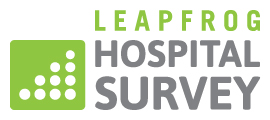 Table of Contents Table of Contents 	2Welcome to the 2024 Leapfrog Hospital Survey	9Important Notes About the 2024 Survey	9Overview of the 2024 Leapfrog Hospital Survey	11Pre-Submission Checklist	14Instructions for Submitting a Leapfrog Hospital Survey	15Verifying Submission	16Updating or Correcting a Previously Submitted Leapfrog Hospital Survey	16Updating a Survey after Receiving a Help Desk Email	17Updating a Survey following On-Site Data Verification	17Making General Updates (for hospitals that have not received a Help Desk email)	17Deadlines	19Deadlines for the 2024 Leapfrog Hospital Survey	19Deadlines for Vermont Oxford Network Data	19Deadlines to Join Leapfrog’s NHSN Group	19Deadlines Related to the Hospital Safety Grade	19Technical Assistance	20Leapfrog’s Help Desk	20Leapfrog Hospital Survey Webinar Series	20Support for Health Systems	21Reporting Periods	22Page Intentionally Left Blank	25HOSPITAL PROFILE	26Hospital Profile	27Hospital Profile	28Facility Information	28Demographic Information	28Contact Information	29Page Intentionally Left Blank	31SECTION 1: PATIENT RIGHTS AND ETHICS	32Section 1: Patient Rights and Ethics	331A: Basic Hospital Information	341B: Billing Ethics	36Additional Questions (Optional – Fact Finding Only)	371C: Health Care Equity	381D: Informed Consent	40Policies and Training	40Content of Informed Consent Forms	40Process for Gaining Informed Consent	41Section 1: Patient Rights and Ethics Reference Information	43What’s New in the 2024 Survey	43Change Summary Since Release	45Section 1A: Basic Hospital Information Measure Specifications	46Section 1: Patient Rights and Ethics Frequently Asked Questions (FAQs)	47Basic Hospital Information FAQs	47Billing Ethics FAQs	47Health Care Equity FAQs	48Informed Consent FAQs	50Page Intentionally Left Blank	53SECTION 2: MEDICATION SAFETY	54Section 2: Medication Safety	552A: Computerized Physician Order Entry (CPOE)	562B: EHR Application Information	582C: Bar Code Medication Administration (BCMA)	592D: Medication Reconciliation	62Section 2: Medication Safety Reference Information	65What’s New in the 2024 Survey	65Change Summary Since Release	65Section 2: Medication Safety Measure Specifications	66Computerized Physician Order Entry (CPOE) Measure Specifications	66Bar Code Medication Administration (BCMA) Measure Specifications	68Medication Reconciliation Measure Specifications	70Section 2: Medication Safety Frequently Asked Questions (FAQs)	76Computerized Physician Order Entry (CPOE) FAQs	76Bar Code Medication Administration (BCMA) FAQs	77Medication Reconciliation FAQs	81Page Intentionally Left Blank	83SECTION 3: ADULT AND PEDIATRIC COMPLEX SURGERY	84Section 3: Adult and Pediatric Complex Surgery	853A: Hospital and Surgeon Volume	863B: Safe Surgery Checklist for Adult and Pediatric Complex Surgery	90Section 3: Adult and Pediatric Complex Surgery Reference Information	94What’s New in the 2024 Survey	94Change Summary Since Release	95Section 3: Adult and Pediatric Complex Surgery Measure Specifications	96Hospital and Surgeon Volume Measure Specifications	96Safe Surgery Checklist for Adult and Pediatric Complex Surgery Measure Specifications	134Section 3: Adult and Pediatric Complex Surgery Frequently Asked Questions (FAQs)	136General Questions	136Hospital Volume FAQs	136Surgeon Volume FAQs	137Safe Surgery Checklist for Adult and Pediatric Complex Surgery FAQs	138Page Intentionally Left Blank	140SECTION 4: MATERNITY CARE	141Section 4: Maternity Care	1424A: Maternity Care Volume and Services	143Maternity Care Volume	143Maternity Care Services	1444B: Cesarean Birth	145Cesarean Birth Stratified by Race/Ethnicity	1464C: Episiotomy	1474D: Process Measures of Quality	148Newborn Bilirubin Screening Prior to Discharge	148Appropriate DVT Prophylaxis in Women Undergoing Cesarean Delivery	1494E: High-Risk Deliveries	150Neonatal Intensive Care Unit(s) – Volume	151Neonatal Intensive Care Unit(s) – National Performance Measurement	151Section 4: Maternity Care Reference Information	154What’s New in the 2024 Survey	154Change Summary Since Release	155Section 4: Maternity Care Measure Specifications	156Maternity Care Volume and Services Measure Specifications	156Cesarean Birth Measure Specifications	157Episiotomy Measure Specifications	161Process Measures of Quality Measure Specifications	162High-Risk Deliveries Measure Specifications	164Section 4: Maternity Care Frequently Asked Questions (FAQs)	166Page Intentionally Left Blank	167SECTION 5: ICU PHYSICIAN STAFFING (IPS)	168Section 5: ICU Physician Staffing (IPS)	1695: ICU Physician Staffing (IPS)	170Section 5: ICU Physician Staffing (IPS) Reference Information	175What’s New in the 2024 Survey	175Change Summary Since Release	175Section 5: ICU Physician Staffing (IPS) Frequently Asked Questions (FAQs)	176General Questions	176Certification	176Telemedicine	177Response Time	177Rounding	177Page Intentionally Left Blank	179SECTION 6: PATIENT SAFETY PRACTICES	180Section 6: Patient Safety Practices	1816A: NQF Safe Practice #1 – Culture of Safety Leadership Structures and Systems	183Awareness	183Accountability	183Ability	184Action	1846B: NQF Safe Practice #2 – Culture Measurement, Feedback, and Intervention	185Awareness	185Accountability	185Ability	186Action	1866C: Nursing Workforce	187Total Nursing Care Hours per Patient Day, RN Hours per Patient Day, and Nursing Skill Mix	187NQF Safe Practice #9 – Nursing Workforce	191Percentage of RNs who are BSN-Prepared	1926D: Hand Hygiene	193Training and Education	193Infrastructure	194Monitoring	195Feedback	197Culture	197Additional Question (Optional – Fact Finding Only)	1986E: Diagnostic Excellence (Optional – Fact-Finding Only)	199CEO Commitment to Diagnostic Excellence	199Patient Engagement	199Risk Assessment and Mitigation	200Convening a Multidisciplinary Team Focused on Diagnostic Excellence	200Training and Education	201Closing the Loop on Cancer Diagnosis	202Section 6: Patient Safety Practices Reference Information	205What’s New in the 2024 Survey	205Change Summary Since Release	207Section 6: Patient Safety Practices Measure Specifications	208NQF Safe Practice Measure Specifications	208Nursing Workforce Measure Specifications	209Hand Hygiene Measure Specifications	220Patient Safety Practices Frequently Asked Questions (FAQs)	228General Questions	228NQF Safe Practice #1 – Leadership Structures and Systems FAQs	230NQF Safe Practice #2 – Culture Measurement, Feedback, and Intervention FAQs	232Total Nursing Care Hours per Patient Day, RN Hours per Patient Day, and Nursing Skill Mix FAQs	234NQF Safe Practice #9 – Nursing Workforce FAQs	234Percentage of RNs who are BSN-Prepared FAQs	234Hand Hygiene FAQs	235Diagnostic Excellence FAQs	237Page Intentionally Left Blank	238SECTION 7: MANAGING SERIOUS ERRORS	239Section 7: Managing Serious Errors	2407A: Never Events	2417B: Healthcare-Associated Infections	242Section 7: Managing Serious Errors Reference Information	244What’s New in the 2024 Survey	244Change Summary Since Release	244Section 7B: Healthcare-Associated Infections Measure Specifications	245Checklist for Joining Leapfrog’s NHSN Group and Ensuring the Data are Accurate:	245Deadlines and Reporting Periods	246Section 7A: Never Events Frequently Asked Questions (FAQs)	247Page Intentionally Left Blank	249SECTION 8: PEDIATRIC CARE	250Section 8: Pediatric Care	2518A: Patient Experience (CAHPS Child Hospital Survey)	2528B: Pediatric Computed Tomography (CT) Radiation Dose	254Section 8: Pediatric Care Reference Information	257What’s New in the 2024 Survey	257Change Summary Since Release	257Section 8: Pediatric Care Measure Specifications	258Patient Experience (CAHPS Child Hospital Survey) Measure Specifications	258Pediatric Computed Tomography (CT) Radiation Dose Measure Specifications	259Section 8: Pediatric Care Frequently Asked Questions (FAQs)	264Patient Experience (CAHPS Child Hospital Survey) FAQs	264Pediatric Computed Tomography (CT) Radiation Dose FAQs	264Page Intentionally Left Blank	266SECTION 9: OUTPATIENT PROCEDURES	267Section 9: Outpatient Procedures	2689A: Basic Outpatient Department Information	2699B: Medical, Surgical, and Clinical Staff	2719C: Volume of Procedures	273Ophthalmology	276Orthopedic	277Otolaryngology	278Gastroenterology	279General Surgery	280Urology	281Neurological Surgery	282Obstetrics and Gynecology	283Plastic and Reconstructive Surgery	2849D: Safety of Procedures	285Patient Follow-up	285Safe Surgery Checklist for Adult and Pediatric Outpatient Procedures	2869E: Medication Safety for Outpatient Procedures	2889F: Patient Experience (OAS CAHPS)	290Section 9: Outpatient Procedures Reference Information	293What’s New in the 2024 Survey	293Change Summary Since Release	294Basic Outpatient Department Information Frequently Asked Questions (FAQs)	295Medical, Surgical, and Clinical Staff Frequently Asked Questions (FAQs)	296Volume of Procedures Measure Specifications	297Ophthalmology Measure Specifications	299Orthopedic Measure Specifications	299Otolaryngology Measure Specifications	299Gastroenterology Measure Specifications	300General Surgery Measure Specifications	300Urology Measure Specifications	300Neurological Surgery Measure Specifications	301Obstetrics and Gynecology Measure Specifications	301Plastic and Reconstructive Surgery Measure Specifications	301Volume of Procedures Frequently Asked Questions (FAQs)	302Safety of Procedures Measure Specifications	303Patient Follow-up	303Safe Surgery Checklist for Adult and Pediatric Outpatient Procedures	304Safety of Procedures Frequently Asked Questions (FAQs)	306General Questions	306Patient Follow-up FAQs	306Safe Surgery Checklist for Adult and Pediatric Outpatient Procedures FAQs	306Medication Safety for Outpatient Procedures Measure Specifications	307Medication Safety for Outpatient Procedures Frequently Asked Questions (FAQs)	311Patient Experience (OAS CAHPS) Measure Specifications	312Patient Experience (OAS CAHPS) Frequently Asked Questions (FAQs)	315Endnotes	316Welcome to the 2024 Leapfrog Hospital Survey
https://leapfroggroup.org/hospitalImportant Notes About the 2024 SurveyThe Leapfrog Hospital Survey webpages are located at https://leapfroggroup.org/hospital. Please bookmark this URL.Note the word “hospital” used throughout this Survey refers to an individual hospital. If your hospital is part of a multi-hospital health care system or a multi-campus hospital, you will need to complete the Survey for each individual hospital. Please refer to Leapfrog’s Multi-Campus Hospital Reporting Policy. To submit a Survey via the Online Hospital Survey Tool, hospitals are required to complete and affirm the following six sections: Section 1: Patient Rights and Ethics, Section 2: Medication Safety, Section 4: Maternity Care, Section 5: ICU Physician Staffing (IPS), Section 6: Patient Safety Practices, and Section 7: Managing Serious Errors. However, hospitals are urged to submit all sections of the Survey and can indicate within a section if a measure does not apply. Hospitals that would like to be eligible for Top Hospital must submit all sections of the Survey.Adult and general hospitals that indicate they have a Computerized Physician Order Entry (CPOE) system in at least one inpatient unit are asked to demonstrate, via a test, that the inpatient CPOE system can alert prescribers to at least 60% of frequent serious medication errors known to cause harm to patients. Hospitals will have access to the CPOE Evaluation Tool immediately after completing the Hospital Profile in the Online Hospital Survey Tool. Hospitals cannot submit the Survey, including results from the Adult Inpatient CPOE Test until all the following Survey sections have been completed and affirmed: Section 1: Patient Rights and Ethics, Section 2: Medication Safety, Section 4: Maternity Care, Section 5: ICU Physician Staffing (IPS), Section 6: Patient Safety Practices, and Section 7: Managing Serious Errors. Hospitals are urged to ensure that the Adult Inpatient CPOE Test is submitted along with the Survey (i.e., in the same month) to meet the deadlines for the Leapfrog Hospital Survey and Leapfrog’s other programs such as Top Hospital and the Leapfrog Hospital Safety Grade. Adult and pediatric hospitals reporting on Section 7B: Healthcare-Associated Infections are required to join Leapfrog’s NHSN Group. Information about teaching status will also be pulled directly from NHSN. More information, including important deadlines, is available on the Join NHSN Group webpage.Leapfrog Hospital Survey Results will be available on the Hospital Details Page beginning July 12 and publicly reported on the public reporting website on July 25 for hospitals that submit a Survey by the June 30 Submission Deadline. After July, the Hospital Details Page and public reporting website will be refreshed monthly within the first five (5) business days of each month to reflect Surveys submitted or resubmitted between July 1 and November 30 and previously submitted Surveys that were corrected between December 1 and January 31. Survey Results are frozen from February to July 25.All questions regarding the Leapfrog Hospital Survey should be submitted to the Help Desk at https://leapfroghelpdesk.zendesk.com. Questions submitted to the Help Desk will receive a response within 1-2 business days (see Help Desk Holiday Schedule for planned closures).For hospitals that would like Leapfrog Hospital Survey Results included in their Leapfrog Hospital Safety Grade, please visit the “For Hospitals” section of the Hospital Safety Grade website for important information on Data Snapshot Dates. A Leapfrog Hospital Survey must be submitted by the Data Snapshot Date for Survey data to be used in the Hospital Safety Grade.Leapfrog is committed to verifying the accuracy of Leapfrog Hospital Survey Results. Please review the information on the Data Accuracy webpage. The Submission Deadline for the 2024 Leapfrog Hospital Survey is June 30, 2024, and the Late Submission and Performance Update Deadline is November 30, 2024. Hospitals that do not submit a Survey or CPOE Evaluation Tool (adult and general hospitals only) before 11:59 pm Eastern Time on November 30, 2024, will have to wait until the launch of the 2025 Leapfrog Hospital Survey on April 1, 2025 to submit a Survey.Overview of the 2024 Leapfrog Hospital SurveyThe Leapfrog Hospital Survey is divided into nine sections and the Hospital Profile. A description of each section is listed below. For a more detailed overview of the 2024 Leapfrog Hospital Survey, including a crosswalk of nationally endorsed measures and a description of how measures are publicly reported, visit the Survey Overview webpage.Section 1: Patient Rights and Ethics, Section 2: Medication Safety, Section 4: Maternity Care, Section 5: ICU Physician Staffing (IPS), Section 6: Patient Safety Practices, and Section 7: Managing Serious Errors are required to submit a Survey via the Online Hospital Survey Tool. Hospitals are strongly urged to submit all sections of the Leapfrog Hospital Survey and can indicate within a section if a measure does not apply. The hard copy of the Survey and the Online Hospital Survey Tool are organized in the same format for all nine sections: General information about The Leapfrog Group’s standard (included in the hard copy only). Reporting periods to provide hospitals with specific periods of time for each set of questions. Survey questions which may include references to endnotes or FAQs. The Survey questions and endnotes match the Online Hospital Survey Tool exactly. Affirmation of accuracy by your hospital’s CEO/Chief Administrative Officer or by an individual that has been designated by the hospital CEO. These statements affirm the accuracy of your hospital’s responses and must be completed in the Online Hospital Survey Tool to submit a Survey. Reference information which includes “What’s New” and “Change Summaries,” important measure specifications, answers to frequently asked questions, and other notes that must be carefully reviewed before responding to any of the Survey questions (included in the hard copy only). In addition to the Survey questions, adult and general hospitals that indicate they have a CPOE system in at least one inpatient unit are asked to demonstrate, via a test, that the inpatient CPOE system can alert physicians to at least 60% of frequent serious medication errors known to cause harm to patients. Adult and general hospitals can access the CPOE Evaluation Tool immediately after completing the Hospital Profile in the Online Hospital Survey Tool. Carefully review the information on the Prepare for a CPOE Tool webpage. Any changes made to the measure specifications after April 1 will be reflected in the hard copy of the Survey in the Reference Information sections under the “Change Summary” header (see Table of Contents). In addition, the updates to the specifications will be highlighted in yellow. If the changes are substantial, we will email the Primary Survey Contact your hospital provided in the Hospital Profile of the Online Hospital Survey Tool. If the notification is sent before your hospital submits a 2024 Leapfrog Hospital Survey, the email will go to the Primary Survey Contact provided in the previous year’s Survey.The Leapfrog Group and its participating members are committed to presenting information that is as current as possible, therefore we allow hospitals to update and resubmit their Survey until the November 30 Late Submission and Performance Update Deadline. Please carefully review the reporting periods in each section before updating your Survey. Leapfrog Hospital Survey Results are updated monthly beginning in July on Leapfrog’s public reporting website. Hospitals are required to update the information in their Survey within 30 days of any change in status. We reserve the right to decertify information that is not current. More information on updating your Survey is available on the Updating Your Hospital Survey webpage. Pre-Submission Checklist 
Before you complete and submit the Survey via the Online Hospital Survey Tool, there are several steps you should complete:Visit the Hospital Survey webpages at https://leapfroggroup.org/hospital. Make sure you have a 16-digit security code. If you don’t, download a Security Code Request form. If your hospital is part of a multi-hospital healthcare system, you will need a separate security code for each individual hospital within the system. Please refer to Leapfrog’s Multi-Campus Hospital Reporting Policy. Download a hard copy of the Survey (PDF or Word document) on the Survey and CPOE Materials webpage. Read through the entire document to ensure that you understand what information is required.Review the reference information in each section of the Survey document and download other supporting materials. These documents and tools contain information that you will need to accurately respond to the Survey questions. Join Leapfrog’s NHSN Group. Hospitals reporting on Section 7B: Healthcare-Associated Infections are required to join Leapfrog’s NHSN Group. More information, including important deadlines, is available on the Join NHSN Group webpage.Accept the American Medical Association’s Terms of Use and Download the CPT Code Workbook. Hospitals reporting on Section 3 Adult and Pediatric Complex Procedures (that perform bariatric surgery for weight loss, total hip replacement surgery, or total knee replacement surgery) and Section 9 Outpatient Procedures (that perform outpatient procedures) must accept the American Medical Association’s Terms of Use and download the CPT Code Workbook via the button on the Survey Dashboard in Section 9.Identify individuals from your hospital to help you gather the data you will need to complete the various sections of the Survey. Complete a hard copy of the Survey before you log in to the Online Survey Tool. This will expedite the data entry into the Online Survey Tool and help to avoid the Tool "timing out" after 20 minutes of idle time (a security precaution). Once all the information has been collected and recorded in the hard copy of the Survey, the CEO or the CEO’s designee can typically complete the online data entry in less than an hour. Please note, responses must be entered into the Online Survey Tool to be submitted.Download and review a copy of the Online Survey Tool Guide on the Get Started webpage and includes important instructions on how to navigate the Online Hospital Survey Tool, including instructions on how to verify your hospital has successfully submitted the Survey. Check Survey deadlines. Carefully review Survey deadlines before you begin. Ensure that you have enough time to collect the data, complete a hard copy of the Survey, and complete and submit the Survey via the Online Hospital Survey Tool. In addition, for adult and general hospitals that have implemented CPOE in at least one inpatient unit, make sure you have enough time to take a CPOE Evaluation Tool.Download and review the 2024 Leapfrog Hospital Survey Scoring Algorithms.Review Leapfrog’s policies and procedures regarding data accuracy. Detailed information can be found on the Data Accuracy webpage. Instructions for Submitting a Leapfrog Hospital SurveyImportant Notes: Note 1: Please carefully review these instructions and the Online Survey Tool Guide before you begin.Note 2: Each section of the Survey must be completed before it can be affirmed in the Online Hospital Survey Tool. Only sections that are affirmed can be submitted. Hospitals are responsible for ensuring that each submitted section is accurate.Log into the Online Hospital Survey Tool using your 16-digit security code.The first time you log into the 2024 Leapfrog Hospital Survey, you will need to complete and submit the Hospital Profile. The Hospital Profile includes demographic and contact information. The Hospital Profile should be updated throughout the year if any information changes and can be accessed at any time. Failure to maintain current contact information could result in important, time-sensitive information being missed or sent to the wrong person. Once the Hospital Profile has been submitted, you will be taken to the Hospital Survey Dashboard. You can navigate into sections of the Online Hospital Survey Tool using the linked section names on the Hospital Survey Dashboard. You can also access the CPOE Evaluation Tool immediately after completing the Hospital Profile using the Take CPOE Tool button on the Hospital Survey Dashboard. More information about navigating within the Online Hospital Survey Tool is available in the Online Survey Tool Guide.Within sections, you can enter responses to questions and/or update responses to previously submitted sections. The Online Hospital Survey Tool will automatically save your responses as you enter them. There is no “save” button. Once you have completed each section, you will need to return to the Hospital Survey Dashboard to affirm each section of the Survey. Please remember that if you are making updates, all updated sections must be re-affirmed. Please note that affirmed sections are not yet submitted, please review Step 7 below to ensure successful submission. Before you can submit the Survey (select the “submit affirmed sections” button on the Hospital Survey Dashboard), you will need to “check for data review warnings.” When you select the “check for data review warnings” button, the sections of your Survey that have been affirmed will be scanned for potential reporting errors. If any errors are identified, a data review warning message will be generated and will appear on the Hospital Survey Dashboard. If any data review warnings are generated, you will still be able to submit your Survey. However, you will need to address the potential reporting errors identified during the scan or risk having the related sections of your Survey decertified (publicly reported as “Declined to Respond”). Please note this may not be a comprehensive list – you may still receive additional data verification messages via email.Once you have checked for data review warnings, you can select the “submit affirmed sections” button to submit the Survey. Please review the Section Status column on the Hospital Survey Dashboard to verify which sections have been submitted.Use the “Print Last Submitted Survey” button on the Hospital Survey Dashboard to print a copy of your Last Submitted Survey and review it for accuracy and completeness. Remember, sections that are not affirmed will not be submitted. Review the 2024 Leapfrog Hospital Survey Scoring Algorithms to see how your Survey responses will be scored and publicly reported by Leapfrog.Review your Survey Results on the Hospital Details Page or public reporting website. Hospitals that submit by June 30 can preview their Survey Results on the Hospital Details Page beginning on July 12, before Leapfrog publicly reports Survey Results beginning on July 25. After July, the Hospital Details Page and public reporting website will be refreshed monthly within the first five (5) business days of each month following your (re)submission.Adult and general hospitals submitting a CPOE Evaluation Tool should carefully review the instructions, scoring information, and FAQs available on the Survey and CPOE Materials webpage (see CPOE Tool Instructions under Other Supporting Materials). Leapfrog is committed to verifying the accuracy of Leapfrog Hospital Survey Results. Please review our data accuracy protocols on the Data Accuracy webpage. 
Responses can be updated or corrected, and the Survey can be resubmitted at any point during the Survey Cycle (April 1 – November 30). Please remember that if you are making updates, all updated sections must be re-affirmed. More information on updating your Survey is available on the Updating Your Hospital Survey webpage. Verifying SubmissionUse the following steps to verify that your submission was completed and that the appropriate sections were submitted:Check the Hospital Survey Dashboard: Refer to the “Section Status” column on the Hospital Survey Dashboard. All submitted sections will be marked as “Submitted.” Check your email: You will receive a Survey submission confirmation email within five minutes of submitting a Survey. Please Note: This email will not specify which sections were submitted – you will need to use the other steps to determine which sections were submitted.Print Last Submitted Survey: The Survey submission date will be listed at the top of the page under the heading “Submitted Survey.” Be sure to check the submission date, review each section for accuracy and completeness, and check that each affirmation is complete (Sections 1-9). Review the Hospital Details Page: Your Survey Results will be available beginning July 12 via the Hospital Details Page link on the Hospital Survey Dashboard. Carefully review your results, including data from VON for high-risk deliveries, and your NHSN information for applicable healthcare-associated infections. Check your publicly reported results: Always check your Leapfrog Hospital Survey Results on the public reporting website. Results are posted on July 25 and are updated within the first 5 business days of the month following your submission starting in August. Updating or Correcting a Previously Submitted Leapfrog Hospital SurveyHospitals can update or correct previously submitted Survey responses at any point during the Survey Cycle (April 1 to November 30). Please review the Survey Deadlines webpage. Most updates or corrections are made: At the request of Leapfrog:Following Leapfrog’s Extensive Monthly Data Verification, the Primary Survey Contact, Secondary Survey Contact, and System Survey Contact will receive an email from the Help Desk detailing potential reporting errors.Following On-Site Data Verification: Hospitals selected for On-Site Data Verification will receive a report which will indicate any responses that need to be updated or corrected.At the discretion of the hospital:To correct a data entry or reporting error.To reflect a change in status or performance on a measure (e.g., closed a unit, stopped performing a procedure, implemented a new policy, etc.).To provide more current responses based on the reporting periods outlined in the hard copy of the Survey.Following any updates, hospitals should always use the steps for verifying submission provided above. Updating a Survey after Receiving a Help Desk Email Leapfrog conducts Extensive Monthly Data Verification of responses submitted to the Leapfrog Hospital Survey starting with Surveys submitted by the June 30 Submission Deadline and monthly thereafter until the Online Survey Tool is taken offline on January 31. Following the Extensive Monthly Data Verification, the Primary Survey Contact, Secondary Survey Contact, and System Contact are notified by email of any Survey responses that need to be reviewed and/or updated by the hospital. If you receive a Data Verification email, you are required to document that your original responses were correct or update/correct your previously submitted Leapfrog Hospital Survey by the end of the same month using the original reporting period that was used for that section of the Survey in the original submission. For example, if a hospital submitted a Survey for the first time on August 20, then received a Data Verification email at the beginning of September, they would update their responses based on the reporting period used in the August 20 submission. Hospitals that receive a Category A Data Verification message at the beginning of the month for any measure will have until the end of that same month to contact the Help Desk to either (1) document that the original response was correct or (2) correct the data entry or reporting error, or they will be publicly reported as “Pending Leapfrog Verification” for that measure. This term is used to indicate that the hospital has self-reported Survey responses that are under further review by Leapfrog.If any Category A Data Verification messages are not resolved by January 31 (when the Online Hospital Survey Tool is taken offline), the entire Survey will be decertified, and the hospital will be publicly reported as “Declined to Respond” for the entire Leapfrog Hospital Survey.Updating a Survey following On-Site Data VerificationHospitals that are selected for On-Site Data Verification will receive a findings report. If the findings report details any responses that need to be updated or corrected, please contact the Help Desk.Making General Updates (for hospitals that have not received a Help Desk email)Leapfrog offers hospitals multiple reporting periods so that they can report the most current data. Except for Section 4E: High-Risk Deliveries (VON data only), Section 7B: Healthcare-Associated Infections, and Section 9D: Patient Follow-up (OP-32), updating a Survey is optional. However, we do recommend that if your performance or if a structure has changed significantly, you update your Survey within 30 days. In addition, hospitals should update their Surveys if they become aware of any reporting errors or data inaccuracies in their previous submission. Hospitals may update one or more sections of the Survey without updating the entire Survey. In addition, hospitals are not required to retake the CPOE Evaluation Tool if making updates to Section 2A: CPOE questions #3 and #4.General updates and corrections can be made at any point during the Survey Cycle (April 1 – November 30). The months of December and January are reserved for correcting data entry (i.e., correcting data entry errors) or reporting errors (i.e., in response to Leapfrog’s Extensive Monthly Data Verification) to previously submitted sections of the Survey. Any updates made to reflect a change in performance must be made prior to the November 30 Late Submission and Performance Update Deadline. Updates made to reflect a change in performance after November 30 will not be scored or publicly reported. New sections of the Survey submitted after November 30 will not be scored or publicly reported. Hospitals that are submitting general updates should:Use the stated reporting period at the top of each section selected based on the date of your resubmission. For Section 4: Maternity Care and Section 6A-6B: NQF Safe Practice #1 and #2, update responses to ALL questions within the section they wish to update using the same reporting period. For example, if a hospital submitted a Survey for the first time in June and then wanted to update the responses for the Cesarean Birth questions in subsection 4B in November, they would update the entire Section 4: Maternity Care based on the updated reporting period for November. For information on Leapfrog’s automatic updates to the VON data in Section 4E: High-Risk Deliveries, the NHSN data in Section 7B: Healthcare-Associated Infections, or the CMS data in Section 9D: Patient Follow-up, please review the Section 4E: High-Risk Deliveries Measure Specifications, the Join NHSN Group webpage, and the Section 9D: Patient Follow-up Measure Specifications. DeadlinesDeadlines for the 2024 Leapfrog Hospital SurveyThe 2024 Leapfrog Hospital Survey, including the CPOE Evaluation Tool (if applicable), opens on April 1 and has a Submission Deadline of June 30, 2024. The Late Submission and Performance Update Deadline is November 30, 2024. Surveys and Adult Inpatient CPOE Tests must be submitted before 11:59 pm Eastern Time on November 30. The CPOE Evaluation Tool will not be available after November 30. The View CPOE Evaluation Tool results link on the Survey Dashboard can only be accessed between April 1 and November 30, so test results must be printed by November 30.Corrections to Surveys submitted by November 30 must be submitted by the January 31, 2025 Corrections Deadline. The Online Hospital Survey Tool will not be available after January 31, 2025. Find detailed information about the 2024 Leapfrog Hospital Survey Deadlines, including deadlines for receiving free Competitive Benchmarking Summary Reports and consideration for Top Hospital Awards on the Deadlines webpage. Deadlines for Vermont Oxford Network DataHospitals participating in the Vermont Oxford Network (VON) may opt to report on the VON National Performance Measure in Section 4E: High-Risk Deliveries. Instructions, deadlines, and reporting periods can be reviewed in the VON National Performance Measure Specifications.Deadlines to Join Leapfrog’s NHSN GroupHospitals reporting on Section 7B: Healthcare-Associated Infections are required to join Leapfrog’s NHSN Group. Please visit our webpage for instructions on how to join the group as well as information about important deadlines. Deadlines Related to the Hospital Safety GradeHospitals that would like Leapfrog Hospital Survey Results used in their Leapfrog Hospital Safety Grade must submit a Survey and an Adult Inpatient CPOE Test by the Data Snapshot Dates. The Leapfrog Hospital Survey and the Hospital Safety Grade are distinct programs administered by The Leapfrog Group. Though some measures from the Leapfrog Hospital Survey are used in the Hospital Safety Grade, the grade also utilizes publicly available data from other data sources. Find answers to Frequently Asked Questions in the “For Hospitals” section of the Hospital Safety Grade website.Technical AssistanceLeapfrog’s Help DeskConnect with Leapfrog’s in-house subject matter experts via our dedicated Help Desk to get timely support for: Survey content and scoring questions, Data verification messages and requests for documentation, andTechnical issues related to the Online Survey Tool, CPOE Evaluation Tool, or the Hospital and Surgery Center Ratings website, You can also schedule a 1:1 Hospital Survey Orientation and submit feedback on any of Leapfrog’s ratings programs, including Top Hospitals and Top ASCs, the Hospital Safety Grade, and Leapfrog’s Value-Based Purchasing Program.  To quickly get you to the right in-house expert for the right level of support, submit your inquiry in writing through the Zendesk ticketing portal at https://leapfroghelpdesk.zendesk.com. You’ll receive a reply within 1-2 business days, if not sooner. Tickets submitted during a CPOE Test receive a reply within 10 minutes during normal business hours. More information on submitting and managing Help Desk tickets can be found in the Help Desk Guide.The Help Desk is staffed Monday through Friday from 9:00 a.m. to 5:00 p.m. ET, except on federal holidays. Please review the Help Desk Holiday Schedule for closures and allow ample time for staff to respond to time sensitive requests before any program deadlines.You can manage your open tickets through email and/or create an account with Zendesk to manage open and archived tickets. To ensure that you receive our emails, please work with your IT department to add the following to your safe sender list:@leapfrog-group.org@leapfroghelpdesk.zendesk.com@em8434.leapfrog-group.org IP address: 159.183.167.150Leapfrog Hospital Survey Webinar SeriesThe Leapfrog Hospital Survey Webinar Series is designed for Survey coordinators, hospital leaders, and others who would benefit from a more interactive presentation of Survey materials and information.The Webinar Series is held monthly from March to December and includes monthly office hours in addition to monthly webinars. The one-hour webinars focus on specific topics related to the Survey, including new measures. Throughout each webinar, participants can ask questions live or via the Zoom Q&A function.The monthly 30-minute office hours are designed to give participants another regular, interactive touch point with Leapfrog’s Help Desk, so Survey coordinators always have the information they need, when they need it.Join now and start benefiting from:Monthly office hours with the Leapfrog Help Desk: 30 minutes to get real-time technical assistance, answers to your questions, and help staying on top of upcoming deadlines. Staffed by Leapfrog’s expert Help Desk.Monthly webinars: Timely and focused presentations on Survey and CPOE Evaluation Tool measures and specifications, scoring information, frequently asked questions, technical assistance, and public reporting. Each webinar concludes with a 20-minute open Q & A session.Archive Library: Slides and recordings from each webinar are archived in an online portal that participants can access from March to January.The annual registration fee is $500 per individual. For a schedule of events and to register, please visit the Leapfrog Hospital Survey Webinar Series webpage.Support for Health SystemsAre you responsible for coordinating Leapfrog Hospital Survey submissions for more than one hospital? Leapfrog’s Health System Support subscription for multi-hospital health systems is designed to help Survey coordinators and health system leaders become in-house experts on the Leapfrog Hospital Survey and the Hospital Safety Grade and make it easy to monitor, compare, and analyze your hospitals’ Leapfrog Hospital Survey Results, Hospital Safety Grades, and Competitive Benchmarking scores.The subscription gives you timely data for all your hospitals in a series of easy-to-use Excel workbooks, so you can quickly perform analysis, benchmark performance, build performance dashboards, and identify areas for improvement.The support package includes the following:Hospital Webinar Series (one registration per health system)Leapfrog Hospital Survey Responses and ResultsLeapfrog Hospital Safety GradesCompetitive Benchmarking ScoresMore information is available on the Support for Health Systems webpage. Please contact the Help Desk for more information.Reporting PeriodsImportant Note: Reporting periods should be selected based on the date of Survey or section submission. However, hospitals do not need to use the same reporting period throughout the Survey.
*Leapfrog will update VON data 3 times per Survey Cycle for all hospitals that have provided an accurate VON Transfer Code in the Hospital Profile, submitted a Data Sharing Authorization letter to VON, selected “VON National Performance Measure” in Section 4E, and submitted the 2024 Leapfrog Hospital Survey. 
**Adult and pediatric hospitals reporting on Section 7B: Healthcare-Associated Infections are required to join Leapfrog’s NHSN Group. More information, including important deadlines, is available on the Join NHSN Group webpage. Leapfrog will update data 4 times for all members of our NHSN group that have provided an accurate NHSN ID in the Hospital Profile and submitted the 2024 Leapfrog Hospital Survey. ***Adult and pediatric hospitals reporting on Section 9D: Patient Follow-up are required to provide an accurate CMS Certification Number (CCN) in the Hospital Profile. Leapfrog will update data 3 times per Survey Cycle for all hospitals that have provided an accurate CCN in the Hospital Profile and submitted Section 9: Outpatient Procedures. Page Intentionally Left BlankHOSPITAL PROFILEHospitals must complete and submit a Hospital Profile via the Online Hospital Survey Tool before accessing the Hospital Survey Dashboard for the first time. The Profile is available year-round and should be updated as needed.Hospital ProfileThe Hospital Profile includes questions about demographic and contact information. The Profile can be accessed and updated anytime throughout the year after logging into the Online Hospital Survey Tool.The Hospital Profile must be completed and submitted before you can access Sections 1-9 and the CPOE Evaluation Tool on the Survey Dashboard.Hospital ProfileHospitals that share a CMS Certification Number are required to report by facility. Please carefully review Leapfrog’s Multi-Campus Reporting Policy.Important Notes: Note 1: Leapfrog uses an administration system that links contacts shared by hospitals (i.e., CEOs, Survey Contacts, System Contacts, and Public Relations Contacts). Only one phone number and email address will be maintained for each contact, meaning that if this shared contact’s information is updated in one hospital’s Profile, it will be updated for all hospitals associated with the contact.Note 2: Following Leapfrog’s Extensive Monthly Data Verification, the Primary Survey Contact, Secondary Survey Contact, and System Survey Contact will receive an email from the Help Desk detailing potential reporting errors.Facility InformationDemographic InformationContact Information Page Intentionally Left BlankSECTION 1: PATIENT RIGHTS AND ETHICSThis section includes questions and reference information for Section 1: Patient Rights and Ethics. Please carefully review the questions, endnotes, and reference information (e.g., measure specifications, notes, and frequently asked questions) before you begin. Failure to review the reference information could result in inaccurate responses. Section 1: Patient Rights and EthicsBilling Ethics Bibliography and Fact Sheet: https://ratings.leapfroggroup.org/measure/hospital/2024/billing-ethics  Health Care Equity Bibliography and Fact Sheet:https://ratings.leapfroggroup.org/measure/hospital/2024/health-care-equity Informed Consent Bibliography and Fact Sheet: https://ratings.leapfroggroup.org/measure/hospital/2024/informed-consent Section 1 includes questions about your hospital’s billing ethics, health care equity, and informed consent processes. Health care equity questions (1C) will be scored and publicly reported in 2024. This section also includes questions on your hospital bed size, admissions, ICUs, and teaching status.Each hospital achieving the standard for Billing Ethics:Provides every patient with a billing statement within 30 days after final claims adjudication that includes all 10 required elements listed in question #1, andGives patients instructions for contacting a billing representative with access to an interpretation service to communicate in the patient’s preferred language and has the authority to do all three required elements in question #2 within ten business days, andDoes NOT take legal action against patients for late or insufficient payment.Each hospital achieving the standard for Health Care Equity:Collects patient self-reported race, ethnicity, and preferred written and/or spoken language data, andTrains staff responsible for collecting data from patients, andUses the patient self-reported demographic data to stratify at least one quality measure, andIf disparities were identified, has updated a policy or procedure to address the disparity or has developed a written action plan, andShares information about efforts to identify and reduce health care disparities on its website, andReports out and discusses efforts to reduce health care disparities with the board.Each hospital achieving the standard for Informed Consent: Has a training program on informed consent that tailors different training topics to different staff roles and has made the training required for newly hired staff and existing staff who were not trained, andEnsures that as part of the process for obtaining informed consent, clinicians explain expected difficulties, recovery time, pain management, and restrictions after a procedure, and give the patient an opportunity to ask questions, andEnsures every applicable consent form used by the hospital includes the name of the clinician performing the procedure, whether the clinician is expected to be absent, and whether any assistants or trainees will be involved, andEnsures every applicable consent form is written at a 6th-grade reading level or lower, andPrior to conducting the informed consent discussion, identifies the patient/legal guardian’s preferred language and provides a medical interpreter, and has a place in the consent form that indicates whether an interpreter was used, andRequires clinicians at the hospital to use the “teach back method” with patients/legal guardians.
Download the 2024 Leapfrog Hospital Survey Scoring Algorithm on the Scoring and Results webpage.1A: Basic Hospital InformationHospitals that share a CMS Certification Number are required to report by facility. Please carefully review Leapfrog’s Multi-Campus Reporting Policy.Specifications: See Basic Hospital Information Measure Specifications in the Reference Information beginning on page 46.1B: Billing EthicsHospitals that share a CMS Certification Number are required to report by facility. Please carefully review Leapfrog’s Multi-Campus Reporting Policy. Important Note: Hyperlinks throughout this subsection refer to the Billing Ethics FAQs beginning on page 38, not to endnotes. These hyperlinks are not included in the Online Survey Tool. Additional Questions (Optional – Fact Finding Only)1C: Health Care EquityHospitals that share a CMS Certification Number are required to report by facility. Please carefully review Leapfrog’s Multi-Campus Reporting Policy. Important Notes: 
Note 1: Question #5 will not be used in scoring for hospitals that do not identify disparities or if there is inadequate data to determine if disparities exist in question #4. All other questions will be used in scoring and public reporting.Note 2: Hyperlinks throughout this subsection refer to the Health Care Equity FAQs beginning on page 47, not to endnotes. These hyperlinks are not included in the Online Survey Tool.1D: Informed ConsentHospitals that share a CMS Certification Number are required to report by facility. Please carefully review Leapfrog’s Multi-Campus Reporting Policy.Important Notes: Note 1: Question #2, while required, will not be scored or publicly reported. Note 2: In this subsection, questions regarding the informed consent process and consent forms ONLY apply to those procedures where general anesthesia, regional anesthesia, or monitored anesthesia care is used. The questions do NOT apply to anesthesia care; they only apply to the consent process and consent forms for applicable procedures.Note 3: Hyperlinks throughout this subsection refer to the Informed Consent FAQs beginning on page 50, not to endnotes. These hyperlinks are not included in the Online Survey Tool. Policies and Training Content of Informed Consent Forms
Process for Gaining Informed Consent
Affirmation of AccuracyAs the hospital CEO or as an employee of the hospital to whom the hospital CEO has delegated responsibility, I have reviewed this information pertaining to the Patient Rights and Ethics Section at our hospital, and I hereby certify that this information is true, accurate, and reflects the current, normal operating circumstances at our hospital. I am authorized to make this certification on behalf of our hospital. The hospital and I understand that The Leapfrog Group, its members, the public and entities and persons who contract or have other business dealings with The Leapfrog Group are relying on the truth and accuracy of this information. The hospital and I also understand that The Leapfrog Group will make this information and/or analyses of this information public through the Survey Results public reporting website, The Leapfrog Group’s Hospital Safety Grade, and/or other Leapfrog Group products and services. This information and/or analyses and all intellectual property rights therein shall be and remain the sole and exclusive property of The Leapfrog Group in which The Leapfrog Group retains exclusive ownership. This information does not infringe upon any third-party intellectual property rights or any other third-party rights whatsoever and is free and clear of all encumbrances and liens of any kind. The hospital and I acknowledge that The Leapfrog Group may use this information in a commercial manner for profit. The hospital shall be liable for and shall hold harmless and indemnify The Leapfrog Group from any and all damages, demands, costs, or causes of action resulting from any inaccuracies in the information or any misrepresentations in this Affirmation of Accuracy. The Leapfrog Group and its members and entities and persons who contract or have other business dealings with The Leapfrog Group reserve the right to omit or disclaim information that is not current, accurate or truthful.Affirmed by _____________________, the hospital’s ___________________________,	     (first name and last name)				(title)on _______________________.                    (date)Section 1: Patient Rights and Ethics Reference InformationWhat’s New in the 2024 SurveySection 1: Basic Hospital Information was renamed Section 1: Patient Rights and Ethics to reflect the content of the section more accurately. Section 1 will include the following subsections:	1A: Basic Hospital Information
	1B: Billing Ethics
	1C: Health Care Equity
	1D: Informed Consent Section 1A: Basic Hospital Information 
Leapfrog removed the optional, fact-finding question on how hospitals are integrating environmental services and facilities engineering into their quality and safety structures. We appreciate the hospitals that provided information on this question. Leapfrog continues to work with experts and partners to explore the development of a new standard around environmental hygiene.Leapfrog added two new required questions on the availability of rapid response teams and the hospital’s process for following-up on patient-reported concerns. These questions will not be scored but will be publicly reported.Section 1B: Billing EthicsIn response to feedback from hospitals participating in the Survey, an analysis of responses submitted in 2023, and new insights from researchers in the field, Leapfrog made the following updates to Section 1B: Billing Ethics:This subsection now concentrates on billing ethics exclusively and renamed Section 1B: Billing Ethics. Health Care Equity questions moved to Section 1C. Question #1, regarding the itemized billing statement, was updated to clarify that hospitals can provide the required information to patients either by mail or electronically (via email or the patient portal). We are also added a clarification that information about financial assistance need only be included if applicable.Question #3, regarding taking legal action against patients for late or insufficient payment of a medical bill, includes a new response option for Military Treatment Facilities who are required by federal law to turn delinquent debt over to a federal agency. Question #4, regarding the quantified analysis of billing representatives’ response times, was removed.Leapfrog retained two optional, fact-finding questions regarding presumptive screening of patients for financial assistance and patient notification when financial assistance has been applied. Leapfrog added a new FAQ clarifying that information provided to patients at admission, or as part of the “conditions of admission,” does not meet the intent of providing patients with information on the billing statement.Section 1C: Health Care EquityAfter three years of fact-finding and based on an analysis of responses submitted to the 2022 and 2023 Surveys, Leapfrog is scoring and publicly reporting both hospital and ambulatory surgery center performance on a set of health care equity questions focused on: (1) the collection of patient self-reported demographic data, (2) training for staff responsible for collecting those data, (3) stratifying quality measures using patient self-reported demographic data, (4) efforts to identify disparities and address any that are found, (5) board accountability, and (6) public transparency. Our goal in scoring and publicly reporting performance in 2024 is to continue to urge hospitals and ambulatory surgery centers to address health care equity by implementing the fundamental practices and protocols captured in the question set. Our hope is to further advance this new standard over time as new research emerges on best practices to ensure that all patients receive safe, high-quality care. Section 1D: Informed ConsentIn response to feedback from hospitals participating in the Survey, an analysis of responses submitted in 2023, close consultation with our Patient and Family Caregiver Expert Panel, and comments collected during the public comment period and through the national pilot, Leapfrog made the following updates to Section 1D: Informed Consent:We narrowed the focus of the Informed Consent Standard from all tests, treatments, and procedures, to ONLY those procedures where general anesthesia, regional anesthesia, or monitored anesthesia care is used. This update is reflected in Important Note 1 prior to the questions and in the question text. The anesthesia consent process and consent forms continue to be excluded from Leapfrog’s standard. We are added a new response option to question #5, regarding the reading level of applicable consent forms, to account for consent forms written at a 9th-grade reading level or lower. Question #5, regarding the availability of the medical interpreter, was updated to clarify that when needed, the patient/legal guardian has access to a qualified medical interpreter, NOT a family caregiver. Question #14, regarding the solicitation of feedback from patients/legal guardians about the informed consent process, which was optional and for fact-finding in 2023, moved to the set of required questions, but will not be used in scoring and public reporting. Optional, fact-finding questions #7-13, and 15, concerning additional aspects of the informed consent process were removed. We made the following updates to the FAQs:FAQ #28, regarding methods for assessing the reading level of the consent form, was updated to include the SMOG readability measure, and to indicate that Readable.com and other similar online tools that use either the Flesch-Kincaid or SMOG readability standard to evaluate the readability of written language are appropriate tools for assessing consent forms.A new FAQ was added to clarify that information intended to be read by the provider, information that is written in by an individual provider to give that patient information specific to their condition, and any words where a sixth-grade reading level definition is included with the term, can be excluded from the reading level assessment.A new FAQ was added to clarify that assistants and trainees do not need to be named on the consent form.A new FAQ was added to define a qualified medical interpreter. A new FAQ was added regarding methods for soliciting feedback on the informed consent process from patients.Leapfrog would like to extend special gratitude to the many commenters who offered their perspectives on the reading level element of Leapfrog’s Informed Consent Standard, and detailed explanations of the impact of the standard on hospitals in states like Texas, where optional consent form language is provided by the state. The scoring algorithm was updated to account for the new response option to Question #5 described above, where hospitals reporting that all applicable consent forms are written at a 9th-grade reading level or lower will be able to earn more credit than they could in the 2023 Survey, up to “Considerable Achievement,” if additional criteria are met as well. However, because 54% of Americans between the ages of 16 and 74 read below the equivalent of a sixth-grade level, hospitals will continue to be required to have all applicable consent forms written at a 6th-grade reading level or lower to “Achieve the Standard.” Change Summary Since ReleaseNone. If substantive changes are made to this section of the Survey after release on April 1, 2024, they will be documented in this Change Summary section.Section 1A: Basic Hospital Information Measure Specifications Important Note: Hospitals that share a CMS Certification Number are required to report by facility. Please carefully review Leapfrog’s Multi-Campus Reporting Policy. 
Teaching Status is obtained directly from CDC’s National Healthcare Safety Network (NHSN) using a hospital’s response to the following questions within the “Hospital Facility” section of the 2023 Patient Safety Component – Annual Hospital Survey: Is your hospital a teaching hospital for physicians and/or physicians-in-training? [Yes, No]If Yes, what type: [Major, Graduate, Undergraduate]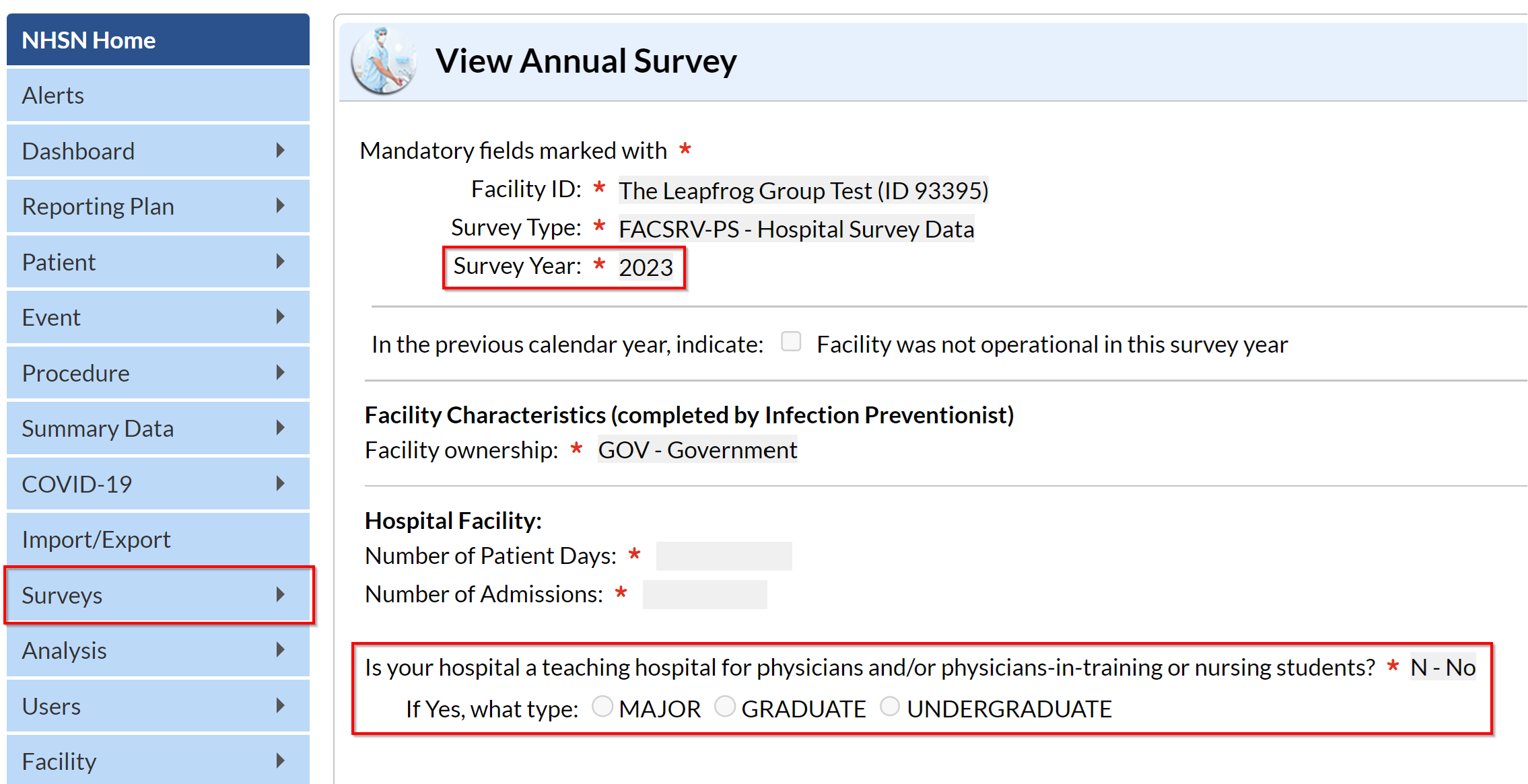 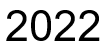 For the purposes of the 2024 Leapfrog Hospital Survey and Leapfrog’s Top Hospital program, Leapfrog will consider the following types a “teaching hospital:” Major and Graduate. NHSN’s definitions for types of teaching hospitals may be reviewed here. This designation will also be used for the purposes of assigning hospitals to a teaching or non-teaching hospital cohort for the purposes of scoring the Total Nursing Care Hours per Patient Day, RN Hours per Patient Day, and Nursing Skill Mix measures in Section 6C: Nursing Workforce.In order for Leapfrog to obtain teaching status from NHSN, hospitals must complete the following steps: Join Leapfrog’s NHSN Group and review/accept Leapfrog’s Data Rights Template by the published deadlines*,Enter a valid NHSN ID in the Profile of their 2024 Leapfrog Hospital Survey, and Submit a 2024 Leapfrog Hospital Survey by the published deadlines.*Hospitals are not required to “re-join” Leapfrog’s NHSN Group if they joined and conferred rights in previous Leapfrog Hospital Survey Cycles. However, all hospitals in Leapfrog’s NHSN Group must review their Rights Acceptance Report at least annually by the published join-by deadlines.Instructions for joining or verifying that you are in Leapfrog’s NHSN Group are available here (See “NHSN Guidance: Join the Group, Data Rights Template, and Downloading Reports”). These instructions also include information for verifying the teaching status response to the 2023 Patient Safety Component – Annual Hospital Survey.Section 1: Patient Rights and Ethics Frequently Asked Questions (FAQs)Basic Hospital Information FAQs
How does Leapfrog define board certified and board eligible? For physicians:Board certified means that the physician has been awarded certification from the American Board of Medical Specialties (ABMS) or the American Osteopathic Association (AOA).Board eligible indicates that the physician has completed their initial training/fellowship but has not yet passed an existing board-certifying exam in a specialty. Leapfrog adheres to the ABMS and AOA Board Eligibility Policy for all specialties, which may be reviewed here: https://www.abms.org/board-certification/board-certification-requirements/board-eligibility/ and https://certification.osteopathic.org/about/, respectively. These eligibility periods provide the physician with an adequate window to take their boards and re-take if necessary. For CRNAs, board certified means that the RN has been awarded certification from The National Board of Certification and Recertification for Nurse Anesthetists (NBCRNA). What are examples of places where patients can report concerns about their care?Examples would include any of the following:A patient experience department that can be contacted by telephone, e-mail, and in-personA reporting system available to patients through the patient portalA patient survey administered to patients soliciting concerns with their careThe free text fields of the Hospital Consumer Assessment of Healthcare Providers and Systems (HCAHPS) Survey
Billing Ethics FAQsCan we consider information provided to patients at admission, or as part of the “conditions of admission” packet of material, as information that meets one or more of the elements of the billing statement in question #1?No. Only information provided directly to the patient by mail or electronically (via email or the patient portal) can be considered. To meet the criteria for item “i” in question #1, does our hospital have to translate the billing statement and/or master itemized bill to every language spoken by our patients? 
Hospitals must provide instructions, in the patient’s preferred language, on how to obtain a written translation or oral interpretation of the bill if the language constitutes 5% (and at least 50 patients) or 1,000 patients (whichever is less) of the population eligible to be served or likely to receive care at the hospital.
As a SafetyNet hospital, our funding comes from taxpayers, grants, and government funding. A large portion of our patients are deemed indigent and do not receive a bill for any services.  Only a small portion with insurance will receive a bill. Therefore, we do not send a bill to every patient. Can we respond “yes” to question #1?
Yes. Hospitals do not need to provide billing statements to patients with no balance due in order to respond “yes” to question #1. However, for those patients who are receiving a bill, all the criteria listed in the question must be included to respond “yes.”
What does Leapfrog mean by “legal action” in question #3?
Legal action can include, but is not limited to, a lawsuit, wage garnishment, filing to take a patient’s money out of their tax return, seizing or placing a lien on a patient’s personal property, and selling or transferring a patient’s debt to a debt collection agency that will take legal action against the patient. If, through their contract with the hospital, the debt collection agency is prevented from taking legal action against patients, selling or transferring a patient’s debt to that debt collection agency would not be considered legal action.Patients with whom your hospital has entered into a written agreement specifying a good faith estimate for a medical service are not included in this question. A patient's insurance being accepted by the hospital, or publicly available prices for a procedure, do NOT constitute a written agreement specifying a set price for a procedure. In addition, other legal proceedings where patients may be named as defendants for causes other than late or non-payment of a medical bill are not included in this standard (e.g., filing a lien after an auto accident, or misappropriation of an insurance reimbursement).What are alternatives to legal action against patients?To ensure that patients are not being pursued when they no longer have the means to pay, some healthcare providers partner with organizations such as RIP Medical Debt, a nonprofit that uses philanthropically raised funds to acquire bad debt from health systems solely for the purpose of debt relief. They use credit analytics to locate patients with financial hardship and help notify the patient that the debt is abolished. Hospitals can contact RIP Medical Debt here: https://ripmedicaldebt.org/hospitals/.
What is a “good faith estimate” as referred to in question #3?
A good faith estimate includes an itemized list of expected charges for the primary item or service the patient will receive and any other items or services provided as part of the same scheduled episode of care. The final bill must be no more than $400 over the amount of the good faith estimate. The Centers for Medicare and Medicaid Services have published an example template for providing good faith estimates: https://www.cms.gov/files/document/good-faith-estimate-example.pdf.
How and when should hospitals initiate the screening process for their financial assistance program?
Hospitals should initiate the eligibility screening process on all patients at the time of registration. Hospitals can do so by using presumptive eligibility software used to determine Medicaid eligibility to help determine if patients are eligible for the hospital’s own financial assistance programs (e.g., Waystar, FinThrive, RevCo, etc.). Hospitals can use tools such as Experian or paper applications to assess a patient’s ability to pay.Health Care Equity FAQsOur hospital is just starting to explore the collection and use of demographic data. What are some resources or tools we can use to collect demographic data?Hospitals can refer to the Toronto Measuring Health Equity website which includes training videos, manuals, and presentations on how to collect demographic data from patients, including the modeling of interactions between health care staff and patients. Additional resources such as scripting for staff and addressing patient concerns can be found here: https://ifdhe.aha.org/hretdisparities/how-use-hret-disparities-toolkit. Finally, CMS also has some free tools available on their website at: https://www.cms.gov/priorities/health-equity/minority-health/research-data/research-data/tools. What types of demographic data should hospitals be collecting?Regarding patient self-identified race and ethnicity, at a minimum, hospitals should collect ethnic and racial categories as outlined by the Office of Management and Budget (OMB) in their Standards for the Classification of Federal Data on Race and Ethnicity. Ethnic categories include Hispanic or Other Latino. Racial categories include American Indian or Alaska Native, Asian, Black or African American, Native Hawaiian or Other Pacific Islander, and White.
Regarding patient self-identified gender identity and sexual orientation, the Centers for Disease Control and Prevention has issued helpful guidance for providers and facilities, including a list of questions that can be asked at registration. More information is available at https://www.cdc.gov/hiv/clinicians/transforming-health/health-care-providers/collecting-sexual-orientation.html. 
To select any of the patient self-identified demographic data in question #1, does a hospital need to collect the data in a particular way? Hospitals should be regularly collecting the information via registration or a nurse admission assessment directly from the patient or, for pediatric and other patients who cannot communicate the information themselves, the patient’s legal guardian. Patients or their legal guardians should have the opportunity to provide the information either verbally (in-person or over the phone) or via a paper form or online patient portal. Information should NOT be collected through observation or other documents (i.e., state-issued ID). This information should be collected from inpatients and outpatients. 
Does Leapfrog have an example of how to collect patient self-reported “sexual orientation” in question #1?The CDC has very helpful information available on their website, Collecting Sexual Orientation and Gender Identity Information at https://www.cdc.gov/hiv/clinicians/transforming-health/health-care-providers/collecting-sexual-orientation.html. This webpage includes a list of questions that hospitals can ask to obtain the information and some helpful tips on collecting and using the data.
How does Leapfrog define “health care disparities?”Leapfrog defines health care disparities as differences in the quality of health care that are not due to access-related factors or clinical needs, preferences, and appropriateness of intervention. More information is available at https://www.ihi.org/insights/words-matter-making-sense-health-equity-terminology. 
In question #4, what does Leapfrog mean by “inadequate data available to determine if disparities exist”?Hospitals may find that they cannot determine if a health care disparity exists due to small sample sizes (i.e., fewer than 25 patients able to be measured).Can we report on health system level data in question #4 if we do not have adequate data to determine if disparities exist? Yes, individual hospitals that do not have enough data to identify disparities among their patients based on the demographic data selected in question #1 can respond “yes” to question #4 if they are aggregating their data for the purposes of analysis with other facilities that are part of their system.In question #6, is Leapfrog asking whether our hospital is publicly reporting the measures we stratify from question #3 on our website? 
No. We are trying to assess the extent to which hospitals are sharing any information on their efforts to identify and reduce health care disparities based on the self-identified demographic data collected directly from the patient or legal guardian present and the impact of those efforts. This may take the form of sharing quantitative or qualitative data. It may also include a description of the types of demographic data collected and the analyses performed, which in some cases demonstrated no apparent health care disparities. Please note that the information on your webpage should be easily accessible. If your hospital is part of a health system, you must provide a link to the system webpage from your hospital’s individual website. Below are examples that meet the criteria for question #6.Massachusetts General Hospital: https://www.massgeneral.org/quality-and-safety/about/care-equity.Henry Ford Health: https://www.henryford.com/about/diversity/why-we-askNewYork-Presbyterian: https://www.nyp.org/daliocenter/data-and-infrastructure Informed Consent FAQsIn cases where hospitals do not have information about informed consent processes that take place at a clinician’s (e.g., surgeon’s) office, or if informed consent processes are conducted by clinicians that are not employed by the hospital, or in other cases where the hospital does not have visibility into the informed consent process, how should hospitals respond to questions in this section?Hospitals that do not have input over the consent form or visibility into the informed consent process for procedures performed at a hospital, should select “No” for the questions in this section. If the hospital does have input over the consent form and visibility into the informed consent process for procedures performed at the hospital, but the consent forms and the consent process are being completed at the clinician(s)'s office, the hospital can work with those offices to implement the requirements outlined in the questions and, via an annual audit, verify that the forms and process meet the criteria to respond “Yes” to the questions in this section. All documentation should be maintained throughout the Survey Cycle. 
Are there any examples of patients for whom the informed consent questions would not apply?When responding to the questions in this subsection, you can exclude patients who are unable to communicate and for whom no legal guardian or medical proxy has been identified at least one week prior to the procedure being performed.Should we consider the term “legal guardian” to be equivalent to the term “legal surrogate decision-marker”?Yes, for the purposes of the Leapfrog Hospital Survey, these terms are equivalent.What roles and staff levels need to be included in the training program on informed consent included in question #1? What types of training can we use?As described on page 98 of the AHRQ’s Making Informed Consent an Informed Choice – Training for Health Care Leaders, the appropriate roles for training include all the following: hospital leaders, physicians/independent nurse practitioners/independent physician assistants, nurses or other clinical staff, administrative staff, and interpreters. The training may be tailored to only include relevant materials based on the staff role. The goal is for each responsible staff person to be trained in their applicable domains. For example:For hospital leaders, training on the definition and principles of informed consent and specifics on the hospital’s informed consent policy is appropriate.Clinical staff such as physicians and nurses should also be trained in strategies for clear communication, for presenting choices, and for documentation. For administrative staff and interpreters, participating in the informed consent process should also be trained in documentation. Staff that are not directly employed by the hospital (e.g., medical interpreters who are employed by a contractor) do not need to be trained by the hospital.Training does not need to be exclusive to informed consent and can be included as a component or module in other trainings. Examples of trainings include computer-based training, one-on-one precepting, webinars, and staff meeting presentations, as well as other modalities where learning can be assessed after the content is delivered to the trainee.
Regarding the process for soliciting patient feedback in question #2, what parameters should this process follow? Is there a specific patient feedback form that should be used?Any method of soliciting feedback from patients who have gone through your informed consent process would be acceptable. One example would be surveying patients after discharge; another example would be asking the hospital’s Patient and Family Caregiver Advisory Council (PFAC), if the PFAC includes at least one person who has experience with consenting to a procedure at the hospital in the past 24 months, either for themselves or on behalf of a patient as a caregiver. Asking about the specific verbiage used in the consent form, as well as more general questions about the consent process itself, would both be acceptable areas of inquiry. It is Leapfrog's goal to encourage hospitals to ensure their process is working well for patients by being as flexible as possible in allowing for differing methods.For an example of a survey of patient’s experience with the informed consent process, see: Hallock JL, Rios R, Handa VL. Patient satisfaction and informed consent for surgery. Am J Obstet Gynecol. 2017 Aug;217(2):181.e1-181.e7. doi: 10.1016/j.ajog.2017.03.020. Epub 2017 Mar 28. PMID: 28363439.
Should each consent form be customized to include patient- and procedure-specific details to explain expected difficulties and recovery time (question #3)?No. Instead, the consent form must document that the conversation between the patient and the clinician took place, and that the patient had the opportunity to ask questions. For example, such language might read: “I acknowledge my treatment choices (including the severity and probability of the risks and benefits of each choice) were explained to me, and that expected difficulties as a result of undergoing the Procedure were explained to me, including recovery time, pain management, and restrictions in the hospital and after I leave the hospital. I also acknowledged that I understand why the Procedure is being performed.”Does the consent form need to specifically name the assistants and trainees who will be involved in the procedure, the same way the consent form needs to name the clinician performing the procedure?No. The consent form only needs to indicate that assistants or trainees may be involved, if this applies to the specific procedure the patient is signing the consent form for.Why has Leapfrog selected a 6th-grade reading level target for consent forms, and what are some strategies we can use to meet this?Just over half of U.S. adults have a reading level that permits them to understand and synthesize information from a complex text. According to a Gallup analysis, 54% of Americans between the ages of 16 and 74 read below the equivalent of a sixth-grade level. A more recent survey by the Organization for Economic Development and Cooperation (OECD) indicates that literacy in the U.S. has gradually declined since that Gallup analysis, suggesting a still-greater proportion of the population reads below a sixth-grade level today. Leapfrog hosted two Town Hall Calls last year led by AHRQ describing techniques for reducing the written complexity of consent forms. The slides are available on Leapfrog’s Town Hall Calls webpage; please refer to slides 40-47 for more information in the “Informed Consent” slide deck and slides 40-45 in the “Health Literacy” deck. Additional resources include:AHRQ Training ModuleThe Patient Education Materials Assessment Tool (PEMAT)Clear Communication Index (CCI)CMS Toolkit for Making Written Material Clear and Effective
How should the reading level of the consent form be assessed?There are software tools available to assess reading level. For example, consent forms can be edited in Microsoft Word 365, where a readability tool can be used to make this assessment by: (1) on the “File” tab, click the “Options” button; (2) on the “Proofing” tab, under “When correcting spelling and grammar in Word,” select the “Show readability statistics” check box. Exit the window. Then, under the Review tab in your Word document, click the “Editor” button in the far left corner of the ribbon, then click “Insights – Document Stats” on the “Editor” sidebar: Word displays a message box showing you the Flesch-Kincaid readability grade-level: any value less than or equal to 6.9 is considered a “sixth-grade” reading level. Reading level can also be assessed using online tools, such as those provided at Readable.com, provided those tools use either the Flesch-Kincaid or SMOG readability standard to evaluate the readability of written language.What information on the consent form can be excluded from the reading level assessment?The procedure name and description can be excluded from the reading level assessment. In addition, information intended to be read by the provider or administrative staff ONLY, such as instructions for signing and returning the consent form, and information that is written in by an individual provider to give that patient information specific to their condition, can also be excluded. Finally, any words where a sixth-grade reading level definition is included with the term can be excluded from the reading level assessment. For example, in the sentence “anesthesia (putting you to sleep)”, only “putting you to sleep” needs to be considered in the reading level assessment.What is a qualified medical interpreter?In the U.S. Department of Health and Human Services 2023 Language Access Plan, a qualified medical interpreter is defined as “A bilingual/multilingual person who has the appropriate training and experience or demonstrated ability to fully understand, analyze, and process and then faithfully render a spoken, written, or signed message in one language into a second language and who abides by a code of professional practice and ethics.” Leapfrog adheres to that definition for the purposes of reporting on the Hospital Survey.Page Intentionally Left BlankSECTION 2: MEDICATION SAFETYThis section includes questions and reference information for Section 2: Medication Safety. Please carefully review the questions, endnotes, and reference information (e.g., measure specifications, notes, and frequently asked questions) before you begin. Failure to review the reference information could result in inaccurate responses. Section 2: Medication SafetyComputerized Physician Order Entry (CPOE) Fact Sheet and Bibliography: https://ratings.leapfroggroup.org/measure/hospital/2024/safe-medication-orderingBar Code Medication Administration (BCMA) Fact Sheet and Bibliography: https://ratings.leapfroggroup.org/measure/hospital/2024/safe-medication-administration 
Medication Reconciliation Fact Sheet: https://ratings.leapfroggroup.org/measure/hospital/2024/medication-reconciliation In Section 2, pediatric hospitals should only respond to questions in Sections 2A and 2C. Sections 2B and 2D do not apply to pediatric hospitals. Additionally, pediatric hospitals are not required to complete the CPOE Evaluation Tool.Section 2 includes questions about your hospital’s use of CPOE and BCMA, and (for adult and general hospitals) questions about your hospital’s medication reconciliation process. The subsection on your hospital’s EHR application (2B) is only applicable to adult and general hospitals and will not be scored or publicly reported. In 2024, questions regarding your hospital’s use of BCMA in pre-op units and PACUs will be scored and publicly reported.Each hospital achieving the standard for Computerized Physician Order Entry (CPOE): Assures that prescribers enter at least 85% of inpatient medication orders via a computer system that includes decision support software to reduce prescribing errors, andFor adult and general hospitals, demonstrates, via a test, that its inpatient CPOE system can alert physicians to at least 60% of frequent serious medication errors known to cause harm to patients.Each hospital achieving the standard for Bar Code Medication Administration: Has implemented the use of BCMA at the bedside in 100% of applicable units; andHas achieved at least 95% compliance with scanning patients and medications during administration in applicable units where BCMA is implemented; andHas a BCMA system that includes all the following types of decision support: wrong patient, wrong medication, wrong dose, wrong time, and second nurse check needed; andHas at least six of the following structures in place to monitor and reduce workarounds: has a formal committee that meets routinely to review data reports on BCMA system use, has back-up systems for hardware failures, has a help desk that provides timely responses to urgent BCMA issues in real-time, conducting real-time observations of users using the BCMA system, and engages nursing leadership at the unit level on BCMA use. Additionally, information from these structures is used to implement quality improvement projects or monitor previous quality improvement projects focusing on the hospital’s BCMA system. Results from the quality improvement projects are evaluated and demonstrate that these projects have resulted in higher adherence to standard medication administration processes. Finally, resolution of system deficiencies and/or problems that may have contributed to the workaround are communicated back to the end user.Each hospital achieving the standard for Medication Reconciliation:Uses a nationally endorsed protocol to collect data on the accuracy of its medication reconciliation process for at least 30 sampled patients and reported the data collected to Leapfrog, andHas a rate of unintentional medication discrepancies that is lower than the 50th percentile (where lower performance is better).
Download the 2024 Leapfrog Hospital Survey Scoring Algorithm on the Scoring and Results webpage.2A: Computerized Physician Order Entry (CPOE)Hospitals that share a CMS Certification Number are required to report by facility. Please carefully review Leapfrog’s Multi-Campus Reporting Policy.Important Notes: Note 1: “Prescribers” used throughout this subsection refers to all licensed clinicians who are authorized by the state in which the hospital is located to order medications for patients. This includes residents and interns who are authorized to order medications under their own authority.Note 2: Adult and general hospitals must complete an Adult Inpatient Test at least once per Survey Cycle (April to November). Hospitals are encouraged to ensure that the Adult Inpatient CPOE Test is submitted along with the Survey to meet the deadlines for Leapfrog’s Programs such as Top Hospital, Leapfrog Hospital Safety Grade, etc. Note 3: Hospitals will have access to the CPOE Evaluation Tool immediately after completing the Hospital Profile in the Online Hospital Survey Tool.Specifications: See Computerized Physician Order Entry (CPOE) Measure Specifications in the Reference Information beginning on page 66. If “yes” to question #2 and you are an adult or general hospital, use the Take CPOE Tool button on the Survey Dashboard to access the CPOE Evaluation Tool. Question #5 does not apply to pediatric hospitals.2B: EHR Application InformationThis section is not applicable to pediatric hospitals. Hospitals that share a CMS Certification Number are required to report by facility. Please carefully review Leapfrog’s Multi-Campus Reporting Policy.Important Note: This subsection will not be scored or publicly reported. The information collected in this subsection is used by the CPOE Evaluation Tool developers for research and CPOE Evaluation Tool improvements.2C: Bar Code Medication Administration (BCMA)Hospitals that share a CMS Certification Number are required to report by facility. Please carefully review Leapfrog’s Multi-Campus Reporting Policy.Specifications: See Bar Code Medication Administration (BCMA) Measure Specifications in the Reference Information beginning on page 68. If “no” to questions #3, #6, #9, and #12 above, skip questions #15-18 and continue to the next subsection. Your hospital will be scored as “Does Not Apply.” 2D: Medication ReconciliationThis section is not applicable to pediatric hospitals. Hospitals that share a CMS Certification Number are required to report by facility. Please carefully review Leapfrog’s Multi-Campus Reporting Policy.Specifications: See Medication Reconciliation Measure Specifications in the Reference Information beginning on page 70.Sufficient Sample: See Medication Reconciliation Measure Specifications for instructions on identifying a sufficient sample for question #3.For questions #3-8, if the sample is less than 30 patients from the 6-month period, the hospital will be scored as “Some Achievement” and the rate of unintentional discrepancies will not be publicly reported. Affirmation of AccuracyAs the hospital CEO or as an employee of the hospital to whom the hospital CEO has delegated responsibility, I have reviewed this information pertaining to the Medication Safety Section at our hospital, and I hereby certify that this information is true, accurate, and reflects the current, normal operating circumstances at our hospital. I am authorized to make this certification on behalf of our hospital. The hospital and I understand that The Leapfrog Group, its members, the public and entities and persons who contract or have other business dealings with The Leapfrog Group are relying on the truth and accuracy of this information. The hospital and I also understand that The Leapfrog Group will make this information and/or analyses of this information public through the Survey Results public reporting website, The Leapfrog Group’s Hospital Safety Grade, and/or other Leapfrog Group products and services. This information and/or analyses and all intellectual property rights therein shall be and remain the sole and exclusive property of The Leapfrog Group in which The Leapfrog Group retains exclusive ownership. This information does not infringe upon any third-party intellectual property rights or any other third-party rights whatsoever and is free and clear of all encumbrances and liens of any kind. The hospital and I acknowledge that The Leapfrog Group may use this information in a commercial manner for profit. The hospital shall be liable for and shall hold harmless and indemnify The Leapfrog Group from any and all damages, demands, costs, or causes of action resulting from any inaccuracies in the information or any misrepresentations in this Affirmation of Accuracy. The Leapfrog Group and its members and entities and persons who contract or have other business dealings with The Leapfrog Group reserve the right to omit or disclaim information that is not current, accurate or truthful.Affirmed by _____________________, the hospital’s ___________________________,	     (first name and last name)				(title)on _______________________.                    (date)Section 2: Medication Safety Reference InformationWhat’s New in the 2024 SurveyCPOE Evaluation Tool The CPOE Evaluation Tool developers are updated the test medication scenarios to reflect changes to clinical guidelines and to address medications that hospitals frequently reported as not being in their medication formulary. Additionally, the developers added a new response option to the Orders and Observation Sheet for the Drug Monitoring Order Checking Category so that prescribers can note if certain medications are ordered by a prescriber, appropriate drug and lab levels are always monitored via the pharmacy without exception. This new response option will be added to the Online Answer Form as well. There are no changes to the scoring algorithm for the CPOE Evaluation Tool. Section 2C: Bar Code Mediation Administration (BCMA)After two years of fact-finding, Leapfrog updated its Bar Code Medication Administration (BCMA) standard to include pre-operative units and post-anesthesia care units (PACUs). The expansion of the standard is based on an analysis of responses to the fact-finding questions submitted to the 2023 Leapfrog Hospital Survey and in consultation with Leapfrog’s Bar Code Medication Administration Expert Panel.When reporting on BCMA compliance, hospitals will report on all scannable medications that were administered in the units indicated in the questions, including intensive care units, medical and/or surgical units (including telemetry/step-down/progressive units), labor and delivery units, and pre-operative and post-anesthesia care units that utilize a BCMA system that is linked to the electronic medication administration record (eMAR). In response to comments collected during the public comment period and through the national pilot, Leapfrog is added an endnote to define pre-operative units and PACUs.There are no changes to the questions regarding decision support functionality or mechanisms used by hospitals to reduce and understand potential BCMA system “workarounds.”Change Summary Since ReleaseNone. If substantive changes are made to this section of the Survey after release on April 1, 2024, they will be documented in this Change Summary section.Section 2: Medication Safety Measure SpecificationsComputerized Physician Order Entry (CPOE) Measure SpecificationsImportant Notes: Note 1: Hospitals that share a CMS Certification Number are required to report by facility. Please carefully review Leapfrog’s Multi-Campus Reporting Policy.Note 2: “Licensed prescriber” refers to all licensed clinicians who are authorized by the state in which the hospital is located to order medications for patients. This includes residents and interns who are authorized to order medications under their own authority.See FAQs for additional information about responding to the questions in this section.Bar Code Medication Administration (BCMA) Measure SpecificationsImportant Note: Hospitals that share a CMS Certification Number are required to report by facility. Please carefully review Leapfrog’s Multi-Campus Reporting Policy.See FAQs for additional information about responding to the questions in this section.Medication Reconciliation Measure SpecificationsImportant Notes: Note 1: This section does not apply to pediatric hospitals.Note 2: Hospitals that share a CMS Certification Number are required to report by facility. Please carefully review Leapfrog’s Multi-Campus Reporting Policy.Note 3: A hospital pharmacist or certified pharmacy technician22 plays two important roles in data collection for this measure. First, the pharmacist or certified pharmacy technician is responsible for obtaining the Gold Standard Medication History from each sampled patient. Second, the pharmacist is responsible for identifying the unintentional discrepancies by comparing the Gold Standard Medication History to admission orders and discharge orders.The intent of this measure is to calculate your hospital’s rate of unintentional medication discrepancies per medication. Hospitals may perform data collection on a regular basis or just once for the purposes of reporting on this measure to Leapfrog.Hospitals that collect these data on a regular basis and did so using the previous year’s measure specifications can use those data when reporting on this section of the Survey. For example, if your hospital samples regularly on a quarterly basis and collected data January through March using the previous year’s specifications, you can report those data on the current year’s Survey. We do ask that you download and use the most recent measure specifications and materials when they are made available on April 1 each year. Hospitals that do not sample patients on a regular basis (i.e., quarterly) should sample in real-time beginning April 1 and can collect data at any time during the Survey Cycle (April 1 – November 30). Sampling can be spread out over the entire 6-month reporting period (e.g., five patients per month), or within a shorter time period within those 6 months (e.g., 30 patients in a two-week period). Follow the steps below to complete data collection for this measure:Step 1: Identify Patients to Include in the Sample (Survey Coordinator)To be scored on the rate of unintentional medication discrepancies, hospitals are required to sample at least 30 patients from a 6-month reporting period. Hospitals that sample fewer than 30 patients during the reporting period will be scored and publicly reported as “Some Achievement.” All hospitals should exclude patients under 18 years old, patients who were discharged or expired before the Gold Standard Medication History could be obtained, and patients that do not have discharge orders written during the reporting period. Hospitals should sample patients from medical and med-surg units to reduce the number of sampled patients with zero (0) Gold Standard Medications. However, hospitals may expand their sampling to patients in additional units of the hospitals. Hospitals should sample patients from different days of the week, including patients admitted on the weekend.On the day of data collection, obtain a list of patients that were admitted the day before to medical and/or med-surg units, in the order that they were admitted.Follow the instructions in the Medication Reconciliation Workbook to randomly sample admitted patients. Send the list of sampled patients to the pharmacist, pharmacy resident, or pharmacy technician so they can schedule an in-person, video, or phone interview with each patient to obtain their Gold Standard Medication History.Step 2: Interview Patients and Obtain the Gold Standard Medication History (Pharmacist or Certified Pharmacy Technician22)A trained pharmacist, pharmacy resident, or certified pharmacy technician22 must interview the patients from Step 1 and obtain the Gold Standard Medication History within 24 hours after admission, typically the morning after admission. Note that this is in addition to, and separate from, any pre-admission medication list that was created as part of normal care.The pharmacist, pharmacy resident, or certified pharmacy technician22 can customize the following script to explain to the patient the reason for the interview: “Hi, I’m (pharmacist’s name), a pharmacist at (name of hospital). I know (care team member who may have collected a pre-admission medication list or PAML) already asked you about the medications you were taking before you were admitted to the hospital. I’m here to ask you about these medications again. Our hospital has asked me to collect this information again so I can use it to measure how well we are doing in gathering medication histories. What we learn will help us improve our processes of care in the future and make sure we manage patients’ medications safely when they come into and after they leave the hospital.”The Gold Standard Medication History is the list of medications that the patient was taking prior to admission. Best practices for collecting the Gold Standard Medication History can be found in the “Other Supporting Materials” for Section 2 on the Survey and CPOE Materials webpage. Pharmacists, pharmacy residents, and certified pharmacy technicians22 should try to use two sources of information (see MARQUIS 2 Best Possible Medication History: Quick Tips and Medication Reconciliation Implementation Toolkit for examples) and explore any discrepancies (e.g., errors related to dose, route, timing, etc.) before finalizing the Gold Standard Medication History. Once the pharmacist, pharmacy resident, or certified pharmacy technician22 has completed the patient interview, they can utilize support from non-certified  pharmacy technicians, medical assistants, or nurses to investigate second or third information sources (e.g., EHR list, pharmacy list, primary or specialty provider information, etc.). However, the pharmacist, pharmacy resident, or certified pharmacy technician22 must be the one to obtain and finalize the Gold Standard Medication History.  Medications that a patient is completely non-adherent to, meaning the patient has not taken the medication for at least 30 days, should be excluded from the Gold Standard Medication History.If a patient has been taking a medication differently to how it was prescribed, then the Gold Standard Medication History should list the medication as the patient was taking it. Exclude PRN medications unless they are clinically relevant. This includes topical locations and creams, saline nasal spray and artificial tear eye drops, herbals and supplements, and vitamins. Two examples of clinically relevant medications that should not be excluded from the gold standard pre-admission medication list would be iron for a patient with iron-deficiency anemia or calcium/vitamin D for a patient with osteoporosis.Include PRN medications that are clinically relevant. This includes inhalers, nitroglycerin, analgesics (opioid and non-opioid), muscle relaxants, and sedatives, including medications where sedation is a common side effect (e.g., sedation occurs in more than 10% of individuals). This also includes topical medications with systemic actions (e.g., lidocaine, triamcinolone, sulfadiazine, etc.).Clinically relevant is defined as any PRN medication that treats a medical condition on the patient’s problem list and/or condition they are being treated for during the visit (i.e., reason for the hospital stay). Step 3: Complete a Medication Reconciliation Worksheet for each sampled patient (Pharmacist or Certified Pharmacy Technician22)Once the Gold Standard Medication History is complete, print out the Medication Reconciliation Worksheet for each sampled patient. Page 1 needs to be printed out for each sampled patient. Page 2 needs to be printed for each Gold Standard Medication the patient was taking.Complete the “Gold Standard Medication” column highlighted in yellow for each Gold Standard Medication on the list: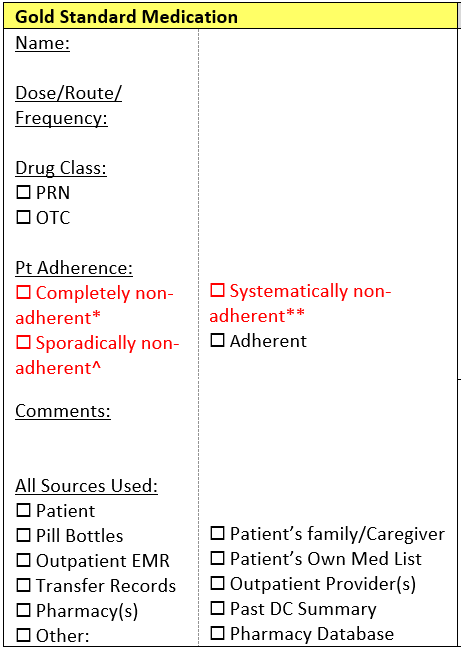 If possible, wait until after the patient has been discharged to complete the next steps.Step 4: Compare Gold Standard Medication History to Admission Orders (Pharmacist Only)After the patient has been discharged, obtain the admission and discharge orders for the patient (instructions for comparing the discharge orders are in Step 5 below). Admission orders include all orders written from the time of admission until 8:00 a.m. the following morning or up until 12 hours after the time of admission, whichever comes first.Compare the admission orders to each Gold Standard Medication on the Medication Reconciliation Worksheet. Note any differences. Review the records for the patient to determine if the differences were intentional or unintentional. Use the Identifying Discrepancies Flow Charts to help with this step.If the discrepancy was unintentional, then check the box next to “Yes” highlighted in orange. Otherwise, check “No.”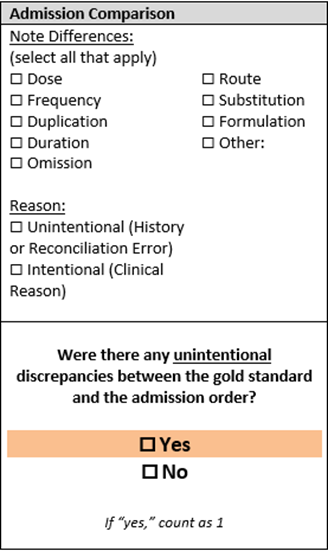 Review the admission orders for any medications that were not listed in the Gold Standard Medication History. If any of the additional medications were ordered unintentionally, list it on the first page of the Medication Reconciliation Worksheet in the blue-highlighted column. You may need to contact the Provider to determine if the medication was ordered unintentionally or not.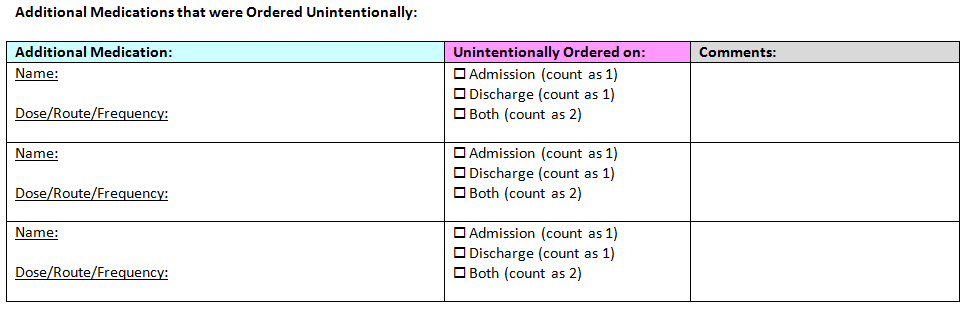 If the pharmacist identifies an unintentional discrepancy in the admission orders prior to discharge and alerts the physician so that the unintentional discrepancy can be corrected prior to discharge, this should be recorded on the Medication Reconciliation Worksheet as an unintentional discrepancy in the Admission Comparison and Discharge Comparison columns of the worksheet.Step 5: Compare Gold Standard Medication History to Discharge Orders (Pharmacist Only) Obtain the discharge orders for the patient.Perform the comparison between the Gold Standard Medications and the discharge orders using the same steps as the admission comparison. Remember to use the Identifying Discrepancies Flow Charts to help with this step.Review the discharge orders for any medications that were not listed in the Gold Standard Medication History. If any of the additional medications were ordered unintentionally, list them on the first page of the Medication Reconciliation Worksheet in the blue-highlighted column.If an unintentionally ordered additional medication was only ordered on admission, then check the “Admission” box in the pink-highlighted column.If an unintentionally ordered additional medication was only ordered on discharge, then check the “Discharge” box in the pink -highlighted column.If the unintentionally ordered additional medication was ordered on both admission and discharge, then check the “Both” box in the pink-highlighted column. Step 6: Sum the number of medications and discrepancies (Survey Coordinator) The top of the first page of the Medication Reconciliation Worksheet contains four spaces for you to list the data for the patient.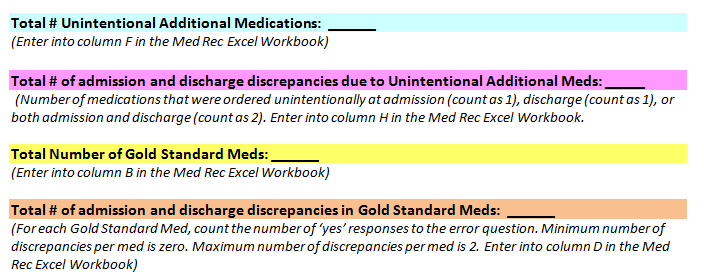 Find the number of unintentionally ordered additional medications from the blue highlighted column on the same page. Enter in the first space, also highlighted in blue.Find the number of discrepancies due to unintentionally ordered additional medications from the pink highlighted column on the same page.If a medication was only ordered on admission or only ordered on discharge, then this counts as one discrepancy.If a medication was ordered on both admission and discharge, then this counts as two discrepancies.Sum the number of discrepancies across all unintentionally ordered additional medications and enter this number in the pink-highlighted space.Find the number of Gold Standard Medications and enter this number in the yellow-highlighted space.Find the number of discrepancies in the admission and discharge orders for the Gold Standard MedicationsReview the Medication Reconciliation Worksheet for each Gold Standard Medication.Sum the number of times the orange highlighted “Yes” box is checked, indicating an unintentional discrepancy in admission or discharge orders.Enter this sum into the orange-highlighted space on the first page of the Medication Reconciliation Worksheet.Step 7: Contact providers if necessary (Pharmacist Only)If you found any serious discrepancies that could cause the patient harm, you will need to contact the providers. The provider may need to reach out to the patient, PCP, or pharmacies to have the issue corrected. Step 8: Enter data into Excel Workbook and Online Hospital Survey Tool (Survey Coordinator)Collect all the Medication Reconciliation Worksheets from the pharmacists. Open the Data Entry Tab of the Medication Reconciliation Excel Workbook.Enter the numbers from the top of each Medication Reconciliation Worksheet into the corresponding columns of the Excel Workbook, for the sampled patient, one patient per row.As you enter the data, Row 6 (in red) will automatically sum the values entered for each patient. Once you have entered the data for all sampled patients, you will have the final values to enter into the Online Hospital Survey Tool.On the right, your hospital’s rate of unintentional medication discrepancies per medication will automatically be calculated based on the data entered.Step 9: Use your hospital’s results in quality improvement (Survey Coordinator and Pharmacist)The developer of this measure has two toolkits available for hospitals that wish to implement a medication reconciliation program:Medication Reconciliation Implementation Toolkit (free)The MARQUIS Collaborative (fee to participate)See FAQs for additional information about responding to the questions in this section.Section 2: Medication Safety Frequently Asked Questions (FAQs)Computerized Physician Order Entry (CPOE) FAQs
Information specific to the CPOE Evaluation Tool, including instructions and FAQs, is available on the Survey and CPOE Materials webpage and the Prepare for CPOE Tool webpage.What 3-month reporting period should be used when reporting on this section?When responding to the questions in Section 2A, hospitals should use the most recent three months prior to submitting the Survey for which they have complete data. For example, if submitting Section 2A in the month of June, the most recent 3-month reporting period for which you have complete data may be February, March, and April or March, April, and May. Hospitals cannot submit data collected for less than three full months. My hospital transitioned to a new CPOE system, and we have not been on the new system for a full 3 months. How should we respond to the questions in Section 2A-2B? When responding to questions #3 and #4 in Section 2A, hospitals can combine inpatient medication data from their old CPOE system with their new CPOE system to have three full months of data. However, hospitals should respond to the questions in Section 2B based on the new CPOE system and take the CPOE Evaluation Tool using the new CPOE system. When taking the CPOE Evaluation Tool, hospitals should select a licensed prescriber that is fully trained on the new system. All hospitals are urged to take a Sample Test before starting the Adult Inpatient Test.Should we include medications ordered verbally or via paper during system downtime when responding to question #3 (denominator)?Yes. Count medication orders entered during system downtime when responding to question #3. Exclude these orders when responding to question #4. We can’t exclude medication orders that originated from an operating room or procedural area from the CPOE report that we are using to respond to questions #3 (denominator) and #4 (numerator). Can we include these medication orders?Yes, if you are unable to exclude medication orders for inpatients that were ordered from an operating room or procedural area, you can count these orders when responding to questions #3 and #4.What are examples of per protocol orders?Examples of per protocol orders include vancomycin dosing per protocol and heparin drip per protocol. Per protocol orders refer to orders that the medical staff has approved the use of, based on evidence-based guidance, in advance of its use. Per protocol orders are often identified by the Pharmacy and Therapeutics (P&T) committee and then recommended to the Medical Executive Committee (MEC) for approval. Once approved, per protocol orders are initiated by a licensed prescriber, but then acted on by pharmacy, nursing, radiology, respiratory therapy, etc. Count per protocol orders when responding to questions #3 (denominator) and #4 (numerator).What are examples of standing orders?Examples of standing orders include influenza vaccine, pneumonia vaccine, hepatitis B vaccine, or erythromycin eye ointment. Standing orders are usually rare, limited use situations. Count standing orders when responding to questions #3 (denominator) and #4 (numerator). My hospital requires readback for all phone orders, but there is no way to document that the readback occurred. How can we include these orders when responding to question #4 (numerator)?If your hospital cannot document that verbal readback on phone orders occurred, you should develop a written policy that outlines training and implementation of this practice and perform a random audit at least annually to ensure the policy is being followed. Maintain documentation of the audit that demonstrates compliance with the policy as Leapfrog performs monthly documentation requests starting with June 30 submissions and continuing until the Survey closes on January 31.When should we take the CPOE Evaluation Tool?The CPOE Evaluation Tool is a core element of Leapfrog’s CPOE Standard. Hospitals are urged to ensure that the Adult Inpatient CPOE Test is submitted along with the Survey (i.e., in the same month) in order to meet the deadlines for the Leapfrog Hospital Survey and Leapfrog’s other programs such as Top Hospital and the Leapfrog Hospital Safety Grade. Hospitals that submit the Survey, but do not submit an Adult Inpatient Test via the CPOE Evaluation Tool, are scored and publicly reported as “Limited Achievement” on the CPOE measure.Within a Survey Cycle (April 1 – November 30), a hospital cannot retake a CPOE Evaluation Tool until at least 120 days have passed since their last test. Should hospitals take the CPOE Test more than once per Survey Cycle?Not necessarily. Hospitals have the option of re-taking a test after 120 days, but if there were no changes made to your CPOE system after the first test there is likely no reason to retake the test. Hospitals that switch vendors, perform major upgrades, or make significant changes to their decision support settings and/or formulary (e.g., expanding from a limited formulary to a large formulary) should re-take the test to ensure the results reflect their current system.If we update our responses to questions #3 and #4, do we need to re-take the CPOE Test? No. Hospitals don’t need to retake the CPOE Evaluation Tool after submitting updates to Section 2 via the Online Survey Tool. Retaking a test is only recommended for hospitals that switched vendors, performed major upgrades, or made significant changes to their decision support settings and/or formulary. Bar Code Medication Administration (BCMA) FAQsGeneral QuestionsWhy does the Bar Code Medication Administration system have to be connected to an electronic medication administration record (eMAR)?An eMAR serves as the communication interface that automatically documents the administration of medication into certified Electronic Health Record (EHR) technology. By linking BCMA with the eMAR, information on medication administration is captured in a much timelier manner than a manual documentation process can accomplish.Units Should a unit that has only been open for part of the 3-month reporting period be included?No. Only include those units that have been opened and staffed for the entire 3-month reporting period. For example, if you open a new unit that has only been open and staffed for 1-month out of the 3-month reporting period, you will not include that unit when responding to the questions in this section. How should a hospital report if they had BCMA implemented in some units but not all during the reporting period?To answer “yes” to question #2, your hospital must have a Bar Code Medication Administration (BCMA) system that is linked to the electronic medication administration record (eMAR) when administering medications at the bedside in at least one of the following units: intensive care unit (adult, pediatric, and/or neonatal), medical and/or surgical unit (including telemetry/step-down/progressive units) (adult and/or pediatric), labor and delivery unit, pre-operative unit and post-anesthesia care unit (adult and/or pediatric). You should only report on units that have been in operation for the entire 3-month reporting period selected in question #1. For example, if you have 3 surgical units and are only using BCMA in 1 of the 3 units, you will respond 3 in question #7 and 1 in question #8. You should only include medication administrations that were ordered and scannable in the open and staffed units in which a BCMA system was implemented (as indicated in questions #5, #8, #11, and #14) when reporting on compliance in questions #15-16.How should hospitals report if they have a combined pre-operative and post-anesthesia care unit (PACU)?As noted in endnote #21, hospitals must include combined pre-operative and post-anesthesia care units when reporting on questions #12-14. Therefore, hospitals should respond “yes” to question #12 and then report on how many of these units are open and staffed in question #13 and how many of the units utilize the BCMA/eMAR system in question #14. Medication administrations that occurred in these combined pre-operative and post-anesthesia care units must be included when reporting on compliance in question #15-16 provided these units utilize a BCMA system that is linked to the eMAR.Should we include pre-operative and post-anesthesia care units that are located in our surgery centers or free-standing hospital outpatient departments that share our hospital’s license or CMS Certification Number (CCN) when reporting on questions #12-14?No, for the purposes of reporting on Section 2C: BCMA, only include pre-operative and post-anesthesia care units (adult and/or pediatric) that are located in or co-located30 with your hospital.ComplianceWhat is considered a “scannable” medication?Any medication (see measure specifications) that has a bar code and could be scanned if BCMA were in use would be considered “scannable.” In question #15, hospitals should only include ordered and “scannable” medications from the units where they indicated a BCMA system was implemented. Should we only include inpatient medication administrations when reporting on compliance in questions #15-16?No, hospitals must include all scannable medication administrations (regardless of the patient’s admission status) from the units in questions #5, #8, #11, and #14 that were utilizing a BCMA system linked to the eMAR during the reporting period. This would include scannable medications administered to inpatients, outpatients, observation status patients, etc.Should we exclude medications that were administered in units that are not currently implementing BCMA?Yes. Question #15 is asking about medication administrations ordered and scannable in those units that are open and staffed and that have implemented a BCMA system. You should include all scannable medications ordered and administered to patients in the open and staffed units (from questions #5, #8, #11, and #14) in which a BCMA system was implemented. Question #15 is used as the denominator to calculate the rate of compliance and should include administrations whether the medication and/or patient was scanned during the administration. Question #16 is used as the numerator and is where you would report the number of medication administrations from these units where the patient and medication were scanned during the administration. We would not expect these two responses to be the same.Should we exclude medications that are given during emergencies when responding to questions #15-16?No. If the medications are considered "scannable" e.g., any medication that has a bar code and could be scanned if BCMA were in use, they should be included in question #15 (the denominator) but would not be counted in question #16 (the numerator) if the patient and medication were not scanned during administration, even if due to an emergency. Leapfrog's target rate for compliance is 95% to allow for emergency cases such as these. Should we exclude medications that are given during a system downtime when responding to questions #15-16? No. Medications administered during a system downtime should be included in question #15 (the denominator) but would not be counted in questions #16 (the numerator) if the patient and medication were not scanned during administration because the hospital’s BCMA system was down. Our vendor report provides medication and patient scanning rates separately. How can we report on our compliance if our reports do not provide the number of administrations that had both the medication and patient scanned?If your vendor’s report only provides the percentage of patients scanned and the percentage of medications scanned separately but does not provide the rate of administrations where both the patient and medication were scanned, please report the lower of the two rates (supply the denominator in questions #15 and numerator in questions #16), as that would be the maximum possible rate of having both scanned. Moving forward, we do ask that your hospital work with your vendor to report out the rate of administrations where both the patient and medication are scanned. It is only when both are scanned that safe medication administration can be ensured.Is manual scanning (e.g., in lieu of scanning the patient’s wristband, typing in the patient’s number) something we can count in our BCMA scans?No. The problem is that the user may type in the wrong patient number, negating the safety benefits. The best practice is to scan the wristband that is on the wrist of the patient.Our process is to scan the patient once and then scan each medication. Question #16 seems to want each medication and patient scanned with each medication. Can you clarify?Hospitals should report on the number of administrations where both the patient and the medication were scanned during the administration. During administrations where multiple medications are administered sequentially, the patient should be scanned first, but does not need to be rescanned before each medication is administered.In our hospital some medications are ordered and scheduled, but not administered. Should medications that are ordered and scheduled, but not administered be included when responding to questions #15-16?No, medications that are not administered should not be included in questions #15-16.Decision SupportIf an alert is part of the eMAR, but not the Bar Code Medication Administration system, should we respond “yes” to the decision support elements in question #17a - e?If the provider and pharmacist are notified or alerted (e.g., second nurse check), but the nurse or provider administering the medication does not receive an alert at the point of administration, then your hospital should answer “no” to these questions about decision support.My hospital’s EHR workflow for medication administration is designed in such a way that our system will never generate a “wrong patient” alert. How should we answer the question in the Survey about whether we have that type of decision support?If your hospital’s EHR workflow is designed so that the nurse scans the patient first, and then the medications, such that the nurse would never receive a “wrong patient” alert, for purposes of the Survey, your hospital should indicate that it has ‘wrong patient’ decision support. The goal of including a "wrong patient” alert is to acknowledge that as a safe practice and to drive organizations to validate the “right patient” in the medication administration process. The workflow described helps ensure that a ‘wrong patient’ is not encountered.Is the “second nurse check needed” decision support element required for all medications or just certain medication classes in order to answer “yes” to question #17e?No. An alert for “second nurse check needed” is only required for certain medications and it is up to each hospital to decide which medication classes require this alert during administration. WorkaroundsMust a hospital establish a separate committee to meet solely to review data reports on BCMA system use?While establishing a committee that has the sole purpose of reviewing data reports on BCMA system use is encouraged, it is not required. At a minimum, a pre-existing standing committee that meets on a regular basis could be given the responsibility of reviewing these reports. The committee chosen to review the reports must include individuals whose roles reflect each part of the BCMA process (e.g., pharmacists, nurses, IT personnel, etc.).What are some examples of “back-up systems” for hardware failures?Examples of “back-up systems” include extra BCMA scanners, portable computers, batteries, and mice that are easily accessible to nurses experiencing equipment malfunctions. Quickly replacing malfunctioning equipment is essential to prevent workarounds. What are some examples of “engaging nursing leadership at the unit level on BCMA use?”Engaging nursing leadership on BCMA use should be an active, ongoing process. An engaged leader would actively use BCMA data to coach staff towards safe or desired behaviors. Examples of activities in which nursing leadership could be engaged include, but are not limited to:Education sessions in unitsReview of policies regarding use and non-use of BCMAInvestigating problems with BCMA specific to the unitProviding a forum for users to report BCMA problems and reasons for workaroundsProviding suggestions for improvements to both technology and processHow often should hospitals conduct real-time observations and what do ‘best practices’ look like?At a minimum, the observations should be conducted on each unit at least biannually (2x/year) and should be 30 minutes or 30 medication administrations in length, whichever is shorter. If a central team does observations, they should ensure each type of unit is observed within that 6-month period. More frequent observations are appropriate for hospitals that have recently introduced BCMA and/or when safety reports indicate a problem, where observations can be helpful in understanding the root cause of an incident or near miss.  The observations should be direct nurse-BCMA observations, watching how the nurse uses the BCMA system as part of the bedside medication administration process. The observer should note if nurses are using any workarounds to compensate for system issues. In addition to observing the nurse-BCMA interaction, the observer should also have conversations with the nurses, as their comments are often a good source for understanding the causes of workarounds. The observations collected from the different units should be aggregated together to understand trends across the hospital and where the hospital should place a priority for addressing BCMA system issues.What are some appropriate mechanisms for communicating back to end users for question #18h?Appropriate mechanisms for communicating back to end users would include staff meetings, safety briefings or unit huddles, or sharing in a Nursing Informatics eNewsletter, through a Medication Safety Team, or Quality Committee newsletter/flyer.Medication Reconciliation FAQsSamplingAre we required to use Leapfrog's random sampling methodology?No. You may use a different sampling methodology from the methodology provided in the Medication Reconciliation Workbook. However, you should be sure to sample from different days of the week, including weekends.If the first few patients included in the sample have zero gold standard medications, should we sample more than 30 patients?Yes, hospitals can sample more than 30 patients to ensure their rate of unintentional discrepancies per medication is scored and publicly reported. While 30 is the minimum sample size, hospitals are welcome to sample more than this.Gold Standard Medication HistoryA pharmacist, pharmacy resident, or certified pharmacy technician creates the pre-admission Medical List as part of normal care. Can this be used as the Gold Standard Medication List?No, a different trained pharmacist, pharmacy resident, or certified pharmacy technician22 should collect the Gold Standard Medication List when collecting data for this measure.Does the same pharmacist, pharmacy resident, or certified pharmacy technician who obtains the Gold Standard Medication List also need to perform the review to identify unintentional medication discrepancies? No, different pharmacists or pharmacy residents can play different roles in the data collection process. Only pharmacists and pharmacy residents can compare the Gold Standard Medication List to admission and discharge orders to identify unintentional medication discrepancies.We have two differing records of what dose the patient was taking prior to admission, one from the patient and one from the outpatient pharmacy. What do we record as the correct dose for the Gold Standard Medication?In cases where the medication history obtained from interviewing the patient does not match other written records, the pharmacist will need to go back to the patient with the pharmacy records in hand and figure out the source of the discrepancy (e.g., the patient systematically takes it differently than prescribed vs. the patient was just mistaken about the strength of the pill, etc.). If the discrepancy can’t be resolved, then another source will be needed (e.g., caregiver, PCP).Admission and Discharge OrdersAre there any types of admission orders that can or should be excluded?Yes, (a) Medication orders that are clearly related to the chief complaint (e.g., levofloxacin for pneumonia when pneumonia is the admitting diagnosis), (b) Medication orders that are clearly documented (e.g., Lovenox for DVT prophylaxis), and (c) Standard PRN orders at your hospital (e.g., Tylenol PM if that is in the standard order set at your hospital).Should admission orders that are discontinued prior to discharge be included? Yes. Some of these orders may end up being counted in question #7 (additional medications that were unintentionally ordered). Identifying DiscrepanciesIf a dose and a route discrepancy are found for the same medication, does it count as one or two in the number of unintentional discrepancies?The number of unintentional discrepancies is a count of medication orders where an unintentional discrepancy occurred. A medication order may have several errors associated with it (e.g., dose, route, timing, etc.). You should not count the number of errors associated with the same medication order. However, discrepancies in admission orders and discharge orders are counted separately. For example, if a medication on the Gold Standard Medication List is ordered for a patient on admission with the incorrect dose, this counts as one discrepancy. If this medication is ordered on discharge with the same incorrect dose, this would count as a second discrepancy. But a medication with a dose and frequency discrepancy in admission orders counts as one discrepancy.Do all the additional medications that were ordered unintentionally in question #7 count as unintentional discrepancies in #8?Yes. If a medication is unintentionally ordered at admission, then this counts as one discrepancy. If the same medication is unintentionally ordered at discharge, then this counts as a second discrepancy. If an unintentionally ordered medication in question #7 was ordered on both admission and discharge, then this would count as two discrepancies in question #8 (but counts as one medication in question #7).If there is no documentation of systematic or sporadic nonadherence, why does the pharmacist have to count unintentional discrepancies on admission and discharge?Systematically non-adherent means the patient consistently takes the medication differently than prescribed. Lack of appropriate documentation of systematic non-adherence can lead to an adverse drug event. For example, if a patient is prescribed hydralazine 25mg three times a day, but always takes 25mg two times a day this must be documented in the clinical record so the care team can decide how to order the medication on admission and discharge (i.e., recorded on the Med Rec Worksheet as an intentional discrepancy). If the systematic non-adherence is not documented and the care team is unaware of how the patient has been taking the medication, they could order and administer it as prescribed and cause, in this example, hypotension in the patient. Sporadically non-adherent means that the patient takes the medication as prescribed but, on average, misses two or more doses per week. Lack of appropriate documentation of sporadic non-adherence can lead to an adverse drug event. For example, if a patient is prescribed four antihypertensives, but misses two or more doses per week, this must be documented in the clinical record so the care team can decide how to order the medication on admission and discharge (i.e., recorded on the Med Rec Worksheet as an intentional discrepancy). If the sporadic non-adherence is not documented and the care team is unaware of how the patient has been taking the medication, they could order and administer it as prescribed and cause, in this example, hypotension in the patient.A patient had two medications that were not on our hospital’s formulary. They were not substituted. Do these two medications count as errors of omission?Yes. If a Gold Standard Medication was not ordered or appropriately substituted on admission and discharge, it would count as two unintentional medication discrepancies for each medication that was omitted.Scoring
What questions are used to calculate the numerator and denominator that results in the rate of unintentional medication discrepancies per medication?
The rate of unintentional medication discrepancies per medication is calculated using the following formula:     (Question #6 + Question #8)							= Rate of unintentional medication discrepancies per medication     (Question #5 + Question #7)
This rate is calculated for you in the Med Rec Workbook provided on the Survey Materials webpage. This information is also available in the Scoring Algorithms. Page Intentionally Left BlankSECTION 3: ADULT AND PEDIATRIC COMPLEX SURGERYThis section includes questions and reference information for Section 3: Adult and Pediatric Complex Surgery. Please carefully review the questions, endnotes, and reference information (e.g., measure specifications, notes, and frequently asked questions) before you begin. Failure to review the reference information could result in inaccurate responses.Section 3: Adult and Pediatric Complex SurgeryAdult and Pediatric Complex Surgery Fact Sheet and Bibliography: https://ratings.leapfroggroup.org/measure/hospital/2024/complex-adult-and-pediatric-surgery Section 3 is applicable to all hospitals. Hospitals that do not perform the high-risk procedures included in Section 3A should select “None of the above” in question #2 and move on to the Affirmation of Accuracy. Your hospital’s results will be displayed as “Does Not Apply” on Leapfrog’s public reporting website. Pediatric hospitals should only report on the Norwood procedure, if applicable. Section 3 includes questions about your hospital volume and process for privileging surgeons for eleven high-risk procedures, outcomes for mitral valve repair and replacement, and participation in The Society of Thoracic Surgeon’s Congenital Heart Surgery Database for hospitals that perform the Norwood procedure. This section also includes questions about the implementation of a safe surgery checklist.Each hospital achieving the standard for each of the nine applicable high-risk procedures:Meets the minimum hospital volume standard for the procedure, andHas a process for privileging surgeons that includes the surgeon meeting or exceeding the minimum annual surgeon volume standard for the procedure.Each hospital achieving the standard for mitral valve repair and replacement procedures:Meets the minimum hospital volume standard for the procedure, andHas a process for privileging surgeons that includes meeting or exceeding the minimum annual surgeon volume standard for the procedure, andParticipates in the Society of Thoracic Surgeons (STS) Adult Cardiac Surgery Database (ACSD), andHas an STS Mitral Valve Repair/Replacement Composite Score of 3 Stars.Each hospital achieving the standard for Norwood procedures:Meets the minimum hospital volume standard for the procedure, andHas a process for privileging surgeons that includes meeting or exceeding the minimum annual surgeon volume standard for the procedure, andParticipates in the Society of Thoracic Surgeons (STS) Congenital Heart Surgery Database (CHSD).Each hospital achieving the standard for the safe surgery checklist:Uses a safe surgery checklist on all patients undergoing an applicable procedure (reported on in Section 3A) that includes all safe surgery checklist elements, andVerbalizes all elements of the checklist in the presence of the appropriate personnel, andCompletes an audit on a sufficient sample of patients to document adherence to the checklist, andHas documented adherence to the checklist for at least 90% of the patients included in the audit.Download the 2024 Leapfrog Hospital Survey Scoring Algorithm on the Scoring and Results webpage.3A: Hospital and Surgeon Volume
Hospitals that share a CMS Certification Number are required to report by facility. Please carefully review Leapfrog’s Multi-Campus Reporting Policy.Important Notes: Note 1: This subsection is applicable to all hospitals. Hospitals that do not perform the procedures included in this subsection should select “None of the above” in question #2 and move on to the Affirmation of Accuracy. Your hospital’s results will be displayed as “Does Not Apply” on Leapfrog’s public reporting website.Note 2: Pediatric hospitals should only respond to questions regarding the Norwood procedure, if applicable. If the Norwood procedure is not applicable, select “None of the above” in question #2 and move on to the Affirmation of Accuracy. Your hospital’s results will be displayed as “Does Not Apply” on Leapfrog’s public reporting website. Specifications: See Hospital and Surgeon Volume Measure Specifications in the Reference Information beginning on page 96.Respond to questions #3-11 based on the procedures selected in question #2. If your hospital performs mitral valve repair and replacement (selected the checkbox in question #2), continue to question #6. Otherwise, skip questions #6-9 and continue to question #10.If your hospital performs the Norwood procedure (selected the checkbox in question #2), continue to question #10. Otherwise, skip questions #10-11 and continue to the next subsection.3B: Safe Surgery Checklist for Adult and Pediatric Complex Surgery
Hospitals that share a CMS Certification Number are required to report by facility. Please carefully review Leapfrog’s Multi-Campus Reporting Policy.Important Notes:Note 1: The elements required for each stage of the safe surgery checklist are adapted from the WHO Surgical Safety Checklist and the AHRQ Endoscopy Checklist.Note 2: Question #7 will not be used in scoring or public reporting. Note 3: Hyperlinks throughout this subsection refer to the Safe Surgery Checklist for Adult and Pediatric Complex Surgery FAQs beginning on page 92, not to endnotes. These hyperlinks are not included in the Online Survey Tool. Specifications: See Safe Surgery Checklist for Adult and Pediatric Complex Surgery Measure Specifications in the Reference Information beginning on page 134.Sufficient Sample: See Safe Surgery Checklist for Adult and Pediatric Complex Surgery Measure Specifications for instructions on identifying a sufficient sample for questions #6-9.If “no” to question #3, #4, or #5, skip the remaining questions in Section 3B, and go to the Affirmation of Accuracy. The hospital will be scored as “Limited Achievement.”Hospitals performing the audit in Section 3B question #6 and the audit in Section 9D question #6 should audit 15 cases who underwent a procedure included in Section 3A and 15 cases who underwent a procedure included in Section 9C. Hospitals only performing the audit in Section 3B question #6 and not in Section 9D question #6 should audit 30 cases who underwent a procedure included in Section 3A.Affirmation of AccuracyAs the hospital CEO or as an employee of the hospital to whom the hospital CEO has delegated responsibility, I have reviewed this information pertaining to the Adult and Pediatric Complex Surgery Section at our hospital, and I hereby certify that this information is true, accurate, and reflects the current, normal operating circumstances at our hospital. I am authorized to make this certification on behalf of our hospital. The hospital and I understand that The Leapfrog Group, its members, the public and entities and persons who contract or have other business dealings with The Leapfrog Group are relying on the truth and accuracy of this information. The hospital and I also understand that The Leapfrog Group will make this information and/or analyses of this information public through the Survey Results public reporting website, The Leapfrog Group’s Hospital Safety Grade, and/or other Leapfrog Group products and services. This information and/or analyses and all intellectual property rights therein shall be and remain the sole and exclusive property of The Leapfrog Group in which The Leapfrog Group retains exclusive ownership. This information does not infringe upon any third-party intellectual property rights or any other third-party rights whatsoever and is free and clear of all encumbrances and liens of any kind. The hospital and I acknowledge that The Leapfrog Group may use this information in a commercial manner for profit. The hospital shall be liable for and shall hold harmless and indemnify The Leapfrog Group from any and all damages, demands, costs, or causes of action resulting from any inaccuracies in the information or any misrepresentations in this Affirmation of Accuracy. The Leapfrog Group and its members and entities and persons who contract or have other business dealings with The Leapfrog Group reserve the right to omit or disclaim information that is not current, accurate or truthful.Affirmed by _____________________, the hospital’s ___________________________,	     (first name and last name)				(title)on _______________________.                    (date)Section 3: Adult and Pediatric Complex Surgery Reference InformationWhat’s New in the 2024 SurveySection 3A: Hospital and Surgeon VolumeLeapfrog added four diagnosis codes to bariatric surgery for weight loss to identify cases done explicitly for weight loss purposes. There are no additional changes to the procedure or diagnosis codes used to count volume of cases and no changes to the scoring algorithm for Section 3A: Hospital and Surgeon Volume. Surgical AppropriatenessLeapfrog removed the subsection on Surgical Appropriateness. This subsection was originally developed as part of Leapfrog’s hospital and surgeon volume standards, to address concerns about surgical overutilization, a well-established problem recounted in research, and a top concern of purchasers, employers, and payors. To date, responses to these questions have not been scored, but have been used in public reporting. However, after several years of data collection and analysis it remains unclear that the questions in Section 3B are effectively capturing the right data to identify surgical overuse and therefore we will remove them. We will examine new approaches for identifying and measuring surgical overuse and welcome feedback from hospitals on alternative measures.Section 3B: Safe Surgery Checklist for Adult and Pediatric Complex SurgeryLeapfrog is made three updates to Section 3C: Safe Surgery Checklist for Adult and Pediatric Complex Surgery. First, Leapfrog updated the reporting period for Section 3C: Safe Surgery Checklist for Adult and Pediatric Complex Surgery from 6 months to 12 months to align with the reporting period for Section 3A: Hospital and Surgeon Volume. Hospitals should continue to sample patients who had a procedure performed in Section 3A in the 12 months prior to Survey submission if performing retrospective audits of medical records or other EHR data. Otherwise, hospitals may perform in-person observational audits at any time during the reporting period. Second, to ensure that hospitals perform the required 30 audits if only reporting on Section 3: Adult and Pediatric Complex Surgery, we added a new question to capture the sample size for Section 3C audits. This question will be used as part of Leapfrog’s Data Verification Protocols. Hospitals reporting on both Sections 3 and 9 are only required to perform 15 audits for the procedures in Section 3A and 15 audits for outpatient procedures in Section 9C.Finally, Leapfrog updated the pre-anesthesia checklist to clarify that the “availability of devices on-site” element only applies to endoscopy procedures to align with the AHRQ Endoscopy Checklist.There are no changes to the scoring algorithm for Section 3C: Safe Surgery Checklist for Adult and Pediatric Complex Surgery.Change Summary Since Release None. If substantive changes are made to this section of the Survey after release on April 1, 2024, they will be documented in this Change Summary section.Section 3: Adult and Pediatric Complex Surgery Measure Specifications Hospital and Surgeon Volume Measure SpecificationsImportant Notes: Note 1: Hospitals that share a CMS Certification Number are required to report by facility. Please carefully review Leapfrog’s Multi-Campus Reporting Policy.Note 2: For each of the eleven high-risk procedures included in Section 3A: Hospital and Surgeon Volume, Leapfrog has provided a set of ICD-10 procedure codes, and in some cases an additional set of CPT codes (for Total Hip Replacement, Total Knee Replacement, and Bariatric Surgery for Weight Loss) or ICD-10 diagnosis codes, for counting patient discharges. Please carefully review the measure specifications for each individual procedure to ensure you have the complete list of codes needed. ICD-10 codes are provided below and are also available in an Excel document on the Survey Materials webpage. See Note 3 below for instructions on downloading CPT codes. Note 3: CPT Codes are provided in downloadable Excel files on the Survey Dashboard. To access the files, click the CPT Code Workbook button next to Section 9. You will be required to complete the American Medical Association’s Terms of Use before downloading the Excel file and using the individual CPT codes to query your EHR or billing system. You are only required to complete the Terms of Use once per Survey Cycle (April 1 – November 30). The CPT Code Workbooks (Excel files) are labeled for Section 3A: Total Hip Replacement, Total Knee Replacement, and Bariatric Surgery for Weight Loss and Section 9C: Volume of Procedures. Please note, if you are part of a hospital system, each hospital will need to complete the Terms of Use. This is a requirement of the American Medical Association. See FAQs for additional information about responding to the questions in this section.Carotid Endarterectomy Measure SpecificationsFor carotid endarterectomy, there are two sets of ICD-10 codes for counting patient discharges. The first set of codes is to identify patients who have had the procedure. The second set of codes is to identify patients with a specific diagnosis.Count the number of patients, ages 18 years and older, discharged with the following ICD-10 codes in any procedure field AND any of the following ICD-10 codes in any diagnosis field.ICD-10 Carotid Endarterectomy Procedure Codes ICD-10 Occlusion and Stenosis and Cerebral Infarction Diagnosis CodesMitral Valve Repair and Replacement Measure SpecificationsFor mitral valve repair and replacement, there is only one set of ICD-10 codes for counting patient discharges. The set of codes is to identify patients who have had the procedure. Count the number of patients, ages 18 years and older, discharged with the following ICD-10 codes in any procedure field.ICD-10 Mitral Valve Repair and Replacement Procedure CodesOpen Aortic Procedures Measure SpecificationsFor open aortic procedures, there is only one set of ICD-10 codes for counting patient discharges. The set of codes is to identify patients who have had the procedure.Count the number of patients, ages 18 years and older, discharged with the following ICD-10 codes in any procedure field.ICD-10 Open Aortic Procedure Codes Lung Resection for Cancer Measure SpecificationsFor lung resection for cancer, there are two sets of ICD-10 codes for counting patient discharges. The first set of codes is to identify patients who have had the procedure. The second set of codes is to identify patients with a specific diagnosis.Count the number of patients, ages 18 years and older, discharged with the following ICD-10 codes in any procedure field AND any of the following ICD-10 codes in any diagnosis field.ICD-10 Lung Resection for Cancer Procedure Codes ICD-10 Malignant Tumor and Cancer in Situ Diagnosis CodesEsophageal Resection for Cancer Measure SpecificationsFor esophageal resection for cancer, there are two sets of ICD-10 codes for counting patient discharges. The first set of codes is to identify patients who have had the procedure. The second set of codes is to identify patients with a specific diagnosis.Count the number of patients, ages 18 years and older, discharged with the following ICD-10 codes in any procedure field AND any of the following ICD-10 codes in any diagnosis field.ICD-10 Esophageal Resection for Cancer Procedure Codes ICD-10 Malignant Tumor and Carcinoma in Situ Diagnosis Codes Pancreatic Resection for Cancer Measure SpecificationsFor pancreatic resection for cancer, there are two sets of ICD-10 codes for counting patient discharges. The first set of codes is to identify patients who have had the procedure. The second set of codes is to identify patients with a specific diagnosis.Count the number of patients, ages 18 years and older, discharged with the following ICD-10 codes in any procedure field AND any of the following ICD-10 codes in any diagnosis field.ICD-10 Pancreatic Resection for Cancer Procedure Codes ICD-10 Malignant Tumor Diagnosis CodesRectal Cancer Surgery Measure SpecificationsFor rectal cancer surgery, there are two sets of ICD-10 codes for counting patient discharges. The first set of codes is to identify patients who have had the procedure. The second set of codes is to identify patients with a specific diagnosis.Count the number of patients, ages 18 years and older, discharged with the following ICD-10 codes in any procedure field AND any of the following ICD-10 codes in any diagnosis field.ICD-10 Rectal Cancer Surgery Procedure Codes ICD-10 Malignant Tumor and Carcinoma in Situ Diagnosis CodesBariatric Surgery for Weight Loss Measure SpecificationsFor bariatric surgery for weight loss, there are three sets of codes. One set of ICD-10 codes for counting inpatient discharges and one set of CPT codes for counting outpatient discharges. The first two sets of codes are to identify patients who have had the procedure. The third set of codes (ICD-10 diagnosis codes) is to identify patients with a specific diagnosis.To determine the number of patients, ages 18 years and older, discharged for this procedure, hospitals have two options:Count the number of patients, ages 18 years and older, discharged with the following ICD-10 codes or the CPT Codes in any procedure field AND any of the following ICD-10 codes in the primary diagnosis field. This method does not require chart review.Count the number of patients, ages 18 years and older, discharged with the following ICD-10 codes or the CPT Codes in any procedure field AND any of the following ICD-10 codes in any diagnosis field. In addition, the procedure must have been done explicitly for weight loss purposes (i.e., presence of one of the diagnosis codes is necessary, but not sufficient for inclusion). This method requires chart review to ensure the procedure was performed explicitly for weight loss purposes. ICD-10 Bariatric Surgery Procedure CodesICD-10 Morbid Obesity Diagnosis CodesCPT Bariatric Surgery for Weight Loss Procedure Codes Leapfrog has provided a set of CPT codes for counting patients discharged from your hospital who have undergone the procedure during the reporting period on an outpatient basis. CPT Codes are provided in downloadable Excel files on the Survey Dashboard. To access the files, click the CPT Code Workbook button next to Section 9. You will be required to complete the American Medical Association’s Terms of Use before downloading the Excel file and using the individual CPT codes to query your EHR or billing system. You are only required to complete the Terms of Use once per Survey Cycle (April 1 – November 30). The CPT Code Workbooks (Excel files) are labeled for Section 3A: Total Hip Replacement, Total Knee Replacement, and Bariatric Surgery for Weight Loss and Section 9C: Volume of Procedures. Please note, if you are part of a hospital system, each hospital will need to complete the Terms of Use. This is a requirement of the American Medical Association.Using the CPT codes found for Bariatric Surgery for Weight Loss in the “Instructions” sheet, count the total number of adult (18 years of age or older) patients discharged for the procedures with the CPT codes listed AND any of the above ICD-10 diagnosis codes in the primary diagnosis field. The CPT codes can be in any procedure field.Total Knee Replacement Measure SpecificationsFor total knee replacement, there are two sets of codes. One set of ICD-10 codes for counting inpatient discharges and one CPT code for counting outpatient discharges. The two sets of codes are to identify patients who have had the procedure.To determine the number of patients, ages 18 years and older, discharged for this procedure, hospitals have two options:Count the number of patients, ages 18 years and older, discharged with any of the following ICD-10 codes in the primary procedure field or the CPT Code in any procedure field. This method does not require chart review. Hospitals should report on total knee replacement procedures performed in the outpatient locations included in Section 9: Outpatient Procedures.Count the number of patients, ages 18 years and older, discharged with any of the following ICD-10 codes or CPT Code in any procedure field. For inpatient cases using ICD-10 codes, exclude any patients where the procedure was done as a revision (i.e., the presence of one of the procedure codes is necessary, but not sufficient for inclusion). This method requires chart review of inpatient cases to ensure that revisions are not included. Chart review is not required for outpatient cases using the specified CPT Code. Hospitals should report on total knee replacement procedures performed in the outpatient locations included in Section 9: Outpatient Procedures. ICD-10 Total Knee Replacement Procedure Codes CPT Total Knee Replacement Procedure CodeLeapfrog has provided a CPT code for counting patients discharged from your hospital who have undergone the procedure during the reporting period on an outpatient basis. CPT Codes are provided in downloadable Excel files on the Survey Dashboard. To access the files, click the CPT Code Workbook button next to Section 9. You will be required to complete the American Medical Association’s Terms of Use before downloading the Excel file and using the individual CPT codes to query your EHR or billing system. You are only required to complete the Terms of Use once per Survey Cycle (April 1 – November 30). The CPT Code Workbooks (Excel files) are labeled for Section 3A: Total Hip Replacement, Total Knee Replacement, and Bariatric Surgery for Weight Loss and Section 9C: Volume of Procedures. Please note, if you are part of a hospital system, each hospital will need to complete the Terms of Use. This is a requirement of the American Medical Association.Using the CPT code found for Total Knee Replacement in the “Instructions” sheet, count the total number of adult (18 years of age or older) patients discharged for the procedure with the CPT code listed. The CPT code can be in any procedure field.Total Hip Replacement Measure SpecificationsFor total hip replacement, there are two sets of codes. One set of ICD-10 codes for counting inpatient discharges and one CPT code for counting outpatient discharges. The two sets of codes are to identify patients who have had the procedure.To determine the number of patients, ages 18 years and older, discharged for this procedure, hospitals have two options:Count the number of patients, ages 18 years and older, discharged with any of the following ICD-10 codes in the primary procedure field or the CPT code in any procedure field. This method does not require chart review. Hospitals should report on total hip replacement procedures performed in the outpatient locations included in Section 9: Outpatient Procedures.Count the number of patients, ages 18 years and older, discharged with any of the following ICD-10 codes or the CPT code in any procedure field. For inpatient cases using ICD-10 codes, exclude any patients where the procedure was done as a revision (i.e., the presence of one of the procedure codes is necessary, but not sufficient for inclusion). This method requires chart review of inpatient cases to ensure that revisions are not included. Chart review is not required for outpatient cases using the specified CPT Code. Hospitals should report on total hip replacement procedures performed in the outpatient locations included in Section 9: Outpatient Procedures.ICD-10 Total Hip Replacement Procedure Codes CPT Total Hip Replacement Procedure CodeLeapfrog has provided a CPT code for counting patients discharged from your hospital who have undergone the procedure during the reporting period on an outpatient basis. CPT Codes are provided in downloadable Excel files on the Survey Dashboard. To access the files, click the CPT Code Workbook button next to Section 9. You will be required to complete the American Medical Association’s Terms of Use before downloading the Excel file and using the individual CPT codes to query your EHR or billing system. You are only required to complete the Terms of Use once per Survey Cycle (April 1 – November 30). The CPT Code Workbooks (Excel files) are labeled for Section 3A: Total Hip Replacement, Total Knee Replacement, and Bariatric Surgery for Weight Loss and Section 9C: Volume of Procedures. Please note, if you are part of a hospital system, each hospital will need to complete the Terms of Use. This is a requirement of the American Medical Association.Using the CPT code found for Total Hip Replacement in the “Instructions” sheet, count the total number of adult (18 years of age or older) patients discharged for the procedure with the CPT code listed. The CPT code can be in any procedure field.Norwood Procedure Measure SpecificationsFor Norwood procedure, there are two sets of ICD-10 procedure codes for counting patient discharges. For a patient to be counted, they must have at least one ICD-10 procedure code from each list.The first set of codes is to identify patients who have had an arch repair. The second set of codes is to identify patients who have had a shunt.Count the number of patients, ages 17 years and younger, discharged with at least one of the following ICD-10 procedure codes from each list in any procedure field (i.e., each patient discharge will need to have at least one ICD-10 procedure code from the arch repair set AND at least one ICD-10 procedure code from the shunt set). Both procedures would need to be done as part of the same operative session.ICD-10 Arch Repair Procedure CodesICD-10 Shunt Procedure CodesSafe Surgery Checklist for Adult and Pediatric Complex Surgery Measure Specifications
Important Note: Hospitals that share a CMS Certification Number are required to report by facility. Please carefully review Leapfrog’s Multi-Campus Reporting Policy.See FAQs for additional information about responding to the questions in this section.Section 3: Adult and Pediatric Complex Surgery Frequently Asked Questions (FAQs)General QuestionsDoes this section apply to critical access hospitals?Yes. In general, critical access hospitals do not perform many of the procedures that are included in this section, but if the critical access hospital does perform the procedure, the standards still apply.Should we select a procedure from the list in Section 3A question #2 if we only perform that procedure on an outpatient basis? Hospitals that only perform total hip replacements, total knee replacements, and/or bariatric surgery for weight loss on an outpatient basis should select and report on those procedures in Section 3A.Otherwise, hospitals should not select and report on the remaining eight procedures if the procedures are always scheduled with the intention of the patient being released on the same day. If some of the procedures are scheduled with the intention of the patient being admitted and staying in the hospital overnight, the hospital should report on performing the procedure in question #2 and then ONLY report on the total number of patients discharged following an inpatient stay.My hospital has a tumor center that only performs total hip replacements and total knee replacements as they come up during a tumor removal surgery, should we select these procedures from the list in Section 3A question #2? If your hospital has a tumor center where orthopedic tumor surgeries are performed and the ONLY total hip replacement and/or total knee replacement procedures ever done at that hospital are for the treatment of the tumor, you should not select and report on total hip replacements or total knee replacements in Section 3A. Hospital Volume FAQsHow should hospitals calculate volume using a 24-month annual average?To report on a 24-month annual average, calculate the total volume over the past 24 months, and then divide by 2 (i.e., the volume of year one plus the volume of year 2 divided by two equals the 24-month annual average).
Can we count patients who have had one of the procedures listed in Section 3A in combination with another procedure not listed in Section 3A?Yes, hospitals should count all patients that meet the criteria specified in the Hospital and Surgeon Volume Measure Specifications. For example, if a patient has a CABG and a mitral valve repair done at the same time, the hospital should count the patient when calculating total volume for mitral valve repair and replacement. When counting patients, should we only include those patients who had the procedure performed on a scheduled basis? No. Once a hospital selects a procedure from the list in question #2, they should use the measure specifications for each procedure to count all patients that meet the criteria. This includes patients who had the procedure performed urgently. If a hospital elects to begin a new service line of procedures, how should the hospital report its volume and surgeon volumes while establishing the new line?Leapfrog gives hospitals an 18-month grace period before having to report on hospital and surgeon volume for a new procedure. From the day that the hospital performs the procedure for the first time, the hospital and its surgeons will have 18 months to reach the annual volume standard. During this period, the hospital does not have to report its procedure volumes for the hospital or surgeons. However, once the hospital reaches the end of the 18-month grace period, it must report its hospital and surgeon procedure volume. 
How should we deal with a temporary drop in volume due to losing a surgeon’s service?To accommodate fluctuations in hospital volumes, hospitals have the option of reporting on their average case volumes over a 24-month period. Can we count minimally invasive and/or robotic Mitral Valve Repair and Replacement procedures towards our hospital’s volume?Yes, the ICD-10 codes Leapfrog has provided for this procedure will capture minimally invasive and/or robotic MVRR procedures in the hospital’s count as these are the codes used for those cases.Our hospital has a free-standing outpatient surgery center that shares our license and/or CMS Certification Number (CCN). Many of our same day total hip replacements, total knee replacements, and bariatric surgery for weight loss procedures are performed there. Can we include these procedures in our total hospital volume when responding to question #3 in Section 3A?Yes, hospitals may count patient discharges with the appropriate CPT procedure code during the reporting period from hospital outpatient departments that share your hospital’s license and/or CMS Certification Number (CCN), including, but not limited to free-standing surgery centers and hospital outpatient departments.Surgeon Volume FAQsDoes the specific procedure and minimum annual surgeon volume standard listed need to be included in our process for privileging surgeons? Yes. Hospitals must ensure that the specific procedure (as defined using the ICD-10 and CPT procedure codes) and minimum annual surgeon volume standard are included in your process for privileging surgeons. Diagnosis codes can be ignored. Does our privileging process for surgeons have to include the annual surgeon volume standard for initial privileging only or ongoing/renewal of privileging as well?Both. Leapfrog’s minimum annual surgeon volume standards should be fully integrated into your hospital’s process for privileging surgeons, including both initial and ongoing privileging. There are two exceptions: Surgeons who have just finished training: see FAQ #14 below.Surgeons who were not active for the entire reporting period: see FAQ #15 below.When counting annual surgeon volume for the purposes of privileging, should we consider procedures performed by the surgeon at other hospitals? Yes. When determining whether a surgeon has met or has exceeded Leapfrog's minimum annual surgeon volume standard, we expect that hospitals will consider total experience in the privileging process – this would include procedures performed within the reporting period at different facilities. It is our understanding that through the OPPE process, hospitals have access to total surgeon volume, including the number of procedures performed at other hospitals.For determining surgeon volume for the purposes of privileging, how should we count procedures that involve surgeons who have just finished training and are building up their experience?Surgeons who have just finished their training should receive a 24-month grace period to build up their experience. After that point, the surgeon’s volume should be tracked and included in privileging decisions. The procedures performed by this surgeon during the reporting period should still be counted towards the hospital’s volume total, as the broader staff still had the experience with the procedure.If a surgeon was not “active” during the entire reporting period (e.g., just hired, sabbatical, illness, etc.), should they be included when responding to question #5?If a surgeon was absent for an extended time during the reporting period, the procedures performed by this surgeon during the reporting period should still be counted towards the hospital’s procedure total (question #3). However, the surgeon would not need to be considered when responding to question #5 regarding whether your hospital’s process for privileging includes the surgeon having to meet Leapfrog’s minimum annual surgeon volume standards until they have been active again for an entire reporting period (likely the next year).When counting surgeon volume for the purposes of privileging, if a procedure is completed by two surgeons (i.e., an assistant or co-surgeon) would they both be able to count the case? If a surgeon assists another surgeon or is a co-surgeon during a procedure, the procedure should NOT count for both surgeons’ procedure totals. The case should be applied to a single surgeon.When determining which surgeons should be required to meet Leapfrog’s minimum annual surgeon volume standards for the process of privileging, should surgeons who only ever perform a procedure in emergency circumstances and never perform the procedure on a scheduled basis be included?For the purposes of reporting on question #5 in Section 3A, hospitals can exclude surgeons who will only ever perform a procedure in emergency circumstances if they never perform the procedure on a scheduled basis. However, for the purposes of reporting on question #3 in Section 3A, hospitals should count all patients discharged with the relevant procedure or diagnosis for those procedures indicated in question #2 in Section 3A. See FAQ #6.Safe Surgery Checklist for Adult and Pediatric Complex Surgery FAQs
Does the safe surgery checklist referenced in Section 3B apply to all procedures, including endoscopies?Yes, it applies to all procedures in Section 3A. If your hospital does not utilize a safe surgery checklist for all procedures in Section 3A, including endoscopies, respond “No” to question #2.
Can different elements of the “Before the induction of anesthesia” checklist (question #3) be performed in different places?Yes, hospitals may perform some elements of the pre-anesthesia checklist outside of the operating room. Hospitals may read aloud the following elements in a pre-procedure (preop) area: Patient ID, Confirmation of procedure, Patient consent, Site marked, if applicable, and Allergies assessed. Hospitals should not remove conversation prompts as it is harmful to the purpose of the checklist and should continue debriefing and requiring participation of the surgical team members in key moments.
Do the Safe Surgery Checklist components included in questions #3, #4, and #5 need to be in one document that would align with the WHO example or can they be in different documents (i.e., pre-anesthesia notes, surgeon H&P, and pre-surgical checklists, etc.)? It is possible to have separate checklists for each phase of the surgical procedure (i.e., before the induction of anesthesia, before the skin incision and/or before the procedure begins, and before the patient leaves the operating or procedure room). However, each individual component included in questions #3, #4, and #5 should be listed on the checklist(s) and hospitals should document whether the components were read aloud at the appropriate time with the appropriate members of the surgical team present.How is the “whole surgical team” defined?“Whole surgical team” is comprised of the surgeons, anesthesia professionals, nurses, technicians, and other operating room personnel involved in surgery. This is based off the World Alliance for Patient Safety Implementation Manual Surgical Safety Checklist (First Edition).Page Intentionally Left BlankSECTION 4: MATERNITY CAREThis section includes questions and reference information for Section 4: Maternity Care. Please carefully review the questions, endnotes, and reference information (e.g., measure specifications, notes, and frequently asked questions) before you begin. Failure to review the reference information could result in inaccurate responses. Section 4: Maternity CareMaternity Care Fact Sheet and Bibliography: https://ratings.leapfroggroup.org/measure/hospital/2024/maternity-care Hospitals that did not deliver newborns during the reporting period or did not have an open labor and delivery unit during the entire reporting period should select “no” in question #2 and move on to the Affirmation of Accuracy. Your hospital’s results will be displayed as “Does Not Apply” on Leapfrog’s public reporting website.Section 4 includes questions about maternity care volume and services, cesarean birth, episiotomy, newborn bilirubin screening, and DVT prophylaxis for women undergoing cesarean delivery. The section also includes questions about high-risk deliveries, including volume and outcomes. The subsection on cesarean birth (4C) includes questions about cesarean births stratified by race/ethnicity that will not be scored or publicly reported, however, responses will be used for aggregate reporting, benchmarking, and confidential reporting on the Hospital Details Page in 2024.
Each hospital achieving the standard for Cesarean Birth:Meets or is better than the 23.6% target for performance on the nationally endorsed outcome measure.Each hospital achieving the standard for Episiotomy:Meets or is better than the 5.0% target for performance on the nationally endorsed outcome measure.Each hospital achieving the standard for Newborn Bilirubin Screening Prior to Discharge:Meets or exceeds the 90% target for the process measure of care.Each hospital achieving the standard for Appropriate DVT Prophylaxis in Women Undergoing Cesarean Delivery:Meets or exceeds the 90% target for the process measure of care.Each hospital achieving the standard for High-Risk Deliveries:Achieves favorable hospital volume characteristics for high-risk deliveries by admitting 50 or more very low birth weight newborns/year to its neonatal ICU,ORAchieves favorable outcomes for high-risk deliveries as measured by the Vermont Oxford Network.
Download the 2024 Leapfrog Hospital Survey Scoring Algorithm on the Scoring and Results webpage.4A: Maternity Care Volume and ServicesHospitals that share a CMS Certification Number are required to report by facility. Please carefully review Leapfrog’s Multi-Campus Reporting Policy. Important Notes: Note 1: This section is only applicable to hospitals that deliver newborn babies. Hospitals that do not deliver newborn babies should select “no” in question #2 in 4A and move on to the Affirmation of Accuracy. Your hospital’s results will be displayed as “Does Not Apply” on Leapfrog’s public reporting website.Note 2: Hospitals must use the same 12-month reporting period for all subsections in Section 4: Maternity Care, except for Section 4B questions #6-8. Note 3: Maternity Care Services (questions #4-9) will not be scored but will be used in public reporting. Specifications: See Maternity Care Volume and Services Measure Specifications in the Reference Information beginning on page 156. Maternity Care VolumeMaternity Care Services 4B: Cesarean BirthHospitals that share a CMS Certification Number are required to report by facility. Please carefully review Leapfrog’s Multi-Campus Reporting Policy.Important Notes: Note 1: Hospitals must use the same 12-month reporting period for all subsections in Section 4: Maternity Care, except for Section 4B questions #6-8. Note 2: Cesarean Birth Stratified by Race/Ethnicity (questions #6-8) will not be scored or publicly reported but will be used for aggregate reporting, benchmarking, and confidential reporting on the Hospital Details Page.Specifications: See Cesarean Birth Measure Specifications in the Reference Information beginning on page 157.Sufficient Sample: See Cesarean Birth Measure Specifications for instructions for identifying a sufficient sample for questions #2 and #3.Cesarean Birth Stratified by Race/Ethnicity
4C: EpisiotomyHospitals that share a CMS Certification Number are required to report by facility. Please carefully review Leapfrog’s Multi-Campus Reporting Policy.Important Note: Hospitals must use the same 12-month reporting period for all subsections in Section 4: Maternity Care, except for Section 4B questions #6-8. Specifications: See Episiotomy Measure Specifications in the Reference Information beginning on page 161.4D: Process Measures of QualityHospitals that share a CMS Certification Number are required to report by facility. Please carefully review Leapfrog’s Multi-Campus Reporting Policy.Important Note: Hospitals must use the same 12-month reporting period for all subsections in Section 4: Maternity Care, except for Section 4B questions #6-8. Specifications: See Process Measures of Quality Measure Specifications in the Reference Information beginning on page 162.Sufficient Sample: See Process Measures of Quality Measure Specifications for instructions for identifying a sufficient sample for questions #3-4 and #7-8.Newborn Bilirubin Screening Prior to DischargeAppropriate DVT Prophylaxis in Women Undergoing Cesarean Delivery4E: High-Risk DeliveriesHospitals that share a CMS Certification Number are required to report by facility. Please carefully review Leapfrog’s Multi-Campus Reporting Policy.Neonatal Intensive Care Unit(s) – VolumeImportant Note: Hospitals must use the same 12-month reporting period for all subsections in Section 4: Maternity Care, except for Section 4B questions #6-8. Specifications: See Neonatal Intensive Care Unit(s) – Volume Measure Specifications in the Reference Information beginning on page 164.Neonatal Intensive Care Unit(s) – National Performance MeasurementImportant Note: Hospitals participating in the Vermont Oxford Network (VON) may opt to report on the VON National Performance Measure. In order for Leapfrog to obtain the data from VON, the VON data must be finalized, and hospitals must complete the following steps:Provide an accurate VON Transfer Code in the Hospital Profile, Complete a Data Sharing Authorization letter and submit it to VON by June 15. Hospitals that submitted their Data Sharing Authorization letter to VON in previous Leapfrog Hospital Survey Cycles do not have to re-submit a new letter in 2024.Select “VON National Performance Measure” in question #3, and Submit the 2024 Leapfrog Hospital Survey by the June 30 Submission Deadline.
Hospitals that select “VON National Performance Measure” in question #3, but do not adhere to the other steps will be scored and publicly reported as “Declined to Respond” for the High-Risk Deliveries measure.Specifications: See Neonatal Intensive Care Unit(s) – National Performance Measurement Measure Specifications in the Reference Information beginning on page 164.Affirmation of AccuracyAs the hospital CEO or as an employee of the hospital to whom the hospital CEO has delegated responsibility, I have reviewed this information pertaining to the Maternity Care Section at our hospital, and I hereby certify that this information is true, accurate, and reflects the current, normal operating circumstances at our hospital. I am authorized to make this certification on behalf of our hospital. The hospital and I understand that The Leapfrog Group, its members, the public and entities and persons who contract or have other business dealings with The Leapfrog Group are relying on the truth and accuracy of this information. The hospital and I also understand that The Leapfrog Group will make this information and/or analyses of this information public through the Survey Results public reporting website, The Leapfrog Group’s Hospital Safety Grade, and/or other Leapfrog Group products and services. This information and/or analyses and all intellectual property rights therein shall be and remain the sole and exclusive property of The Leapfrog Group in which The Leapfrog Group retains exclusive ownership. This information does not infringe upon any third-party intellectual property rights or any other third-party rights whatsoever and is free and clear of all encumbrances and liens of any kind. The hospital and I acknowledge that The Leapfrog Group may use this information in a commercial manner for profit. The hospital shall be liable for and shall hold harmless and indemnify The Leapfrog Group from any and all damages, demands, costs, or causes of action resulting from any inaccuracies in the information or any misrepresentations in this Affirmation of Accuracy. The Leapfrog Group and its members and entities and persons who contract or have other business dealings with The Leapfrog Group reserve the right to omit or disclaim information that is not current, accurate or truthful.Affirmed by _____________________, the hospital’s ___________________________,	     (first name and last name)				(title)on _______________________.                    (date)Section 4: Maternity Care Reference InformationWhat’s New in the 2024 SurveyLeapfrog updated the measure specifications from The Joint Commission (TJC) for PC-02 Cesarean Birth (Section 4B) for those hospitals that do not already submit data to TJC and therefore need to retrospectively collect data. We will continue to accept both data for the chart-abstracted PC-02 measure and data collected using TJC’s electronic clinical quality measure (eCQM) specifications (ePC-02). Hospitals measuring this quality indicator and reporting results to The Joint Commission should continue to use the data reported to TJC when responding to this subsection of the Survey. Hospitals participating in the California Maternal Quality Care Collaborative (CMQCC) Maternal Data Center may continue to use the data provided in their CMQCC reports when responding to subsections 4B: Cesarean Birth, 4C: Episiotomy, and 4D: Process Measures of Quality. Hospitals participating in the Michigan Obstetrics Initiative (OBI) may also continue to use the data provided in their OBI reports to report on Section 4B: Cesarean Birth.Section 4A: Maternity Care Volume and ServicesLeapfrog maintained questions about maternity care services but removing question #7, which asks whether a hospital has received a Baby-Friendly designation based on the World Health Organization/UNICEF Baby-Friendly Hospital Initiative given the cost associated with the designation.Leapfrog also added a new question to assess whether hospitals have a policy in place to limit early elective deliveries in Section 4A. This question will not be scored in 2024 but will be publicly reported along with the other maternity care volume and services questions in 2024 and used in Leapfrog’s updated Maternity Care Search Tool.  Elective DeliveriesReluctantly, Leapfrog removed the elective deliveries measure (PC-01) due to the Centers for Medicare and Medicaid Services’ (CMS) decision to require the measure from the Inpatient Quality Reporting (IQR) and The Joint Commission’s (TJC) decision to remove the measure from their accreditation requirements starting January 1, 2024. We do not agree with TJC or CMS’ rationale to remove the measure from mandated reporting because it has ‘topped out.’ Our data indicates some hospitals have continued to experience high rates, putting thousands of newborns at risk for complications. As a result, Leapfrog will continue to advocate for restoration of the measure by CMS and/or TJC, and for new ways for hospitals to report this measure without undue burden.Additionally, we are evaluating two measures from The Joint Commissions Perinatal Care Measure set with our national expert panel for possible inclusion on the 2025 Leapfrog Hospital Survey: PC-06 Unexpected Complications in Term Newborns and PC-07: Severe Obstetric Complications. Section 4B: Cesarean BirthLeapfrog is continuing to include questions on the collection of cesarean birth data (NTSV C-section measure) by race/ethnicity and is asking hospitals to provide numerators and denominators for the NTSV C-section measure for each of the following races/ethnicities: Non-Hispanic White, Non-Hispanic Black, Non-Hispanic American Indian or Alaska Native, Non-Hispanic Asian or Pacific Islander, Hispanic, and Non-Hispanic Other (including two or more races). While these questions are required, they will not be used in scoring or public reporting. Hospitals have the option of reporting that they are not able to stratify their data. Additionally, stratified cesarean birth rates will be confidentially shared with reporting hospitals on their secure Hospital Details Page and aggregated for use in benchmarking and reporting at the state and national level.Under the guidance of Leapfrog’s Maternity Care Expert Panel and based on comments received in 2023 from reporting hospitals, we are asking hospitals to report using a 24-month reporting period rather than a 12-month reporting period to increase the reported cases, since the data will be used to help identify differences in NTSV C-sections rates within a hospital’s different populations and for national and state-level benchmarking in 2024. Hospitals that collected and reported this data for the 2023 Leapfrog Hospital Survey can use that data for reporting on the 24-month reporting period for the 2024 Leapfrog Hospital Survey. In addition, hospitals participating in the California Maternal Quality Care Collaborative (CMQCC) Maternal Data Center may continue to use the data provided in their CMQCC reports and hospitals reporting to the U.S. News & World Report Maternity Services Survey may use the data provided to U.S. News & World Report when responding to these questions. Otherwise, hospitals will use TJC’s PC-02 Cesarean Birth measure specifications and Leapfrog instructions to retrospectively review all cases and stratify by race/ethnicity. Section 4E: High-Risk DeliveriesNeonatal Intensive Care Unit(s) – National Performance Measurement
Leapfrog is continuing to obtain data directly from the Vermont Oxford Network (VON) for those hospitals that electively admit high-risk deliveries and opt to use VON’s Death or Morbidity Outcome Measure when reporting on Section 4E: High-Risk Deliveries. Hospitals will still need to complete the following steps:Complete a Data Sharing Authorization letter and submit it to VON by the dates listed in the measure specifications. (Hospitals that successfully submitted a Data Sharing Authorization letter in prior years will not be required to submit another letter in 2024),  Select “VON National Performance Measure” in Section 4E: High-Risk Deliveries question #3,Provide an accurate VON Transfer Code in the Hospital Profile of the Leapfrog Hospital Survey (this will be pre-populated if previously provided); and,Submit the Leapfrog Hospital Survey by the dates listed in the measure specifications.Hospitals that select “VON National Performance Measure” in question #3 of Section 4E: High-Risk Deliveries, but do not complete all the steps listed above will be scored and publicly reported as “Declined to Respond” for the High-Risk Deliveries measure.Change Summary Since ReleaseNone. If substantive changes are made to this section of the Survey after release on April 1, 2024, they will be documented in this Change Summary section.Section 4: Maternity Care Measure Specifications   Maternity Care Volume and Services Measure SpecificationsImportant Note: Hospitals that share a CMS Certification Number are required to report by facility. Please carefully review Leapfrog’s Multi-Campus Reporting Policy.Cesarean Birth Measure Specifications
Important Notes:Note 1: Hospitals that share a CMS Certification Number are required to report by facility. Please carefully review Leapfrog’s Multi-Campus Reporting Policy. Note 2: Leapfrog uses the specifications created by The Joint Commission (TJC) for the Cesarean Births measure. As such, Leapfrog will update its instructions annually, and more frequently if appropriate, to maintain alignment with TJC. Hospitals can access the TJC’s measure specifications directly using the links in the table below. Note 3: Cesarean Births (questions #2-3) can be reported based on all eligible cases OR a sufficient sample of cases as outlined in the denominator specifications for the 12-month reporting period. Cesarean Births Stratified by Race/Ethnicity (questions #7-8) must be reported based on all eligible cases for the 24-month reporting period.Cesarean Birth Stratified by Race/Ethnicity
Episiotomy Measure SpecificationsImportant Note: Hospitals that share a CMS Certification Number are required to report by facility. Please carefully review Leapfrog’s Multi-Campus Reporting Policy.Process Measures of Quality Measure SpecificationsImportant Notes: Note 1: Hospitals that share a CMS Certification Number are required to report by facility. Please carefully review Leapfrog’s Multi-Campus Reporting Policy.Note 2: For Maternity Care Process Measures, hospitals with a sufficient sample size (as defined below), can randomly sample for the denominator of each indicator, and measure and report adherence based on that sample. Most likely, the numerator criteria for these two measures will require medical chart review if these specific data are not already extracted or coded consistently for other purposes.Newborn Bilirubin Screening Prior to DischargeAppropriate DVT Prophylaxis in Women Undergoing Cesarean DeliveryHigh-Risk Deliveries Measure SpecificationsImportant Notes: Note 1: Hospitals that share a CMS Certification Number are required to report by facility. Please carefully review Leapfrog’s Multi-Campus Reporting Policy. Note 2: Hospitals should report on the selection from Section 4E question #3 (either Volume OR the National Performance Measure (VON)). Neonatal Intensive Care Unit(s) – Volume Hospitals opting to report on Volume should only use ICD-10-CM codes as indicated in the specifications below. When calculating hospital volume, count the number of patients with any one or more of the specified diagnosis codes for high-risk deliveries, subject to the other inclusion/exclusion criteria below. The diagnosis codes may be in any field. The count can include inborn as well as transfer cases.Neonatal Intensive Care Unit(s) – National Performance MeasurementHospitals participating in the Vermont Oxford Network (VON) may opt to report on the VON National Performance Measure. In order for Leapfrog to obtain the data from VON, the VON data must be finalized, and hospitals must complete the following steps:Provide an accurate VON Transfer Code in the Hospital Profile, Complete a Data Sharing Authorization letter and submit it to VON by June 15 (Hospitals that submitted their Data Sharing Authorization letter to VON in previous Leapfrog Hospital Survey Cycles do not have to re-submit a new letter in 2024),Select “VON National Performance Measure” in question #3, and Submit the 2024 Leapfrog Hospital Survey by the June 30 Submission Deadline.Hospitals that select “VON National Performance Measure” in question #3, but do not adhere to the other steps will be scored and publicly reported as “Declined to Respond” for the High-Risk Deliveries measure.Data will be available for review on the Leapfrog Hospital Survey Hospital Details Page beginning on July 12. The VON data Leapfrog obtains can be found in the Vermont Oxford Network’s Nightingale Internet Reporting System. Leapfrog has provided instructions for using the VON Nightingale online tool on the Survey and CPOE Materials webpage. These instructions can be used to verify the data that Leapfrog is obtaining from VON, which includes:
Deadlines and Reporting PeriodsLeapfrog will update the VON data three times per Survey Cycle for all hospitals that have completed the steps noted above according to the deadlines and reporting periods listed in the following table:
* Hospitals that successfully submitted a Data Sharing Authorization letter in previous years are not required to submit another letter in 2024. **Anticipated release of 2023 VON data. *** Available on Hospital Details Page on the same date as public release of Survey ResultsSee FAQs for additional information about responding to the questions in this section.Section 4: Maternity Care Frequently Asked Questions (FAQs) Under normal circumstances our hospital does not perform newborn deliveries. However, during the reporting period we had a few emergency situations and/or transfers. Should we indicate delivering newborns during the reporting period?If your hospital does not electively perform newborn deliveries (i.e., no labor/delivery unit, only admit in an emergency situation), you would respond “no” to question #2 in Section 4A, as hospitals are instructed to report inborns only. Should newborns that are delivered outside of the hospital that are brought to labor and delivery be included in the total number of live births in Section 4A?When calculating the total number of live births in Section 4A question #3, refer to the measure specifications for Maternity Care Volume. Only inborns should be included in the total volume.Should hospitals use delivery date or discharge date when including births/cases for the measures reported in Section 4: Maternity Care?The discharge date should be used to determine whether a case falls within the reporting period specified.In Section 4D, what tools should hospitals use for managing patients that receive a serum or transcutaneous bilirubin screen to assess the risk of hyperbilirubinemia prior to discharge?One example a hospital can use is the Bhutani Nomogram. For an example, please see:American Academy of Pediatrics Clinical Practice Guidelines: Management of Hyperbilirubinemia in the Newborn Infant 35 or More Weeks of Gestation.http://pediatrics.aappublications.org/content/114/1/297.full
Tip: To view any Figure in the reference, click on it to open, then again to enlarge.Other tools may also be used if the serum or transcutaneous screen is conducted prior to discharge and risk is managed appropriately.In Section 4D, what codes or diagnoses should be used to identify severe congenital anomalies for exclusions for newborn bilirubin screening prior to discharge?Leapfrog’s Maternity Care Expert Panel has opted to not overcomplicate the measure by providing ICD-codes for identifying congenital anomalies in the newborn. Instead, we would suggest that you focus on identifying the following exclusions: documentation that the newborn will receive comfort care measures only, which would accompany the prenatal documentation of severe congenital anomalies in the newborn.If you have concerns about the level of effort required to identify these exclusions, please note that Leapfrog allows hospitals to report on a sample of 30 cases for those facilities that opt to report on a sample instead of full case reporting. You can find those instructions in the Maternity Care Process Measure Specifications. Page Intentionally Left BlankSECTION 5: ICU PHYSICIAN STAFFING (IPS)This section includes questions and reference information for Section 5: ICU Physician Staffing (IPS). Please carefully review the questions, endnotes, and reference information (e.g., measure specifications, notes, and frequently asked questions) before you begin. Failure to review the reference information could result in inaccurate responses. Section 5: ICU Physician Staffing (IPS)ICU Physician Staffing (IPS) Fact Sheet and Bibliography: https://ratings.leapfroggroup.org/measure/hospital/2024/specially-trained-doctors-care-critical-care-patients Hospitals that do not admit critical care patients or operate an adult or pediatric general medical and/or surgical ICU or neuro ICU should select “No” in question #2 and move on to the Affirmation of Accuracy. Your hospital’s results will be displayed as “Does Not Apply” on Leapfrog’s public reporting website. Hospitals that regularly admit critical care patients to a non-critical care unit or mixed acuity unit, should select “Yes” in question #2 and respond to all applicable questions. The standard applies to all adult and pediatric general medical and/or surgical critical care patients and neuro critical care patients (medical and surgical), including those patients in non-critical care and mixed acuity units.Section 5 includes questions about the management of critical care patients and the staffing structure of your hospital’s pediatric and adult general medical and/or surgical ICUs and neuro ICUs.Each hospital achieving the standard for ICU Physician Staffing assures that:All critical care patients32F in its adult or pediatric general medical and/or surgical ICUs and neuro ICUs33F are managed or co-managed34F by physicians certified in critical care medicine35F who:Are ordinarily present in the ICU36F during daytime hours for at least 8 hours per day, 7 days per week, and during this time provide clinical care exclusively37 in the ICUORAre present via telemedicine37F, in combination with on-site intensivist coverage, for a total of 24 hours per day, 7 days per week; meet all of Leapfrog’s ICU requirements for intensivist presence in the ICU via telemedicine; and supported by an on-site intensivist who establishes and revises the daily care plan for each ICU patient, andAt other times* Return more than 95% of ICU calls within 5 minutes, based on a quantified analysis38F of notification device response time; andCan rely on a physician, physician assistant, nurse practitioner42, or an FCCS-certified nurse “effector”39F who is in the hospital and able to reach ICU patients within 5 minutes in more than 95% of cases, based on a quantified hospital analysis of response time of the effector reaching the patient.  *Not applicable for hospitals with 24/7 intensivist coverage.Download the 2024 Leapfrog Hospital Survey Scoring Algorithm on the Scoring and Results webpage.5: ICU Physician Staffing (IPS)Hospitals that share a CMS Certification Number are required to report by facility. Please carefully review Leapfrog’s Multi-Campus Reporting Policy.Important Notes:Note 1: Each of the endnotes referenced in the questions below must be reviewed before responding to each question.Note 2: Some intensivist “presence” may be accomplished via tele-intensivists per Leapfrog’s specifications (More Information38). However, at this time hospitals cannot achieve the standard through the sole use of tele-intensivists.
Note 3: On an interim basis, other categories of physicians may be considered by Leapfrog to be “certified in Critical Care Medicine” (More Information36).Note 4: The standard applies to all adult and pediatric general medical and/or surgical critical care patients and neuro critical care patients (medical and surgical), including those patients in non-critical care and mixed acuity units.There are currently two different options to achieve Leapfrog’s ICU Physician Staffing Standard: on-site intensivist coverage for 8 hours a day/7 days per week or 24/7 tele-intensivist coverage with some daily on-site intensivist coverage. Questions #5 and #6 are meant to differentiate between these two options; however, they are both worth the same credit. Hospitals that have 24/7 on-site intensivist coverage, and who meet all the criteria listed, should respond “yes” to question #5..If “no” to question #5 and question #6, skip questions #7-8 and continue to question #9.If “no” to either question #7 or #8 in this section, continue to questions #9-15. If “yes” or “not applicable; intensivists are present on-site 24/7” to questions #7 and #8, skip the remaining questions in Section 5 and go to the Affirmation of Accuracy.If “yes” to question #9, #10, or #11, skip question #12 and continue to question #13.Affirmation of Accuracy:As the hospital CEO or as an employee of the hospital to whom the hospital CEO has delegated responsibility, I have reviewed this information pertaining to the ICU Physician Staffing Section at our hospital, and I hereby certify that this information is true, accurate, and reflects the current, normal operating circumstances at our hospital. I am authorized to make this certification on behalf of our hospital. The hospital and I understand that The Leapfrog Group, its members, the public and entities and persons who contract or have other business dealings with The Leapfrog Group are relying on the truth and accuracy of this information. The hospital and I also understand that The Leapfrog Group will make this information and/or analyses of this information public through the Survey Results public reporting website, The Leapfrog Group’s Hospital Safety Grade, and/or other Leapfrog Group products and services. This information and/or analyses and all intellectual property rights therein shall be and remain the sole and exclusive property of The Leapfrog Group in which The Leapfrog Group retains exclusive ownership. This information does not infringe upon any third-party intellectual property rights or any other third-party rights whatsoever and is free and clear of all encumbrances and liens of any kind. The hospital and I acknowledge that The Leapfrog Group may use this information in a commercial manner for profit. The hospital shall be liable for and shall hold harmless and indemnify The Leapfrog Group from any and all damages, demands, costs, or causes of action resulting from any inaccuracies in the information or any misrepresentations in this Affirmation of Accuracy. The Leapfrog Group and its members and entities and persons who contract or have other business dealings with The Leapfrog Group reserve the right to omit or disclaim information that is not current, accurate or truthful.Affirmed by _____________________, the hospital’s ___________________________,	     (first name and last name)				(title)on _______________________.                    (date)Section 5: ICU Physician Staffing (IPS) Reference InformationWhat’s New in the 2024 SurveyThere are no changes to this section.Change Summary Since ReleaseNone. If substantive changes are made to this section of the Survey after release on April 1, 2024, they will be documented in this Change Summary section.Section 5: ICU Physician Staffing (IPS) Frequently Asked Questions (FAQs)General QuestionsWhat is the reporting period for this measure?Hospitals should report on Section 5 based on their staffing structure at the time they submit this section of the Survey. The staffing structure must have been in place for at least the past 3 months and should reflect the ordinary staffing structure for the ICU.How should hospitals report if they have more than one type of qualifying ICU?If your hospital has more than one applicable ICU, respond to all questions in this section based on the ICU that has the lowest level of staffing by physicians certified in critical care medicine. Review endnote 34 for more information. Does Leapfrog’s IPS standard apply to mixed acuity units? A multi-organizational service unit (MOSU) unit?
The standard applies to all adult and pediatric general medical and/or surgical critical care patients and neuro critical care patients (medical and surgical), including those patients in mixed acuity units and other non-critical care units. Are cardiac critical care patients in a general medical and/or surgical ICU required to be co-managed by an intensivist? Cardiac critical care patients in a general medical or surgical ICU that are in beds dedicated to cardiac critical care patients and being cared for by dedicated cardiac physicians (e.g., cardiologist or cardiac surgeon) and nursing staff are not included in Leapfrog's ICU Physician Staffing standard and do not need to be managed/co-managed by the intensivist. However, cardiac critical care patients in a general medical or surgical ICU bed being cared for by general medical or surgical critical care physicians and nursing staff are included in the standard and do need to be managed/co-managed by the intensivist. Additional clarification is available here. Certification Is there any empirical basis for specifying a minimum annual number of days of ICU experience for each board-eligible physician providing ICU care?No. Accordingly, if it is added to the Leapfrog standard in the future, it will be based on newly published research and expert advice.Do all intensivists serving as tele-intensivists need to meet Leapfrog’s definition of “certified in critical care medicine”?Yes. All intensivists who serve as tele-intensivists do need to meet Leapfrog’s definition of “certified in critical care medicine.”Is a physician who is awaiting the results of the certification test considered “certified in critical care medicine”? A physician is considered certified in critical care medicine as long as the board that originally certified the physician in critical care medicine deems that physician certified. Intensivists that are close to having their certification lapse should check with the board that certified them to see how exactly that board defines a lapsed certification.How should intensivists trained in critical medicine in a foreign country be treated for purposes of meeting the ICU Physician Staffing (IPS) Standard? Foreign trained physicians who were certified in critical care medicine in the country in which they trained would be considered certified for the purposes of the ICU Physician Staffing (IPS) standard.Telemedicine Can you clarify what you mean by combined presence of tele-intensivists and on-site intensivists, as needed, for 24 hours per day/7 days per week in question #6?Hospitals can achieve Leapfrog’s IPS Standard by having daily on-site intensivist coverage combined with a telemedicine service that meets all ten of the Leapfrog requirements. For example, an on-site intensivist takes two hours in the morning to establish and revise the daily care plan for each ICU patient, then a tele-intensivist picks up management or co-management of the ICU patients and is continually monitoring all critical care patients for the remaining 22 hours, for a combined total of 24 hours per day/7 days per week.Hospitals should minimize the number of hand-offs between the on-site intensivist and the tele-intensivist during a 24-hour period and maximize the continuous time that one type of intensivist is caring for critical care patients. Leapfrog does not recommend more than 4 hand-offs per 24 hours. Our hospital uses a telemedicine service to provide coverage in our ICU for 16 hours/7 days per week coverage when the on-site intensivist is not present at the hospital. Can our hospital still fully meet Leapfrog’s standard?Hospitals that use telemedicine to cover “call” for the on-site intensivist are able to fully meet Leapfrog’s standard if: (1) the telemedicine service meets all ten of the Leapfrog requirements; and (2) the hospital has an “effector” (physician/PA/NP/FCCS-certified nurse or intern) on-site during that time period to carry out the tele-intensivist’s orders and can reach the ICU patient within 5 minutes, 95% of the time.Response Time Does Leapfrog specify standards for second tier calls (e.g., the initial call to a physician is not answered within 5 minutes)?
No. We do not intend to reach this level of detail in our specifications, absent a compelling case that the gain would offset its added complexity.Are there definitions for what constitutes high and low urgency calls/pages/texts?
No, and hospitals don’t have to focus only on high urgency calls/pages/texts, but some notification device systems can make this differentiation, and, in these instances, low urgency calls/pages/texts can be excluded from the analysis of response times.
If my hospital has few instances where there is no intensivist coverage, how should we conduct the response time audit? Can we perform mock pages to satisfy the intent?Unannounced mock pages would meet the intent. For the audit to be reliable, 20 unannounced mock pages over 90 days should be evaluated.When an intensivist is not on-site in the ICU, can hospitals use a non-FCCS-certified CRNA as the “effector?” No. To serve as the “effector,” CRNAs require FCCS-certification. When an intensivist is not on-site in the ICU, can hospitals use FCCS-certified interns as the “effector?”Yes. An FCCS-certified intern can serve as the “effector.”Rounding 
How does Leapfrog define “makes on-site daily rounds” for clinical pharmacists in question #13?A clinical pharmacist would need to make on-site daily rounds (5 or 7 days per week) on all critical care patients (not some or most critical care patients) in all applicable ICUs (adult or pediatric general medical and/or surgical ICUs and neuro ICUs).Please note that if your clinical pharmacist is rounding 5 days per week, then, during the other 2 days per week, a clinical pharmacist still needs to respond to calls/texts/pages within 5 minutes, as determined by a response time audit.Are pharmacy residents considered clinical pharmacists in question #13?To be considered a clinical pharmacist, Leapfrog only requires that the pharmacist have a Doctor of Pharmacy (PharmD) degree. Therefore, a PharmD graduate completing a residency would meet Leapfrog’s criterion to be considered a clinical pharmacist.What roles should be included in interprofessional rounds in question #14?
For rounds to be considered interprofessional, the team should include 3 or more persons. Typical personnel that would be part of the rounding team include physician, nurse, pharmacist, physical and/or occupational therapist, and nutritionist.Page Intentionally Left BlankSECTION 6: PATIENT SAFETY PRACTICESThis section includes questions and reference information for Section 6: Patient Safety Practices. Please carefully review the questions, endnotes, and reference information (e.g., measure specifications, notes, and frequently asked questions) before you begin. Failure to review the reference information could result in inaccurate responses. Section 6: Patient Safety PracticesNQF Safe Practices Fact Sheets: https://ratings.leapfroggroup.org/measure/hospital/2024/effective-leadership-prevent-errors Nursing Workforce Fact Sheet and Bibliography: https://ratings.leapfroggroup.org/measure/hospital/2024/nursing-workforce Hand Hygiene Fact Sheet and Bibliography: https://ratings.leapfroggroup.org/measure/hospital/2024/handwashing  Diagnostic Excellence Bibliography: 
https://ratings.leapfroggroup.org/measure/hospital/2024/whats-new-2024 Section 6 includes questions about your hospital’s adherence to two National Quality Forum-endorsed Safe Practices, questions about your hospital’s nursing staffing and skill mix (including mixed acuity units in 2024 which will be used in scoring and public reporting), and questions about hand hygiene practices. In 2024, a new section on diagnostic excellence (6E) was added – this section is optional and will not be scored or publicly reported.Each hospital achieving the standard for NQF Safe Practice #1 – Culture of Safety Leadership Structures and Systems and NQF Safe Practice #2 – Culture Measurement, Feedback, and Intervention: Has earned 100% of points (adopted all elements) for the NQF Safe Practice.
Each hospital achieving the standard for Total Nursing Care Hours per Patient Day:Has a ratio of total nursing care hours per patient day that is greater than or equal to the 50th percentile (where higher is better) for that hospital’s cohort (small teaching, large teaching, non-teaching, mixed acuity, pediatric, or critical access hospital).Each hospital achieving the standard for RN Hours per Patient Day:Has a ratio of RN hours per patient day that is greater than or equal to the 50th percentile (where higher is better) for that hospital’s cohort (small teaching, large teaching, non-teaching, mixed acuity, pediatric, or critical access hospital).
Each hospital achieving the standard for Nursing Skill Mix:Has a percentage of total productive nursing hours worked by RN nursing staff that is higher than or equal to the 50th percentile (where higher is better) for the hospital’s cohort (small teaching, large teaching, non-teaching, mixed acuity, pediatric, or critical access hospitals).Each hospital achieving the standard for Percentage of RNs who are BSN-Prepared:Has a percentage of RNs who are BSN-prepared that is greater than or equal to 80%.
Each hospital achieving the standard for Hand Hygiene:Has met all elements for the Monitoring domain including collecting compliance data on at least 200 hand hygiene opportunities* each month in each patient care unit. Has also met all elements for the Feedback domain, as well as 2 of the 3 remaining domains for hand hygiene:Training and Education DomainInfrastructure DomainCulture DomainORHas met all elements for the Monitoring domain including collecting compliance data on at least 100 hand hygiene opportunities* each month in each patient care unit, as well as all 4 remaining domains for hand hygiene:Feedback DomainTraining and Education DomainInfrastructure DomainCulture Domain*or at least the number of hand hygiene opportunities outlined based on the unit type in Tables 1-3 or Tables 4-6.
Download the 2024 Leapfrog Hospital Survey Scoring Algorithm on the Scoring and Results webpage.6A: NQF Safe Practice #1 – Culture of Safety Leadership Structures and SystemsHospitals that share a CMS Certification Number are required to report by facility. Please carefully review Leapfrog’s Multi-Campus Reporting Policy.Important Notes:Note 1: Page numbers throughout this subsection refer to the NQF Safe Practices for Better Healthcare – 2010 Update report, not this document.Note 2: Hyperlinks throughout this subsection refer to the Patient Safety Practices FAQs beginning on page 225, not to endnotes. These hyperlinks are not included in the Online Survey Tool. Specifications: See NQF Safe Practice Measure Specifications in the Reference Information beginning on page 208.AwarenessAccountability
AbilityAction
6B: NQF Safe Practice #2 – Culture Measurement, Feedback, and InterventionHospitals that share a CMS Certification Number are required to report by facility. Please carefully review Leapfrog’s Multi-Campus Reporting Policy.Important Notes:Note 1: Page numbers throughout this subsection refer to the NQF Safe Practices for Better Healthcare – 2010 Update report, not this document.Note 2: Hyperlinks throughout this subsection refer to the Patient Safety Practices FAQs beginning on page 225, not to endnotes. These hyperlinks are not included in the Online Survey Tool.Note 3: Throughout this subsection, the culture of safety survey referenced in each practice element refers to one administered in the last 24 months as indicated in 2.1a. This means that the same culture of safety survey should be used when responding to each practice element.Specifications: See NQF Safe Practice Measure Specifications in the Reference Information beginning on page 208.AwarenessAccountability Ability Action6C: Nursing WorkforceHospitals that share a CMS Certification Number are required to report by facility. Please carefully review Leapfrog’s Multi-Campus Reporting Policy.Total Nursing Care Hours per Patient Day, RN Hours per Patient Day, and Nursing Skill MixImportant Notes:  Note 1: Hospitals should respond to questions #1-5 and #6-11 if they operate at least one adult or pediatric single acuity Medical, Surgical, or Med-Surg unit, defined as a unit where at least 90% of patients in the unit receive the same level of care. If responding to questions #6-11, skip questions #12-14.Note 2: Hospitals should respond to questions #1-5 and #12-14 if they:do not operate any adult or pediatric single acuity Medical, Surgical, or Med-Surg Units, butoperate at least one adult or pediatric mixed acuity Medical, Surgical, or Med-Surg Unit, defined as a unit where more than 10% of the patients in the unit are receive varying levels of care (e.g., general medical care and progressive care or intensive care).Note 3: Single or mixed acuity Medical, Surgical, or Med-Surg Units that had fewer than 15 patient days per month for all 3 months of any quarter of the reporting period should be excluded in questions #6-11 or #12-14.Note 4: Single or mixed acuity Medical, Surgical, or Med-Surg Units that transitioned to an excluded unit type during the reporting period should be excluded in questions #6-11 or #12-14. For example, if a single acuity Medical Unit transitioned to an ICU during the reporting period, the unit should be excluded when responding to questions #6-11.Specifications: See Nursing Workforce Measure Specifications in the Reference Information beginning on page 209.If your hospital operates single acuity units, continue to question #6. If your hospital only operates mixed acuity units, skip questions #6-11, and continue to question #12.NQF Safe Practice #9 – Nursing Workforce Important Note: Hyperlinks in question #16 refer to the Patient Safety Practices FAQs beginning on page 225, not to endnotes. These hyperlinks are not included in the Online Survey Tool.Specifications: See NQF Safe Practice Measure Specifications in the Reference Information beginning on page 204.Percentage of RNs who are BSN-PreparedSpecifications: See Nursing Workforce Measure Specifications in the Reference Information beginning on page 204.6D: Hand HygieneHospitals that share a CMS Certification Number are required to report by facility. Please carefully review Leapfrog’s Multi-Campus Reporting Policy.Important Notes:Note 1: Hyperlinks not followed by a superscript throughout this subsection refer to the Patient Safety Practices FAQs beginning on page 228. These hyperlinks are not included in the Online Survey Tool.Note 2: The framework and questions in this subsection are modeled after the World Health Organization’s Hand Hygiene Self-Assessment Framework.Note 3: Hospital responses should reflect patient care units only, including all inpatient units, outpatient units (pre-operative and post-operative), observation units, and emergency department units. Only include outpatient locations that are included when reporting on Section 9 Outpatient Procedures and that share your hospital’s license and/or CMS Certification Number (CCN).Specifications: See Hand Hygiene Measure Specifications in the Reference Information beginning on page 220.Training and Education
Infrastructure
Monitoring
Direct Monitoring – Electronic Compliance Monitoring SystemIf “yes, using an electronic compliance monitoring system throughout all patient care units” or “yes, using an electronic compliance monitoring system throughout some patient care units and only direct observation in all other patient care units” to question #8, question #9, or question #10, answer questions #12-13 based on the units that use an electronic compliance monitoring system.Direct Monitoring – Direct Observation
If “yes, using an electronic compliance monitoring system throughout some patient care units and only direct observation in all other patient care units” or “yes, using only direct observation” to question #8, question #9, or question #10 answer questions #14-15 based on the units that do NOT use an electronic compliance monitoring system.Feedback
Culture
Additional Question (Optional – Fact Finding Only) 6E: Diagnostic Excellence (Optional – Fact-Finding Only)Hospitals that share a CMS Certification Number are required to report by facility. Please carefully review Leapfrog’s Multi-Campus Reporting Policy.Important Notes:Note 1: A diagnostic error is an event where one or both of the following occurred, with harm or high potential of harm to the patient: Delayed, wrong, or missed diagnosis: At least one missed opportunity to pursue or identify an accurate and timely diagnosis based on the information that existed at the time.Diagnosis not communicated to the patient: An accurate diagnosis was available but was not effectively communicated to the patient or family caregiver.  All references to “errors in diagnoses” refer to both types of events. Note 2: Diagnosis excellence means making and communicating a correct and timely diagnosis using appropriate resources while maximizing patient experience and managing uncertainty.
CEO Commitment to Diagnostic Excellence
Patient Engagement
Risk Assessment and Mitigation
Convening a Multidisciplinary Team Focused on Diagnostic Excellence
Training and Education
Closing the Loop on Cancer Diagnosis
Affirmation of AccuracyAs the hospital CEO or as an employee of the hospital to whom the hospital CEO has delegated responsibility, I have reviewed this information pertaining to the Patient Safety Practices Section at our hospital, and I hereby certify that this information is true, accurate, and reflects the current, normal operating circumstances at our hospital. I am authorized to make this certification on behalf of our hospital. The hospital and I understand that The Leapfrog Group, its members, the public and entities and persons who contract or have other business dealings with The Leapfrog Group are relying on the truth and accuracy of this information. The hospital and I also understand that The Leapfrog Group will make this information and/or analyses of this information public through the Survey Results public reporting website, The Leapfrog Group’s Hospital Safety Grade, and/or other Leapfrog Group products and services. This information and/or analyses and all intellectual property rights therein shall be and remain the sole and exclusive property of The Leapfrog Group in which The Leapfrog Group retains exclusive ownership. This information does not infringe upon any third-party intellectual property rights or any other third-party rights whatsoever and is free and clear of all encumbrances and liens of any kind. The hospital and I acknowledge that The Leapfrog Group may use this information in a commercial manner for profit. The hospital shall be liable for and shall hold harmless and indemnify The Leapfrog Group from any and all damages, demands, costs, or causes of action resulting from any inaccuracies in the information or any misrepresentations in this Affirmation of Accuracy. The Leapfrog Group and its members and entities and persons who contract or have other business dealings with The Leapfrog Group reserve the right to omit or disclaim information that is not current, accurate or truthful.Affirmed by _____________________, the hospital’s ___________________________,	     (first name and last name)				(title)on _______________________.                    (date)Section 6: Patient Safety Practices Reference InformationWhat’s New in the 2024 SurveySection 6A: NQF Safe Practice #1 – Culture of Safety Leadership Structures and SystemsTo ensure that hospitals are not inadvertently leaving boxes unchecked when responding to this subsection, Leapfrog replaced the checkbox response option for each Safe Practice element with “yes” or “no” radio buttons.There are no changes to the scoring algorithm for Section 6A: NQF Safe Practice #1 – Culture of Safety Leadership Structures and Systems. Section 6B: NQF Safe Practice #2 – Culture Measurement, Feedback, and InterventionTo ensure that hospitals are not inadvertently leaving boxes unchecked when responding to this subsection, Leapfrog is replaced the checkbox response option for each Safe Practice element with “yes” or “no” radio buttons.Second, hospitals that use the SCORE culture of safety survey, which is an approved Option 1 survey based on the Guidelines for a Culture of Safety Survey, may continue to use SCORE for the purposes of reporting on the Leapfrog Hospital Survey through 2025. Starting in 2026, only SCORE II may be used.Similarly, hospitals that use Version 1.0 of the AHRQ Hospital Survey on Patient Safety Culture, which is an approved Option 1 survey, may continue to use Version 1.0 for the purposes of reporting on the Leapfrog Hospital Survey through 2025. Starting in 2026, only Version 2.0 may be used.There are no changes to the scoring algorithm for Section 6B: NQF Safe Practice #2 – Culture Measurement, Feedback, and Intervention. Section 6C: Nursing WorkforceIn response to feedback from hospitals participating in the Survey, an analysis of responses submitted in 2023, and close consultation with our Nursing Workforce Expert Panel, Leapfrog is making several updates to Section 6C: Nursing Workforce.Updates to Applicable Units and Measure SpecificationsFirst, Leapfrog has limited the types of inpatient units included in the total nursing care hours per patient day, RN hours per patient day, and nursing skill mix measures to single acuity adult and pediatric medical, surgical, and med-surg units. In 2024, hospitals that do NOT operate single acuity adult or pediatric medical, surgical, or med-surg units, but that do operate mixed acuity adult or pediatric medical, surgical, or med-surg units, will report on those units. As in previous years, Leapfrog is aligning with the National Database of Nursing Quality Indicators’ (NDNQI) unit definitions, where single acuity units are defined as units where at least 90% of patients are receiving the same level of general care and mixed acuity units are defined as units where more than 10% of patients are receiving varying levels of care, for example half the patients are receiving progressive or step-down care.Next, Leapfrog is made significant updates to the measure specifications to clarify: (1) the difference between single and mixed acuity units, (2) units that are categorically excluded from the measure (i.e., intensive care units, labor and delivery units, etc.), and (3) that units with fewer than 15 patient days/month for all 3 months in any quarter of the reporting period should be excluded.Lastly, Leapfrog is removed “Other” as a response option for the method used to calculate the total number of patient days. Updates to Scoring and Public ReportingLeapfrog is not moving forward with its proposal to develop a nursing workforce composite. Instead, we will continue to score and publicly report total nursing hours per patient day, RN hours per patient day, and nursing skill mix separately and report all three measures individually as we did in 2023. We will also continue to score and publicly report hospitals that respond ‘did not measure’ as Limited Achievement. And, as we did last year, we will increase the score of hospitals that perform in the bottom 10th percentile (where higher is better) for any of the three measures, but that have achieved Magnet Status, the 2020 Pathway to Excellence designation, or responded ‘yes’ to all the Safe Practice #9 questions from Limited Achievement to Some Achievement. This decision is based on significant feedback from hospitals, employers, and other stakeholders collected during the public comment period, through the pilot, guidance from our national expert panel, and consultation with experts from the nation’s largest national nursing quality database, the National Database of Nursing Quality Indicators (NDNQI), who consistently pointed to the lack of endorsement for a composite (though the measures are endorsed), and the need for transparency on all three underlying measures sought by employers and other stakeholders. Many hospitals raised important questions about the evidence for the measures. Our re-examination of the evidence as well as consultations with experts found compelling correlation between performance on the measures and patient outcomes in published, peer-reviewed literature as well as experience reported by NDNQI. Similar examinations have been part of the endorsement and endorsement maintenance process that all three measures have undergone over the past decade.Many hospital leaders offered insights on the emergence of new innovative nurse staffing models that include expanded utilization of LPNs and tele-nursing models, and expressed concern that these new models were not recognized in the endorsed measures. We agree that these are promising models, and we will watch for literature supporting their benefits to patient safety and patient outcomes. As new peer-reviewed evidence becomes available we can move quickly to provide hospitals with updated guidance when reporting on the Survey. As always, we closely monitor the endorsement process and make it a priority to use endorsed measures when feasible.Also, we thank the leaders and researchers at NDNQI, for the significant amount of time they have dedicated to helping Leapfrog align with their measure specifications, compare data, and share the significant portfolio of evidence they have accumulated over the years that consistently highlights the correlation between high performance on these measures and patient safety and patient outcomes. In addition to the decision to not move forward with the composite, we will establish new cut-points for hospitals reporting for the first time on mixed-acuity and/or pediatric medical, surgical, and med-surg units based on Surveys submitted by June 30, 2024 and publish those cut-points in an update to the scoring algorithm on July 12, 2024. As a reminder, hospitals reporting on mixed acuity units will be placed in their own cohort and only compared to each other for the purposes of scoring. Section 6D: Hand Hygiene Leapfrog is removing question #22 which asked about the accessibility of sinks for hand washing and is adding a new fact-finding question regarding evidence-based precautions to reduce the spread of C. difficile. This optional, fact-finding question will not be used in scoring or public reporting in 2024.  There are no changes to the remaining questions or the scoring algorithm for Section 6D: Hand Hygiene.Section 6E: Diagnostic ExcellenceWith funding from the Gordon and Betty Moore Foundation, Leapfrog has led a multiyear initiative, Recognizing Excellence in Diagnosis, with the goal of identifying evidence-based practices that hospitals should implement to reduce harm to patients from errors in diagnosis, including delayed, wrong, and missed diagnoses, and diagnoses not communicated to the patient. More information about the initiative is available on our website, including the Recognizing Excellence in Diagnosis: Recommended Practices for Hospitals report and the Diagnostic Safety and Quality Webinar Series. In 2022, Leapfrog conducted a pilot of 95 hospitals to assess their implementation of the 29 recommended practices described in the Recognizing Excellence in Diagnosis: Recommended Practices for Hospitals report.As a result of what we learned from the pilot, a new subsection to assess hospital implementation of five evidence-based practices and one process measure aimed at reducing harm to patients from diagnostic errors including delayed, wrong, and missed diagnoses, and diagnoses not communicated to the patient has been added to the Survey. The five evidence-based practice measures focus on 1) CEO commitment, 2) patient engagement, 3) risk assessment and mitigation, 4) convening a multidisciplinary team, and 5) staff training and education. The one process measure will focus on closed loop communication of cancer diagnoses to patients or their ordering physician. Based on comments collected during the public comment period and through the pilot, we have made significant updates to the questions and response options. These questions are optional and will not be used in scoring or public reporting in 2024.Change Summary Since ReleaseApril 17, 2024 – Updated the reporting period used to report on Safe Practice 2.4a, 2.4b, and 2.4c from 24 months to 12 months.Section 6: Patient Safety Practices Measure SpecificationsNQF Safe Practice Measure Specifications Instructions for Reporting on NQF Safe Practices:Prepare:Download and review a copy of the National Quality Forum’s Safe Practices for Better Healthcare – 2010 Update report for reporting on subsections 6A, 6B, and NQF Safe Practice #9 in 6C available at http://leapfroggroup.org/survey-materials/survey-and-cpoe-materials.Print and review a hard copy of (1) the Survey questions, (2) the practice-specific FAQs, and (3) the scoring algorithm.Identify Individuals to Assist: Decide who should participate on your team to assist in collection of the documentation for assessment. Plan: The team should be briefed and assigned duties to help capture the key information necessary for submission of this section.Collect and Maintain: Key documentation must be collected to support answering the questions in this section of the Survey. Please refer to the Survey Binder for examples of acceptable documentation. Documentation should be maintained to ensure that your hospital can respond to Leapfrog’s request for documentation should you be selected for our Monthly Documentation Requirements. Reviews are performed every month during the Survey Cycle (April 1 to November 30) and throughout the Corrections Period). In addition, the documentation can be helpful if your hospital is planning to update and resubmit this section of the Survey prior to November 30. Assess: When all the supporting documents are assembled, it is recommended that hospitals review their final responses to Section 6 with the CEO and/or responsible leadership. Hospitals should update their answers online as they adopt additional practices throughout the Survey Cycle (April 1 to November 30). As a reminder, the Corrections Period (December 1-January 31) is reserved for corrections to previously submitted Surveys only. Any updates made to reflect a change in performance must be made prior to the November 30 Late Submission and Performance Update Deadline. Updates made to reflect a change in performance after November 30 will not be scored or publicly reported.Submit: Section 6 must be completed and affirmed before it can be submitted with the Survey. Nursing Workforce Measure SpecificationsImportant Note: Hospitals that share a CMS Certification Number are required to report by facility. Please carefully review Leapfrog’s Multi-Campus Reporting Policy.Total Nursing Care Hours per Patient Day, RN Hours per Patient Day, and Nursing Skill Mix Measure Specifications Hospitals that operate adult or pediatric single acuity Medical, Surgical, or Med-Surg Units should use the measure specifications directly below to respond to questions #6-11.Hospitals that operate adult or pediatric mixed acuity Medical, Surgical, or Med-Surg Units should use the measure specifications for mixed acuity units to respond to questions #12-14.See FAQs for additional information about responding to the questions in this section.Percentage of RNs who are BSN-Prepared Specifications See FAQs for additional information about responding to the questions in this section.Hand Hygiene Measure SpecificationsImportant Note: Hospitals that share a CMS Certification Number are required to report by facility. Please carefully review Leapfrog’s Multi-Campus Reporting Policy.See FAQs for additional information about responding to the questions in this section.Patient Safety Practices Frequently Asked Questions (FAQs)General QuestionsFor the purposes of reporting on Section 6 of the Leapfrog Hospital Survey:
Frontline caregivers include, but are not necessarily limited to employed physicians, mid-levels (NPs, PAs), nurses, environmental services staff, allied health professionals, and occupational and physical therapists. Service line management refers to those who manage all functions within a specific service line (e.g., oncology, cardiac, women's, orthopedics). These individuals may be managing a departmental sub-function within a broader department (e.g., cardiac care within the Department of Medicine).Midlevel management includes the intermediate management of an organization that is subordinate to the executive management and responsible for at least two lower levels of staff below them. An example would include a Director of Nursing, who might oversee Nursing Managers, who oversee the nurses who care directly for patients.Physician leadership refers to physicians who serve in a leadership role in the organization. Titles may include positions such as Chief Medical Officer, Vice President for Medical Affairs, Medical Director, and/or Department Chair.Nursing leadership refers to nurses who serve in a leadership role (e.g., Chief Nursing Officer, Vice President/Assistant Vice President of Nursing, Vice President/Assistant Vice President for Clinical Operations, etc.)Senior administrative leadership refers to administrators who are responsible for hospital-wide departments or services (e.g., Chief Executive Officer, Chief Administrative Officer, Chief Nursing Officer, Chief Medical Officer, etc.).Patient Safety Officer refers to the patient safety leader (who may or may not have the title “Patient Safety Officer”) who has responsibility for multiple and integrated areas of patient safety. The organization may appoint an officer who may have other assigned duties or may specifically employ a Patient Safety Officer designated with this responsibility. Multiple executives who are responsible for individual areas (i.e., risk, quality, infection prevention, etc.), but do not assess the integrated safety issues, would not qualify. Board (governance) refers to the individual hospital’s board of directors, or the board that governs the hospital and has the ability to pass policies that impact the hospital, or a committee of the board (such as a board-appointed, hospital-wide Patient Safety and Quality Committee, which includes board members).Medical executive committee refers to a primary governance committee for medical staff. The medical executive committee makes leadership decisions related to medical staff policies, procedures, and rules, with an emphasis on quality control and quality improvement. They also adopt and implement these policies and procedures and are responsible for medical staff appointment and reappointment.Why is it necessary to continue to review a safe practice once it has been implemented?
All too often in the hectic pace of providing patient care in a hospital, with frequent staff turnover and lots of part-time employees, it is difficult to get a change in practice well-established. Annual review with monitoring and tracking of the safe practices will ensure that they are embedded in the operations of the hospital and not lost in the transition of new staff coming in or part-time employees coming and going.
The phrase “performance reviews or compensation” is used throughout Section 6 within many Accountable elements. Do performance reviews and compensation plans need to have specific language about the Safe Practice or can a set of patient safety goals related to the specific Safe Practice be attached?
A performance review or compensation plan should include specific language about a Safe Practice. A list of Safe Practices and related goals may be incorporated into the performance review and/or compensation plan or formalized programs whereby a measure of success of those activities or programs is tied to individual performance reviews or compensation incentive plans of executives.Every employee should have a patient safety component included in their annual review. Another option is to include in the employee’s competency review (OPPE, FPPE).There are several references to hospital budgets throughout Section 6 within many Ability elements. How can hospitals meet the intent of these elements? The intent of these elements is to verify that actions specific to the Safe Practices have been included in hospital budgets. To meet the intent of these elements, hospitals should ensure that these actions can be identified within a department budget or hospital budget. If the budget includes categories that address the Safe Practice but do not specifically name the Safe Practice, then the intent of the element is met. Further, if a hospital has not allocated budget dollars for activities tied to a Safe Practice but can document expenses specific to the Safe Practice during the reporting period, the intent of the element is met. Plans to allocate specific budget dollars for a Safe Practice should be incorporated into the next upcoming budget year as an ongoing process.Hospitals may also document training or education expenditures specific to the Safe Practice or expenditures on educational materials that are specific to the Safe Practice. Hospitals that have invested in in-house staff educators and who include in their job descriptions the coordination and delivery of training and education to appropriate hospital staff on specific Safe Practices meet the intent of this element. For example, if the position description for an in-house educator, such as the Quality Director, includes the coordination and delivery of in-service training and educational sessions related to improving the culture of safety based on the organization’s culture of safety survey results, then the intent of this practice is met. Specific time allocations are not required as long as there is documentation of staff participation through dated meeting minutes or attendance records. Training can be in-person or virtual/ computer-based.How should staff education be measured?Educational meetings should clearly address the subject matter pertinent to adverse events and performance improvement targeted by the specific Safe Practice. Hospitals should track meeting dates, frequency of training sessions provided, attendance records or completion records, and the percentage of the total staff who received the information. Training can be in-person or virtual/ computer-based.
There are several references to developing or implementing Performance Improvement Programs throughout Section 6 within many Action elements. How can hospitals meet the intent of these elements? 
At a minimum, performance improvement programs should include all the following five criteria: Education regarding the pertinent adverse event frequency, severity, and/or impact of best practices. These expenses should be budgeted and tracked to meet the budget elements of the Safe Practices. Skill building in use of performance improvement tools. These expenses should be budgeted and tracked to meet the budget elements of the Safe Practices. Measurement of process measures or outcomes measures. The “Outcome, Process, Structure, and Patient-Centered Measures” section at the end of each Safe Practice in the NQF Safe Practices for Better Healthcare 2010 Update suggests performance measures that can be used to support measuring and monitoring quality improvement efforts.Process improvement and interventions. Reporting of performance outcomes. A “campaign” such as an awareness campaign would not meet the intent of these elements. NQF Safe Practice #1 – Leadership Structures and Systems FAQs1.1a, 1.2b, and 1.2d: Several elements within NQF Safe Practice #1 mention that “regular communication” is required. How does Leapfrog define “regular communication”?Regular communication means more than once a year. Some hospitals may discuss these items quarterly or even monthly. Hospitals can document that these communications took place through dated meeting minutes. We would urge hospitals to improve the detail of their board and other meeting minutes to ensure they are able to clearly document that the issues were discussed. The discussion of these items can be a general note in the minutes, without specific details. However, hospitals should maintain copies of dated presentations and reports related to these agenda items in order to document adherence to these elements. Meetings can be in-person or virtual.1.1a: If NQF Safe Practice #4 – Identification and Mitigation of Risks and Hazards has been removed from the Leapfrog Hospital Survey, are hospital boards still expected to communicate regularly regarding risks and hazards?Though we are not asking hospitals to report on this Safe Practice, it remains important to communicate the actions you are taking to identify and mitigate risks and hazards to patients to your board.1.1b: What is meant by “patients and/or families of patients are active participants in the hospital-wide safety and quality committee?”To meet the intent of this element, hospitals must have patients and/or families of patients participate on the hospital-wide safety and quality committee. The safety and quality committee should have influence over hospital-wide quality and safety issues, not just a particular department or service line. Meetings should be formal, and minutes should be taken. Topics covered should be related to broad oversight of hospital-wide patient safety and quality issues and what is being done to effect changes. An example would be tracking and preventing adverse events. In most hospitals, due to the scope of issues discussed at Patient and Family Advisory Council (PFAC) meetings, having a PFAC would not meet the criteria for a safety and quality committee. If your hospital has a PFAC member on the hospital-wide patient safety and quality committee, then your hospital is meeting the intent of this safe practice.Patients and/or families of patients can participate in these meetings in person, via conference call, or via video conference. Hospitals do not meet the intent of this element if the patients and/or families of patients are invited but do not regularly attend. It is the responsibility of the hospital to ensure that patients and/or families of patients can provide their perspectives to other committee members during meetings. Hospitals should identify people who are not Board members or employees to serve on the committee so the participant can represent the views of patients and without conflict. Board members have a fiduciary responsibility to the organization, and therefore may have a potential conflict representing the views of patients and/or families of patients.Hospitals can document adherence to this element by maintaining committee rosters and meeting minutes with attendance and participation noted. Patients and/or families of patients should have the opportunity to present or co-present a topic, lead or co-lead a discussion, or co-chair the committee, and this should be noted in the meeting minutes. Patients and/or families should have attended at least one meeting prior to Survey submission.Hospitals in the process of adding patients/families of patients to the hospital-wide safety and quality committee can refer to AHRQ’s toolkit for engaging patients and families in hospital improvement work for more information at https://www.ahrq.gov/patient-safety/patients-families/engagingfamilies/index.html.1.1c: What are some examples of how a hospital can report to the community ongoing efforts and results of these efforts to improve safety and quality?Hospitals can utilize several communication vehicles to reach the broader community, including webpages that are prominent from the organization’s homepage, electronic newsletters, mailings or annual reports, or an ad in the local paper. The communication must include both efforts the hospital is taking to improve safety and quality and the results of those efforts. As the sole focus of the NQF Safe Practices for Better Health Care report is reducing or preventing adverse events (refer to NQF list of adverse events at https://www.qualityforum.org/topics/sres/serious_reportable_events.aspx), patient safety and quality efforts reported to the community must have this focus as well. In other words, efforts the hospital is taking to improve safety and quality should be related to reducing or preventing these adverse events and the results of those efforts would be the measurable outcomes.Meetings where a few community members are present would not meet the intent of this practice as the intent is to reach a larger audience.Each hospital within the same health care system would need to report the results to the community for each hospital in the system because the results of efforts to improve safety and quality would be different at each hospital.1.2a, 1.3a, 1.4c: What are the minimum requirements to qualify as a “patient safety program?”As part of accreditation through The Joint Commission, hospitals are required to meet standard LD.03.09.01, which identifies the elements that must be included in an integrated patient safety program (see pages PS-28 to PS-30 in Patient Safety Systems chapter of the CAMH). Hospitals that are not accredited by The Joint Commission can use these elements as a guide as well.
1.2d: What is the role of an interdisciplinary patient safety committee?
An interdisciplinary patient safety committee is an internal hospital committee that oversees the activities defined in the NQF Safe Practice #1 Practice Element Specifications and develops action plans to create solutions and changes in performance.1.2d: What is an example of team training that is appropriate for caregivers?Hospitals can utilize TeamSTEPPS, a comprehensive, evidence-based training program for health care professionals. At a minimum, the elements of basic teamwork training should be met as described on page 96 of the Safe Practices for Better Healthcare– 2010 Update, which is available for download here: http://www.leapfroggroup.org/survey-materials/survey-and-cpoe-materials.Team training to caregivers would need to be provided and then reported to senior administrative leadership by the interdisciplinary patient safety team to meet the intent of Safe Practice 1.2d.1.2e: How can hospitals that have not had any adverse events during the reporting period earn credit for this element?First, we urge your hospital to reassess its conclusion that no adverse events occurred; that would be highly unusual. Following the reassessment, if no adverse events were identified and the hospital can document that it has policies in place to report such events when they do occur (to a mandatory or voluntary program), the hospital would meet the intent of this element. Please see Section 7A: Never Events for a list of adverse events and components of a Never Events Policy.  1.4a: What are some examples of how the CEO and senior administrative leadership can be personally engaged in reinforcing patient safety improvements? 
Executive walk-arounds are an example of how the CEO and senior administrative leadership can be personally engaged in reinforcing patient safety improvements. The executive walk-arounds provide staff with visibility and access to senior management. They also provide the CEO and senior administrative leadership with the opportunity to address issues and concerns in various departments in real-time, rather than in monthly meetings. Monthly meetings with staff in a centralized location do not meet the intent of this Safe Practice.Progress on the implementation of walk-arounds can be measured by tracking the number of walk-arounds performed per unit or clinical area for designated time periods as shown in the calendars of the CEO and senior administrative leadership. Some progressive hospitals have tied incentives to regular executive walk-rounds and to reliable exchange of information on clinical unit performance. Some hospitals have established a feedback loop between the CEO and senior administrative leadership and staff to measure the implementation of performance improvement ideas that were generated during executive walk-arounds. 1.4b: What are some examples of how the CEO can actively engage leaders from service lines, midlevel management, clinical leadership, and physician leadership in patient safety improvement actions?
Hospitals can refer to the American College of Healthcare Executives professional policy statement, which includes examples of how leaders should be engaged in patient safety and quality. 1.4c: What are some examples of how hospitals can engage the medical staff as direct contributors to the patient safety program?
Examples may include:Senior leadership requests time on Medical Staff Department standing agendas to provide patient safety updates and elicit direct feedback on specific areas as well as “what keeps the medical staff up at night.”Medical staff are invited and encouraged to be active participants in clinical unit meetings where patient safety is addressed. The board appoints a community-based active medical staff member to represent the organization on a regional patient safety initiative. 
1.4c: In a hospital where all medical staff is employed, how do we answer this question?
The intent of this element is to ensure that physicians and medical staff have the opportunity to provide input on the hospital’s patient safety plan because often they do not have a significant position in the hierarchal structure of an organization but carry a great deal of influence over how the organization is run. Thus, they are informal leaders who can be change agents and “accelerators or barriers for improvement.” If the organization's board and senior administrative leadership seek and document input from physicians and medical staff regarding patient safety programs, the intent of this element has been met. NQF Safe Practice #2 – Culture Measurement, Feedback, and Intervention FAQsWhy are two different reporting periods used in NQF Safe Practice #2? Within the Awareness and Accountability elements, a 24-month reporting period is used because these elements are related to conducting the culture of safety survey, which is typically conducted every other year. Within the Ability and Action elements, a 12-month reporting period is used because these practices are related to follow-up activities that would be completed after the results from the culture of safety survey are available. 2.1a: What are the requirements to qualify as a “culture of safety survey?”
Several surveys are readily available that specifically address culture, safety climate, and teamwork. These surveys incorporate all the additional specifications as outlined in NQF Safe Practice #2 (see 2010 NQF Safe Practice Report). Hospitals that do not use a nationally recognized culture of safety tool must ensure that their culture of safety survey meets Leapfrog’s guidelines for what constitutes a valid, consistent, and reliable survey tool. These guidelines were developed in consultation with Leapfrog’s Culture of Safety Expert Panel. The guidelines can be found on the Survey and CPOE Materials webpage under supporting materials for Section 6. A general employee satisfaction survey that has a small component of the survey addressing organizational culture does not qualify. 2.1a Can an employee engagement survey and nationally recognized culture of safety tool be conducted at the same time?Yes, if the culture of safety tool is unaltered and administered in its entirety.2.1a: What does “50% of the aggregated care delivered to patients within the hospital” mean?As described on page 88 of the NQF Safe Practices for Better Healthcare Report, “a census of units or service areas that in aggregate deliver care to more than 50 percent of the patients receiving care should be surveyed, service lines or units where there is a high patient safety risk should be measured, and there should be a valid sample to allow for unit-level analysis and facilitate improvement.”2.1b: For reporting individual unit level results, what is the minimum number of responses a hospital should have?Most major vendors use a threshold of 5 or more responses and a 40% response rate. For larger units, a lower response rate may be acceptable. If a unit does not meet these thresholds, your hospital could aggregate the results of “like” units together (e.g., medical/surgical units, ICUs, ORs). Hospitals should not combine results across “unlike” units.2.1c: What is meant by “like” hospitals? Can hospitals benchmark against those within the same network or system? How would a pediatric hospital benchmark against other pediatric hospitals?Hospitals should benchmark their results against hospitals with similar demographics, such as hospital type, number of beds, number of admissions, urban/rural designation, etc. Hospitals in systems or healthcare networks should benchmark throughout the health system, but not within the same region.Pediatric hospitals utilizing the AHRQ Hospital Survey on Patient Safety Culture can benchmark their results using the AHRQ’s User Comparative Database Report (refer to instructions starting on page 29).2.1d: What is meant by roles and staff levels?Roles are job types (e.g., surgeons, nurses, hospitalists, physician assistants, or clinical and non-clinical, etc.). Staff levels are defined within the organization’s hierarchy (e.g., senior administrators, directors, managers, etc.).2.2b: Does performance evaluation criteria for senior administrative leadership need to include the actual targeted response rate to the culture of safety survey?Yes. The organization’s targeted response rate to the culture of safety survey should be included in performance evaluation criteria for senior administrative leadership. Criteria for using the survey results in improvement efforts should also be included to meet the intent of this element. 2.3a: Which employees should be included in the staff education program? Employees in all units or just those in low-performing units?Staff education needs to include education for all levels of staff, from senior administrative and clinical leadership to frontline caregivers. In addition, because all units have opportunities for improvement, the staff education should include all units but can focus on deficiencies of a specific unit or department. 2.1e and 2.4b: What is the difference between 2.1e and 2.4b? Both seem to focus on sharing and discussing the Culture of Safety Survey results.While both elements focus on sharing and discussing Culture of Safety Survey results, these elements focus on different audiences and activities, and the result is that different kinds of feedback are collected. Safe Practice 2.1e requires local leaders (e.g., unit/department manager) to engage their unit/departments in a discussion about the survey results, while Safe Practice 2.4b requires senior administrative leadership to engage each sampled unit in a discussion about the survey results and their concerns. Total Nursing Care Hours per Patient Day, RN Hours per Patient Day, and Nursing Skill Mix FAQsWhy has Leapfrog aligned their unit type definitions with NDNQI?Though NDNQI participation is not required to report on the Total Nursing Care Hours per Patient Day, RN Hours per Patient Day, or Nursing Skill Mix measures, a number of hospitals participate in NDNQI and have data available to report to the Leapfrog Hospital Survey.NQF Safe Practice #9 – Nursing Workforce FAQs15e: If the state has set minimum nurse to patient staffing ratios, do hospitals in that state automatically meet the intent of this element?No. Minimum ratios do not necessarily address the “adequacy” issue, as the make-up of your hospital’s patient population may require more intensive staffing than is prescribed by the state’s minimum.15e: What are the minimum requirements to qualify as a “staffing plan?”“A staffing plan” refers to nursing policies and procedures or a specific process used by the organization to pre-determine appropriate staffing patterns based on usual patient mix and nursing qualifications. A hospital must demonstrate full achievement of its targets. Organizations must integrate several data sets into a staffing system that predefines and quantifies appropriate staffing targets. These data sets include: Historical Data (e.g., patient volumes, acuity levels, and staff volumes of direct caregivers) Comparative Data (e.g., comparisons between similar units internally and comparative external data from hospitals of like size and geographic location) Clinical Outcomes Skill Mix of Staff (e.g., licensing levels and educational training, years of experience, and volume of new graduates on a unit) Physical environment (e.g., distance staff have to travel to access support equipment, visibility of patients, locations of nursing stations to patient rooms, etc.) Type of patient care needs Support services available Daily monitoring should take place to determine variances between predetermined staffing patterns and actual staffing patterns. If necessary, corrective action should be taken. Regular monitoring should take place to determine the accuracy of targets established and determine adjustments as needed.Percentage of RNs who are BSN-Prepared FAQsShould RNs with direct patient care responsibilities exclusively assigned to outpatient units or hospital clinics be included when reporting on the Percentage of RNs who are BSN-Prepared measure?Yes. The total number of RN nursing staff employed at the hospital should include nurses with direct care responsibilities in most hospital units, including observation, co-located30 outpatient units, and emergency departments. Only employed RNs exclusively assigned to Skilled Nursing units or Mixed Acuity Neonatal units should be excluded when reporting on the measure. Hand Hygiene FAQsTraining and Education
Are online training modules acceptable for the purposes of question #1 and question #3?Online training modules are acceptable for the purposes of answering question #1 and question #3 if they meet all requirements outlined in the question. For question #1, the online training must be done at the frequency specified and would need to be delivered and/or developed by a professional with appropriate training and skills. For question #3, the online training must meet all six topics outlined in the question. Physical demonstration (question #2) cannot be done using an online training module.Can a hospital answer “yes” to the training and education questions #1-3 if the training and education for medical/nursing/pharmacy students is done by the medical/nursing/pharmacy school?Yes, you can answer “yes” to questions #1-3 if your hospital, alone, or in combination with other hospitals, has developed a standard orientation/on-boarding curriculum for students that meets all requirements outlined in the training and education questions. Your hospital will need to have continued and ongoing input into the curriculum, but the administration of the training and education for students, including physical demonstration of proper hand hygiene technique, could be conducted by the school.
What are examples of what can count as “physically demonstrating” proper hand hygiene during the initial hand hygiene training?Before new individuals to your hospital have contact with patients and the patient care space, they will need to demonstrate proper hand hygiene with soap and water and alcohol-based hand sanitizer. This demonstration could be done as part of other onboarding activities, during occupational health activities as part of the TB test, during department orientations, in small groups, etc.  A group “teach-back” would be acceptable, but with no more than 10 students per one trainer/monitor. An online or in-person “simulation” would not be sufficient for this purpose. Computer-based assessments of an individual’s hand hygiene technique are acceptable if the assessment tracks an individual’s hand motions, is done without providing instructions to the individual during the assessment, and feedback is given to them at the end.Hospitals that are starting to implement this component should add physical demonstration to their initial training for any new individuals who touch patients or who touch items that will be used by patients at their hospital. Leapfrog is not asking hospitals to retroactively train individuals.Infrastructure
What does Leapfrog mean by “equally accessible to the location of all patients in the room or bed space” for the purposes of question #5?Equally means the same distance from any patient's bed, which can be measured in steps. Leapfrog is not looking for an exact distance, but rather the goal is to ensure that hand hygiene can be easily performed regardless of the location of the patient being cared for in the room or bed space.MonitoringWhy did Leapfrog select 200 hand hygiene opportunities for monthly monitoring in question #8?200 hand hygiene opportunities were chosen as the sample size based on a study by Yin et. al which showed that 180-195 opportunities would need to be monitored to accurately observe a 10% change in hand hygiene compliance (Yin et al.). The additional sample sizes outlined in the measure specifications are for smaller patient care units where monitoring 200 opportunities may not be feasible.References:Steed C, Kelly JW, Blackhurst D, Boeker S, Diller T, Alper P, Larson E. Hospital hand hygiene opportunities: where and when (HOW2)? The HOW2 Benchmark Study. American Journal of Infection control. 2011 Feb 1;39(1):19-26. Jun Yin MS, Heather Schacht Reisinger PhD, Mark Vander Weg PhD, Marin L. Schweizer PhD, Andrew Jesson, Daniel J. Morgan MD MS, Graeme Forrest MD, Margaret Graham, Lisa Pineles MA and Eli N. Perencevich MD MS.  Establishing evidence-based criteria for directly observed hand hygiene compliance monitoring programs: a prospective, multicenter cohort study. Infection Control and Hospital Epidemiology Vol. 35, No. 9 2014 Sep, pp. 1163-8.
My hospital uses an electronic compliance monitoring system, but it does not meet all the criteria outlined in questions #12-13. Can I report on the hand hygiene compliance data we collect via direct observation instead?Yes. If your hospital also uses direct observation to collect hand hygiene compliance data (not just for coaching/intervention) throughout all patient care units (including those with the electronic compliance monitoring system), you can select “yes, using only direct observation” in either question #8, question #9, or question #10 and report on your adherence to the direct observation criteria only. Otherwise, you will need to respond “no” to question #12.Is Leapfrog encouraging hospitals to implement electronic compliance monitoring? These systems can be costly, and the technology still needs to advance.The questions in the hand hygiene standard ask about a variety of strategies that can be used to monitor and improve hand hygiene. Leapfrog is encouraging hospitals to take a multimodal approach. Regarding monitoring, while hospitals can achieve the Leapfrog standard with direct observation alone, Leapfrog is communicating a strong preference for use of electronic monitoring (implemented according to evidence-based principles). In addition to literature suggesting electronic monitoring works better to pinpoint compliance issues, the difference in the sheer number of hand hygiene opportunities covered by the two monitoring strategies represent powerful evidence in favor of electronic monitoring. Electronic monitoring allows facilities to monitor virtually every patient encounter, while direct observation monitors a selection. Based on the evidence, our standard calls for monitoring 200 hand hygiene opportunities per unit per month, which is a small subset of overall hand hygiene opportunities. Even beyond capturing more encounters aligned with the evidence, electronic monitoring alleviates the ethical quandary of an observer watching patient harm without intervening. As with Computerized Physician Order Entry (CPOE) systems and Bar Code Medication Administration (BCMA) systems, we anticipate that electronic compliance monitoring technology will improve over time and become an important component of a comprehensive hand hygiene program. Electronic monitoring is a routine component of public safety in other industries where compliance is critical, so health care can and should achieve those standards for its patients.All items included in Section 6D are based on the evidence review and recommendations from Leapfrog's national Hand Hygiene Expert Panel and others. We have included in the Hand Hygiene bibliography several peer-reviewed studies that have examined the benefits of using electronic monitoring systems over direct observation. The bibliography is available at https://ratings.leapfroggroup.org/measure/hospital/2024/handwashing. 
Are online training modules acceptable for the purposes of training hand hygiene compliance observers in question #15?Online training can be used for the initial and recurrent training of hand hygiene compliance observers. Please refer to the Hand Hygiene Measure Specifications for more information on the requirements for the validation of hand hygiene compliance observers.FeedbackFor the purposes of responding to question #19, what are some examples of how hospital leadership can be held accountable through performance reviews or compensation?A performance review or compensation plan should include specific language about hand hygiene performance. A list of hand hygiene practices and related goals may be incorporated into the performance review and/or compensation plan or formalized programs whereby a measure of success of those activities or programs is tied to individual performance reviews or compensation incentive plans of executives. Examples include meeting targets for hand hygiene compliance rates, having bonuses tied to structural changes like the implementation of electronic compliance monitoring systems, etc. Language pertaining solely to infection control practices and performance would NOT be sufficient.
CultureWhat are some examples of how patients and visitors can be invited to remind individuals who touch patients or who touch items that will be used by patients to perform hand hygiene?Patients and visitors can be invited to remind individuals who touch patients or who touch items that will be used by patients to perform hand hygiene with posters placed in patient care units, bedside placards, buttons worn by the staff, etc.What are some examples of demonstrating a commitment to hand hygiene improvement as referenced in question #21?Some examples of how individuals can demonstrate a commitment to support hand hygiene improvement are written or verbal commitments given during town hall meetings, videos, e-mails from the CEO, public comments to staff, etc. This needs to be a verbal or written commitment that is delivered to those individuals who touch patients or who touch items that will be used by patients.
Diagnostic Excellence FAQsWhat are examples of “additional clinical expertise or technologies that are needed to reduce errors in diagnosis”?In the Recognizing Excellence in Diagnosis: Recommended Practices for Hospitals report, there are several references to clinical expertise or technologies that can reduce errors in diagnosis. For example, as described in Michelson et al. (2021), staffing the emergency department with experts in pediatric care may reduce delays in diagnosis of appendicitis; another example is “tele-dizzy” consultations to diagnose strokes described in Gold et al. (2019).Michelson KA, Reeves SD, Grubenhoff JA, et al. Clinical Features and Preventability of Delayed Diagnosis of Pediatric Appendicitis. JAMA Netw Open. 2021;4(8):e2122248. doi:10.1001/jamanetworkopen.2021.22248Gold, Daniel & Tourkevich, Roksolyana & Shemesh, Ari & Brune, Anthony & Choi, Woo & Peterson, Susan & Bosely, Justin & Maliszewski, Barbara & Fanai, Mehdi & Otero-Millan, Jorge & Roberts, Dale & Zee, David & Newman-Toker, David. (2019). A Novel Tele-Dizzy Consultation Program in the Emergency Department Using Portable Video-Oculography to Improve Peripheral Vestibular and Stroke Diagnosis (S28.002). Neurology. 92. 10.1212/WNL.92.15_supplement.S28.002.Page Intentionally Left BlankSECTION 7: MANAGING SERIOUS ERRORSThis section includes questions and reference information for Section 7: Managing Serious Errors. Please carefully review the questions, endnotes, and reference information (e.g., measure specifications, notes, and frequently asked questions) before you begin. Failure to review the reference information could result in inaccurate responses. Section 7: Managing Serious ErrorsNever Events Fact Sheet: https://ratings.leapfroggroup.org/measure/hospital/2024/responding-never-events  Section 7 includes questions about your hospital’s response to Never Events. In addition, Leapfrog collects information via its NHSN Group about five healthcare-associated infections (CLABSI, CAUTI, MRSA, C. diff., and SSI: Colon). Hospitals reporting on Section 7B: Healthcare-Associated Infections are required to join Leapfrog’s NHSN Group. Important information and deadlines are available on the Join NHSN Group webpage.Each hospital achieving the standard for Never Events:Has a policy that includes the nine principles of Leapfrog’s Never Events policy and will implement this policy if a “never event” occurs within their hospital.Each hospital achieving the standards for Healthcare-Associated Infections: Has a CLABSI standardized infection ratio of less than or equal to 0.413 for ICU and select ward inpatients.Has a CAUTI standardized infection ratio of less than or equal to 0.427 for ICU and select ward inpatients.Has a MRSA standardized infection ratio of less than or equal to 0.496 for facility-wide inpatients.Has a C. diff. standardized infection ratio of less than or equal to 0.621 for facility-wide inpatients.Has an SSI: Colon standardized infection ratio of less than or equal to 0.349 for inpatients following eligible colon procedures.Download the 2024 Leapfrog Hospital Survey Scoring Algorithm on the Scoring and Results webpage.7A: Never EventsHospitals that share a CMS Certification Number are required to report by facility. Please carefully review Leapfrog’s Multi-Campus Reporting Policy.Important Note: To earn credit for these questions, hospitals must have a policy in place that addresses the National Quality Forum’s list of Serious Reportable Events. All references to “never event” or “serious reportable event” are specific to the National Quality Forum list available at https://www.qualityforum.org/topics/sres/serious_reportable_events.aspx. Below are the nine elements which make up The Leapfrog Group’s Policy Statement regarding never events.45F Indicate which of the following principles are included in your hospital’s current never events policy. 7B: Healthcare-Associated InfectionsHospitals that share a CMS Certification Number must have a unique NHSN ID as required by NHSN. Please carefully review Leapfrog’s Multi-Campus Reporting Policy on the Join NHSN Group webpage.Specifications: See Healthcare-Associated Infections Measure Specifications in the Reference Information beginning on page 245.Leapfrog obtains standardized infection ratios (SIRs) for each of the following applicable infection measures directly from the CDC’s National Healthcare Safety Network (NHSN):CLABSI in ICUs and select wards,CAUTI in ICUs and select wards,Facility-wide inpatient MRSA Blood Laboratory-identified Events,Facility-wide inpatient C. diff. Laboratory-identified Events, andSSI: Colon.In order for Leapfrog to obtain the SIRs for each applicable infection from NHSN, hospitals must complete the following steps: Join* Leapfrog’s NHSN Group by the published deadlines using the checklist in the Healthcare-Associated Infections Measure Specifications,Provide an accurate NHSN ID in the Hospital Profile, and Submit the 2024 Leapfrog Hospital Survey. *Hospitals are not required to “re-join” Leapfrog’s NHSN Group if they joined and conferred rights in previous Leapfrog Hospital Survey Cycles. However, all hospitals in Leapfrog’s NHSN Group must review their Rights Acceptance Report annually (by the published join-by deadlines) to ensure that Leapfrog has access to the data from all of the locations that were active during the reporting period, even if those locations are no longer active, to ensure that Leapfrog obtains the appropriate SIR. Hospitals that join Leapfrog’s NHSN group, but do not provide an accurate NHSN ID in the Hospital Profile or do not submit the 2024 Leapfrog Hospital Survey, will be scored and publicly reported as “Declined to Respond” for each of the five infection measures. Hospitals that have a predicted value <1 for an infection measure, or hospitals whose number of observed MRSA or CDI infections present on admission are above a pre-determined cut-point, will be scored as “Unable to Calculate” for that measure. Hospitals for whom a measure does not apply during the reporting period (e.g., zero device days or procedure days, no applicable locations) will be scored as “Does Not Apply” for that measure. Hospitals that are PPS-Exempt Cancer hospitals, as classified by CMS, will be scored as “Does Not Apply” for CLABSI and CAUTI only.For all other deadlines, please refer to the “Deadlines and Reporting Periods” table provided in the Healthcare-Associated Infections Measure Specifications, as well as online.Affirmation of AccuracyAs the hospital CEO or as an employee of the hospital to whom the hospital CEO has delegated responsibility, I have reviewed this information pertaining to the Managing Serious Errors Section at our hospital, and I hereby certify that this information is true, accurate, and reflects the current, normal operating circumstances at our hospital. I am authorized to make this certification on behalf of our hospital. The hospital and I understand that The Leapfrog Group, its members, the public and entities and persons who contract or have other business dealing with The Leapfrog Group are relying on the truth and accuracy of this information. The hospital and I also understand that The Leapfrog Group will make this information and/or analyses of this information public through the Survey Results public reporting website, The Leapfrog Group’s Hospital Safety Grade, and/or other Leapfrog Group products and services. This information and/or analyses and all intellectual property rights therein shall be and remain the sole and exclusive property of The Leapfrog Group in which The Leapfrog Group retains exclusive ownership. This information does not infringe upon any third-party intellectual property rights or any other third-party rights whatsoever and is free and clear of all encumbrances and liens of any kind. The hospital and I acknowledge that The Leapfrog Group may use this information in a commercial manner for profit. The hospital shall be liable for and shall hold harmless and indemnify The Leapfrog Group from any and all damages, demands, costs, or causes of action resulting from any inaccuracies in the information or any misrepresentations in this Affirmation of Accuracy. The Leapfrog Group and its members and entities and persons who contract or have other business dealing with The Leapfrog Group reserve the right to omit or disclaim information that is not current, accurate or truthful.Affirmed by _____________________, the hospital’s ___________________________,	     (first name and last name)				(title)on _______________________.                    (date)Section 7: Managing Serious Errors Reference InformationWhat’s New in the 2024 SurveyThere are no changes to this section.Change Summary Since ReleaseNone. If substantive changes are made to this section of the Survey after release on April 1, 2024, they will be documented in this Change Summary section.Section 7B: Healthcare-Associated Infections Measure SpecificationsImportant Note: Hospitals that share a CMS Certification Number must have a unique NHSN ID as required by NHSN. Please carefully review Leapfrog’s Multi-Campus Reporting Policy on the Join NHSN Group webpage.Checklist for Joining Leapfrog’s NHSN Group and Ensuring the Data are Accurate:Join or verify that you are in Leapfrog’s NHSN Group by the join-by dates Instructions for joining or verifying that you are in Leapfrog’s NHSN Group are available here in the “NHSN Guidance: Join the Group, Review/Accept Data Rights Template, and Download Reports” document.Join-by dates are listed in the “Deadlines and Reporting Periods” table below.Review and accept Leapfrog’s Data Rights Template within NHSNAll hospitals are required to review and accept the Data Rights Template at least annually before the June 20, 2024, NHSN join-by date and whenever updates are made to their location mapping in NHSN.Include any locations that were active during the reporting period even if they are currently inactive to ensure that Leapfrog obtains the appropriate SIR.Confirm that you have given Leapfrog access to data from your 2023 NHSN Patient Safety Component - Annual Hospital Survey. Surveillance data from the 2023 NHSN Annual Hospital Survey is used by NHSN to risk adjust SIRs; SIRs cannot be calculated by NHSN or downloaded by Leapfrog if you restrict access to this data. Failure to review and update (as needed) your Data Rights Template may result in Leapfrog pulling incorrect data for your hospital.Instructions for reviewing and accepting the Data Rights Template are available here in the “NHSN Guidance: Join the Group, Review/Accept Data Rights Template, and Download Reports” document.Generate datasets and download reports within NHSN on the same day as Leapfrog All hospitals are required to (a) generate datasets within NHSN, (b) download CMS IPPS reports, and (c) download a copy of your 2023 Patient Safety Component - Annual Hospital Survey from NHSN on the same day that Leapfrog will be downloading the data from NHSN for all current group members. Instructions for generating datasets and downloading these reports from NHSN are available here in the “NHSN Guidance: Join the Group, Review/Accept Data Rights Template, and Download Reports” document. NHSN data download dates are listed in the “Deadlines and Reporting Periods” table below (please note that there are four NHSN data download dates per Survey Cycle).By generating datasets and downloading reports within NHSN on the same day as Leapfrog, hospitals can confirm that their data matches the data Leapfrog has obtained.If hospitals do not generate datasets and download reports on the same day as Leapfrog, the Help Desk will not review any discrepancies.Review SIRsFor verification purposes, hospitals are required to download reports from NHSN on the same day, as described above.Once Leapfrog has published the healthcare-associated infection Survey Results on the Hospital Details Page, hospitals are urged to compare the Survey Results to their NHSN reports that were pulled on the same day as Leapfrog. Dates on which the Survey Results will be available on the Hospital Details page are listed in the “Deadlines and Reporting Periods” table below. Report discrepanciesIf, while comparing your NHSN reports to your Leapfrog Hospital Survey Results, you find a discrepancy, you must contact Leapfrog’s Help Desk immediately. If you do not contact Leapfrog by the end of the month in which scored results are available on your Hospital Details Page (i.e., July, September, November, and January, respectively), the issue will not be investigated by the Help Desk.Deadlines and Reporting Periods*The Leapfrog Hospital Survey closes on November 30, 2024. The last NHSN data download is on December 19, 2024, to incorporate any facilities and corrections from facilities that joined by the last join date of December 18, 2024. Section 7A: Never Events Frequently Asked Questions (FAQs)When reporting Never Events, what “state reporting program for medical errors” applies in my state?
Congress has passed legislation requiring all states to develop a reporting program for medical errors. At this time, many states have already enacted or adopted some requirement that hospitals report serious medical errors or similar adverse events to a state agency. Others are still implementing legislation or regulations that define that requirement. States that have developed programs may also define reportable events differently. What if there is no “state reporting program for medical errors” in my state? Do we still have to report Never Events to meet Leapfrog principles for this policy? To whom?
Hospitals in states that do not have a state reporting program or requirement in effect can meet the reporting requirement of Leapfrog’s principles for implementation of a Never Events policy by reporting all Never Events voluntarily to The Joint Commission, DNV GL Healthcare, or a Patient Safety Organization. 

If there is no state-required reporting program in effect, no available Patient Safety Organization to which your hospital can report, and your hospital is not Joint Commission or DNV GL Healthcare accredited, the Leapfrog requirement for reporting to an external agency is amended. Hospitals must report the Never Event to their governance board and must still perform a root-cause analysis internally of each Never Event to meet Leapfrog’s principle for full implementation of its Never Events policy. The reportable adverse events defined by our state’s reporting program don’t include all 25 Never Events endorsed by the National Quality Forum (NQF) and adopted in the Leapfrog policy. Will reporting only the state-required reportable events to the state agency suffice for meeting Leapfrog’s requirement for reporting Never Events to an external agency? Does our hospital have to report other Never Events, as defined by NQF/Leapfrog, to that state agency even though not required by our state’s reporting program?
Hospitals should report all their state-required reportable events to the state agency. All other Never Events, as defined by NQF’s list of Serious Reportable Events, that cannot be reported to the state agency, should be reported to another external agency (e.g., accreditor, Patient Safety Organization), if possible. If reporting those events to another external agency is not possible, the final option is to report those events to the hospital’s governance board.Won’t Leapfrog’s request to have hospitals apologize to the patient put the hospital at risk for liability?
Not necessarily. Research indicates that malpractice suits are often the result of a failure on the hospital’s part to communicate openly with the patient and apologize for its error. Patients feel the most anger when they perceive that no one is willing to take responsibility for the adverse event that has occurred. A sincere apology from the responsible hospital staff can help to heal the breach of trust between doctor/hospital and patient. (When Things Go Wrong: Responding to Adverse Events. Boston, 2006. Mass Coalition for the Prevention of Medical Errors)How does Leapfrog define “waive cost?”
At its core, Leapfrog’s approach to never events is about improving patient care. While the policy asks hospitals to refrain from billing either the patient or a third-party payer, such as a health plan or employer company, for any costs directly related to a serious reportable adverse event, Leapfrog understands that, due to the wide array of circumstances surrounding never events, specific details of what constitutes “waiving cost” should be handled on a case-by-case basis by the parties involved. For an example, please see “Lessons learned from implementing a principled approach to resolution following patient harm” by Smith et. al.Does Leapfrog recommend any resources for hospitals looking to adhere to Leapfrog’s Never Events principles?Yes, the Agency for Healthcare Research and Quality (AHRQ) has developed and tested the Communication and Optimal Resolution (CANDOR) Toolkit, which outlines a process for hospitals and practitioners to respond to unexpected events in a timely, thorough, and just way. The National Patient Safety Foundation (NPSF) has issued a report titled RCA2: Improving Root Cause Analyses and Actions to Prevent Harm, which examines best practices and provides guidelines to help standardize and improve Root Cause Analysis. In addition, hospitals can download tips and tools for interviewing patients and families for the Root Cause Analysis on the Survey and CPOE Materials webpage. 
Page Intentionally Left BlankSECTION 8: PEDIATRIC CAREThis section includes questions and reference information for Section 8: Pediatric Care. Please carefully review the questions, endnotes, and reference information (e.g., measure specifications, notes, and frequently asked questions) before you begin. Failure to review the reference information could result in inaccurate responses. Section 8: Pediatric CarePediatric Care Fact Sheet: https://ratings.leapfroggroup.org/measure/hospital/2024/pediatric-care  Hospitals that do not care for (or perform CT scans on) patients 17 years of age or younger should respond “no” to question #2 in 8A and 8B and move on to the Affirmation of Accuracy. Your hospital’s results will be displayed as “Does Not Apply” on Leapfrog’s public reporting website.Section 8 includes questions about patient experience (CAHPS Child Hospital Survey) and Computed Tomography (CT) radiation dose for pediatric patients. Each hospital achieving the standard for Patient Experience (CAHPS Child Hospital Survey):Performed in the top quartile for at least 4 of the 5 CAHPS Child Hospital Survey domains (a subset of the 18 total domains), listed below:Communication with Parent – Communication about your child’s medicinesCommunication with Parent – Keeping you informed about your child’s careCommunication with Child – How well nurses communicate with your childCommunication with Child – How well doctors communicate with your childAttention to Safety and Comfort – Preventing mistakes and helping you report concernsEach hospital achieving the standard for Pediatric Computed Tomography (CT) Dose: Received 75% or more of the possible points based on comparing CT radiation doses across two anatomic areas (head and abdomen/pelvis) and five age strata to national benchmarks.Download the 2024 Leapfrog Hospital Survey Scoring Algorithm on the Scoring and Results webpage.8A: Patient Experience (CAHPS Child Hospital Survey)Hospitals that share a CMS Certification Number are required to report by facility. Please carefully review Leapfrog’s Multi-Campus Reporting Policy.Important Notes:Note 1: This subsection is only applicable to hospitals that care for patients 17 years of age or younger. Hospitals that do not care for patients 17 years of age or younger should respond “no” to question #2 in 8A and move on to 8B. Your hospital’s results will be displayed as “Does Not Apply” on Leapfrog’s public reporting website.Note 2: To help ensure that the Top Box Scores51 represent an appropriate sample of patients, hospitals must have at least 100 pediatric acute-care admissions to inpatient units other than a neonatal ICU (NICU). Otherwise, they should respond “Yes, but fewer than 100 pediatric admissions were for non-NICU patients” to question #2 and skip the remaining questions in Section 8A. The hospital will be scored as “Does Not Apply.” For example, if your hospital had 600 pediatric acute-care admissions, and 550 of those admissions were to a neonatal ICU, you should respond “Yes, but fewer than 100 pediatric admissions were for non-NICU patients” to question #2 as your hospital only has 50 admissions to inpatient units other than a neonatal ICU. Specifications: See Patient Experience (CAHPS Child Hospital Survey) Measure Specifications in the Reference Information beginning on page 258.In questions #8-12, report your hospital’s Top Box Score51 (rounded to the nearest whole number) from each of the five publicly reported patient experience measures from your 12-month vendor report that matches the reporting period that you selected in question #1.8B: Pediatric Computed Tomography (CT) Radiation DoseHospitals that share a CMS Certification Number are required to report by facility. Please carefully review Leapfrog’s Multi-Campus Reporting Policy.Important Notes:Note 1: All pediatric patient (ages 17 years and younger) scans performed at your hospital should be included when reporting on this measure, including cases that were never admitted to an inpatient ward.Note 2: This section is only applicable to hospitals that perform CT scans on patients 17 years of age or younger. Hospitals that do not perform CT scans on patients 17 years of age or younger should respond “no” to question #2 in 8B and move on to the Affirmation of Accuracy. Your hospital’s results will be displayed as “Does Not Apply” on Leapfrog’s public reporting website.Specifications: See Pediatric Computed Tomography (CT) Radiation Dose Measure Specifications in the Reference Information beginning on page 259.Sufficient Sample: See Pediatric Computed Tomography (CT) Radiation Dose Measure Specifications for instructions on identifying a sufficient sample for questions #2-7.Affirmation of AccuracyAs the hospital CEO or as an employee of the hospital to whom the hospital CEO has delegated responsibility, I have reviewed this information pertaining to the Pediatric Care Section at our hospital, and I hereby certify that this information is true, accurate, and reflects the current, normal operating circumstances at our hospital. I am authorized to make this certification on behalf of our hospital. The hospital and I understand that The Leapfrog Group, its members, the public and entities and persons who contract or have other business dealings with The Leapfrog Group are relying on the truth and accuracy of this information. The hospital and I also understand that The Leapfrog Group will make this information and/or analyses of this information public through the Survey Results public reporting website, The Leapfrog Group’s Hospital Safety Grade, and/or other Leapfrog Group products and services. This information and/or analyses and all intellectual property rights therein shall be and remain the sole and exclusive property of The Leapfrog Group in which The Leapfrog Group retains exclusive ownership. This information does not infringe upon any third-party intellectual property rights or any other third-party rights whatsoever and is free and clear of all encumbrances and liens of any kind. The hospital and I acknowledge that The Leapfrog Group may use this information in a commercial manner for profit. The hospital shall be liable for and shall hold harmless and indemnify The Leapfrog Group from any and all damages, demands, costs, or causes of action resulting from any inaccuracies in the information or any misrepresentations in this Affirmation of Accuracy. The Leapfrog Group and its members and entities and persons who contract or have other business dealings with The Leapfrog Group reserve the right to omit or disclaim information that is not current, accurate or truthful.Affirmed by _____________________, the hospital’s ___________________________,	     (first name and last name)				(title)on _______________________.                    (date)Section 8: Pediatric Care Reference InformationWhat’s New in the 2024 SurveySection 8B: Pediatric Computed Tomography (CT) Radiation DoseFollowing an analysis of responses to the fact-finding questions in 2022 and 2023, which did not indicate any clear relationship between the responses to the questions and performance on the measure, Leapfrog removed all fact-finding questions from this subsection.There are no additional changes to the questions or scoring algorithm for Section 8B: Pediatric CT Radiation Dose. Change Summary Since ReleaseNone. If substantive changes are made to this section of the Survey after release on April 1, 2024, they will be documented in this Change Summary section.Section 8: Pediatric Care Measure Specifications Patient Experience (CAHPS Child Hospital Survey) Measure SpecificationsImportant Note: Hospitals that share a CMS Certification Number are required to report by facility. Please carefully review Leapfrog’s Multi-Campus Reporting Policy.See FAQs for additional information about responding to the questions in this section.Pediatric Computed Tomography (CT) Radiation Dose Measure SpecificationsImportant Notes:Note 1: Hospitals that share a CMS Certification Number are required to report by facility. Please carefully review Leapfrog’s Multi-Campus Reporting Policy.Note 2: For purposes of this measure, an “encounter” consists of a full examination and any CT scans performed within one hour of each other involving the designated anatomic area (i.e., head or abdomen/pelvis). For example, two CT scans conducted 30-minutes apart on the same patient’s head are considered one “encounter.” CT scans of the same anatomic area performed with and without contrast are considered one “encounter.” Scans of two different anatomic areas performed within one hour would not be considered the same “encounter.” Scans of the same anatomic area performed greater than 60 minutes apart would also not be considered the same “encounter.”Note 3: This measure includes two sets of instructions in the table below: one for hospitals using dose monitoring software and one for hospitals that are not using dose monitoring software. Please be sure to use the correct set of instructions. Note 4: Hospitals performing manual data collection must use the CT Dose Workbook provided on the Survey and CPOE Materials webpage to standardize their CT radiation dose length product (DLP) for head scans to 16cm phantoms and abdomen/pelvis scans to 32cm phantoms.See FAQs for additional information about responding to the questions in this section.Section 8: Pediatric Care Frequently Asked Questions (FAQs)Patient Experience (CAHPS Child Hospital Survey) FAQsWhy does Leapfrog refer to two different reporting periods in Section 8A question #2: one reporting period which refers to the number of pediatric admissions during the 12 months from Section 1 and one reporting period which refers to the results of our CAHPS Child Hospital Survey?These two reporting periods are different because hospitals that have not historically had 500 pediatric admissions annually may not have begun to administer the CAHPS Survey to their patients and therefore it would not be appropriate to ask these facilities to report on their current results in Section 8A.Do I need to include neonatal ICU (NICU) discharges when administering the CAHPS Child Hospital Survey and reporting those results to Leapfrog?
The Child CAHPS Hospital Survey was designed to be administered to pediatric discharges including NICU discharges. Additional details on fielding the CAHPS Child Hospital Survey can be found here. In 2024, hospitals that have been administering the CAHPS survey without including NICU discharges in their sample can report those results to Leapfrog, provided they meet the minimum sample size and timing requirements in the Leapfrog Hospital Survey. However, we are urging those hospitals to begin including NICU discharges-- per the manual guidelines-- immediately, as CAHPS is designed to include those patients. Hospitals that are just starting to administer the survey in 2024 should include NICU discharges in their sample per the sampling framework detailed in the manual. Can we use other lower cost modes for administering the CAHPS Child Hospital Survey? Survey administration is costly, and our hospital has low response rates.Some hospitals have asked about the use of alternative, lower cost modes of survey administration, such as administering paper surveys at discharge that can then be batched and mailed to a vendor to calculate results. This approach is potentially an opportunity both to lower the cost of administration and to increase response rates. Leapfrog’s Pediatric Expert Panel has noted that while administering the CAHPS Child Hospital Survey using paper forms at discharge is not on the list of AHRQ-approved modes, hospitals that are trying to find ways to administer the survey and increase response rate should be able to submit results to the 2024 Leapfrog Hospital Survey. That said, the Pediatric Expert Panel has expressed a desire for these different modes to be tested, and so we cannot guarantee that you will be able to submit these results for future Leapfrog Hospital Surveys.Is Interactive Voice Response (IVR) or texting a link to an online survey an acceptable mode for administering the CAHPS Child Hospital Survey?Hospitals that administer the CAHPS Child Hospital Survey via IVR should select “phone” in question #6. Hospitals that administer the CAHPS Child Hospital Survey by texting a link to an online survey to the patient should select “email.”Pediatric Computed Tomography (CT) Radiation Dose FAQsIs this measure only applicable to pediatric inpatients, or should all pediatric scans be included? All pediatric patient (ages 17 years and younger) scans should be included when reporting on this measure, including cases that were never admitted to an inpatient ward.
Should multiple phase scans be included in the reporting?Yes, the intent of this measure is to capture the entire dose a patient receives, even if this radiation is received over multiple phase scans.Should any CT encounters involving anatomic areas not listed in the Survey questions (i.e., head or abdomen/pelvis) be included in the reporting? No. When reporting CT encounters in the Survey, only encounters involving the head or abdomen/pelvis should be included. Encounters involving any other anatomic area should not be reported. For example, encounters involving both the head and neck are excluded from the “head” anatomic region.Are the CT doses adjusted for any factors other than age, such as height and weight?No, CT doses are only stratified by age and anatomic region. The pediatric CT radiation dose measure is an NQF-endorsed measure, developed so that all hospitals in the country who do pediatric CT scans can report. Its known limitation is that it does not consider patient size (e.g., height and weight) but instead uses age as a proxy for size. Part of the reason is that unless hospitals use dose monitoring software, which not all hospitals currently do due to cost, they would not have this information readily available to them. However, to align with the American College of Radiology (ACR), head scans are standardized to 16cm phantoms and abdomen/pelvis scans are standardized to 32cm phantoms.Page Intentionally Left BlankSECTION 9: OUTPATIENT PROCEDURESThis section includes questions and reference information for Section 9: Outpatient Procedures. Please carefully review the questions, endnotes, and reference information (e.g., measure specifications, notes, and frequently asked questions) before you begin. Failure to review the reference information could result in inaccurate responses. Section 9: Outpatient ProceduresOutpatient Procedures Fact Sheet and Bibliography: https://ratings.leapfroggroup.org/measure/hospital/2024/care-elective-outpatient-surgery-patients Section 9 includes questions about the volume and safety of same-day procedures performed in hospital outpatient departments, as well as the experience of patients who had a same-day surgery performed.Hospitals will not be able to access Section 9 until the American Medical Association’s Terms of Use are completed via the CPT Code Workbook button on the Survey Dashboard, and the appropriate CPT Code Workbook is downloaded. Each hospital achieving the standards for Certified Clinicians Present While Patients Are Recovering:Has an ACLS certified clinician, plus a second clinician, present at all times and immediately available in the building while adult patients are present in the hospital outpatient department.Has a PALS certified clinician, plus a second clinician, present at all times and immediately available in the building while pediatric patients are present in the hospital outpatient department.Each hospital achieving the standard for Patient Follow-up:Provided an accurate CCN in the Hospital Profile, reported volume for adult lower gastrointestinal endoscopy procedures in Section 9C, and is in the top quartile of performance for OP-32, Rate of Unplanned Hospital Visits After an Outpatient Colonoscopy, based on responses to the 2022 Leapfrog ASC Survey and Section 9 of the 2022 Leapfrog Hospital Survey submitted by June 30, 2022.Each hospital achieving the standard for the Safe Surgery Checklist:Uses a safe surgery checklist on all patients undergoing an applicable procedure (reported on in Section 9C) that includes all safe surgery checklist elements, and Verbalizes all elements of the checklist in the presence of the appropriate personnel, and Completes an audit of a sufficient sample of patients to document adherence to the checklist, and Has documented adherence to the checklist for at least 90% of the patients included in the audit.Each hospital achieving the standard for Medication Safety for Outpatient Procedures:
Has met the 90% target for documenting all three components: home medications, visit medications, and allergies/adverse reaction(s) in the clinical record.Each hospital achieving the standard for Patient Experience (OAS CAHPS):
Performed in the top quartile based on responses to the 2020 Leapfrog ASC and Hospital Surveys submitted by August 31, 2020, for the four OAS CAHPS domains, listed below: Facilities and StaffCommunication About Your ProcedurePatients’ Rating of the FacilityPatients Recommending the FacilityDownload the 2024 Leapfrog Hospital Survey Scoring Algorithm on the Scoring and Results webpage.9A: Basic Outpatient Department InformationHospitals that share a CMS Certification Number are required to report by facility. Please carefully review Leapfrog’s Multi-Campus Reporting Policy.Important Notes: Note 1: In order to access this section in the Online Survey Tool, hospitals must complete the American Medical Association’s Terms of Use via the CPT Code Workbook button next to Section 9 on the Survey Dashboard and download the appropriate CPT Code Workbook. Instructions for downloading the CPT Code Workbook are available in the Volume of Procedures Measure Specifications. Each hospital must complete these steps even if they are part of a hospital system.Note 2: This subsection will not be scored but will be used in public reporting. Note 3: The term “hospital outpatient department” is used to refer to all hospital outpatient departments or areas of the hospital, including areas that are used for both inpatient and outpatient procedures, that perform the outpatient procedures listed in Section 9C and that share your hospital’s license or CMS Certification Number (CCN). This would include, but is not limited to surgery centers, free-standing hospital outpatient departments, as well as outpatient departments that are located in your hospital or are co-located30 with your hospital. Hospitals should only include hospital outpatient departments or areas of the hospital that perform the procedures listed in Section 9C in an operating room52 or procedure room53.
If “no” to question #2, skip the remaining questions in Section 9, including all subsections, and go to the Affirmation of Accuracy.
9B: Medical, Surgical, and Clinical StaffHospitals that share a CMS Certification Number are required to report by facility. Please carefully review Leapfrog’s Multi-Campus Reporting Policy.Important Notes: Note 1: The term “hospital outpatient department” is used to refer to all hospital outpatient departments or areas of the hospital, including areas that are used for both inpatient and outpatient procedures, that perform the outpatient procedures listed in Section 9C and that share your hospital’s license or CMS Certification Number (CCN). This would include, but is not limited to surgery centers, free-standing hospital outpatient departments, as well as outpatient departments that are located in your hospital or are co-located30 with your hospital. Hospitals should only include hospital outpatient departments or areas of the hospital that perform the procedures listed in Section 9C in an operating room52 or procedure room53.Note 2: Hyperlinks throughout these questions refer to the Medical, Surgical, and Clinical Staff FAQs beginning on page 296, as well as to endnotes. FAQ hyperlinks are not included in the Online Survey Tool.9C: Volume of ProceduresHospitals that share a CMS Certification Number are required to report by facility. Please carefully review Leapfrog’s Multi-Campus Reporting Policy.Important Notes:Note 1: CPT Codes are provided in downloadable Excel files on the Survey Dashboard. To access the files, click the CPT Code Workbook button next to Section 9. You will be required to complete the American Medical Association’s Terms of Use before downloading the Excel file and using the individual CPT codes to query your EHR or billing system. You are only required to complete the Terms of Use once per Survey Cycle (April 1 – November 30). The CPT Code Workbooks (Excel files) are labeled for Section 3A: Total Hip Replacement, Total Knee Replacement, and Bariatric Surgery for Weight Loss and Section 9C: Volume of Procedures. Please note, if you are part of a hospital system, each hospital will need to complete the Terms of Use. This is a requirement of the American Medical Association.Note 2: This subsection will not be scored but will be used in public reporting to inform purchasers and consumers about the hospital’s experience with the procedure. Additionally, this information will be used to facilitate the search functionality on Leapfrog’s public reporting website (i.e., allowing users to search for hospitals that perform the procedure they need on an outpatient basis).Note 3: The term “hospital outpatient department” is used to refer to all hospital outpatient departments or areas of the hospital, including areas that are used for both inpatient and outpatient procedures, that perform the outpatient procedures listed in Section 9C and that share your hospital’s license or CMS Certification Number (CCN). This would include, but is not limited to surgery centers, free-standing hospital outpatient departments, as well as outpatient departments that are located in your hospital or are co-located30 with your hospital. Hospitals should only include hospital outpatient departments or areas of the hospital that perform the procedures listed in Section 9C in an operating room52 or procedure room53.Note 4: Hospitals should only report on procedures they electively perform. If your hospital does not perform the procedure on an outpatient basis or ONLY does so when a procedure is urgent, you should answer “no” and not report on those procedures.Specifications: See Volume of Procedures Measure Specifications in the Reference Information beginning on page 297.
Ophthalmology
Orthopedic
Otolaryngology
Gastroenterology General Surgery
Urology
Neurological Surgery
Obstetrics and Gynecology
Plastic and Reconstructive Surgery
9D: Safety of ProceduresHospitals that share a CMS Certification Number are required to report by facility. Please carefully review Leapfrog’s Multi-Campus Reporting Policy.Important Note: The term “hospital outpatient department” is used to refer to all hospital outpatient departments or areas of the hospital, including areas that are used for both inpatient and outpatient procedures, that perform the outpatient procedures listed in Section 9C and that share your hospital’s license or CMS Certification Number (CCN). This would include, but is not limited to surgery centers, free-standing hospital outpatient departments, as well as outpatient departments that are located in your hospital or are co-located30 with your hospital. Hospitals should only include hospital outpatient departments or areas of the hospital that perform the procedures listed in Section 9C in an operating room52 or procedure room53.Patient Follow-up
This section is not applicable to pediatric hospitals.Specifications: See the Patient Follow-up Measure Specifications in the Reference Information beginning on page 303.Leapfrog obtains data for one CMS Hospital Quality Star Rating Program measure directly from CMS’ website:OP-32: Rate of Unplanned Hospital Visits After an Outpatient Colonoscopy In order for Leapfrog to obtain the data for this measure, hospitals must provide a valid CMS Certification Number (CCN) in the Hospital Profile and submit Section 9 of the Leapfrog Hospital Survey. Hospitals that do not perform adult colonoscopy procedures will be scored and publicly reported as “Does Not Apply.” Hospitals that do not provide an accurate CCN in the Hospital Profile or do not report data to CMS will be scored and publicly reported as “Unable to Calculate Score.” Hospitals that do not respond to questions in Section 9 or do not submit a Leapfrog Hospital Survey will be scored and publicly reported as “Declined to Respond.”Please refer to the Deadlines and Reporting Periods table in the Patient Follow-up Measure Specifications.Safe Surgery Checklist for Adult and Pediatric Outpatient ProceduresImportant Notes:Note 1: The elements required for each stage of the safe surgery checklist in questions #5-12 are adapted from the WHO Surgical Safety Checklist and the AHRQ Endoscopy Checklist.Note 2: Question #7 will not be used in scoring or public reporting. Note 3: Hyperlinks throughout these questions refer to the Safe Surgery Checklist for Adult and Pediatric Outpatient Procedures FAQs beginning on page 306, not to endnotes. These hyperlinks are not included in the Online Survey Tool. Specifications: See the Safe Surgery Checklist for Adult and Pediatric Outpatient Procedures Measure Specifications in the Safety of Procedures Reference Information beginning on page 304.Sufficient Sample: See Safe Surgery Checklist for Adult and Pediatric Outpatient Procedures Measure Specifications for instructions on identifying a sufficient sample for questions #6-9.If “no” to question #3, #4, or #5, skip the remaining questions in Section 9D, and go to the next subsection. The hospital will be scored as “Limited Achievement.”Hospitals performing the audit in Section 3B question #6 and the audit in Section 9D question #6 should audit 15 cases who underwent a procedure included in Section 3A and 15 cases who underwent a procedure included in Section 9C. Hospitals only performing the audit in Section 9D question #6 and not in Section 3B question #6 should audit 30 cases who underwent a procedure included in Section 9C.9E: Medication Safety for Outpatient ProceduresHospitals that share a CMS Certification Number are required to report by facility. Please carefully review Leapfrog’s Multi-Campus Reporting Policy.Important Note: The term “hospital outpatient department” is used to refer to all hospital outpatient departments or areas of the hospital, including areas that are used for both inpatient and outpatient procedures, that perform the outpatient procedures listed in Section 9C and that share your hospital’s license or CMS Certification Number (CCN). This would include, but is not limited to surgery centers, free-standing hospital outpatient departments, as well as outpatient departments that are located in your hospital or are co-located30 with your hospital. Hospitals should only include hospital outpatient departments or areas of the hospital that perform the procedures listed in Section 9C in an operating room52 or procedure room53.Specifications: See Medication Safety for Outpatient Procedures Measure Specifications in the Reference Information beginning on page 307.Sufficient Sample: See Medication Safety for Outpatient Procedures Measure Specifications for instructions on identifying a sufficient sample for questions #2-7.9F: Patient Experience (OAS CAHPS)This section is not applicable to pediatric hospitals. Hospitals that share a CMS Certification Number are required to report by facility. Please carefully review Leapfrog’s Multi-Campus Reporting Policy.Important Note: The term “hospital outpatient department” is used to refer to all hospital outpatient departments or areas of the hospital, including areas that are used for both inpatient and outpatient procedures, that perform the outpatient procedures listed in Section 9C and that share your hospital’s license or CMS Certification Number (CCN). This would include, but is not limited to surgery centers, free-standing hospital outpatient departments, as well as outpatient departments that are located in your hospital or are co-located30 with your hospital. Hospitals should only include hospital outpatient departments or areas of the hospital that perform the procedures listed in Section 9C in an operating room52 or procedure room53.Specifications: See Patient Experience (OAS CAHPS) Measure Specifications in the Reference Information beginning on page 312.In questions #7-10, report your hospital’s Top Box Score51 (rounded to the nearest whole number) from each of the following patient experience domains from your vendor report that matches the reporting period that you selected in question #1.Affirmation of AccuracyAs the hospital CEO or as an employee of the hospital to whom the hospital CEO has delegated responsibility, I have reviewed this information pertaining to the Outpatient Procedures Section at our hospital, and I hereby certify that this information is true, accurate, and reflects the current, normal operating circumstances at our hospital. I am authorized to make this certification on behalf of our hospital. The hospital and I understand that The Leapfrog Group, its members, the public and entities and persons who contract or have other business dealings with The Leapfrog Group are relying on the truth and accuracy of this information. The hospital and I also understand that The Leapfrog Group will make this information and/or analyses of this information public through the Survey Results public reporting website, The Leapfrog Group’s Hospital Safety Grade, and/or other Leapfrog Group products and services. This information and/or analyses and all intellectual property rights therein shall be and remain the sole and exclusive property of The Leapfrog Group in which The Leapfrog Group retains exclusive ownership. This information does not infringe upon any third-party intellectual property rights or any other third-party rights whatsoever and is free and clear of all encumbrances and liens of any kind. The hospital and I acknowledge that The Leapfrog Group may use this information in a commercial manner for profit. The hospital shall be liable for and shall hold harmless and indemnify The Leapfrog Group from any and all damages, demands, costs, or causes of action resulting from any inaccuracies in the information or any misrepresentations in this Affirmation of Accuracy. The Leapfrog Group and its members and entities and persons who contract or have other business dealings with The Leapfrog Group reserve the right to omit or disclaim information that is not current, accurate or truthful.Affirmed by _____________________, the hospital’s ___________________________,	     (first name and last name)				(title)on _______________________.                    (date)Section 9: Outpatient Procedures Reference InformationWhat’s New in the 2024 SurveySection 9B: Medical, Surgical, and Clinical StaffWe removed the additional requirement to have a physician or CRNA present until all patients have been physically discharged from the building. Hospitals will only be scored on whether they ensure an ACLS/PALS trained clinician, as well as a second clinician (regardless of ACLS/PALS training) are present at all times and immediately available in the building while an adult/pediatric patient is present in the facility.Section 9C: Volume of Procedures Following an analysis of facility volume reported by both hospitals and ambulatory surgery centers in 2023, Leapfrog removed the following procedures from both the Leapfrog Hospital and ASC Surveys due to the procedures not widely being performing in either setting. Gastroenterology: Adult and Pediatric Other Upper GI Endoscopy; Pediatric Upper GI Endoscopy and Lower GI EndoscopyGeneral Surgery: Pediatric Inguinal and Femoral Hernia Repair and Other Hernia RepairOphthalmology: Pediatric Anterior Segment Eye Procedures and Posterior Segment Eye Procedures Section 9D: Safety of ProceduresPatient SelectionGiven the lack of variation in the types of patient screenings performed at hospitals and ASCs prior to scheduled outpatient surgery, Leapfrog removed questions about those screenings. To date, responses to these questions have not been scored but have been used in public reporting. With this change, the responses will be removed from public reporting. Leapfrog will continue to evaluate the need for patient screening criteria as procedures moving to the outpatient space become longer and more complex in hospitals and ambulatory surgery centers as these questions may prove useful again. Safe Surgery Checklist for Adult and Pediatric Outpatient Procedures Leapfrog made three updates to Safe Surgery Checklist for Adult and Pediatric Outpatient Procedures. First, Leapfrog updated the reporting period for Section 9D: Safety of Procedures from 6 months to 12 months to align with the reporting period for Section 9C: Volume of Procedures. Hospitals should continue to sample patients who had a procedure performed in Section 9C in the 12 months prior to Survey submission if performing retrospective audits of medical records or other EHR data. Otherwise, hospitals may perform in-person observational audits throughout the reporting period. Second, to ensure that hospitals perform the required 30 audits if they are only reporting on Section 9: Outpatient Procedures, we are asking hospitals to report the sample size for their Section 9D audits. This question will only be used as part of Leapfrog’s Data Verification Protocols. Hospitals reporting on BOTH Sections 3 and 9 are only required to perform 15 audits for the procedures in Section 3A and 15 audits for outpatient procedures in Section 9C.Finally, Leapfrog updated the pre-anesthesia checklist to clarify that the “availability of devices on-site” element is only apply to endoscopy procedures to align with the AHRQ Endoscopy Checklist.There are no changes to the scoring algorithm for Section 9D: Safety of Procedures.Section 9E: Medication Safety for Outpatient ProceduresLeapfrog updated question #5 regarding visit medication to clarify that only medications newly prescribed at discharge should be counted as medications prescribed during the visit. Please include all medications administered during the visit and newly prescribed medications at discharge in your numerator count.We also updated the list of excluded medications to include medications prescribed for the purpose of operative preparation prior to a colonoscopy.There are no changes to the scoring algorithm for Section 9E: Medication Safety for Outpatient Procedures.Change Summary Since ReleaseNone. If substantive changes are made to this section of the Survey after release on April 1, 2024, they will be documented in this Change Summary section.Basic Outpatient Department Information Frequently Asked Questions (FAQs)Our hospital shares a CMS Certification Number (CCN) with other hospitals, and we have many hospital outpatient department locations (e.g., surgery centers, endoscopy centers, free-standing hospital outpatient departments, etc.) all under the same CCN. How should we report on Section 9: Outpatient Procedures? As per Leapfrog's Multi-Campus Reporting Policy, all hospital campuses will need to complete their own Leapfrog Hospital Survey unless they are co-located.For Section 9: Outpatient Procedures, each hospital campus will need to indicate in Section 9A if they are performing the outpatient procedures listed in Section 9C at their hospital and/or at a surgery center or free-standing hospital outpatient department that shares their hospital's CMS Certification Number (CCN). You should only include those hospital outpatient departments that your hospital refers patients to. The remainder of the questions in Section 9 will need to be answered based on:all hospital outpatient departments in your hospital, including any areas such as inpatient units, where outpatient procedures are performed (as reported in Section 9A question #2); and,all surgery centers and free-standing hospital outpatient departments that share your hospital's CCN (as reported in Section 9A question #3)In Section 9C, you will be able to provide total volume across all hospital outpatient department locations (as reported in Section 9A questions #2 and #3) and information for the different outpatient locations where the specific outpatient procedures are performed. All other questions should be answered based on all outpatient locations. If you have different adherence across locations, you should answer based on the least adherent location.If all hospital campuses are referring patients to the same surgery centers and free-standing hospital outpatient departments, you would include the information and volume for these locations when responding to Section 9 on all their Leapfrog Hospital Surveys.How should our hospital report on the number of operating rooms and endoscopic procedure rooms in questions #4-5 if our operating/procedure rooms are used for both inpatient and outpatients? How should we report if we have multiple hospital outpatient departments?Hospitals should report on the total number of adult and pediatric operating rooms or procedure rooms if these rooms are used for both inpatient and outpatient procedures. Otherwise, hospitals should only report on the number of operating/procedure rooms that are used for outpatient procedures. If your hospital has multiple hospital outpatient departments, report the total number of adult and pediatric outpatient operating rooms or procedure rooms across all locations. You should only be reporting on operating rooms and procedure rooms that are used to perform the outpatient procedures listed in Section 9C Volume of Procedures.Medical, Surgical, and Clinical Staff Frequently Asked Questions (FAQs)How does Leapfrog define “immediately available” and “in the building” as it pertains to ACLS and/or PALS trained clinicians? “Immediately available” is defined as being physically present in the building and not engaged in an activity or procedure that cannot be interrupted if hands-on intervention is needed for a patient.Leapfrog defines "in the building" as within the hospital outpatient department or surgery center or in an area co-located with the hospital outpatient department or surgery center. Leapfrog defines co-located as a location within "immediate physical proximity,” meaning the two locations are physically connected, either by a tunnel, an enclosed bridge, or the locations abut each other so that hallways readily connect. 
If a hospital did not perform any outpatient pediatric procedures during the reporting period selected in Section 9C, should they still report on PALS-trained clinicians in Section 9B question #2?No. If your hospital did not report any pediatric discharges for the procedures listed in Section 9C during the reporting period, then you should select “Not applicable; adult patients only” in question #2. Is the PEARS certification the equivalent of PALS certification for the purposes of responding to question #2? No. PEARS is not the equivalent of or substitution for PALS certification. The PEARS curriculum is focused on recognition of and steps to mitigate pediatric respiratory emergencies, whereas the PALS curriculum informs clinicians how to manage these emergencies, with emphasis on leadership of the care team, and how to perform key air management techniques. Additionally, the PALS curriculum instructs providers on multiple ways to obtain IV access to improve circulatory issues.How should hospitals report on ACLS/PALS certification if they have more than one hospital outpatient department performing the procedures listed in Section 9C Volume of Procedures?Hospitals with more than one hospital outpatient department are instructed to respond to questions #1-2 based on the location with the least intensive staffing. For example, if one hospital outpatient department has an ACLS trained clinician, as well as a second clinician present at all times and immediately available in the building when adult patients are in the hospital outpatient department, but another hospital outpatient department does not, you should answer “no” to question #1.If a free-standing pediatric hospital has clinicians trained in PALS but a small percentage of the patient population is over 13, should these clinicians also have ACLS training, or would the PALS training be sufficient?If your hospital outpatient departments are performing procedures on adult and pediatric patients, there should be at least one clinician with ACLS training when adult patients (13 years and older) are recovering and one clinician with PALS training when pediatric patients (infant to 12 years) are recovering. This could mean that some clinicians maintain both certifications or some maintain ACLS, and others maintain PALS.Volume of Procedures Measure SpecificationsImportant Notes: Note 1: Hospitals that share a CMS Certification Number are required to report by facility. Please carefully review Leapfrog’s Multi-Campus Reporting Policy.Note 2: CPT Codes are provided in downloadable Excel files on the Survey Dashboard. To access the files, click the CPT Code Workbook button next to Section 9. You will be required to complete the American Medical Association’s Terms of Use before downloading the Excel file and using the individual CPT codes to query your EHR or billing system. You are only required to complete the Terms of Use once per Survey Cycle (April 1 – November 30). The CPT Code Workbooks (Excel files) are labeled for Section 3A: Total Hip Replacement, Total Knee Replacement, and Bariatric Surgery for Weight Loss and Section 9C: Volume of Procedures. Please note, if you are part of a hospital system, each hospital will need to complete the Terms of Use. This is a requirement of the American Medical Association.Note 3: When counting patients for the purposes of identifying total volume in Section 9C, you should only include scheduled outpatient (i.e., admitted and discharged on the same day) procedures performed at your hospital outpatient departments within the reporting period. Include scheduled outpatient procedures with a planned observation or extended recovery stay. Exclude scheduled outpatient procedures with a planned inpatient admission. Exclude emergent/urgent cases, such as procedures for patients that come through the emergency department. To count patient discharges, use the Volume of Procedures Measure Specifications below and the CPT codes available in the Library on the Survey Dashboard.Ophthalmology Measure SpecificationsFor ophthalmology procedures, use the CPT codes available via the Survey Dashboard to count patients discharged from your hospital outpatient departments who have undergone any of the 3 procedures during the reporting period. One procedure applies to both adult and pediatric patients: Ocular adnexa and other eye proceduresTwo procedures apply to adult patients only:Anterior segment eye proceduresPosterior segment eye proceduresUsing the “Ophthalmology_adult” sheet, count the total number of adult (18 years of age or older) patients discharged for each procedure with any of the CPT codes listed. The CPT code can be in any procedure field.Using the “Ophthalmology_ped” sheet, count the total number of pediatric (17 years of age and younger) patients discharged for each procedure with any of the CPT codes listed. The CPT code can be in any procedure field.Orthopedic Measure SpecificationsFor orthopedic procedures, use the CPT codes available via the Survey Dashboard to count patients discharged from your hospital outpatient departments who have undergone any of the 7 procedures during the reporting period. Five procedures apply to both adult and pediatric patients:Finger, hand, wrist, forearm, and elbow procedures Shoulder procedures Knee procedures Toe, foot, ankle, and leg procedures General orthopedic proceduresTwo procedures apply to adult patients only:Spine procedures Hip proceduresUsing the “Orthopedic_adult” sheet, count the total number of adult (18 years of age or older) patients discharged for each procedure with any of the CPT codes listed. The CPT code can be in any procedure field.Using the “Orthopedic_ped” sheet, count the total number of pediatric (17 years of age and younger) patients discharged for each procedure with any of the CPT codes listed. The CPT code can be in any procedure field.Otolaryngology Measure SpecificationsFor otolaryngology procedures, use the CPT codes available via the Survey Dashboard to count patients discharged from your hospital outpatient departments who have undergone any of the 4 procedures during the reporting period. Three procedures apply to both adult and pediatric patients: Ear proceduresMouth proceduresNasal/sinus proceduresOne procedure applies to pediatric patients only:Pharynx/adenoid/tonsil proceduresUsing the “Otolaryngology_adult” sheet, count the total number of adult (18 years of age or older) patients discharged for each procedure with any of the CPT codes listed. The CPT code can be in any procedure field.Using the “Otolaryngology_ped” sheet, count the total number of pediatric (17 years of age and younger) patients discharged for each procedure with any of the CPT codes listed. The CPT code can be in any procedure field.Gastroenterology Measure SpecificationsFor gastroenterology procedures, use the CPT codes available via the Survey Dashboard to count patients discharged from your hospital outpatient departments who have undergone either of the 2 procedures during the reporting period. Both procedures apply to adult patients only:Upper GI endoscopyLower GI endoscopy Using the “Gastroenterology_adult” sheet, count the total number of adult (18 years of age or older) patients discharged for each procedure with any of the CPT codes listed. The CPT code can be in any procedure field.General Surgery Measure SpecificationsFor general surgery procedures, use the  CPT codes available via the Survey Dashboard to count patients discharged from your hospital outpatient departments who have undergone any of the 7 procedures during the reporting period. All seven procedures apply to adult patients only: Cholecystectomy and common duct explorationHemorrhoid procedureLaparoscopyLumpectomy or quadrantectomy of breastMastectomyInguinal and femoral hernia repairOther hernia repair Using the “General surgery_adult” sheet, count the total number of adult (18 years of age or older) patients discharged for each procedure with any of the CPT codes listed. The CPT code can be in any procedure field.Urology Measure SpecificationsFor urology procedures, use the CPT codes available via the Survey Dashboard to count patients discharged from your hospital outpatient departments who have undergone any of the 5 procedures during the reporting period. All five procedures apply to adult patients only: CircumcisionCystourethroscopy Male genital proceduresUrethra proceduresVaginal repair proceduresUsing the “Urology_adult” sheet, count the total number of adult (18 years of age or older) patients discharged for each procedure with any of the CPT codes listed. The CPT code can be in any procedure field.Neurological Surgery Measure SpecificationsFor neurological surgery procedures, use the CPT codes available via the Survey Dashboard to count patients discharged from your hospital outpatient departments who have undergone the procedure during the reporting period.One procedure applies to adult patients only: Spinal fusion proceduresUsing the “Neurological surgery_adult” sheet, count the total number of adult (18 years of age or older) patients discharged with any of the CPT codes listed. The CPT code can be in any procedure field.Obstetrics and Gynecology Measure SpecificationsFor obstetrics and gynecology procedures, use the CPT codes available via the Survey Dashboard to count patients discharged from your hospital outpatient departments who have undergone any of the 3 procedures during the reporting period. Three procedures apply to adult patients only: Cervix proceduresHysteroscopyUterus and adnexa laparoscopiesUsing the “Obstetrics and gynecology_adult” sheet, count the total number of adult (18 years of age or older) patients discharged for each procedure with any of the CPT codes listed. The CPT code can be in any procedure field.Plastic and Reconstructive Surgery Measure SpecificationsFor plastic and reconstructive surgery procedures, use the CPT codes available via the Survey Dashboard to count patients discharged from your hospital outpatient departments who have undergone either of the 2 procedures during the reporting period. Two procedures apply to adult patients only: Breast repair or reconstructionSkin graft/reconstruction proceduresUsing the “Plastic_reconstruct surg_adult” sheet, count the total number of adult (18 years of age or older) patients discharged for each procedure with any of the CPT codes listed. The CPT code can be in any procedure field.See FAQs for additional information about responding to questions in this section.Volume of Procedures Frequently Asked Questions (FAQs)How did Leapfrog select these 9 specialties and the procedures in this section of the Survey?Leapfrog worked with the Health Care Cost Institute (HCCI) to identify the most commonly billed surgical procedures in ambulatory surgery centers and hospital outpatient departments for commercially insured adult and pediatric patients. Leapfrog’s technical experts then assessed the list of procedures based on their frequency and type of anesthesia used during the procedure. Those selected for the Survey represent the highest volume procedures nationally requiring moderate to general anesthesia (including nerve blocks).Please reach out to the Leapfrog Help Desk if you believe additional CPT Codes should be added to the Survey; Leapfrog will take these suggestions to our technical experts. Should we count patients discharged with a G code for colonoscopy? No. A “G” (HCPCS II) code is used to differentiate between colonoscopies performed for screening purposes rather than for a diagnostic or therapeutic procedure. The Survey only includes major diagnostic and therapeutic procedures.Safety of Procedures Measure SpecificationsPatient Follow-up Leapfrog obtains data for one CMS Hospital Outpatient measures directly from CMS’ website:OP-32: Rate of Unplanned Hospital Visits After an Outpatient Colonoscopy In order for Leapfrog to obtain the data for this measure, hospitals must provide a valid CMS Certification Number (CCN) in the Hospital Profile and submit Section 9 of the Leapfrog Hospital Survey. Deadlines and Reporting Periods 
Review your CMS data for OP-32Once Leapfrog has published your hospital’s Survey Results on the Hospital Details Page, hospitals are urged to compare the CMS data Leapfrog has obtained with the data published on CMS’ website.Dates on which the Survey Results will be available on the Hospital Details page are listed in the “Deadlines and Reporting Periods” table above.If you find a discrepancy while comparing your facility’s data published on the CMS website to the data published on the Hospital Details page, contact Leapfrog’s Help Desk immediately.Safe Surgery Checklist for Adult and Pediatric Outpatient ProceduresImportant Note: Hospitals that share a CMS Certification Number are required to report by facility. Please carefully review Leapfrog’s Multi-Campus Reporting Policy.Safety of Procedures Frequently Asked Questions (FAQs)General Questions How should hospitals report on the processes in Section 9D Safety of Procedures if they have more than one hospital outpatient department performing the procedures listed in Section 9C Volume of Procedures?Hospitals with more than one hospital outpatient department are instructed to respond to Section 9D based on the location with the fewest processes in place. For example, if one hospital outpatient department uses a safe surgery checklist on all patients, but another hospital outpatient department does not, you should answer “no” to question #6.Patient Follow-up FAQs
Do hospitals need to do anything for Leapfrog to obtain data for the CMS measures?Leapfrog will automatically use your hospital’s data that are reported to CMS for OP-32 if you provide an accurate CCN in the Hospital Profile and submit Section 9 of the 2024 Leapfrog Hospital Survey. For OP-32, if your hospital does not perform adult lower GI endoscopy procedures, you will be scored as “Does Not Apply.” More information is available in the Leapfrog Hospital Survey Scoring Algorithms.Safe Surgery Checklist for Adult and Pediatric Outpatient Procedures FAQs
Does the safe surgery checklist referenced in Section 9D questions #1-9 apply to all procedures, including colonoscopies, endoscopies, etc.?Yes, it applies to all procedures in Section 9C questions #2-10. If your hospital outpatient department(s) do not utilize a safe surgery checklist for colonoscopy and/or endoscopy, respond “No” to question #2.Can different elements of the “Before the induction of anesthesia” checklist (question #7) be performed in different places?Yes, hospitals may perform some elements of the pre-anesthesia checklist outside of the operating room. Hospitals may read aloud the following elements in a pre-procedure (preop) area: Patient ID, Confirmation of procedure, Patient consent, Site marked, if applicable, and Allergies assessed. Hospitals should not remove conversation prompts as it is harmful to the purpose of the checklist and should continue debriefing and requiring participation of the surgical team members in key moments.Do the Safe Surgery Checklist components included in questions #3, #4, and #5 need to be in one document that would align with the WHO example or can they be in different documents (i.e., pre-anesthesia notes, surgeon H&P, and pre-surgical checklists, etc.)? It is possible to have separate checklists for each phase of the surgical procedure (i.e., before the induction of anesthesia, before the skin incision and/or before the procedure begins, and before the patient leaves the operating or procedure room). However, each individual component included in questions #3, #4, and #5 should be listed on the checklist(s) and hospitals should document whether the components were read aloud at the appropriate time with the appropriate members of the surgical team present.How is “whole surgical team” defined?“Whole surgical team” is comprised of the surgeons, anesthesia professionals, nurses, technicians, and other operating room personnel involved in surgery. Based off the World Alliance for Patient Safety Implementation Manual Surgical Safety Checklist (First Edition).Medication Safety for Outpatient Procedures Measure SpecificationsImportant Note: Hospitals that share a CMS Certification Number are required to report by facility. Please carefully review Leapfrog’s Multi-Campus Reporting Policy.See FAQs for additional information about responding to questions in this section.Medication Safety for Outpatient Procedures Frequently Asked Questions (FAQs)How often do home medications need to be updated in the clinical record for Section 9E question #4? Home medications must be recorded in a pre-screening phone call 1-2 days in advance of the procedure or updated on the day of the clinical procedure (for all procedures included in Section 9C of the 2024 Leapfrog Hospital Survey). Patients who are returning for a second or follow-up procedure within 12 months of the initial procedure are not required to have an updated home medication list in their clinical record in order for the record to be counted in the numerator of the home medication audit (i.e., included in the count in question #4). However, in cases of frequent repeated clinical visits, the home medications list should be updated at least once every 12 months.For medications that only ever have a single route of administration (e.g., orally only), does route have to be documented in the clinical record for questions #4 and #5? No. If there is a medication that can only ever be given via a single route, route does not have to be documented to count the case when responding to questions #4 and #5. We do medication reconciliation on patients for certain outpatient procedures. Will the medication reconciliation on the procedure day suffice for the "medication audits" requirement in question #4? Or does it have to be a retrospective audit after the procedure day? Leapfrog specifies that, unless all medical records are audited, the clinical record audit should be conducted on a random sample of discharged patients. If your facility does not perform medication reconciliation before all patients are discharged to ensure that the correct dose, route, and frequency are documented in the clinical record for all home medications this would not meet the requirements of Section 9E. Instead, your facility should randomly sample from all clinical records of discharged outpatients (adults and children) who had the procedures included in Section 9C during the reporting period, not just those records that had medication reconciliation conducted during the same day visit. This audit may occur on the same day as the patient visit or following patient discharge. Patient Experience (OAS CAHPS) Measure SpecificationsImportant Note: Hospitals that share a CMS Certification Number are required to report by facility. Please carefully review Leapfrog’s Multi-Campus Reporting PolicySee FAQs for additional information about responding to questions in this section.Patient Experience (OAS CAHPS) Frequently Asked Questions (FAQs)Why is Leapfrog asking for results of the OAS CAHPS Survey, given that it is not required by CMS and many facilities are not currently administering it?While we understand that the OAS CAHPS Survey is still a voluntary component of the CMS Quality Reporting Program, this survey is the only nationally standardized instrument designed to compare patient experience in both HOPDs and ASCs. No other survey has been tested and validated for this purpose. All measures included in Leapfrog’s programs are predicated on the latest evidence and recommended by Leapfrog’s panels of experts. They are also selected because of their importance to consumers, employers, and other purchasers.Leapfrog will continue to include these questions on the Leapfrog Hospital Survey/Leapfrog ASC Survey and would welcome additional feedback from participating facilities.Can we report OAS CAHPS results to Leapfrog if we don’t currently report our results to CMS?Yes, hospitals can report OAS CAHPS results to Leapfrog even if they are not reporting OAS CAHPS results to CMS.
Isn’t 300 returned surveys the minimum sample size recommended by CMS?Yes, however, Leapfrog has received feedback that many hospitals and ambulatory surgery centers have only recently started to administer the survey. In order to ensure as many hospitals and ambulatory surgery centers as possible are able to report on this subsection, we have reduced the minimum sample size for reporting results to the Leapfrog Hospital and ASC Surveys to 100 returned surveys. This will help ensure that hospitals and ASCs that have made the investment to administer the Survey are able to earn credit for doing so. Additionally, this minimum sample size aligns with Section 8A of the Leapfrog Hospital Survey, which asks about the CAHPS Child Hospital Survey, and with the CMS requirement for the CAHPS Child Hospital Survey.If possible, however, it is recommended that hospitals (or their survey vendor) administer the survey to a large enough sample in order to achieve 300 returned surveys in a 12-month reporting period.We administer our own patient experience survey to collect specific information about our patient’s experience. Can we report the results from our hospital’s patient experience survey? No, hospitals can only report the results of the official OAS CAHPS Survey on Section 9F of the Leapfrog Hospital Survey.However, according to the OAS CAHPS Protocols and Guidelines Manual, survey vendors and ASCs/HOPDs may choose to add up to 15 supplemental questions after the ‘core’ OAS CAHPS Survey questions that are personalized to the hospital/vendor. More information on these supplemental questions, including restrictions and required approval, may be reviewed on pages 18-20 of the CMS OAS CAHPS Survey Protocols and Guidelines Manual, which is available for download here: https://oascahps.org/Survey-Materials. Please note, the responses to these supplemental questions will not be reported on the Leapfrog Hospital Survey. EndnotesLeapfrog Hospital Survey Hard CopySection NumberSection TitleBrief DescriptionHospital Profile The Hospital Profile includes questions about demographic and contact information. The Profile can be accessed and updated anytime throughout the year after logging into the Online Hospital Survey Tool. The Hospital Profile must be completed and submitted before you can access Sections 1-9 and the CPOE Evaluation Tool on the Survey Dashboard.  1Patient Rights and EthicsSection 1 includes questions about your hospital’s billing ethics, health care equity, and informed consent processes. Health care equity questions (1C) will be scored and publicly reported in 2024. This section also includes questions on your hospital bed size, admissions, ICUs, and teaching status.2Medication SafetySection 2 includes questions about your hospital’s use of CPOE and BCMA, and (for adult and general hospitals) questions about your hospital’s medication reconciliation process. The subsection on your hospital’s EHR application (2B) is only applicable to adult and general hospitals and will not be scored or publicly reported. In 2024, questions regarding your hospital’s use of BCMA in pre-op units and PACUs will be scored and publicly reported.3Adult and Pediatric Complex SurgerySection 3 includes questions about your hospital volume and process for privileging surgeons for eleven high-risk procedures, outcomes for mitral valve repair and replacement, and participation in The Society of Thoracic Surgeon’s Congenital Heart Surgery Database for hospitals that perform the Norwood procedure. This section also includes questions about the implementation of a safe surgery checklist.4Maternity CareSection 4 includes questions about maternity care volume and services, cesarean birth, episiotomy, newborn bilirubin screening, and DVT prophylaxis for women undergoing cesarean delivery. The section also includes questions about high-risk deliveries, including volume and outcomes. The subsection on cesarean birth (4B) includes questions about cesarean births stratified by race/ethnicity that will not be scored or publicly reported, however, responses will be used for aggregate reporting, benchmarking, and confidential reporting on the Hospital Details Page in 2024.5ICU Physician Staffing (IPS)Section 5 includes questions about the management of critical care patients and the staffing structure of your hospital’s pediatric and adult general medical and/or surgical ICUs and neuro ICUs.6Patient Safety PracticesSection 6 includes questions about your hospital’s adherence to two National Quality Forum-endorsed Safe Practices, questions about your hospital’s nursing staffing and skill mix (including mixed acuity units in 2024 which will be used in scoring and public reporting), and questions about hand hygiene practices. In 2024, a new section on diagnostic excellence (6E) was added – this section is optional and will not be scored or publicly reported.7Managing Serious ErrorsSection 7 includes questions about your hospital’s response to Never Events. In addition, Leapfrog collects information via its NHSN Group about five healthcare-associated infections (CLABSI, CAUTI, MRSA, C. diff., and SSI: Colon). Hospitals reporting on Section 7B: Healthcare-Associated Infections are required to join Leapfrog’s NHSN Group. Important information and deadlines are available on the Join NHSN Group webpage.8Pediatric CareSection 8 includes questions about patient experience (CAHPS Child Hospital Survey) and Computed Tomography (CT) radiation dose for pediatric patients. 9Outpatient ProceduresSection 9 includes questions about the volume and safety of same-day procedures performed in hospital outpatient departments, as well as the experience of patients who had a same-day surgery performed.Survey Submitted Prior to September 1Survey (Re)Submitted on or After September 1Survey Section/MeasureReporting PeriodReporting Period1A Basic Hospital Information12 months ending 12/31/202312 months ending 06/30/20241B Billing EthicsN/AN/A1C Health Care EquityN/AN/A1D Informed ConsentN/AN/A2A Computerized Physician Order Entry (CPOE)Latest 3 months prior to Survey submissionLatest 3 months prior to Survey submission2B EHR Application InformationN/AN/A2C Bar Code Medication Administration (BCMA)Latest 3 months prior to Survey submissionLatest 3 months prior to Survey submission2D Medication ReconciliationLatest 6 months prior to Survey submissionLatest 6 months prior to Survey submission3A Hospital and Surgeon VolumeVolume:12 months or 24-month annual average ending 12/31/2023Volume:12 months or 24-month annual average ending 06/30/20243A Hospital and Surgeon VolumeSTS MVRR Composite Score:Latest 36-month reportSTS MVRR Composite Score:Latest 36-month report3B Safe Surgery Checklist for Adult and Pediatric Complex SurgeryLatest 12 months prior to Survey submissionLatest 12 months prior to Survey submission4A Maternity Care Volume and Services 12 months ending 12/31/202312 months ending 06/30/20244B Cesarean Birth12 months ending 12/31/202312 months ending 06/30/20244B Cesarean BirthCesarean Birth Stratified by Race/Ethnicity:24 months ending 12/31/2023Cesarean Birth Stratified by Race/Ethnicity:24 months ending 06/30/20244C Episiotomy12 months ending 12/31/202312 months ending 06/30/20244D Process Measures of Quality12 months ending 12/31/202312 months ending 06/30/20244E High-Risk Deliveries* Volume:12 months ending 12/31/2023Volume:12 months ending 06/30/20244E High-Risk Deliveries* VON:2022 reportVON:2023 report5 ICU Physician Staffing (IPS)Latest 3 months prior to Survey submissionLatest 3 months prior to Survey submission6A NQF Safe Practice #1 – Culture of Safety Leadership Structures and SystemsLatest 12 months prior to Survey submissionLatest 12 months prior to Survey submission6B NQF Safe Practice #2 – Culture Measurement, Feedback, and InterventionLatest 12 or 24 months prior to Survey submission (see individual safe practice for specific reporting period)Latest 12 or 24 months prior to Survey submission (see individual safe practice for specific reporting period)6C Nursing WorkforceNurse Staffing and Skill Level: 12 months ending 12/31/2023Nurse Staffing and Skill Level: 12 months ending 06/30/20246C Nursing WorkforcePercentage of RNs who are BSN-Prepared:N/APercentage of RNs who are BSN-Prepared:N/A6C Nursing WorkforceNQF Safe Practice #9:Latest 12 months prior to Survey submissionNQF Safe Practice #9:Latest 12 months prior to Survey submission6D Hand HygieneN/AN/A6E Diagnostic Excellence Structural Measures:N/AStructural Measures:N/A6E Diagnostic Excellence Closing the Loop on Cancer Diagnosis:12 months ending 12/31/2023Closing the Loop on Cancer Diagnosis:12 months ending 06/30/20247A Never Events N/AN/A7B Healthcare-Associated Infections** June and August Data Downloads: 01/01/2023 – 12/31/2023October and December Data Downloads: 07/01/2023 – 06/30/20248A Patient Experience (CAHPS Child Hospital Survey)Latest 12 months prior to Survey submissionLatest 12 months prior to Survey submission8B Pediatric Computed Tomography (CT) Radiation Dose12 months ending 12/31/202312 months ending 06/30/20249A Basic Outpatient Department Information12 months ending 12/31/202312 months ending 06/30/20249B Medical, Surgical, and Clinical StaffLatest 3 months prior to Survey submissionLatest 3 months prior to Survey submission9C Volume of Procedures12 months ending 12/31/202312 months ending 12/31/20239D Safety of Procedures***Patient Follow-up:Latest 24 months prior to Survey submissionPatient Follow-up:Latest 24 months prior to Survey submission9D Safety of Procedures***Safe Surgery Checklist:Latest 12 months prior to Survey submission Safe Surgery Checklist:Latest 12 months prior to Survey submission 9E Medication Safety for Outpatient Procedures12 months ending 12/31/202312 months ending 06/30/20249F Patient Experience (OAS CAHPS)Latest 12 months prior to Survey submissionLatest 12 months prior to Survey submissionOrganization NameThis is the name that will appear on Leapfrog’s public reporting website. CMS Certification Number (CCN)If the CCN displayed in the Online Hospital Survey Tool is not correct, contact the Leapfrog Help Desk immediately. Does your hospital share this CCN with another facility?YesNoNHSN IDVermont Oxford Network (VON) Transfer CodeFederal Tax Identification Number (TIN)National Provider Identifier (NPI)If the NPI displayed in the Online Hospital Survey Tool is not correct, contact the Leapfrog Help Desk immediately.Does your hospital share this NPI with another facility?YesNoPhysical Address(used for public reporting)Mailing Address(used to send important communications)Street AddressStreet Address or P.O. BoxCityCityStateStateZip CodeZip CodeZip Code SuffixZip Code SuffixMain Phone NumberHospital Website Address(So consumers can learn more about your hospital’s efforts in the area of patient safety and quality improvement) Chief Executive Officer (CEO)Chairperson of the BoardFirst NameFirst NameLast NameLast NameEmail Address(required for emailing of security codes and Top Hospital notification)Primary Survey ContactSecondary Survey ContactFirst NameFirst NameLast NameLast Name TitleTitlePhone NumberPhone NumberPhone Number ExtensionPhone Number ExtensionEmail AddressEmail AddressHospital Public Relations Contact(required so that Leapfrog may provide information on Leapfrog accolades, such as Top Hospital notification, and announcements)First NameLast NamePhone NumberPhone Number ExtensionEmail AddressOpt-OutOpt-out of having information in the “Contact Information” subsection shared with third parties. Opt-outHealthcare System InformationName of Healthcare System or Integrated Delivery NetworkIf the name displayed in the Online Hospital Survey Tool is not correct, contact the Leapfrog Help Desk immediately.System Contact First NameIf you are not part of a Healthcare System, leave the System Contact fields blank. If you are part of a Healthcare System but your hospital does not have a System Contact, input your Primary Survey Contact information in the System Contact fields. System Contact Last Name System Contact Email AddressSystem Public Relations Contact First NameSystem Public Relations Contact Last Name System Public Relations Contact Phone NumberSystem Public Relations Contact Phone Number Extension System Public Relations Contact Email AddressReporting period used:01/01/2023 – 12/31/202307/01/2023 – 06/30/2024Total number of licensed acute-care8F beds._____Total number of staffed acute-care9F beds._____Total number of adult acute-care admissions10F to your hospital during the reporting period._____Total number of pediatric acute-care admissions11F to your hospital during the reporting period._____Does your hospital operate any adult or pediatric general medical and/or surgical or neuro ICUs?If “no” to question #6, skip questions #7-9 and continue to question #10.YesNoTotal number of licensed ICU12F beds in adult and pediatric general medical/surgical ICU(s) and neuro ICU(s)._____Total number of staffed ICU13F beds in adult and pediatric general medical/surgical ICU(s) and neuro ICU(s)._____Total number of admissions to adult and pediatric general medical/surgical ICUs and neuro ICUs14F during the reporting period._____Does your hospital operate any of the following specialty ICUs: medical cardiac, respiratory, surgical cardiothoracic, burn, trauma, pediatric cardiothoracic, oncology, or any level neonatal ICU?If “no” to question #10, skip question #11 and continue to question #12.YesNoTotal number of admissions to any level neonatal ICU15F during the reporting period._____Is your hospital a Major or Graduate teaching hospital for physicians and/or physicians-in-training?No response required here. Determined automatically based on NHSN 2023 Patient Safety Component – Annual Hospital Survey.To help ensure that patients are cared for by well-trained physicians and other providers (e.g., certified registered nurse anesthetists, certified midwives, or certified nurse-midwives, etc.), do your medical staff by-laws or hospital-wide policies require all physicians and providers who have privileges to provide care at your hospital to be board certified or board eligible?YesNoDoes your hospital include performance on the Leapfrog Hospital Survey, Leapfrog Hospital Safety Grade, or Leapfrog Top Hospital in performance reviews and/or compensation incentives for senior administrative leadership? YesNoDoes your hospital have a policy and protocol that empowers patients, or their family caregivers, to activate a rapid response team (RRT) to evaluate the patient for possible escalation of care, that includes all the following elements:A process to notify patients and family caregivers, verbally or in writing, about how to activate the rapid response team;A process to ensure clinicians are trained to recognize when a patient or family caregiver is asking for an evaluation by a rapid response team; andA process to ensure clinicians are trained on how to conduct the evaluation if they are part of the rapid response team?YesNoDoes your hospital have a protocol to follow-up on patient-reported concerns about their care that includes all the following elements:All patients and family caregivers are notified of at least one method to report concerns with their care,All patients and family caregivers who report a concern are contacted by a hospital representative within 30 days of making the report, andAll concerns reported by patients and family caregivers are logged in an incident reporting system?YesNoWithin 30 days of the final claims adjudication (or within 30 days from date of service for patients without insurance), does your hospital provide every patient, either by mail or electronically (via email or the patient portal), with a billing statement and/or master itemized bill for facility services that includes ALL the following:Name and address of the facility where billed services occurred;Date(s) of service;An individual line item for each service or bundle of services performed;Description of services billed that accompanies each line item or bundle of services performed;Amount of any principal, interest, or fees (e.g., late or processing fees), if applicable;Amount of any adjustments to the bill (e.g., health plan payment or discounts), if applicable;Amount of any payments already received (from the patient or any other party), if applicable;Instructions on how to apply for financial assistance, if applicable ;Instructions in the patient’s preferred language on how to obtain a written translation or oral interpretation of the bill; andNotification that physician services will be billed separately, if applicable?If any one of the elements above is only provided upon request, select “Only upon request.” If any one of the elements above is not ever provided, select “No.”YesNoOnly upon requestDoes your hospital give patients instructions for contacting a billing representative:Who has access to an interpretation service to communicate in the patient’s preferred language, and Who has the authority to do all the following within 10 business days of being contacted by the patient or patient representative: initiate an investigation into errors on the bill, offer a price adjustment or debt forgiveness based on hospital policy, and offer a payment plan?YesNoDoes your hospital take legal action against patients for late payment or insufficient payment of a medical bill?This question does not include patients with whom your hospital has entered into a written agreement specifying a good faith estimate for a medical service. Only Military Treatment Facilities should respond “No, but required by federal law to transfer delinquent payments to the Department of Treasury for action.”YesNoNo, but required by federal law to transfer delinquent payments to the Department of Treasury for actionDoes your hospital screen patients to determine if they are eligible for your hospital’s financial assistance program, regardless of whether they apply for financial assistance?

If “No, we do not screen patients for eligibility for financial assistance unless the patient applies for financial assistance” or “No, our hospital does not have a financial assistance program,” skip question #5 and continue to the next subsection.Yes, using a presumptive eligibility tool licensed from a third-partyYes, using our hospital’s own approach to assessing eligibility for financial assistanceNo, we do not screen patients for eligibility for financial assistance unless the patient applies for financial assistanceNo, our hospital does not have a financial assistance programDoes your hospital notify ALL patients who were determined to be eligible for your hospital’s financial assistance program that they have qualified for the program within 30 days of the determination? YesNoWhich of the following patient self-identified demographic data does your hospital collect directly from its patients (or patient’s legal guardian) prior to or while registering a patient for a hospital visit?Select all that apply. If “none of the above,” skip the remaining questions in Section 1C and continue to the next subsection. The hospital will be scored as “Limited Achievement.” RaceEthnicitySpoken language preferred for health care (patient or legal guardian)Written language preferred for health care (patient or legal guardian)Sexual orientationGender identityNone of the aboveDoes your hospital train staff responsible for collecting the self-identified demographic data either in-person or over the phone from patients (or patient’s legal guardian) in question #1 at both:the time of onboarding, andannually thereafter? YesNoDoes your hospital use the patient self-identified demographic data it collects directly from patients (or patient’s legal guardian) in question #1 to stratify any quality measure(s) with the aim of identifying health care disparities? If “no” to question #3, skip questions #4-5 and continue to question #6.YesNoBy stratifying the quality measure(s) from question #3, has your hospital identified any health care disparities among its patients?

If “no, disparities were not identified” or “inadequate data available to determine if disparities exist” to question #4, skip question #5 and continue to question #6.Yes, disparities were identifiedNo, disparities were not identifiedInadequate data available to determine if disparities existIn the past 12 months, has your hospital used the data and information obtained through question #4 to update or revise its policies or procedures?

OR

In the past 12 months, has your hospital developed a written action plan that describes how it will address at least one of the health care disparities identified through question #4?YesNoDoes your hospital share information on its efforts to identify and reduce health care disparities based on race, ethnicity, spoken language preferred for health care (patient or legal guardian), written language preferred for health care (patient or legal guardian), sexual orientation, or gender identity and the impact of those efforts on its public website?YesNoDoes your hospital report out and discuss efforts related to identifying and addressing disparities with the Board at least annually? YesNoDoes your hospital have a training program on informed consent that tailors different training topics to different staff roles, including hospital leaders, MD/NP/PA, nurses and other clinical staff, administrative staff, and interpreters, and has your hospital made the training: a required component of onboarding for the appropriate newly hired staff, andrequired for the appropriate existing staff who were not previously trained?YesNoAt least once a year, does your hospital solicit feedback from patients/legal guardians about your hospital’s informed consent process to understand how it can be improved over time?This question is required but response will not be scored or publicly reported in 2024.YesNoAs part of your hospital’s process for obtaining informed consent, does:the clinician explain expected difficulties, recovery time, pain management, and restrictions after a procedure that may be experienced by the patient either in the facility or post-discharge, if applicable;the patient have the opportunity to ask questions; andthe consent form document that these two elements of the process have taken place?YesNoDo ALL applicable consent forms used by your hospital include: the name(s) of the clinician(s) performing the procedure;whether the clinician is expected to be absent from portions of the procedure (e.g., opening, closing), if applicable; andwhether any assistants or trainees will be involved in the procedure, if applicable?YesNoAre ALL applicable consent forms used by your hospital written at a 6th-grade reading level or lower?
The procedure name and description, and any words accompanied by a plain language definition can be excluded from the reading level assessment.Yes, all applicable forms are written at a 6th-grade reading level or lowerNo, but at least one form is written at a 6th-grade reading level or lowerNo forms are written at a 6th-grade reading level or lowerNo, all applicable forms are written at a 9th-grade reading level or lowerPrior to the informed consent discussion, does your hospital:ask what the patient/legal guardian’s preferred language for medical decision-making is;where needed, provide the patient/legal guardian access to a qualified medical interpreter, NOT a family caregiver;use a consent form or notation in the medical record to document whether a qualified medical interpreter was used to conduct the informed consent process; andhave the medical interpreter sign the consent form (either in-person, electronically, or by documenting the use of an interpreter in the medical record)?YesNoAs part of the informed consent discussion, do clinicians at your hospital use the “teach back method” with patients/legal guardians where patients/legal guardians are asked to describe in their own words what they understand will be performed, why it will be performed, and what are the primary risks?YesNoWhat is the latest 3-month reporting period for which your hospital is submitting responses to this section? 3-month reporting period ending:______Format: Month/YearDoes your hospital have a functioning CPOE system in one or more inpatient units of the hospital that:includes decision support software to reduce prescribing errors; andis linked16F to pharmacy, laboratory, and admitting-discharge-transfer (ADT) information in your hospital?If “no” to question #2, skip the remaining questions in Section 2A and Section 2B, and continue to Section 2C. The hospital will be scored as “Limited Achievement.”YesNoTotal number of inpatient medication orders, including orders made in units that do NOT have a functioning CPOE system._____Total number of inpatient medication orders in question #3 that licensed prescribers entered via a CPOE system that meets the criteria outlined in question #2._____Hospital’s score when it tested its CPOE system using the Leapfrog CPOE Evaluation Tool:
Adult Inpatient Test must be completed between April 1 and November 30, 2024.No response required here. Determined automatically based on separately completing a test using the Leapfrog CPOE Evaluation Tool.Which EHR source is your hospital currently using?If your hospital purchased a third-party vendor system and substantially altered it on implementation, select “Homegrown App,” skip questions #2-4, and continue to question #5.Vendor Application Homegrown ApplicationWhich EHR vendor is your hospital currently using?Altera/AllscriptsAltera/Digital HealthAllscripts/EclipsysAltera/ParagonCareCastCernerCPSIEpicMEDHOSTMEDITECHQuadramedOther (please specify): _____What EHR version is your hospital currently using?_____What is the name of the EHR product that your hospital is currently using?_____When was the EHR initially installed at the hospital?Enter the month and year the EHR was installed at the hospital.______Format: Month/YearWhich EHR Medication Reference Database is your hospital currently using?HomegrownFirst DataBank (FDB)Gold Standard / ElsevierLexicompMedi – SpanMicromedexMultumOther (please specify): _____What is the latest 3-month reporting period for which your hospital is submitting responses to questions #2-18? 3-month reporting period ending:______Format: Month/YearDoes your hospital use a Bar Code Medication Administration (BCMA) system that is linked to the electronic medication administration record (eMAR) when administering medications at the bedside in at least one of the following units:Intensive Care Units1817F (adult, pediatric, and/or neonatal),Medical and/or Surgical Units (including telemetry/step-down/progressive units)1918F (adult and/or pediatric),Labor and Delivery Unit20, orPre-operative and Post-anesthesia Care Units2118F (adult and/or pediatric)?If “no” to question #2, skip questions #3-18 and continue to the next subsection. The hospital will be scored as “Limited Achievement.”YesNoDoes your hospital operate Intensive Care Units17F (adult, pediatric, and/or neonatal)?If “no” to question #3, skip questions #4-5 and continue to question #6.YesNoIf “yes,” how many of this type of unit are open and staffed in the hospital?_____How many of the units in question #4 utilized the BCMA/eMAR system when administering medications at the bedside?_____Does your hospital operate Medical and/or Surgical Units (including telemetry/step-down/progressive units)18F (adult and/or pediatric)?If “no” to question #6, skip questions #7-8 and continue to question #9.YesNoIf “yes,” how many of this type of unit were open and staffed in the hospital?_____How many of the units in question #7 utilized the BCMA/eMAR system when administering medications at the bedside?_____Does your hospital operate a Labor and Delivery Unit19F?If “no” to question #9, skip questions #10-11 and continue to question #12.YesNo If “yes,” how many of this type of unit were open and staffed in the hospital?_____How many of the units in question #10 utilized the BCMA/eMAR system when administering medications at the bedside?_____Does your hospital operate Pre-operative and Post-anesthesia Care Units(adult and/or pediatric)?If “no” to question #12, skip questions #13-14 and continue to question #15.YesNoIf “yes,” how many of this type of unit are open and staffed in the hospital?_____How many of the units in question #12 utilized the BCMA/eMAR system when administering medications at the bedside?_____The number of scannable medication administrations during the reporting period in those units that utilize BCMA as indicated in questions #5, #8, #11, and #14 above:_____The number of medication administrations from question #15 that had both the patient and the medication scanned during administration with a BCMA system that is linked to the electronic medication administration record (eMAR):_____What types of decision support does your hospital’s BCMA system provide to users of the system?What types of decision support does your hospital’s BCMA system provide to users of the system?What types of decision support does your hospital’s BCMA system provide to users of the system?a)Wrong patientYesNob)Wrong medicationYesNoc)Wrong doseYesNod) Wrong time (e.g., early/late warning; warning that medication cannot be administered twice within a given window of time) YesNoe)Second nurse check neededYesNoWhich of the following mechanisms does your hospital use to reduce and understand potential BCMA system “workarounds”?Which of the following mechanisms does your hospital use to reduce and understand potential BCMA system “workarounds”?Which of the following mechanisms does your hospital use to reduce and understand potential BCMA system “workarounds”?a)Has a formal committee that meets routinely to review data reports on BCMA system useYesNob)Has back-up systems for BCMA hardware failuresYesNoc)Has a Help Desk that provides timely responses to urgent BCMA issues in real-timeYesNod)Conducts real-time observations of users at the unit level using the BCMA systemYesNoe)Engages nursing leadership at the unit level on BCMA useYesNof)In the past 12 months used the data and information obtained through items a-e to implement quality improvement projects that have focused on improving the hospital’s BCMA performance ORIn the past 12 months used the data and information obtained through items a-e to monitor a previously implemented quality improvement project focused on improving the hospital’s BCMA performanceCannot respond “yes” to this question, unless “yes” to either 18d or 18e.YesNog)In the past 12 months evaluated the results of the quality improvement projects (from f) and demonstrated that these projects have resulted in higher adherence to your hospital’s standard medication administration processORIn the past 12 months evaluated the results of the quality improvement projects (from f) and demonstrated continued adherence to your hospital’s standard medication administration processCannot respond “yes” to this question, unless “yes” to 18f.YesNoh)Communicated back to end users the resolution of any system deficiencies and/or problems that may have contributed to workaroundsCannot respond “yes” to this question, unless “yes” to either 18d or 18e.YesNoWhat is the latest 6-month reporting period for which your hospital is submitting responses to this section? 6-month reporting period ending:______Format: Month/YearDuring the 6-month reporting period, did your hospital conduct a random sample of adult patients and have a pharmacist or certified pharmacy technician20F complete the following steps for each patient included in the sample:Interview Patient and Obtain the Gold Standard Medication History (pharmacist or certified pharmacy technician22),Complete a Medication Reconciliation Worksheet for each sampled patient (pharmacist or certified pharmacy technician22),Compare Gold Standard Medication History to Admission Orders (pharmacist only), andCompare Gold Standard Medication History to Discharge Orders (pharmacist only)?If “no” to question #2, skip the remaining questions in Section 2D and go to the Affirmation of Accuracy. The hospital will be scored as “Limited Achievement.”If “no, had fewer than 30 admissions to medical or med/surg units” to question #2, skip the remaining questions in Section 2D and go to the Affirmation of Accuracy. The hospital will be scored as “Does Not Apply.”YesNoNo, had fewer than 30 admissions to medical or med/surg unitsNumber of adult patients that your hospital sampled21F._____Number of patients from question #3 who had zero (0) Gold Standard Medications. 
If more than 10 out of 30 patients (or one-third) included in the sample had zero (0) Gold Standard Medications, the hospital will be scored as “Unable to Calculate Score.”_____Total number of medications obtained by the pharmacist or certified pharmacy technician22 from the Gold Standard Medication History22F for the adult patients included in the sample._____Total number of unintentional discrepancies in admission and discharge among the gold standard medications23F in question #5 identified by the pharmacist._____Total number of unintentionally ordered additional medications24F for the adult patients included in the sample on admission and/or discharge identified by the pharmacist. _____Total number of discrepancies due to unintentionally ordered additional medications25F in question #7 identified by the pharmacist. _____Source: The Leapfrog GroupReporting Period: The latest 3-month period prior to the submission of this section of the Survey.Medications: For the purposes of this measure, a medication is a substance that is taken into, or placed onto, the body of a person for one or more of the following reasons: as a placeboto prevent a disease (e.g., flu vaccine)to make a diagnosis (e.g., contrast dye)to test for the possibility of an adverse effectto modify a physiological, biochemical, or anatomical function or abnormality (e.g., heparin/heparin flushes, statins, antihypertensives, etc.)to replace a missing factor (e.g., blood product)to ameliorate a symptom (e.g., aspirin)to treat a disease or condition (including topicals, nasal sprays, eye drops, compounds, inhalants, injectables, patches, etc.) to induce anesthesiato stabilize or hydrate during medical treatment or procedures (e.g., IV fluids, normal saline, lactated ringers, etc.) to provide nutrition (e.g., enteral nutrition products, parenteral nutrition products, breast milk [breast milk applies to BCMA measure only])as a supplement (e.g., iron for a patient with iron deficiency anemia or calcium/vitamin D for a patient with osteoporosis)
For the purposes of this measure, the following are not considered medications: Pre-filled saline flushes and pre-filled heparin flushes (i.e., saline and heparin flushes that come from the manufacturer already filled and are not filled by the hospital’s pharmacy)Chlorhexidine and alcohol preparation padsIntra-op irrigation solutionsQuestion #3 (denominator): Total number of inpatient medication orders, including medication orders made in inpatients units that do NOT have a functioning CPOE system. Include:Medications ordered for any patient with an inpatient status, including those with an inpatient status who may be in an outpatient unit during an overflow situation.Medications ordered for any neonatal ICU patient.Medications ordered by any individual, including nurses and pharmacists. Medications ordered electronically, verbally, or via paper.Medications ordered verbally during a rapid response (prevention of serious injury, cardiac arrest, and respiratory arrest).Exclude: Medications ordered for any newborn in a nursery or mother’s room.New medication orders that have been modified from the original order but maintain the intent of the original order (e.g., “new” medication orders generated when a dose, route, frequency, or brand are changed).Medications ordered verbally during a “code blue” (i.e., medications ordered verbally when a patient requires resuscitation or needs immediate medical attention, most often as the result of a respiratory arrest or cardiac arrest). Medications ordered in an operating room or procedural area.Question #4 (numerator): Total number of inpatient medication orders in question #3 that licensed prescribers entered via a CPOE system that meets the criteria outlined in question #2.Include:Medication orders entered in to the CPOE system by a licensed prescriberIn addition, the following types of medication orders entered in to a CPOE system by a non-licensed prescriber, such as a nurse or pharmacist, can also be included:Per protocol medication orders (i.e., medication orders with detailed guidance on how to administer, dose or adjust a medication) approved by a medical committee where the implementation of the protocol was authorized by a licensed prescriber and orders were initiated in the CPOE system.Standing medication orders (i.e., orders which can be initiated based on medical staff approval of a screening criteria and indication for all patients that meet the screening criteria) approved by a medical committee that were initiated in the CPOE system. Medication orders entered in to the CPOE system that required either verbal read back of alerts to the licensed prescriber or a co-signature by a licensed prescriber prior to administration to ensure that the licensed prescriber was made aware of all advice/information generated by the CPOE system. Exclude:                                                                                                                  Medications ordered verbally without readback of alerts to a licensed prescriber or medications ordered via paper. Medication orders entered into the CPOE system by a non-licensed prescriber, such as a nurse or pharmacist, that were NOT per protocol medication orders or standing medication orders.Medication orders entered in to the CPOE system by a non-licensed prescriber, such as a nurse or pharmacist, that DID NOT require either verbal read back of alerts or a co-signature of a licensed prescriber prior to administration. Source: The Leapfrog GroupReporting Period: The latest 3-month period prior to the submission of this section of the Survey.Included Units:Intensive Care Units1817F (adult, pediatric, and/or neonatal)Medical and/or Surgical Units (including telemetry/step-down/progressive units)1918F (adult and/or pediatric)Labor and Delivery Unit20Pre-operative and Post-anesthesia Care Units2118F Excluded Units:Emergency departmentsOperating roomsProcedural and diagnostic areas, such as radiology units, endoscopy units, etc.Note: Pre-operative and post-anesthesia care areas in these units must be includedMedications: For the purposes of this measure, a medication is a substance that is taken into, or placed onto, the body of a person for one or more of the following reasons: as a placeboto prevent a disease (e.g., flu vaccine)to make a diagnosis (e.g., contrast dye)to test for the possibility of an adverse effectto modify a physiological, biochemical or anatomical function or abnormality (e.g., heparin/heparin flushes, statins, antihypertensives, etc.)to replace a missing factor (e.g., blood product)to ameliorate a symptom (e.g., aspirin)to treat a disease or condition (including topicals, nasal sprays, eye drops, compounds, inhalants, injectables, patches, etc.) to induce anesthesiato stabilize or hydrate during medical treatment or procedures (e.g., IV fluids, normal saline, lactated ringers, etc.) to provide nutrition (e.g., enteral nutrition products, parenteral nutrition products, breast milk [breast milk applies to BCMA measure only])as a supplement (e.g., iron for a patient with iron deficiency anemia or calcium/vitamin D for a patient with osteoporosis)For the purposes of this measure, the following are not considered medications: Pre-filled saline flushes and pre-filled heparin flushes (i.e., saline and heparin flushes that come from the manufacturer already filled and are not filled by the hospital’s pharmacy)Chlorhexidine and alcohol preparation padsIntra-op irrigation solutionsQuestion #15 (denominator): Total number of scannable medication administrations during the reporting period in those units that utilize BCMA as indicated in questions #5, #8, #11, and #14. Include all scannable medication administrations (regardless of patient’s admission status) in intensive care units (adult, pediatric, and/or neonatal), medical and/or surgical units (including telemetry/step-down/progressive units) (adult and/or pediatric), labor and delivery units, and pre-operative or post-anesthesia care units (adult and/or pediatric) that utilize a BCMA system that is linked to the electronic medication administration record (eMAR).Exclude: Medication administrations in units that are not specified in question #5, #8, #11, or #14Medication administrations in units that do not utilize a BCMA system that is linked to the eMAR Medication administrations in units that have not been open or staffed for the entire 3-month reporting period Administrations of medications that are not “scannable,” i.e., medications that do not have a bar code and could not be scanned if BCMA were in use Question #16 (numerator): Total number of medication administrations from question #15 that had both the patient and the medication scanned during administration with a BCMA system that is linked to the electronic medication administration record (eMAR).Include medication administrations where both the patient and medication were scanned during administration with a BCMA system that is linked to the eMAR.Exclude medication administrations where neither patient nor medication were scanned during administration or only the patient or only the medication were scanned with a BCMA system that is linked to the eMAR.Source: Brigham and Women’s Hospital (NQF #2456)Reporting Period: The latest 6-month period prior to submission of this section of the Survey. Materials for Data Collection:To complete the data collection for this subsection and respond to questions #3-8 hospitals should download four important tools:The Medication Reconciliation Workbook (Excel) includes 3 tabs: Instructions, Sampling, and Data Entry. This can be used to identify patients to sample and collect data from, as well as calculate the responses to enter into the Online Hospital Survey Tool from the completed Worksheets.The Medication Reconciliation Worksheet (Word) can be used by the pharmacist to identify the number of unintentional discrepancies at admission and/or discharge for each sampled patient (question #6). The Medication Reconciliation Worksheet can also be used to track additional medications that were ordered unintentionally at admission and/or discharge (questions #7-8).The MARQUIS 2 Best Possible Medication History: Quick Tips tri-fold (PDF) includes important information on how the pharmacist or certified pharmacy technician22 should obtain the Gold Standard Medication HistoryIdentifying Discrepancies Flow Chart (PDF) includes important information on how the pharmacist should identify discrepancies between the Gold Standard Medication History and admission and discharge orders. All of these tools are available on the Survey and CPOE Materials webpage and should be used when reporting on this measure. 12-month or 24-month reporting period used:01/01/2023 – 12/31/2023 (12-month count)01/01/2022 – 12/31/2023 (24-month annual average)07/01/2023 – 06/30/2024 (12-month count)07/01/2022 – 06/30/2024 (24-month annual average)Check all procedures that your hospital performs as defined in the Adult and Pediatric Complex Surgery Reference Information.Select all that apply.Do not check the box for a procedure if your hospital ONLY performs the procedure on an emergency basis or when a patient is too unstable for safe transfer.If “none of the above,” skip the remaining questions in Section 3 and go to the Affirmation of Accuracy. The hospital will be scored as “Does Not Apply.”Carotid endarterectomyMitral valve repair and replacementOpen aortic proceduresLung resection for cancerEsophageal resection for cancerPancreatic resection for cancerRectal cancer surgeryBariatric surgery for weight lossTotal knee replacementTotal hip replacementNorwood procedure None of the aboveTotal hospital volume for each selected procedure during the reporting period:Volume should represent a 12-month count or 24-month annual average consistent with the reporting period selected in question #1.Total hospital volume for each selected procedure during the reporting period:Volume should represent a 12-month count or 24-month annual average consistent with the reporting period selected in question #1.Total hospital volume for each selected procedure during the reporting period:Volume should represent a 12-month count or 24-month annual average consistent with the reporting period selected in question #1.ProcedureHospital Volume StandardTotal Hospital Volume(12-month count or 24-month annual average)Carotid endarterectomy20Mitral valve repair and replacement40Open aortic procedures10Lung resection for cancer40Esophageal resection for cancer20Pancreatic resection for cancer20Rectal cancer surgery16Bariatric surgery for weight loss50Total knee replacement50Total hip replacement50Norwood procedure8Does the total hospital volume for total knee replacement, total hip replacement, and/or bariatric surgery for weight loss reported on in question #3 above include procedures performed on an inpatient basis, outpatient basis, or both?Does the total hospital volume for total knee replacement, total hip replacement, and/or bariatric surgery for weight loss reported on in question #3 above include procedures performed on an inpatient basis, outpatient basis, or both?Total knee replacementInpatientOutpatientBoth (inpatient and outpatient)Total hip replacementInpatientOutpatientBoth (inpatient and outpatient)Bariatric surgery for weight lossInpatientOutpatientBoth (inpatient and outpatient)Does your hospital’s privileging process include the surgeon meeting or exceeding the minimum annual surgeon volume standard listed below?Does your hospital’s privileging process include the surgeon meeting or exceeding the minimum annual surgeon volume standard listed below?Does your hospital’s privileging process include the surgeon meeting or exceeding the minimum annual surgeon volume standard listed below?ProcedureAnnual Surgeon Volume StandardCarotid endarterectomy10YesNoMitral valve repair and replacement20YesNoOpen aortic procedures7YesNoLung resection for cancer15YesNoEsophageal resection for cancer7YesNoPancreatic resection for cancer10YesNoRectal cancer surgery6YesNoBariatric surgery for weight loss20YesNoTotal knee replacement25YesNoTotal hip replacement25YesNoNorwood procedure5YesNoDoes your hospital participate in the Society of Thoracic Surgeons (STS) Adult Cardiac Surgery Database (ACSD) and did your hospital submit data for all applicable procedures during the most recent 36-month period for which performance reports are available?

If “no” to question #6, skip questions #7-9 and continue to question #10.YesNoWhat is the most recent 36-month reporting period for which STS performance reports are available? Reporting period ending:_________Format: Month/YearDoes your hospital choose to report data from the most recent performance report to this Survey?

If “no” or “yes, but did not meet the STS Data Completeness Requirement 26F during the reporting period,” skip question #9 and continue to question #10.YesNoYes, but did not meet the STS Data Completeness Requirement during the reporting period What is your hospital’s Mitral Valve Repair/Replacement Composite Score? 1 star – lower-than-expected performance2 stars – as-expected performance3 stars – higher-than-expected performanceDoes your hospital participate in the Society of Thoracic Surgeons (STS) Congenital Heart Surgery Database (CHSD) and did your hospital submit data for the Norwood procedure during the most recent 48-month period for which performance reports are available?

If “no” to question #10, skip question #11 and continue to the next subsection.YesNoWhat is the most recent 48-month reporting period for which STS performance reports are available? Reporting period ending:_________Format: Month/YearWhat is the latest 12-month reporting period for which your hospital is submitting responses to questions #2-9? 12-month reporting period ending:_________Format: Month/YearDoes your hospital utilize a safe surgery checklist on every patient every time one of the applicable procedures in Section 3A is performed? If “no” to question #2, skip the remaining questions in Section 3B and go to the Affirmation of Accuracy. The hospital will be scored as “Limited Achievement.”YesNoBefore the induction of anesthesia, is a safe surgery checklist that includes all the following elements read aloud in the presence of the anesthesia professional and nursing personnel: Patient ID;Confirmation of procedure;Patient consent;Site marked, if applicable;Anesthesia/medication check;Allergies assessed;Difficult airway/aspiration risk;Risk of blood loss (only applicable if risk of blood loss is >500ml for adults or >7ml/kg for children); andAvailability of devices (applicable to endoscopy procedures only)?YesNoBefore the skin incision and/or before the procedure begins, is a safe surgery checklist that includes all the following elements read aloud in the presence of the whole surgical team: Clinical team introduction;Confirmation of patient name, procedure, and, if applicable, surgical/incision site;Antibiotic prophylaxis, if applicable;Anticipated Critical Events (i.e., non-routine steps, length of procedure, blood loss, patient-specific concerns, sterility);Equipment check/concerns; andEssential imaging available, if applicable?YesNoBefore the patient leaves the operating room and/or procedure room, is a safe surgery checklist that includes all the following elements read aloud in the presence of the whole surgical team: Confirmation of procedure performed; Instrument/supply counts;Specimen labeling, if applicable;Equipment concerns; andPatient recovery/management concerns?YesNoDid your hospital perform an audit (either in-person or via the medical record or other EHR data) on a sufficient sample of patients who underwent a procedure included in Section 3A and measure adherence to the safe surgery checklist? Free-standing pediatric hospitals that perform the Norwood Procedure and hospitals that reported a combined total hospital volume of less than the sufficient sample for all the procedures in Section 3A can sample any patients that had a procedure performed under general anesthesia. If “no” to question #6, skip the remaining questions in Section 3B and go to the Affirmation of Accuracy. The hospital will be scored as “Limited Achievement.”YesNoHow many cases were included in the audit from question #6?_________Which method was used to perform the audit on a sufficient sample in question #6?In-person observational auditRetrospective audit of medical records or EHR dataBoth Based on your hospital’s audit (either in-person or via the medical record or other EHR data) on a sufficient sample of patients who underwent a procedure included in Section 3A, what was your hospitals documented rate of adherence to the safe surgery checklist (e.g., what percentage of the sampled cases had all elements in questions #3, #4, and #5 completed)? 90%-100%75%-89%50%-74%Less than 50%ICD-10 Diagnosis CodeCode DescriptionE66.1Drug induced obesityE66.2 Morbid (severe) obesity with alveolar hypoventilationE66.3 OverweightE66.9Obesity, unspecifiedSource: The Leapfrog GroupReporting Period: 12 months or optionally 24 months (annual average)Surveys submitted prior to September 1:01/01/2023 – 12/31/2023 (12-month count) or 01/01/2022 – 12/31/2023 (24-month annual average)Surveys (re)submitted on or after September 1: 07/01/2023 – 06/30/2024 (12-month count) or 07/01/2022 – 06/30/2024 (24-month annual average)Question #2: Check all procedures that your hospital performs as defined in the Adult and Pediatric Complex Surgery Reference Information (listed below):Carotid endarterectomy Mitral valve repair and replacementOpen aortic proceduresLung resection for cancerEsophageal resection for cancerPancreatic resection for cancerRectal cancer surgeryBariatric surgery for weight lossTotal knee replacementTotal hip replacementNorwood procedureFree-standing pediatric hospitals should only report on the Norwood procedure, if applicable. Do not check the box for the procedure if:Your hospital does not perform the procedure or ONLY performs the procedure on an emergency basis or when a patient is too unstable for safe transfer.Your hospital has started to perform the procedure in the last 18 months. Leapfrog gives hospitals an 18-month grace period before having to report on hospital volume and process for privileging surgeons for new service lines. Do check the box for the procedure if: Your hospital would perform the procedure but had zero cases during the reporting period. Select the procedure and indicate a hospital volume of zero in question #3. Please note that hospitals can elect to report on a 24-month annual average. Your hospital has reached the end of the 18-month grace period for a new service line. You will now have to report on both hospital volume and your process for privileging surgeons for this procedure. Question #3: Total hospital volume for each selected procedure (from question #2) during the reporting period:Carotid endarterectomy (Hospital Volume Standard: 20)Mitral valve repair and replacement (Hospital Volume Standard: 40)Open aortic procedures (Hospital Volume Standard: 10)Lung resection for cancer (Hospital Volume Standard: 40)Esophageal resection for cancer (Hospital Volume Standard: 20)Pancreatic resection for cancer (Hospital Volume Standard: 20)Rectal cancer surgery (Hospital Volume Standard: 16)Bariatric surgery for weight loss (Hospital Volume Standard: 50)Total knee replacement (Hospital Volume Standard: 50)Total hip replacement (Hospital Volume Standard: 50)Norwood procedure (Hospital Volume Standard: 8)When calculating total hospital volume count the number of patients discharged from your hospital within the reporting period with any one or more of the ICD-10 codes or CPT codes (for Total Hip Replacement, Total Knee Replacement, and Bariatric Surgery for Weight Loss) specified for each procedure, subject to the inclusion criteria below:Only the ICD-10 procedure, CPT, and diagnosis codes provided by Leapfrog should be used to report on the questions in Section 3A: Hospital and Surgeon Volume. ICD-10 codes are provided below and are also available in an Excel document on the Survey Materials webpage. See Note 3 above for instructions on downloading CPT codes.For procedures that include TWO sets of codes (one set of procedure codes and one set of diagnosis codes), both sets of codes must be used for counting patient discharges (e.g., at least one procedure code AND one diagnosis code must be present).Except for bariatric surgery for weight loss (where the ICD-10 diagnosis code must be the primary diagnosis) and total knee replacement and total hip replacement (where the procedure code must be the primary procedure), ICD-10 codes for the other procedures can appear in ANY procedure field and ANY diagnosis field.Age restrictions apply – For the Norwood procedure only include discharges for pediatric patients (ages 17 years and younger). For the remaining ten procedures, only include discharges for adult patients (ages 18 years and older).Question #4: Does the total hospital volume for total knee replacement, total hip replacement, and/or bariatric surgery for weight loss reported on in question #3 above include procedures performed on an inpatient basis, outpatient basis, or both?If your hospital only performs total knee replacement, total hip replacement, and/or bariatric surgery for weight loss on an inpatient basis, select inpatient. If your hospital only performs total knee replacement, total hip replacement, and/or bariatric surgery for weight loss on an outpatient basis, select outpatient.If your hospital performs total knee replacement, total hip replacement, and/or bariatric surgery for weight loss on both an inpatient and outpatient basis, select both (inpatient and outpatient). Question #5: Does your hospital’s privileging process include the surgeon meeting or exceeding the minimum annual surgeon volume standard listed below?Carotid endarterectomy: 10 Mitral valve repair and replacement: 20 Open aortic procedures: 7 Lung resection for cancer: 15 Esophageal resection for cancer: 7 Pancreatic resection for cancer: 10 Rectal cancer surgery: 6 Bariatric surgery for weight loss: 20Total knee replacement: 25Total hip replacement: 25Norwood procedure: 5When determining whether surgeons have met or exceeded Leapfrog’s minimum annual surgeon volume standards for the purposes of privileging, only refer to the ICD-10 procedure codes and CPT codes (for Total Hip Replacement, Total Knee Replacement, and Bariatric Surgery for Weight Loss) – diagnosis codes can be ignored. Source: The Society of Thoracic Surgeons (STS)Reporting Period: Latest 36-month report from Society of Thoracic Surgeons (STS) Adult Cardiac Surgery Database (ACSD) for the Mitral Valve Repair/Replacement Composite Score.Question #6: Does your hospital participate in the Society of Thoracic Surgeons (STS) Adult Cardiac Surgery Database (ACSD) and did your hospital submit data for all applicable procedures during the most recent 36-month period for which performance reports are available?Select “yes” if your hospital participates in the Society of Thoracic Surgeons (STS) Adult Cardiac Surgery Database (ACSD) and has submitted data for all applicable procedures during the most recent 36-month period.Question #7: What is the most recent 36-month reporting period for which STS performance reports are available? Reporting period ending:Select the most recent 36-month reporting period for which STS performance reports are available. The reporting period is displayed when reviewing your “MVRR Composite Quality Ratings” at https://publicreporting.sts.org/search/acsd. See screenshot provided for question #9 below.Question #8: Does your hospital choose to report data from the most recent performance report to this Survey?

Select “yes” if your hospital elects to share the MVRR data from your most recent performance report with Leapfrog.Question #9: What is your hospital’s Mitral Valve Repair/Replacement Composite Score?Report your Mitral Valve Repair/Replacement Overall Composite Score from the STS Public Reporting website: https://publicreporting.sts.org/search/acsd. Click on “Search All Groups.” Then search for your hospital name/surgery group name in the “Participant Surgery Group Name” field and click your hospital name/surgery group name. On the next page find your “MVRR Composite Quality Rating” and your “Overall Composite Score.” Report the number of stars displayed for “Overall Composite Score” represented in the screenshot below.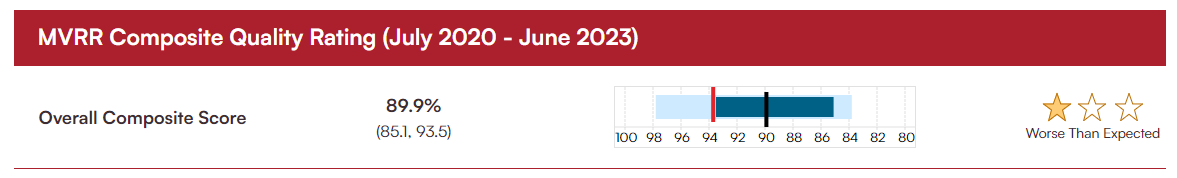 Source: The Society of Thoracic Surgeons (STS)Question #10: Does your hospital participate in the Society of Thoracic Surgeons (STS) Congenital Heart Surgery Database (CHSD) and did your hospital submit data for the Norwood procedure during the most recent 48-month period for which performance reports are available?Select “yes” if your hospital participates in the Society of Thoracic Surgeons (STS) Congenital Heart Surgery Database (CHSD) and has submitted data for the Norwood procedure during the most recent 48-month period.Question #11: What is the most recent 48-month reporting period for which STS performance reports are available? Reporting period ending:Select the most recent 48-month reporting period for which STS performance reports are available. The reporting period should appear at the top of your STS performance report. ICD-10 Procedure CodeCode Description03CH0ZZExtirpation of Matter from Right Common Carotid Artery, Open Approach03CJ0ZZExtirpation of Matter from Left Common Carotid Artery, Open Approach03CK0ZZExtirpation of Matter from Right Internal Carotid Artery, Open Approach03CL0ZZExtirpation of Matter from Left Internal Carotid Artery, Open Approach03CM0ZZExtirpation of Matter from Right External Carotid Artery, Open Approach03CN0ZZExtirpation of Matter from Left External Carotid Artery, Open ApproachICD-10 Diagnosis CodeCode DescriptionI63.031Cerebral infarction due to thrombosis of right carotid arteryI63.032Cerebral infarction due to thrombosis of left carotid arteryI63.033Cerebral infarction due to thrombosis of bilateral carotid arteriesI63.039Cerebral infarction due to thrombosis of unspecified carotid arteryI63.131Cerebral infarction due to embolism of right carotid arteryI63.132Cerebral infarction due to embolism of left carotid arteryI63.133Cerebral infarction due to embolism of bilateral carotid arteriesI63.139Cerebral infarction due to embolism of unspecified carotid arteryI63.231Cerebral infarction due to unspecified occlusion or stenosis of right carotid arteriesI63.232Cerebral infarction due to unspecified occlusion or stenosis of left carotid arteriesI63.233Cerebral infarction due to unspecified occlusion or stenosis of bilateral carotid arteriesI63.239Cerebral infarction due to unspecified occlusion or stenosis of unspecified carotid arteriesI65.21Occlusion and stenosis of right carotid arteryI65.22Occlusion and stenosis of left carotid arteryI65.23Occlusion and stenosis of bilateral carotid arteriesI65.29Occlusion and stenosis of unspecified carotid arteryI65.8Occlusion and stenosis of other precerebral arteriesI65.9Occlusion and stenosis of unspecified precerebral arteryICD-10 Procedure CodeCode Description027G04ZDilation of Mitral Valve with Drug-eluting Intraluminal Device, Open Approach027G0DZDilation of Mitral Valve with Intraluminal Device, Open Approach027G0ZZDilation of Mitral Valve, Open Approach02CG0ZZExtirpation of Matter from Mitral Valve, Open Approach02NG0ZZRelease Mitral Valve, Open Approach02QG0ZERepair Mitral Valve created from Left Atrioventricular Valve, Open Approach02QG0ZZRepair Mitral Valve, Open Approach02RG07ZReplacement of Mitral Valve with Autologous Tissue Substitute, Open Approach02RG08ZReplacement of Mitral Valve with Zooplastic Tissue, Open Approach02RG0JZReplacement of Mitral Valve with Synthetic Substitute, Open Approach02RG0KZReplacement of Mitral Valve with Nonautologous Tissue Substitute, Open Approach02UG07ESupplement Mitral Valve created from Left Atrioventricular Valve with Autologous Tissue Substitute, Open Approach02UG07ZSupplement Mitral Valve with Autologous Tissue Substitute, Open Approach02UG08ESupplement Mitral Valve created from Left Atrioventricular Valve with Zooplastic Tissue, Open Approach02UG08ZSupplement Mitral Valve with Zooplastic Tissue, Open Approach02UG0JESupplement Mitral Valve created from Left Atrioventricular Valve with Synthetic Substitute, Open Approach02UG0JZSupplement Mitral Valve with Synthetic Substitute, Open Approach02UG0KESupplement Mitral Valve created from Left Atrioventricular Valve with Nonautologous Tissue Substitute, Open Approach02UG0KZSupplement Mitral Valve with Nonautologous Tissue Substitute, Open Approach02VG0ZZRestriction of Mitral Valve, Open ApproachICD-10 Procedure CodeCode Description0410090Bypass Abdominal Aorta to Abdominal Aorta with Autologous Venous Tissue, Open Approach0410091Bypass Abdominal Aorta to Celiac Artery with Autologous Venous Tissue, Open Approach0410092Bypass Abdominal Aorta to Mesenteric Artery with Autologous Venous Tissue, Open Approach0410093Bypass Abdominal Aorta to Right Renal Artery with Autologous Venous Tissue, Open Approach0410094Bypass Abdominal Aorta to Left Renal Artery with Autologous Venous Tissue, Open Approach0410095Bypass Abdominal Aorta to Bilateral Renal Artery with Autologous Venous Tissue, Open Approach0410096Bypass Abdominal Aorta to Right Common Iliac Artery with Autologous Venous Tissue, Open Approach0410097Bypass Abdominal Aorta to Left Common Iliac Artery with Autologous Venous Tissue, Open Approach0410098Bypass Abdominal Aorta to Bilateral Common Iliac Arteries with Autologous Venous Tissue, Open Approach0410099Bypass Abdominal Aorta to Right Internal Iliac Artery with Autologous Venous Tissue, Open Approach021K0ZWBypass Right Ventricle to Aorta, Open Approach021L0ZWBypass Left Ventricle to Aorta, Open Approach021W08ABypass Thoracic Aorta, Descending to Innominate Artery with Zooplastic Tissue, Open Approach021W08BBypass Thoracic Aorta, Descending to Subclavian with Zooplastic Tissue, Open Approach021W08DBypass Thoracic Aorta, Descending to Carotid with Zooplastic Tissue, Open Approach021W08FBypass Thoracic Aorta, Descending to Abdominal Artery with Zooplastic Tissue, Open Approach021W08GBypass Thoracic Aorta, Descending to Axillary Artery with Zooplastic Tissue, Open Approach021W08HBypass Thoracic Aorta, Descending to Brachial Artery with Zooplastic Tissue, Open Approach021W08PBypass Thoracic Aorta, Descending to Pulmonary Trunk with Zooplastic Tissue, Open Approach021W08QBypass Thoracic Aorta, Descending to Right Pulmonary Artery with Zooplastic Tissue, Open Approach021W08RBypass Thoracic Aorta, Descending to Left Pulmonary Artery with Zooplastic Tissue, Open Approach021W08VBypass Thoracic Aorta, Descending to Lower Extremity Artery with Zooplastic Tissue, Open Approach021W09BBypass Thoracic Aorta, Descending to Subclavian with Autologous Venous Tissue, Open Approach021W09ABypass Thoracic Aorta, Descending to Innominate Artery with Autologous Venous Tissue, Open Approach021W09DBypass Thoracic Aorta, Descending to Carotid with Autologous Venous Tissue, Open Approach021W09FBypass Thoracic Aorta, Descending to Abdominal Artery with Autologous Venous Tissue, Open Approach021W09GBypass Thoracic Aorta, Descending to Axillary Artery with Autologous Venous Tissue, Open Approach021W09HBypass Thoracic Aorta, Descending to Brachial Artery with Autologous Venous Tissue, Open Approach021W09PBypass Thoracic Aorta, Descending to Pulmonary Trunk with Autologous Venous Tissue, Open Approach021W09QBypass Thoracic Aorta, Descending to Right Pulmonary Artery with Autologous Venous Tissue, Open Approach021W09RBypass Thoracic Aorta, Descending to Left Pulmonary Artery with Autologous Venous Tissue, Open Approach021W09VBypass Thoracic Aorta, Descending to Lower Extremity Artery with Autologous Venous Tissue, Open Approach021W0AABypass Thoracic Aorta, Descending to Innominate Artery with Autologous Arterial Tissue, Open Approach021W0ABBypass Thoracic Aorta, Descending to Subclavian with Autologous Arterial Tissue, Open Approach021W0ADBypass Thoracic Aorta, Descending to Carotid with Autologous Arterial Tissue, Open Approach021W0AFBypass Thoracic Aorta, Descending to Abdominal Artery with Autologous Arterial Tissue, Open Approach021W0AGBypass Thoracic Aorta, Descending to Axillary Artery with Autologous Arterial Tissue, Open Approach021W0AHBypass Thoracic Aorta, Descending to Brachial Artery with Autologous Arterial Tissue, Open Approach021W0APBypass Thoracic Aorta, Descending to Pulmonary Trunk with Autologous Arterial Tissue, Open Approach021W0AQBypass Thoracic Aorta, Descending to Right Pulmonary Artery with Autologous Arterial Tissue, Open Approach021W0ARBypass Thoracic Aorta, Descending to Left Pulmonary Artery with Autologous Arterial Tissue, Open Approach021W0AVBypass Thoracic Aorta, Descending to Lower Extremity Artery with Autologous Arterial Tissue, Open Approach021W0JABypass Thoracic Aorta, Descending to Innominate Artery with Synthetic Substitute, Open Approach021W0JBBypass Thoracic Aorta, Descending to Subclavian with Synthetic Substitute, Open Approach021W0JDBypass Thoracic Aorta, Descending to Carotid with Synthetic Substitute, Open Approach021W0JFBypass Thoracic Aorta, Descending to Abdominal Artery with Synthetic Substitute, Open Approach021W0JGBypass Thoracic Aorta, Descending to Axillary Artery with Synthetic Substitute, Open Approach021W0JHBypass Thoracic Aorta, Descending to Brachial Artery with Synthetic Substitute, Open Approach021W0JPBypass Thoracic Aorta, Descending to Pulmonary Trunk with Synthetic Substitute, Open Approach021W0JQBypass Thoracic Aorta, Descending to Right Pulmonary Artery with Synthetic Substitute, Open Approach021W0JRBypass Thoracic Aorta, Descending to Left Pulmonary Artery with Synthetic Substitute, Open Approach021W0JVBypass Thoracic Aorta, Descending to Lower Extremity Artery with Synthetic Substitute, Open Approach021W0KABypass Thoracic Aorta, Descending to Innominate Artery with Nonautologous Tissue Substitute, Open Approach021W0KBBypass Thoracic Aorta, Descending to Subclavian with Nonautologous Tissue Substitute, Open Approach021W0KDBypass Thoracic Aorta, Descending to Carotid with Nonautologous Tissue Substitute, Open Approach021W0KFBypass Thoracic Aorta, Descending to Abdominal Artery with Nonautologous Tissue Substitute, Open Approach021W0KGBypass Thoracic Aorta, Descending to Axillary Artery with Nonautologous Tissue Substitute, Open Approach021W0KHBypass Thoracic Aorta, Descending to Brachial Artery with Nonautologous Tissue Substitute, Open Approach021W0KPBypass Thoracic Aorta, Descending to Pulmonary Trunk with Nonautologous Tissue Substitute, Open Approach021W0KQBypass Thoracic Aorta, Descending to Right Pulmonary Artery with Nonautologous Tissue Substitute, Open Approach021W0KRBypass Thoracic Aorta, Descending to Left Pulmonary Artery with Nonautologous Tissue Substitute, Open Approach021W0KVBypass Thoracic Aorta, Descending to Lower Extremity Artery with Nonautologous Tissue Substitute, Open Approach021W0ZABypass Thoracic Aorta, Descending to Innominate Artery, Open Approach021W0ZBBypass Thoracic Aorta, Descending to Subclavian, Open Approach021W0ZDBypass Thoracic Aorta, Descending to Carotid, Open Approach021W0ZPBypass Thoracic Aorta, Descending to Pulmonary Trunk, Open Approach021W0ZQBypass Thoracic Aorta, Descending to Right Pulmonary Artery, Open Approach021W0ZRBypass Thoracic Aorta, Descending to Left Pulmonary Artery, Open Approach021X08ABypass Thoracic Aorta, Ascending/Arch to Innominate Artery with Zooplastic Tissue, Open Approach021X08BBypass Thoracic Aorta, Ascending/Arch to Subclavian with Zooplastic Tissue, Open Approach021X08DBypass Thoracic Aorta, Ascending/Arch to Carotid with Zooplastic Tissue, Open Approach021X08PBypass Thoracic Aorta, Ascending/Arch to Pulmonary Trunk with Zooplastic Tissue, Open Approach021X08QBypass Thoracic Aorta, Ascending/Arch to Right Pulmonary Artery with Zooplastic Tissue, Open Approach021X08RBypass Thoracic Aorta, Ascending/Arch to Left Pulmonary Artery with Zooplastic Tissue, Open Approach021X09ABypass Thoracic Aorta, Ascending/Arch to Innominate Artery with Autologous Venous Tissue, Open Approach021X09BBypass Thoracic Aorta, Ascending/Arch to Subclavian with Autologous Venous Tissue, Open Approach021X09DBypass Thoracic Aorta, Ascending/Arch to Carotid with Autologous Venous Tissue, Open Approach021X09PBypass Thoracic Aorta, Ascending/Arch to Pulmonary Trunk with Autologous Venous Tissue, Open Approach021X09QBypass Thoracic Aorta, Ascending/Arch to Right Pulmonary Artery with Autologous Venous Tissue, Open Approach021X09RBypass Thoracic Aorta, Ascending/Arch to Left Pulmonary Artery with Autologous Venous Tissue, Open Approach021X0AABypass Thoracic Aorta, Ascending/Arch to Innominate Artery with Autologous Arterial Tissue, Open Approach021X0ABBypass Thoracic Aorta, Ascending/Arch to Subclavian with Autologous Arterial Tissue, Open Approach021X0ADBypass Thoracic Aorta, Ascending/Arch to Carotid with Autologous Arterial Tissue, Open Approach021X0APBypass Thoracic Aorta, Ascending/Arch to Pulmonary Trunk with Autologous Arterial Tissue, Open Approach021X0AQBypass Thoracic Aorta, Ascending/Arch to Right Pulmonary Artery with Autologous Arterial Tissue, Open Approach021X0ARBypass Thoracic Aorta, Ascending/Arch to Left Pulmonary Artery with Autologous Arterial Tissue, Open Approach021X0JABypass Thoracic Aorta, Ascending/Arch to Innominate Artery with Synthetic Substitute, Open Approach021X0JBBypass Thoracic Aorta, Ascending/Arch to Subclavian with Synthetic Substitute, Open Approach021X0JDBypass Thoracic Aorta, Ascending/Arch to Carotid with Synthetic Substitute, Open Approach021X0JPBypass Thoracic Aorta, Ascending/Arch to Pulmonary Trunk with Synthetic Substitute, Open Approach021X0JQBypass Thoracic Aorta, Ascending/Arch to Right Pulmonary Artery with Synthetic Substitute, Open Approach021X0JRBypass Thoracic Aorta, Ascending/Arch to Left Pulmonary Artery with Synthetic Substitute, Open Approach021X0KABypass Thoracic Aorta, Ascending/Arch to Innominate Artery with Nonautologous Tissue Substitute, Open Approach021X0KBBypass Thoracic Aorta, Ascending/Arch to Subclavian with Nonautologous Tissue Substitute, Open Approach021X0KDBypass Thoracic Aorta, Ascending/Arch to Carotid with Nonautologous Tissue Substitute, Open Approach021X0KPBypass Thoracic Aorta, Ascending/Arch to Pulmonary Trunk with Nonautologous Tissue Substitute, Open Approach021X0KQBypass Thoracic Aorta, Ascending/Arch to Right Pulmonary Artery with Nonautologous Tissue Substitute, Open Approach021X0KRBypass Thoracic Aorta, Ascending/Arch to Left Pulmonary Artery with Nonautologous Tissue Substitute, Open Approach021X0ZABypass Thoracic Aorta, Ascending/Arch to Innominate Artery, Open Approach021X0ZBBypass Thoracic Aorta, Ascending/Arch to Subclavian, Open Approach021X0ZDBypass Thoracic Aorta, Ascending/Arch to Carotid, Open Approach021X0ZPBypass Thoracic Aorta, Ascending/Arch to Pulmonary Trunk, Open Approach021X0ZQBypass Thoracic Aorta, Ascending/Arch to Right Pulmonary Artery, Open Approach021X0ZRBypass Thoracic Aorta, Ascending/Arch to Left Pulmonary Artery, Open Approach02BW0ZXExcision of Thoracic Aorta, Descending, Open Approach, Diagnostic02BW0ZZExcision of Thoracic Aorta, Descending, Open Approach02BX0ZXExcision of Thoracic Aorta, Ascending/Arch, Open Approach, Diagnostic02BX0ZZExcision of Thoracic Aorta, Ascending/Arch, Open Approach02QW0ZZRepair Thoracic Aorta, Descending, Open Approach02QX0ZZRepair Thoracic Aorta, Ascending/Arch, Open Approach02RW07ZReplacement of Thoracic Aorta, Descending with Autologous Tissue Substitute, Open Approach02RW08ZReplacement of Thoracic Aorta, Descending with Zooplastic Tissue, Open Approach02RW0JZReplacement of Thoracic Aorta, Descending with Synthetic Substitute, Open Approach02RW0KZReplacement of Thoracic Aorta, Descending with Nonautologous Tissue Substitute, Open Approach02RX07ZReplacement of Thoracic Aorta, Ascending/Arch with Autologous Tissue Substitute, Open Approach02RX08ZReplacement of Thoracic Aorta, Ascending/Arch with Zooplastic Tissue, Open Approach02RX0JZReplacement of Thoracic Aorta, Ascending/Arch with Synthetic Substitute, Open Approach02RX0KZReplacement of Thoracic Aorta, Ascending/Arch with Nonautologous Tissue Substitute, Open Approach02SW0ZZReposition Thoracic Aorta, Descending, Open Approach02SX0ZZReposition Thoracic Aorta, Ascending/Arch, Open Approach02UW07ZSupplement Thoracic Aorta, Descending with Autologous Tissue Substitute, Open Approach02UW08ZSupplement Thoracic Aorta, Descending with Zooplastic Tissue, Open Approach02UW0JZSupplement Thoracic Aorta, Descending with Synthetic Substitute, Open Approach02UW0KZSupplement Thoracic Aorta, Descending with Nonautologous Tissue Substitute, Open Approach02UX08ZSupplement Thoracic Aorta, Ascending/Arch with Zooplastic Tissue, Open Approach041009BBypass Abdominal Aorta to Left Internal Iliac Artery with Autologous Venous Tissue, Open Approach041009CBypass Abdominal Aorta to Bilateral Internal Iliac Arteries with Autologous Venous Tissue, Open Approach041009DBypass Abdominal Aorta to Right External Iliac Artery with Autologous Venous Tissue, Open Approach041009FBypass Abdominal Aorta to Left External Iliac Artery with Autologous Venous Tissue, Open Approach041009GBypass Abdominal Aorta to Bilateral External Iliac Arteries with Autologous Venous Tissue, Open Approach041009HBypass Abdominal Aorta to Right Femoral Artery with Autologous Venous Tissue, Open Approach041009JBypass Abdominal Aorta to Left Femoral Artery with Autologous Venous Tissue, Open Approach041009KBypass Abdominal Aorta to Bilateral Femoral Arteries with Autologous Venous Tissue, Open Approach041009QBypass Abdominal Aorta to Lower Extremity Artery with Autologous Venous Tissue, Open Approach041009RBypass Abdominal Aorta to Lower Artery with Autologous Venous Tissue, Open Approach04100A0Bypass Abdominal Aorta to Abdominal Aorta with Autologous Arterial Tissue, Open Approach04100A1Bypass Abdominal Aorta to Celiac Artery with Autologous Arterial Tissue, Open Approach04100A2Bypass Abdominal Aorta to Mesenteric Artery with Autologous Arterial Tissue, Open Approach04100A3Bypass Abdominal Aorta to Right Renal Artery with Autologous Arterial Tissue, Open Approach04100A4Bypass Abdominal Aorta to Left Renal Artery with Autologous Arterial Tissue, Open Approach04100A5Bypass Abdominal Aorta to Bilateral Renal Artery with Autologous Arterial Tissue, Open Approach04100A6Bypass Abdominal Aorta to Right Common Iliac Artery with Autologous Arterial Tissue, Open Approach04100A7Bypass Abdominal Aorta to Left Common Iliac Artery with Autologous Arterial Tissue, Open Approach04100A8Bypass Abdominal Aorta to Bilateral Common Iliac Arteries with Autologous Arterial Tissue, Open Approach04100A9Bypass Abdominal Aorta to Right Internal Iliac Artery with Autologous Arterial Tissue, Open Approach04100ABBypass Abdominal Aorta to Left Internal Iliac Artery with Autologous Arterial Tissue, Open Approach04100ACBypass Abdominal Aorta to Bilateral Internal Iliac Arteries with Autologous Arterial Tissue, Open Approach04100ADBypass Abdominal Aorta to Right External Iliac Artery with Autologous Arterial Tissue, Open Approach04100AFBypass Abdominal Aorta to Left External Iliac Artery with Autologous Arterial Tissue, Open Approach04100AGBypass Abdominal Aorta to Bilateral External Iliac Arteries with Autologous Arterial Tissue, Open Approach04100AHBypass Abdominal Aorta to Right Femoral Artery with Autologous Arterial Tissue, Open Approach04100AJBypass Abdominal Aorta to Left Femoral Artery with Autologous Arterial Tissue, Open Approach04100AKBypass Abdominal Aorta to Bilateral Femoral Arteries with Autologous Arterial Tissue, Open Approach04100AQBypass Abdominal Aorta to Lower Extremity Artery with Autologous Arterial Tissue, Open Approach04100ARBypass Abdominal Aorta to Lower Artery with Autologous Arterial Tissue, Open Approach04100J0Bypass Abdominal Aorta to Abdominal Aorta with Synthetic Substitute, Open Approach04100J1Bypass Abdominal Aorta to Celiac Artery with Synthetic Substitute, Open Approach04100J2Bypass Abdominal Aorta to Mesenteric Artery with Synthetic Substitute, Open Approach04100J3Bypass Abdominal Aorta to Right Renal Artery with Synthetic Substitute, Open Approach04100J4Bypass Abdominal Aorta to Left Renal Artery with Synthetic Substitute, Open Approach04100J5Bypass Abdominal Aorta to Bilateral Renal Artery with Synthetic Substitute, Open Approach04100J6Bypass Abdominal Aorta to Right Common Iliac Artery with Synthetic Substitute, Open Approach04100J7Bypass Abdominal Aorta to Left Common Iliac Artery with Synthetic Substitute, Open Approach04100J8Bypass Abdominal Aorta to Bilateral Common Iliac Arteries with Synthetic Substitute, Open Approach04100J9Bypass Abdominal Aorta to Right Internal Iliac Artery with Synthetic Substitute, Open Approach04100JBBypass Abdominal Aorta to Left Internal Iliac Artery with Synthetic Substitute, Open Approach04100JCBypass Abdominal Aorta to Bilateral Internal Iliac Arteries with Synthetic Substitute, Open Approach04100JDBypass Abdominal Aorta to Right External Iliac Artery with Synthetic Substitute, Open Approach04100JFBypass Abdominal Aorta to Left External Iliac Artery with Synthetic Substitute, Open Approach04100JGBypass Abdominal Aorta to Bilateral External Iliac Arteries with Synthetic Substitute, Open Approach04100JHBypass Abdominal Aorta to Right Femoral Artery with Synthetic Substitute, Open Approach04100JJBypass Abdominal Aorta to Left Femoral Artery with Synthetic Substitute, Open Approach04100JKBypass Abdominal Aorta to Bilateral Femoral Arteries with Synthetic Substitute, Open Approach04100JQBypass Abdominal Aorta to Lower Extremity Artery with Synthetic Substitute, Open Approach04100JRBypass Abdominal Aorta to Lower Artery with Synthetic Substitute, Open Approach04100K0Bypass Abdominal Aorta to Abdominal Aorta with Nonautologous Tissue Substitute, Open Approach04100K1Bypass Abdominal Aorta to Celiac Artery with Nonautologous Tissue Substitute, Open Approach04100K2Bypass Abdominal Aorta to Mesenteric Artery with Nonautologous Tissue Substitute, Open Approach04100K3Bypass Abdominal Aorta to Right Renal Artery with Nonautologous Tissue Substitute, Open Approach04100K4Bypass Abdominal Aorta to Left Renal Artery with Nonautologous Tissue Substitute, Open Approach04100K5Bypass Abdominal Aorta to Bilateral Renal Artery with Nonautologous Tissue Substitute, Open Approach04100K6Bypass Abdominal Aorta to Right Common Iliac Artery with Nonautologous Tissue Substitute, Open Approach04100K7Bypass Abdominal Aorta to Left Common Iliac Artery with Nonautologous Tissue Substitute, Open Approach04100K8Bypass Abdominal Aorta to Bilateral Common Iliac Arteries with Nonautologous Tissue Substitute, Open Approach04100K9Bypass Abdominal Aorta to Right Internal Iliac Artery with Nonautologous Tissue Substitute, Open Approach04100KBBypass Abdominal Aorta to Left Internal Iliac Artery with Nonautologous Tissue Substitute, Open Approach04100KCBypass Abdominal Aorta to Bilateral Internal Iliac Arteries with Nonautologous Tissue Substitute, Open Approach04100KDBypass Abdominal Aorta to Right External Iliac Artery with Nonautologous Tissue Substitute, Open Approach04100KFBypass Abdominal Aorta to Left External Iliac Artery with Nonautologous Tissue Substitute, Open Approach04100KGBypass Abdominal Aorta to Bilateral External Iliac Arteries with Nonautologous Tissue Substitute, Open Approach04100KHBypass Abdominal Aorta to Right Femoral Artery with Nonautologous Tissue Substitute, Open Approach04100KJBypass Abdominal Aorta to Left Femoral Artery with Nonautologous Tissue Substitute, Open Approach04100KKBypass Abdominal Aorta to Bilateral Femoral Arteries with Nonautologous Tissue Substitute, Open Approach04100KQBypass Abdominal Aorta to Lower Extremity Artery with Nonautologous Tissue Substitute, Open Approach04100KRBypass Abdominal Aorta to Lower Artery with Nonautologous Tissue Substitute, Open Approach04100Z0Bypass Abdominal Aorta to Abdominal Aorta, Open Approach04100Z1Bypass Abdominal Aorta to Celiac Artery, Open Approach04100Z2Bypass Abdominal Aorta to Mesenteric Artery, Open Approach04100Z3Bypass Abdominal Aorta to Right Renal Artery, Open Approach04100Z4Bypass Abdominal Aorta to Left Renal Artery, Open Approach04100Z5Bypass Abdominal Aorta to Bilateral Renal Artery, Open Approach04100Z6Bypass Abdominal Aorta to Right Common Iliac Artery, Open Approach04100Z7Bypass Abdominal Aorta to Left Common Iliac Artery, Open Approach04100Z8Bypass Abdominal Aorta to Bilateral Common Iliac Arteries, Open Approach04100Z9Bypass Abdominal Aorta to Right Internal Iliac Artery, Open Approach04100ZBBypass Abdominal Aorta to Left Internal Iliac Artery, Open Approach04100ZCBypass Abdominal Aorta to Bilateral Internal Iliac Arteries, Open Approach04100ZDBypass Abdominal Aorta to Right External Iliac Artery, Open Approach04100ZFBypass Abdominal Aorta to Left External Iliac Artery, Open Approach04100ZGBypass Abdominal Aorta to Bilateral External Iliac Arteries, Open Approach04100ZHBypass Abdominal Aorta to Right Femoral Artery, Open Approach04100ZJBypass Abdominal Aorta to Left Femoral Artery, Open Approach04100ZKBypass Abdominal Aorta to Bilateral Femoral Arteries, Open Approach04100ZQBypass Abdominal Aorta to Lower Extremity Artery, Open Approach04100ZRBypass Abdominal Aorta to Lower Artery, Open Approach041C090Bypass Right Common Iliac Artery to Abdominal Aorta with Autologous Venous Tissue, Open Approach041C0A0Bypass Right Common Iliac Artery to Abdominal Aorta with Autologous Arterial Tissue, Open Approach041C0J0Bypass Right Common Iliac Artery to Abdominal Aorta with Synthetic Substitute, Open Approach041C0K0Bypass Right Common Iliac Artery to Abdominal Aorta with Nonautologous Tissue Substitute, Open Approach041C0Z0Bypass Right Common Iliac Artery to Abdominal Aorta, Open Approach041D090Bypass Left Common Iliac Artery to Abdominal Aorta with Autologous Venous Tissue, Open Approach041D0A0Bypass Left Common Iliac Artery to Abdominal Aorta with Autologous Arterial Tissue, Open Approach041D0J0Bypass Left Common Iliac Artery to Abdominal Aorta with Synthetic Substitute, Open Approach041D0K0Bypass Left Common Iliac Artery to Abdominal Aorta with Nonautologous Tissue Substitute, Open Approach041D0Z0Bypass Left Common Iliac Artery to Abdominal Aorta, Open Approach04B00ZXExcision of Abdominal Aorta, Open Approach, Diagnostic04B00ZZExcision of Abdominal Aorta, Open Approach04Q00ZZRepair Abdominal Aorta, Open Approach04R007ZReplacement of Abdominal Aorta with Autologous Tissue Substitute, Open Approach04R00JZReplacement of Abdominal Aorta with Synthetic Substitute, Open Approach04R00KZReplacement of Abdominal Aorta with Nonautologous Tissue Substitute, Open Approach04S00ZZReposition Abdominal Aorta, Open Approach04U007ZSupplement Abdominal Aorta with Autologous Tissue Substitute, Open Approach04U00JZSupplement Abdominal Aorta with Synthetic Substitute, Open Approach04U00KZSupplement Abdominal Aorta with Nonautologous Tissue Substitute, Open ApproachX2RX0N7Replacement of Thoracic Aorta, Arch using Branched Synthetic Substitute with Intraluminal Device, Open Approach, New Technology Group 7ICD-10 Procedure CodeCode Description0BBC0ZZExcision of Right Upper Lung Lobe, Open Approach0BBC3ZZExcision of Right Upper Lung Lobe, Percutaneous Approach0BBC4ZZExcision of Right Upper Lung Lobe, Percutaneous Endoscopic Approach0BBD0ZZExcision of Right Middle Lung Lobe, Open Approach0BBD3ZZExcision of Right Middle Lung Lobe, Percutaneous Approach0BBD4ZZExcision of Right Middle Lung Lobe, Percutaneous Endoscopic Approach0BBF0ZZExcision of Right Lower Lung Lobe, Open Approach0BBF3ZZExcision of Right Lower Lung Lobe, Percutaneous Approach0BBF4ZZExcision of Right Lower Lung Lobe, Percutaneous Endoscopic Approach0BBG0ZZExcision of Left Upper Lung Lobe, Open Approach0BBG3ZZExcision of Left Upper Lung Lobe, Percutaneous Approach0BBG4ZZExcision of Left Upper Lung Lobe, Percutaneous Endoscopic Approach0BBH0ZZExcision of Lung Lingula, Open Approach0BBH3ZZExcision of Lung Lingula, Percutaneous Approach0BBH4ZZExcision of Lung Lingula, Percutaneous Endoscopic Approach0BBJ0ZZExcision of Left Lower Lung Lobe, Open Approach0BBJ3ZZExcision of Left Lower Lung Lobe, Percutaneous Approach0BBJ4ZZExcision of Left Lower Lung Lobe, Percutaneous Endoscopic Approach0BBK0ZZExcision of Right Lung, Open Approach0BBK3ZZExcision of Right Lung, Percutaneous Approach0BBK4ZZExcision of Right Lung, Percutaneous Endoscopic Approach0BBL0ZZExcision of Left Lung, Open Approach0BBL3ZZExcision of Left Lung, Percutaneous Approach0BBL4ZZExcision of Left Lung, Percutaneous Endoscopic Approach0BBL7ZZExcision of Left Lung, Via Natural or Artificial Opening0BTC0ZZResection of Right Upper Lung Lobe, Open Approach0BTC4ZZResection of Right Upper Lung Lobe, Percutaneous Endoscopic Approach0BTD0ZZResection of Right Middle Lung Lobe, Open Approach0BTD4ZZResection of Right Middle Lung Lobe, Percutaneous Endoscopic Approach0BTF0ZZResection of Right Lower Lung Lobe, Open Approach0BTF4ZZResection of Right Lower Lung Lobe, Percutaneous Endoscopic Approach0BTG0ZZResection of Left Upper Lung Lobe, Open Approach0BTG4ZZResection of Left Upper Lung Lobe, Percutaneous Endoscopic Approach0BTH0ZZResection of Lung Lingula, Open Approach0BTH4ZZResection of Lung Lingula, Percutaneous Endoscopic Approach0BTJ0ZZResection of Left Lower Lung Lobe, Open Approach0BTJ4ZZResection of Left Lower Lung Lobe, Percutaneous Endoscopic Approach0BTK0ZZResection of Right Lung, Open Approach0BTK4ZZResection of Right Lung, Percutaneous Endoscopic Approach0BTL0ZZResection of Left Lung, Open Approach0BTL4ZZResection of Left Lung, Percutaneous Endoscopic ApproachICD-10 Diagnosis CodeCode DescriptionC7A.090Malignant carcinoid tumor of the bronchus and lungC7A.1Malignant poorly differentiated neuroendocrine tumorsC7A.8Other malignant neuroendocrine tumorsC34.00Malignant neoplasm of main bronchusC34.01Malignant neoplasm of right main bronchusC34.02Malignant neoplasm of left main bronchusC34.10Malignant neoplasm of upper lobe, unspecified bronchus or lungC34.11Malignant neoplasm of upper lobe, right bronchus or lungC34.12Malignant neoplasm of upper lobe, left bronchus or lungC34.2Malignant neoplasm of middle lobe, bronchus or lungC34.30Malignant neoplasm of lower lobe, unspecified bronchus or lungC34.31Malignant neoplasm of lower lobe, right bronchus or lungC34.32Malignant neoplasm of lower lobe, left bronchus or lungC34.80Malignant neoplasm of overlapping sites of unspecified bronchus and lungC34.81Malignant neoplasm of overlapping sites of right bronchus and lungC34.82Malignant neoplasm of overlapping sites of left bronchus and lungC34.90Malignant neoplasm of unspecified part of unspecified bronchus or lungC34.91Malignant neoplasm of unspecified part of right bronchus or lungC34.92Malignant neoplasm of unspecified part of left bronchus or lungD02.20 Carcinoma in situ of unspecified bronchus and lungD02.21 Carcinoma in situ of right bronchus and lungD02.22 Carcinoma in situ of left bronchus and lungICD-10 Procedure CodeCode Description0D11074Bypass Upper Esophagus to Cutaneous with Autologous Tissue Substitute, Open Approach0D11076Bypass Upper Esophagus to Stomach with Autologous Tissue Substitute, Open Approach0D11079Bypass Upper Esophagus to Duodenum with Autologous Tissue Substitute, Open Approach0D1107ABypass Upper Esophagus to Jejunum with Autologous Tissue Substitute, Open Approach0D1107BBypass Upper Esophagus to Ileum with Autologous Tissue Substitute, Open Approach0D110J4Bypass Upper Esophagus to Cutaneous with Synthetic Substitute, Open Approach0D110J6Bypass Upper Esophagus to Stomach with Synthetic Substitute, Open Approach0D110J9Bypass Upper Esophagus to Duodenum with Synthetic Substitute, Open Approach0D110JABypass Upper Esophagus to Jejunum with Synthetic Substitute, Open Approach0D110JBBypass Upper Esophagus to Ileum with Synthetic Substitute, Open Approach0D110K4Bypass Upper Esophagus to Cutaneous with Nonautologous Tissue Substitute, Open Approach0D110K6Bypass Upper Esophagus to Stomach with Nonautologous Tissue Substitute, Open Approach0D110K9Bypass Upper Esophagus to Duodenum with Nonautologous Tissue Substitute, Open Approach0D110KABypass Upper Esophagus to Jejunum with Nonautologous Tissue Substitute, Open Approach0D110KBBypass Upper Esophagus to Ileum with Nonautologous Tissue Substitute, Open Approach0D110Z4Bypass Upper Esophagus to Cutaneous, Open Approach0D110Z6Bypass Upper Esophagus to Stomach, Open Approach0D110Z9Bypass Upper Esophagus to Duodenum, Open Approach0D110ZABypass Upper Esophagus to Jejunum, Open Approach0D110ZBBypass Upper Esophagus to Ileum, Open Approach0D113J4Bypass Upper Esophagus to Cutaneous with Synthetic Substitute, Percutaneous Approach0D11474Bypass Upper Esophagus to Cutaneous with Autologous Tissue Substitute, Percutaneous Endoscopic Approach0D11476Bypass Upper Esophagus to Stomach with Autologous Tissue Substitute, Percutaneous Endoscopic Approach0D11479Bypass Upper Esophagus to Duodenum with Autologous Tissue Substitute, Percutaneous Endoscopic Approach0D1147ABypass Upper Esophagus to Jejunum with Autologous Tissue Substitute, Percutaneous Endoscopic Approach0D1147BBypass Upper Esophagus to Ileum with Autologous Tissue Substitute, Percutaneous Endoscopic Approach0D114J4Bypass Upper Esophagus to Cutaneous with Synthetic Substitute, Percutaneous Endoscopic Approach0D114J6Bypass Upper Esophagus to Stomach with Synthetic Substitute, Percutaneous Endoscopic Approach0D114J9Bypass Upper Esophagus to Duodenum with Synthetic Substitute, Percutaneous Endoscopic Approach0D114JABypass Upper Esophagus to Jejunum with Synthetic Substitute, Percutaneous Endoscopic Approach0D114JBBypass Upper Esophagus to Ileum with Synthetic Substitute, Percutaneous Endoscopic Approach0D114K4Bypass Upper Esophagus to Cutaneous with Nonautologous Tissue Substitute, Percutaneous Endoscopic Approach0D114K6Bypass Upper Esophagus to Stomach with Nonautologous Tissue Substitute, Percutaneous Endoscopic Approach0D114K9Bypass Upper Esophagus to Duodenum with Nonautologous Tissue Substitute, Percutaneous Endoscopic Approach0D114KABypass Upper Esophagus to Jejunum with Nonautologous Tissue Substitute, Percutaneous Endoscopic Approach0D114KBBypass Upper Esophagus to Ileum with Nonautologous Tissue Substitute, Percutaneous Endoscopic Approach0D114Z4Bypass Upper Esophagus to Cutaneous, Percutaneous Endoscopic Approach0D114Z6Bypass Upper Esophagus to Stomach, Percutaneous Endoscopic Approach0D114Z9Bypass Upper Esophagus to Duodenum, Percutaneous Endoscopic Approach0D114ZABypass Upper Esophagus to Jejunum, Percutaneous Endoscopic Approach0D114ZBBypass Upper Esophagus to Ileum, Percutaneous Endoscopic Approach0D11874Bypass Upper Esophagus to Cutaneous with Autologous Tissue Substitute, Via Natural or Artificial Opening Endoscopic0D11876Bypass Upper Esophagus to Stomach with Autologous Tissue Substitute, Via Natural or Artificial Opening Endoscopic0D11879Bypass Upper Esophagus to Duodenum with Autologous Tissue Substitute, Via Natural or Artificial Opening Endoscopic0D1187ABypass Upper Esophagus to Jejunum with Autologous Tissue Substitute, Via Natural or Artificial Opening Endoscopic0D1187BBypass Upper Esophagus to Ileum with Autologous Tissue Substitute, Via Natural or Artificial Opening Endoscopic0D118J4Bypass Upper Esophagus to Cutaneous with Synthetic Substitute, Via Natural or Artificial Opening Endoscopic0D118J6Bypass Upper Esophagus to Stomach with Synthetic Substitute, Via Natural or Artificial Opening Endoscopic0D118J9Bypass Upper Esophagus to Duodenum with Synthetic Substitute, Via Natural or Artificial Opening Endoscopic0D118JABypass Upper Esophagus to Jejunum with Synthetic Substitute, Via Natural or Artificial Opening Endoscopic0D118JBBypass Upper Esophagus to Ileum with Synthetic Substitute, Via Natural or Artificial Opening Endoscopic0D118K4Bypass Upper Esophagus to Cutaneous with Nonautologous Tissue Substitute, Via Natural or Artificial Opening Endoscopic0D118K6Bypass Upper Esophagus to Stomach with Nonautologous Tissue Substitute, Via Natural or Artificial Opening Endoscopic0D118K9Bypass Upper Esophagus to Duodenum with Nonautologous Tissue Substitute, Via Natural or Artificial Opening Endoscopic0D118KABypass Upper Esophagus to Jejunum with Nonautologous Tissue Substitute, Via Natural or Artificial Opening Endoscopic0D118KBBypass Upper Esophagus to Ileum with Nonautologous Tissue Substitute, Via Natural or Artificial Opening Endoscopic0D118Z4Bypass Upper Esophagus to Cutaneous, Via Natural or Artificial Opening Endoscopic0D118Z6Bypass Upper Esophagus to Stomach, Via Natural or Artificial Opening Endoscopic0D118Z9Bypass Upper Esophagus to Duodenum, Via Natural or Artificial Opening Endoscopic0D118ZABypass Upper Esophagus to Jejunum, Via Natural or Artificial Opening Endoscopic0D118ZBBypass Upper Esophagus to Ileum, Via Natural or Artificial Opening Endoscopic0D12074Bypass Middle Esophagus to Cutaneous with Autologous Tissue Substitute, Open Approach0D12076Bypass Middle Esophagus to Stomach with Autologous Tissue Substitute, Open Approach0D12079Bypass Middle Esophagus to Duodenum with Autologous Tissue Substitute, Open Approach0D1207ABypass Middle Esophagus to Jejunum with Autologous Tissue Substitute, Open Approach0D1207BBypass Middle Esophagus to Ileum with Autologous Tissue Substitute, Open Approach0D120J4Bypass Middle Esophagus to Cutaneous with Synthetic Substitute, Open Approach0D120J6Bypass Middle Esophagus to Stomach with Synthetic Substitute, Open Approach0D120J9Bypass Middle Esophagus to Duodenum with Synthetic Substitute, Open Approach0D120JABypass Middle Esophagus to Jejunum with Synthetic Substitute, Open Approach0D120JBBypass Middle Esophagus to Ileum with Synthetic Substitute, Open Approach0D120K4Bypass Middle Esophagus to Cutaneous with Nonautologous Tissue Substitute, Open Approach0D120K6Bypass Middle Esophagus to Stomach with Nonautologous Tissue Substitute, Open Approach0D120K9Bypass Middle Esophagus to Duodenum with Nonautologous Tissue Substitute, Open Approach0D120KABypass Middle Esophagus to Jejunum with Nonautologous Tissue Substitute, Open Approach0D120KBBypass Middle Esophagus to Ileum with Nonautologous Tissue Substitute, Open Approach0D120Z4Bypass Middle Esophagus to Cutaneous, Open Approach0D120Z6Bypass Middle Esophagus to Stomach, Open Approach0D120Z9Bypass Middle Esophagus to Duodenum, Open Approach0D120ZABypass Middle Esophagus to Jejunum, Open Approach0D120ZBBypass Middle Esophagus to Ileum, Open Approach0D123J4Bypass Middle Esophagus to Cutaneous with Synthetic Substitute, Percutaneous Approach0D12474Bypass Middle Esophagus to Cutaneous with Autologous Tissue Substitute, Percutaneous Endoscopic Approach0D12476Bypass Middle Esophagus to Stomach with Autologous Tissue Substitute, Percutaneous Endoscopic Approach0D12479Bypass Middle Esophagus to Duodenum with Autologous Tissue Substitute, Percutaneous Endoscopic Approach0D1247ABypass Middle Esophagus to Jejunum with Autologous Tissue Substitute, Percutaneous Endoscopic Approach0D1247BBypass Middle Esophagus to Ileum with Autologous Tissue Substitute, Percutaneous Endoscopic Approach0D124J4Bypass Middle Esophagus to Cutaneous with Synthetic Substitute, Percutaneous Endoscopic Approach0D124J6Bypass Middle Esophagus to Stomach with Synthetic Substitute, Percutaneous Endoscopic Approach0D124J9Bypass Middle Esophagus to Duodenum with Synthetic Substitute, Percutaneous Endoscopic Approach0D124JABypass Middle Esophagus to Jejunum with Synthetic Substitute, Percutaneous Endoscopic Approach0D124JBBypass Middle Esophagus to Ileum with Synthetic Substitute, Percutaneous Endoscopic Approach0D124K4Bypass Middle Esophagus to Cutaneous with Nonautologous Tissue Substitute, Percutaneous Endoscopic Approach0D124K6Bypass Middle Esophagus to Stomach with Nonautologous Tissue Substitute, Percutaneous Endoscopic Approach0D124K9Bypass Middle Esophagus to Duodenum with Nonautologous Tissue Substitute, Percutaneous Endoscopic Approach0D124KABypass Middle Esophagus to Jejunum with Nonautologous Tissue Substitute, Percutaneous Endoscopic Approach0D124KBBypass Middle Esophagus to Ileum with Nonautologous Tissue Substitute, Percutaneous Endoscopic Approach0D124Z4Bypass Middle Esophagus to Cutaneous, Percutaneous Endoscopic Approach0D124Z6Bypass Middle Esophagus to Stomach, Percutaneous Endoscopic Approach0D124Z9Bypass Middle Esophagus to Duodenum, Percutaneous Endoscopic Approach0D124ZABypass Middle Esophagus to Jejunum, Percutaneous Endoscopic Approach0D124ZBBypass Middle Esophagus to Ileum, Percutaneous Endoscopic Approach0D12874Bypass Middle Esophagus to Cutaneous with Autologous Tissue Substitute, Via Natural or Artificial Opening Endoscopic0D12876Bypass Middle Esophagus to Stomach with Autologous Tissue Substitute, Via Natural or Artificial Opening Endoscopic0D12879Bypass Middle Esophagus to Duodenum with Autologous Tissue Substitute, Via Natural or Artificial Opening Endoscopic0D1287ABypass Middle Esophagus to Jejunum with Autologous Tissue Substitute, Via Natural or Artificial Opening Endoscopic0D1287BBypass Middle Esophagus to Ileum with Autologous Tissue Substitute, Via Natural or Artificial Opening Endoscopic0D128J4Bypass Middle Esophagus to Cutaneous with Synthetic Substitute, Via Natural or Artificial Opening Endoscopic0D128J6Bypass Middle Esophagus to Stomach with Synthetic Substitute, Via Natural or Artificial Opening Endoscopic0D128J9Bypass Middle Esophagus to Duodenum with Synthetic Substitute, Via Natural or Artificial Opening Endoscopic0D128JABypass Middle Esophagus to Jejunum with Synthetic Substitute, Via Natural or Artificial Opening Endoscopic0D128JBBypass Middle Esophagus to Ileum with Synthetic Substitute, Via Natural or Artificial Opening Endoscopic0D128K4Bypass Middle Esophagus to Cutaneous with Nonautologous Tissue Substitute, Via Natural or Artificial Opening Endoscopic0D128K6Bypass Middle Esophagus to Stomach with Nonautologous Tissue Substitute, Via Natural or Artificial Opening Endoscopic0D128K9Bypass Middle Esophagus to Duodenum with Nonautologous Tissue Substitute, Via Natural or Artificial Opening Endoscopic0D128KABypass Middle Esophagus to Jejunum with Nonautologous Tissue Substitute, Via Natural or Artificial Opening Endoscopic0D128KBBypass Middle Esophagus to Ileum with Nonautologous Tissue Substitute, Via Natural or Artificial Opening Endoscopic0D128Z4Bypass Middle Esophagus to Cutaneous, Via Natural or Artificial Opening Endoscopic0D128Z6Bypass Middle Esophagus to Stomach, Via Natural or Artificial Opening Endoscopic0D128Z9Bypass Middle Esophagus to Duodenum, Via Natural or Artificial Opening Endoscopic0D128ZABypass Middle Esophagus to Jejunum, Via Natural or Artificial Opening Endoscopic0D128ZBBypass Middle Esophagus to Ileum, Via Natural or Artificial Opening Endoscopic0D13074Bypass Lower Esophagus to Cutaneous with Autologous Tissue Substitute, Open Approach0D13076Bypass Lower Esophagus to Stomach with Autologous Tissue Substitute, Open Approach0D13079Bypass Lower Esophagus to Duodenum with Autologous Tissue Substitute, Open Approach0D1307ABypass Lower Esophagus to Jejunum with Autologous Tissue Substitute, Open Approach0D1307BBypass Lower Esophagus to Ileum with Autologous Tissue Substitute, Open Approach0D130J4Bypass Lower Esophagus to Cutaneous with Synthetic Substitute, Open Approach0D130J6Bypass Lower Esophagus to Stomach with Synthetic Substitute, Open Approach0D130J9Bypass Lower Esophagus to Duodenum with Synthetic Substitute, Open Approach0D130JABypass Lower Esophagus to Jejunum with Synthetic Substitute, Open Approach0D130JBBypass Lower Esophagus to Ileum with Synthetic Substitute, Open Approach0D130K4Bypass Lower Esophagus to Cutaneous with Nonautologous Tissue Substitute, Open Approach0D130K6Bypass Lower Esophagus to Stomach with Nonautologous Tissue Substitute, Open Approach0D130K9Bypass Lower Esophagus to Duodenum with Nonautologous Tissue Substitute, Open Approach0D130KABypass Lower Esophagus to Jejunum with Nonautologous Tissue Substitute, Open Approach0D130KBBypass Lower Esophagus to Ileum with Nonautologous Tissue Substitute, Open Approach0D130Z4Bypass Lower Esophagus to Cutaneous, Open Approach0D130Z6Bypass Lower Esophagus to Stomach, Open Approach0D130Z9Bypass Lower Esophagus to Duodenum, Open Approach0D130ZABypass Lower Esophagus to Jejunum, Open Approach0D130ZBBypass Lower Esophagus to Ileum, Open Approach0D133J4Bypass Lower Esophagus to Cutaneous with Synthetic Substitute, Percutaneous Approach0D13474Bypass Lower Esophagus to Cutaneous with Autologous Tissue Substitute, Percutaneous Endoscopic Approach0D13476Bypass Lower Esophagus to Stomach with Autologous Tissue Substitute, Percutaneous Endoscopic Approach0D13479Bypass Lower Esophagus to Duodenum with Autologous Tissue Substitute, Percutaneous Endoscopic Approach0D1347ABypass Lower Esophagus to Jejunum with Autologous Tissue Substitute, Percutaneous Endoscopic Approach0D1347BBypass Lower Esophagus to Ileum with Autologous Tissue Substitute, Percutaneous Endoscopic Approach0D134J4Bypass Lower Esophagus to Cutaneous with Synthetic Substitute, Percutaneous Endoscopic Approach0D134J6Bypass Lower Esophagus to Stomach with Synthetic Substitute, Percutaneous Endoscopic Approach0D134J9Bypass Lower Esophagus to Duodenum with Synthetic Substitute, Percutaneous Endoscopic Approach0D134JABypass Lower Esophagus to Jejunum with Synthetic Substitute, Percutaneous Endoscopic Approach0D134JBBypass Lower Esophagus to Ileum with Synthetic Substitute, Percutaneous Endoscopic Approach0D134K4Bypass Lower Esophagus to Cutaneous with Nonautologous Tissue Substitute, Percutaneous Endoscopic Approach0D134K6Bypass Lower Esophagus to Stomach with Nonautologous Tissue Substitute, Percutaneous Endoscopic Approach0D134K9Bypass Lower Esophagus to Duodenum with Nonautologous Tissue Substitute, Percutaneous Endoscopic Approach0D134KABypass Lower Esophagus to Jejunum with Nonautologous Tissue Substitute, Percutaneous Endoscopic Approach0D134KBBypass Lower Esophagus to Ileum with Nonautologous Tissue Substitute, Percutaneous Endoscopic Approach0D134Z4Bypass Lower Esophagus to Cutaneous, Percutaneous Endoscopic Approach0D134Z6Bypass Lower Esophagus to Stomach, Percutaneous Endoscopic Approach0D134Z9Bypass Lower Esophagus to Duodenum, Percutaneous Endoscopic Approach0D134ZABypass Lower Esophagus to Jejunum, Percutaneous Endoscopic Approach0D134ZBBypass Lower Esophagus to Ileum, Percutaneous Endoscopic Approach0D13874Bypass Lower Esophagus to Cutaneous with Autologous Tissue Substitute, Via Natural or Artificial Opening Endoscopic0D13876Bypass Lower Esophagus to Stomach with Autologous Tissue Substitute, Via Natural or Artificial Opening Endoscopic0D13879Bypass Lower Esophagus to Duodenum with Autologous Tissue Substitute, Via Natural or Artificial Opening Endoscopic0D1387ABypass Lower Esophagus to Jejunum with Autologous Tissue Substitute, Via Natural or Artificial Opening Endoscopic0D1387BBypass Lower Esophagus to Ileum with Autologous Tissue Substitute, Via Natural or Artificial Opening Endoscopic0D138J4Bypass Lower Esophagus to Cutaneous with Synthetic Substitute, Via Natural or Artificial Opening Endoscopic0D138J6Bypass Lower Esophagus to Stomach with Synthetic Substitute, Via Natural or Artificial Opening Endoscopic0D138J9Bypass Lower Esophagus to Duodenum with Synthetic Substitute, Via Natural or Artificial Opening Endoscopic0D138JABypass Lower Esophagus to Jejunum with Synthetic Substitute, Via Natural or Artificial Opening Endoscopic0D138JBBypass Lower Esophagus to Ileum with Synthetic Substitute, Via Natural or Artificial Opening Endoscopic0D138K4Bypass Lower Esophagus to Cutaneous with Nonautologous Tissue Substitute, Via Natural or Artificial Opening Endoscopic0D138K6Bypass Lower Esophagus to Stomach with Nonautologous Tissue Substitute, Via Natural or Artificial Opening Endoscopic0D138K9Bypass Lower Esophagus to Duodenum with Nonautologous Tissue Substitute, Via Natural or Artificial Opening Endoscopic0D138KABypass Lower Esophagus to Jejunum with Nonautologous Tissue Substitute, Via Natural or Artificial Opening Endoscopic0D138KBBypass Lower Esophagus to Ileum with Nonautologous Tissue Substitute, Via Natural or Artificial Opening Endoscopic0D138Z4Bypass Lower Esophagus to Cutaneous, Via Natural or Artificial Opening Endoscopic0D138Z6Bypass Lower Esophagus to Stomach, Via Natural or Artificial Opening Endoscopic0D138Z9Bypass Lower Esophagus to Duodenum, Via Natural or Artificial Opening Endoscopic0D138ZABypass Lower Esophagus to Jejunum, Via Natural or Artificial Opening Endoscopic0D138ZBBypass Lower Esophagus to Ileum, Via Natural or Artificial Opening Endoscopic0D15074Bypass Esophagus to Cutaneous with Autologous Tissue Substitute, Open Approach0D15076Bypass Esophagus to Stomach with Autologous Tissue Substitute, Open Approach0D15079Bypass Esophagus to Duodenum with Autologous Tissue Substitute, Open Approach0D1507ABypass Esophagus to Jejunum with Autologous Tissue Substitute, Open Approach0D1507BBypass Esophagus to Ileum with Autologous Tissue Substitute, Open Approach0D150J4Bypass Esophagus to Cutaneous with Synthetic Substitute, Open Approach0D150J6Bypass Esophagus to Stomach with Synthetic Substitute, Open Approach0D150J9Bypass Esophagus to Duodenum with Synthetic Substitute, Open Approach0D150JABypass Esophagus to Jejunum with Synthetic Substitute, Open Approach0D150JBBypass Esophagus to Ileum with Synthetic Substitute, Open Approach0D150K4Bypass Esophagus to Cutaneous with Nonautologous Tissue Substitute, Open Approach0D150K6Bypass Esophagus to Stomach with Nonautologous Tissue Substitute, Open Approach0D150K9Bypass Esophagus to Duodenum with Nonautologous Tissue Substitute, Open Approach0D150KABypass Esophagus to Jejunum with Nonautologous Tissue Substitute, Open Approach0D150KBBypass Esophagus to Ileum with Nonautologous Tissue Substitute, Open Approach0D150Z4Bypass Esophagus to Cutaneous, Open Approach0D150Z6Bypass Esophagus to Stomach, Open Approach0D150Z9Bypass Esophagus to Duodenum, Open Approach0D150ZABypass Esophagus to Jejunum, Open Approach0D150ZBBypass Esophagus to Ileum, Open Approach0D153J4Bypass Esophagus to Cutaneous with Synthetic Substitute, Percutaneous Approach0D15474Bypass Esophagus to Cutaneous with Autologous Tissue Substitute, Percutaneous Endoscopic Approach0D15476Bypass Esophagus to Stomach with Autologous Tissue Substitute, Percutaneous Endoscopic Approach0D15479Bypass Esophagus to Duodenum with Autologous Tissue Substitute, Percutaneous Endoscopic Approach0D1547ABypass Esophagus to Jejunum with Autologous Tissue Substitute, Percutaneous Endoscopic Approach0D1547BBypass Esophagus to Ileum with Autologous Tissue Substitute, Percutaneous Endoscopic Approach0D154J4Bypass Esophagus to Cutaneous with Synthetic Substitute, Percutaneous Endoscopic Approach0D154J6Bypass Esophagus to Stomach with Synthetic Substitute, Percutaneous Endoscopic Approach0D154J9Bypass Esophagus to Duodenum with Synthetic Substitute, Percutaneous Endoscopic Approach0D154JABypass Esophagus to Jejunum with Synthetic Substitute, Percutaneous Endoscopic Approach0D154JBBypass Esophagus to Ileum with Synthetic Substitute, Percutaneous Endoscopic Approach0D154K4Bypass Esophagus to Cutaneous with Nonautologous Tissue Substitute, Percutaneous Endoscopic Approach0D154K6Bypass Esophagus to Stomach with Nonautologous Tissue Substitute, Percutaneous Endoscopic Approach0D154K9Bypass Esophagus to Duodenum with Nonautologous Tissue Substitute, Percutaneous Endoscopic Approach0D154KABypass Esophagus to Jejunum with Nonautologous Tissue Substitute, Percutaneous Endoscopic Approach0D154KBBypass Esophagus to Ileum with Nonautologous Tissue Substitute, Percutaneous Endoscopic Approach0D154Z4Bypass Esophagus to Cutaneous, Percutaneous Endoscopic Approach0D154Z6Bypass Esophagus to Stomach, Percutaneous Endoscopic Approach0D154Z9Bypass Esophagus to Duodenum, Percutaneous Endoscopic Approach0D154ZABypass Esophagus to Jejunum, Percutaneous Endoscopic Approach0D154ZBBypass Esophagus to Ileum, Percutaneous Endoscopic Approach0D15874Bypass Esophagus to Cutaneous with Autologous Tissue Substitute, Via Natural or Artificial Opening Endoscopic0D15876Bypass Esophagus to Stomach with Autologous Tissue Substitute, Via Natural or Artificial Opening Endoscopic0D15879Bypass Esophagus to Duodenum with Autologous Tissue Substitute, Via Natural or Artificial Opening Endoscopic0D1587ABypass Esophagus to Jejunum with Autologous Tissue Substitute, Via Natural or Artificial Opening Endoscopic0D1587BBypass Esophagus to Ileum with Autologous Tissue Substitute, Via Natural or Artificial Opening Endoscopic0D158J4Bypass Esophagus to Cutaneous with Synthetic Substitute, Via Natural or Artificial Opening Endoscopic0D158J6Bypass Esophagus to Stomach with Synthetic Substitute, Via Natural or Artificial Opening Endoscopic0D158J9Bypass Esophagus to Duodenum with Synthetic Substitute, Via Natural or Artificial Opening Endoscopic0D158JABypass Esophagus to Jejunum with Synthetic Substitute, Via Natural or Artificial Opening Endoscopic0D158JBBypass Esophagus to Ileum with Synthetic Substitute, Via Natural or Artificial Opening Endoscopic0D158K4Bypass Esophagus to Cutaneous with Nonautologous Tissue Substitute, Via Natural or Artificial Opening Endoscopic0D158K6Bypass Esophagus to Stomach with Nonautologous Tissue Substitute, Via Natural or Artificial Opening Endoscopic0D158K9Bypass Esophagus to Duodenum with Nonautologous Tissue Substitute, Via Natural or Artificial Opening Endoscopic0D158KABypass Esophagus to Jejunum with Nonautologous Tissue Substitute, Via Natural or Artificial Opening Endoscopic0D158KBBypass Esophagus to Ileum with Nonautologous Tissue Substitute, Via Natural or Artificial Opening Endoscopic0D158Z4Bypass Esophagus to Cutaneous, Via Natural or Artificial Opening Endoscopic0D158Z6Bypass Esophagus to Stomach, Via Natural or Artificial Opening Endoscopic0D158Z9Bypass Esophagus to Duodenum, Via Natural or Artificial Opening Endoscopic0D158ZABypass Esophagus to Jejunum, Via Natural or Artificial Opening Endoscopic0D158ZBBypass Esophagus to Ileum, Via Natural or Artificial Opening Endoscopic0DB10ZZExcision of Upper Esophagus, Open Approach0DB13ZZExcision of Upper Esophagus, Percutaneous Approach0DB14ZZExcision of Upper Esophagus, Percutaneous Endoscopic Approach0DB17ZZExcision of Upper Esophagus, Via Natural or Artificial Opening0DB18ZZExcision of Upper Esophagus, Via Natural or Artificial Opening Endoscopic0DB20ZZExcision of Middle Esophagus, Open Approach0DB23ZZExcision of Middle Esophagus, Percutaneous Approach0DB24ZZExcision of Middle Esophagus, Percutaneous Endoscopic Approach0DB27ZZExcision of Middle Esophagus, Via Natural or Artificial Opening0DB28ZZ Excision of Middle Esophagus, Via Natural or Artificial Opening Endoscopic0DB30ZZExcision of Lower Esophagus, Open Approach0DB33ZZExcision of Lower Esophagus, Percutaneous Approach0DB34ZZExcision of Lower Esophagus, Percutaneous Endoscopic Approach0DB37ZZExcision of Lower Esophagus, Via Natural or Artificial Opening0DB38ZZExcision of Lower Esophagus, Via Natural or Artificial Opening Endoscopic0DB50ZZExcision of Esophagus, Open Approach0DB53ZZExcision of Esophagus, Percutaneous Approach0DB54ZZExcision of Esophagus, Percutaneous Endoscopic Approach0DB57ZZExcision of Esophagus, Via Natural or Artificial Opening0DB58ZZExcision of Esophagus, Via Natural or Artificial Opening Endoscopic0DT10ZZResection of Upper Esophagus, Open Approach0DT14ZZResection of Upper Esophagus, Percutaneous Endoscopic Approach0DT17ZZResection of Upper Esophagus, Via Natural or Artificial Opening0DT18ZZResection of Upper Esophagus, Via Natural or Artificial Opening Endoscopic0DT20ZZResection of Middle Esophagus, Open Approach0DT24ZZResection of Middle Esophagus, Percutaneous Endoscopic Approach0DT27ZZResection of Middle Esophagus, Via Natural or Artificial Opening0DT28ZZResection of Middle Esophagus, Via Natural or Artificial Opening Endoscopic0DT30ZZResection of Lower Esophagus, Open Approach0DT34ZZResection of Lower Esophagus, Percutaneous Endoscopic Approach0DT37ZZResection of Lower Esophagus, Via Natural or Artificial Opening0DT38ZZResection of Lower Esophagus, Via Natural or Artificial Opening Endoscopic0DT44ZZResection of Esophagogastric Junction, Percutaneous Endoscopic Approach0DT50ZZResection of Esophagus, Open Approach0DT54ZZResection of Esophagus, Percutaneous Endoscopic Approach0DT57ZZResection of Esophagus, Via Natural or Artificial Opening0DT58ZZResection of Esophagus, Via Natural or Artificial Opening Endoscopic0DT60ZZResection of Stomach, Open Approach0DT64ZZResection of Stomach, Percutaneous Endoscopic Approach0DT67ZZResection of Stomach, Via Natural or Artificial Opening0DT68ZZResection of Stomach, Via Natural or Artificial Opening Endoscopic0DX60Z5Transfer Stomach to Esophagus, Open Approach0DX64Z5Transfer Stomach to Esophagus, Percutaneous Endoscopic Approach0DX80Z5Transfer Small Intestine to Esophagus, Open Approach0DX84Z5Transfer Small Intestine to Esophagus, Percutaneous Endoscopic Approach0DXE0Z5Transfer Large Intestine to Esophagus, Open Approach0DXE4Z5Transfer Large Intestine to Esophagus, Percutaneous EndICD-10 Diagnosis CodeCode DescriptionC15.3Malignant neoplasm of upper third of esophagusC15.4Malignant neoplasm of middle third of esophagusC15.5Malignant neoplasm of lower third of esophagusC15.8Malignant neoplasm of overlapping sites of esophagusC15.9Malignant neoplasm of esophagus, unspecifiedC16.0Malignancy of the cardio-esophageal junctionD00.1 Carcinoma in situ of esophagusICD-10 Procedure CodeCode Description0DB90ZZExcision of Duodenum, Open Approach0DB93ZZExcision of Duodenum, Percutaneous Approach0DB94ZZExcision of Duodenum, Percutaneous Endoscopic Approach0DB97ZZExcision of Duodenum, Via Natural or Artificial Opening0DB98ZZExcision of Duodenum, Via Natural or Artificial Opening Endoscopic0DT90ZZResection of Duodenum, Open Approach0DT94ZZResection of Duodenum, Percutaneous Endoscopic Approach0DT97ZZResection of Duodenum, Via Natural or Artificial Opening0DT98ZZResection of Duodenum, Via Natural or Artificial Opening Endoscopic0FBG0ZZExcision of Pancreas, Open Approach0FBG3ZZExcision of Pancreas, Percutaneous Approach0FBG4ZZExcision of Pancreas, Percutaneous Endoscopic Approach0FBG8ZZExcision of Pancreas, Via Natural or Artificial Opening Endoscopic0FTG0ZZResection of Pancreas, Open Approach0FTG4ZZResection of Pancreas, Percutaneous Endoscopic ApproachICD-10 Diagnosis CodeCode DescriptionC7A.1Malignant poorly differentiated neuroendocrine tumorsC7A.8Other malignant neuroendocrine tumorsC17.0Malignant neoplasm of duodenumC24.0Malignant neoplasm of extrahepatic bile ductC24.1Malignant neoplasm of ampulla of VaterC24.8Malignant neoplasm of overlapping sites of biliary tractC24.9Malignant neoplasm of biliary tract, unspecifiedC25.0Malignant neoplasm of head of pancreasC25.1Malignant neoplasm of body of pancreasC25.2Malignant neoplasm of tail of pancreasC25.3Malignant neoplasm of pancreatic ductC25.4Malignant neoplasm of endocrine pancreasC25.7Malignant neoplasm of other parts of pancreasC25.8Malignant neoplasm of overlapping sites of pancreasC25.9Malignant neoplasm of pancreas, unspecifiedICD-10 Procedure CodeCode Description0DBP0ZZExcision of Rectum, Open Approach0DBP3ZZExcision of Rectum, Percutaneous Approach0DBP4ZZExcision of Rectum, Percutaneous Endoscopic Approach0DBP7ZZExcision of Rectum, Via Natural or Artificial Opening0DBP8ZZExcision of rectum, via natural or artificial opening endoscopic0DTP0ZZResection of Rectum, Open Approach0DTP4ZZResection of Rectum, Percutaneous Endoscopic Approach0DTP7ZZResection of Rectum, Via Natural or Artificial Opening0DTP8ZZResection of Rectum, Via Natural or Artificial Opening EndoscopicICD-10 Diagnosis CodeCode DescriptionC19Malignant neoplasm of rectosigmoid junctionC20Malignant neoplasm of rectumC21.0Malignant neoplasm of anus, unspecifiedC21.1    Malignant neoplasm of anal canalC21.2    Malignant neoplasm of cloacogenic zoneC21.8Malignant neoplasm of overlapping sites of rectum, anus and anal canalC78.5Secondary malignant neoplasm of large intestine and rectumD01.1Carcinoma in situ of rectosigmoid junctionD01.2Carcinoma in situ of rectumD01.3Carcinoma in situ of anus and anal canalICD-10 Procedure CodeCode Description0D16079Bypass Stomach to Duodenum with Autologous Tissue Substitute, Open Approach0D1607ABypass Stomach to Jejunum with Autologous Tissue Substitute, Open Approach0D1607BBypass Stomach to Ileum with Autologous Tissue Substitute, Open Approach0D160Z9Bypass Stomach to Duodenum, Open Approach0D160ZABypass Stomach to Jejunum, Open Approach0D160ZBBypass Stomach to Ileum, Open Approach0D16479Bypass Stomach to Duodenum with Autologous Tissue Substitute, Percutaneous Endoscopic Approach0D1647ABypass Stomach to Jejunum with Autologous Tissue Substitute, Percutaneous Endoscopic Approach0D1647BBypass Stomach to Ileum with Autologous Tissue Substitute, Percutaneous Endoscopic Approach0D164Z9Bypass Stomach to Duodenum, Percutaneous Endoscopic Approach0D164ZABypass Stomach to Jejunum, Percutaneous Endoscopic Approach0D164ZBBypass Stomach to Ileum, Percutaneous Endoscopic Approach0DB60Z3Excision of Stomach, Open Approach, Vertical0DB60ZZExcision of Stomach, Open Approach0DB63Z3Excision of Stomach, Percutaneous Approach, Vertical0DB63ZZExcision of Stomach, Percutaneous Approach0DB64Z3Excision of Stomach, Percutaneous Endoscopic Approach, Vertical0DB64ZZExcision of Stomach, Percutaneous Endoscopic ApproachICD-10 Diagnosis CodeCode DescriptionE66.01 Morbid (severe) obesity due to excess caloriesE66.09Other obesity due to excess caloriesE66.1Drug induced obesityE66.2 Morbid (severe) obesity with alveolar hypoventilationE66.3 OverweightE66.8Other obesityE66.9Obesity, unspecifiedZ68.35Body mass index (BMI) 35.0-35.9, adultZ68.36Body mass index (BMI) 36.0-36.9, adultZ68.37Body mass index (BMI) 37.0-37.9, adultZ68.38Body mass index (BMI) 38.0-38.9, adultZ68.39Body mass index (BMI) 39.0-39.9, adultZ68.41Body mass index (BMI) 40.0-44.9, adultZ68.42Body mass index (BMI) 45.0-49.9, adultZ68.43Body mass index (BMI) 50.0-59.9, adultZ68.44Body mass index (BMI) 60.0-69.9, adultZ68.45Body mass index (BMI) 70 or greater, adultICD10 Procedure CodeCode Description0SRC0J9Replacement of Right Knee Joint with Synthetic Substitute, Cemented, Open Approach0SRC0JAReplacement of Right Knee Joint with Synthetic Substitute, Uncemented, Open Approach0SRC0JZReplacement of Right Knee Joint with Synthetic Substitute, Open Approach0SRD0J9Replacement of Left Knee Joint with Synthetic Substitute, Cemented, Open Approach0SRD0JAReplacement of Left Knee Joint with Synthetic Substitute, Uncemented, Open Approach0SRD0JZReplacement of Left Knee Joint with Synthetic Substitute, Open Approach0SRC069Replacement of Right Knee Joint with Oxidized Zirconium on Polyethylene Synthetic Substitute, Cemented, Open Approach0SRC06AReplacement of Right Knee Joint with Oxidized Zirconium on Polyethylene Synthetic Substitute, Uncemented, Open Approach0SRC06ZReplacement of Right Knee Joint with Oxidized Zirconium on Polyethylene Synthetic Substitute, Open Approach0SRD069Replacement of Left Knee Joint with Oxidized Zirconium on Polyethylene Synthetic Substitute, Cemented, Open Approach0SRD06AReplacement of Left Knee Joint with Oxidized Zirconium on Polyethylene Synthetic Substitute, Uncemented, Open Approach0SRD06ZReplacement of Left Knee Joint with Oxidized Zirconium on Polyethylene Synthetic Substitute, Open ApproachICD10 Procedure CodeCode Description0SR9019Replacement of Right Hip Joint with Metal Synthetic Substitute, Cemented, Open Approach0SR901AReplacement of Right Hip Joint with Metal Synthetic Substitute, Uncemented, Open Approach0SR901ZReplacement of Right Hip Joint with Metal Synthetic Substitute, Open Approach0SR9029Replacement of Right Hip Joint with Metal on Polyethylene Synthetic Substitute, Cemented, Open Approach0SR902A Replacement of Right Hip Joint with Metal on Polyethylene Synthetic Substitute, Uncemented, Open Approach0SR902ZReplacement of Right Hip Joint with Metal on Polyethylene Synthetic Substitute, Open Approach0SR9039Replacement of Right Hip Joint with Ceramic Synthetic Substitute, Cemented, Open Approach0SR903AReplacement of Right Hip Joint with Ceramic Synthetic Substitute, Uncemented, Open Approach0SR903ZReplacement of Right Hip Joint with Ceramic Synthetic Substitute, Open Approach0SR9049Replacement of Right Hip Joint with Ceramic on Polyethylene Synthetic Substitute, Cemented, Open Approach0SR904AReplacement of Right Hip Joint with Ceramic on Polyethylene Synthetic Substitute, Uncemented, Open Approach0SR904ZReplacement of Right Hip Joint with Ceramic on Polyethylene Synthetic Substitute, Open Approach0SR90J9 Replacement of Right Hip Joint with Synthetic Substitute, Cemented, Open Approach0SR90JAReplacement of Right Hip Joint with Synthetic Substitute, Uncemented, Open Approach0SR90JZReplacement of Right Hip Joint with Synthetic Substitute, Open Approach0SRA009Replacement of Right Hip Joint, Acetabular Surface with Polyethylene Synthetic Substitute, Cemented, Open Approach0SRA00AReplacement of Right Hip Joint, Acetabular Surface with Polyethylene Synthetic Substitute, Uncemented, Open Approach0SRA00ZReplacement of Right Hip Joint, Acetabular Surface with Polyethylene Synthetic Substitute, Open Approach0SRA019Replacement of Right Hip Joint, Acetabular Surface with Metal Synthetic Substitute, Cemented, Open Approach0SRA01AReplacement of Right Hip Joint, Acetabular Surface with Metal Synthetic Substitute, Uncemented, Open Approach0SRA01ZReplacement of Right Hip Joint, Acetabular Surface with Metal Synthetic Substitute, Open Approach0SRA039Replacement of Right Hip Joint, Acetabular Surface with Ceramic Synthetic Substitute, Cemented, Open Approach0SRA03AReplacement of Right Hip Joint, Acetabular Surface with Ceramic Synthetic Substitute, Uncemented, Open Approach0SRA03ZReplacement of Right Hip Joint, Acetabular Surface with Ceramic Synthetic Substitute, Open Approach0SRA0J9Replacement of Right Hip Joint, Acetabular Surface with Synthetic Substitute, Cemented, Open Approach0SRA0JAReplacement of Right Hip Joint, Acetabular Surface with Synthetic Substitute, Uncemented, Open Approach0SRA0JZReplacement of Right Hip Joint, Acetabular Surface with Synthetic Substitute, Open Approach0SRB019Replacement of Left Hip Joint with Metal Synthetic Substitute, Cemented, Open Approach0SRB01AReplacement of Left Hip Joint with Metal Synthetic Substitute, Uncemented, Open Approach0SRB01ZReplacement of Left Hip Joint with Metal Synthetic Substitute, Open Approach0SRB029 Replacement of Left Hip Joint with Metal on Polyethylene Synthetic Substitute, Cemented, Open Approach0SRB02AReplacement of Left Hip Joint with Metal on Polyethylene Synthetic Substitute, Uncemented, Open Approach0SRB02ZReplacement of Left Hip Joint with Metal on Polyethylene Synthetic Substitute, Open Approach0SRB039Replacement of Left Hip Joint with Ceramic Synthetic Substitute, Cemented, Open Approach0SRB03AReplacement of Left Hip Joint with Ceramic Synthetic Substitute, Uncemented, Open Approach0SRB03ZReplacement of Left Hip Joint with Ceramic Synthetic Substitute, Open Approach0SRB049Replacement of Left Hip Joint with Ceramic on Polyethylene Synthetic Substitute, Cemented, Open Approach0SRB04AReplacement of Left Hip Joint with Ceramic on Polyethylene Synthetic Substitute, Uncemented, Open Approach0SRB04ZReplacement of Left Hip Joint with Ceramic on Polyethylene Synthetic Substitute, Open Approach0SRB0J9Replacement of Left Hip Joint with Synthetic Substitute, Cemented, Open Approach0SRB0JA Replacement of Left Hip Joint with Synthetic Substitute, Uncemented, Open Approach0SRB0JZReplacement of Left Hip Joint with Synthetic Substitute, Open Approach0SRE009Replacement of Left Hip Joint, Acetabular Surface with Polyethylene Synthetic Substitute, Cemented, Open Approach0SRE00AReplacement of Left Hip Joint, Acetabular Surface with Polyethylene Synthetic Substitute, Uncemented, Open Approach0SRE00ZReplacement of Left Hip Joint, Acetabular Surface with Polyethylene Synthetic Substitute, Open Approach0SRE019Replacement of Left Hip Joint, Acetabular Surface with Metal Synthetic Substitute, Cemented, Open Approach0SRE01AReplacement of Left Hip Joint, Acetabular Surface with Metal Synthetic Substitute, Uncemented, Open Approach0SRE01ZReplacement of Left Hip Joint, Acetabular Surface with Metal Synthetic Substitute, Open Approach0SRE039Replacement of Left Hip Joint, Acetabular Surface with Ceramic Synthetic Substitute, Cemented, Open Approach0SRE03AReplacement of Left Hip Joint, Acetabular Surface with Ceramic Synthetic Substitute, Uncemented, Open Approach0SRE03ZReplacement of Left Hip Joint, Acetabular Surface with Ceramic Synthetic Substitute, Open Approach0SRE0J9Replacement of Left Hip Joint, Acetabular Surface with Synthetic Substitute, Cemented, Open Approach0SRE0JAReplacement of Left Hip Joint, Acetabular Surface with Synthetic Substitute, Uncemented, Open Approach0SRE0JZReplacement of Left Hip Joint, Acetabular Surface with Synthetic Substitute, Open Approach0SR9069Replacement of Right Hip Joint with Oxidized Zirconium on Polyethylene Synthetic Substitute, Cemented, Open Approach0SR906AReplacement of Right Hip Joint with Oxidized Zirconium on Polyethylene Synthetic Substitute, Uncemented, Open Approach0SR906ZReplacement of Right Hip Joint with Oxidized Zirconium on Polyethylene Synthetic Substitute, Open Approach0SRB069Replacement of Left Hip Joint with Oxidized Zirconium on Polyethylene Synthetic Substitute, Cemented, Open Approach0SRB06AReplacement of Left Hip Joint with Oxidized Zirconium on Polyethylene Synthetic Substitute, Uncemented, Open Approach0SRB06ZReplacement of Left Hip Joint with Oxidized Zirconium on Polyethylene Synthetic Substitute, Open ApproachICD-10 Procedure CodeCode Description02UX07Z  Supplement Thoracic Aorta, Ascending/Arch with Autologous Tissue Substitute, Open Approach02UX0JZ   Supplement Thoracic Aorta, Ascending/Arch with Synthetic Substitute, Open Approach02UX0KZ  Supplement Thoracic Aorta, Ascending/Arch with Nonautologous Tissue Substitute, Open ApproachICD-10 Procedure CodeCode Description021K08P Bypass Right Ventricle to Pulmonary Trunk with Zooplastic Tissue Substitute, Open Approach021K08Q  Bypass Right Ventricle to Right Pulmonary Artery with Zooplastic Tissue Substitute, Open Approach021K08R  Bypass Right Ventricle to Left Pulmonary Artery with Zooplastic Tissue Substitute, Open Approach021K09P Bypass Right Ventricle to Pulmonary Trunk with Autologous Venous Tissue, Open Approach021K09Q  Bypass Right Ventricle to Right Pulmonary Artery with Autologous Venous Tissue, Open Approach021K09R  Bypass Right Ventricle to Right Pulmonary Artery with Autologous Venous Tissue, Open Approach021K0AP Bypass Right Ventricle to Pulmonary Trunk with Autologous Arterial Tissue, Open Approach021K0AQ  Bypass Right Ventricle to Right Pulmonary Artery with Autologous Arterial Tissue, Open Approach021K0AR  Bypass Right Ventricle to Right Pulmonary Artery with Autologous Arterial Tissue, Open Approach021K0JPBypass Right Ventricle to Pulmonary Trunk with Synthetic Substitute, Open Approach021K0JQBypass Right Ventricle to Right Pulmonary Artery with Synthetic Substitute, Open Approach021K0JRBypass Right Ventricle to Left Pulmonary Artery with Synthetic Substitute, Open Approach021K0KP Bypass Right Ventricle to Pulmonary Trunk with Nonautologous Tissue Substitute, Open Approach021K0KQ  Bypass Right Ventricle to Right Pulmonary Artery with Nonautologous Tissue Substitute, Open Approach021K0KR  Bypass Right Ventricle to Right Pulmonary Artery with Nonautologous Tissue Substitute, Open Approach021Q08ABypass Right Pulmonary Artery from Innominate Artery with Zooplastic Tissue, Open Approach021Q08B Bypass Right Pulmonary Artery from Subclavian with Zooplastic Tissue, Open Approach021Q08DBypass Right Pulmonary Artery from Carotid with Zooplastic Tissue, Open Approach021Q09ABypass Right Pulmonary Artery from Innominate Artery with Autologous Venous Tissue, Open Approach021Q09BBypass Right Pulmonary Artery from Subclavian with Autologous Venous Tissue, Open Approach021Q09DBypass Right Pulmonary Artery from Carotid with Autologous Venous Tissue, Open Approach021Q0AABypass Right Pulmonary Artery from Innominate Artery with Autologous Arterial Tissue, Open Approach021Q0ABBypass Right Pulmonary Artery from Subclavian with Autologous Arterial Tissue, Open Approach021Q0ADBypass Right Pulmonary Artery from Carotid with Autologous Arterial Tissue, Open Approach021Q0JABypass Right Pulmonary Artery from Innominate with Synthetic Substitute, Open Approach021Q0JBBypass Right Pulmonary Artery from Subclavian with Synthetic Substitute, Open Approach021Q0JDBypass Right Pulmonary Artery from Carotid with Synthetic Substitute, Open Approach021Q0KABypass Right Pulmonary Artery from Innominate Artery with Nonautologous Tissue Substitute, Open Approach021Q0KBBypass Right Pulmonary Artery from Subclavian with Nonautologous Tissue Substitute, Open Approach021Q0KDBypass Right Pulmonary Artery from Carotid with Nonautologous Tissue Substitute, Open Approach021V0ZP  Bypass Superior Vena Cava to Pulmonary Trunk, Open Approach 021V0ZQ  Bypass Superior Vena Cava to Right Pulmonary Artery, Open Approach021V0ZR  Bypass Superior Vena Cava to Left Pulmonary Artery, Open ApproachSource: The Leapfrog Group, WHO Surgical Safety Checklist and Implementation Manual, AHRQ Endoscopy ChecklistReporting Period: 12 monthsLatest 12-month period prior to submission of this section of the SurveySafe Surgery Checklist Workbook (Excel)To complete the data collection and respond to questions #6-9, hospitals should download the Safe Surgery Checklist Workbook (Excel). This workbook includes five tabs: Instructions, Section 3B (Complex Surgery), Section 3B – Data Entry, Section 9D (Outpatient Procedures), Section 9D – Data Entry. The Section 3B tabs can be used to complete the safe surgery checklist audits for this subsection and to calculate the response for question #9. The workbook is available on the Survey Materials Webpage.Sampling: Hospitals that perform procedures in both Section 3A and Section 9C, and submit both Section 3 and 9, can randomly sample 15 patients (who had one of the procedures included in Section 3A) and measure and report adherence to the safe surgery checklist based on that sample. Hospitals that ONLY perform the procedures in Section 3A, or that ONLY submit Section 3, must randomly sample 30 patients (who had one of the procedures included in Section 3A) and measure and report adherence to the safe surgery checklist based on that sample.When sampling from a larger population of cases, hospitals that perform multiple procedures (e.g., bariatric surgery for weight loss, total hip replacement, total knee replacement, etc.) included in Section 3A and hospitals that perform procedures for both adult and pediatric patients (e.g., the Norwood Procedures) should obtain a representative sample (i.e., include patients who underwent different procedures and include both adult and pediatric patients, if applicable). Free-standing pediatric hospitals that perform the Norwood Procedure and hospitals that reported a combined total hospital volume of less than the sufficient sample for all the procedures in Section 3A can sample any patients that had a procedure performed under general anesthesia. Question #6: Did your hospital perform an audit (either in-person or via the medical record or other EHR data) on a sufficient sample of patients who underwent a procedure included in Section 3A and measure adherence to the safe surgery checklist? To respond “yes” to question #6, hospitals must measure and document whether all the elements in questions #3, #4, and #5 were verbalized in the presence of the appropriate personnel for each sampled case. Hospitals that completed the audit should respond “yes” to this question regardless of whether the adherence to the checklist was 100%. Hospitals will report on adherence to the checklist in question #9.Question #7:  How many cases were included in the audit from question #6?Hospitals that perform procedures in both Section 3A and Section 9C, and submit both Section 3 and 9, can randomly sample 15 patients (who had one of the procedures included in Section 3A) and measure and report adherence to the safe surgery checklist based on that sample. Hospitals that ONLY perform the procedures in Section 3A, or that ONLY submit Section 3, must randomly sample 30 patients (who had one of the procedures included in Section 3A) and measure and report adherence to the safe surgery checklist based on that sample.Question #8:  What method was used to perform the audit on a sufficient sample in question #6?Hospitals can only perform a retrospective audit by reviewing medical records or EHR data if adherence to the safe surgery checklist is clearly documented in the medical record or EHR and the documentation clearly demonstrates that each element was verbalized in the presence of the appropriate personnel. If hospitals cannot clearly determine whether (a) the checklist element was verbalized and (b) that the appropriate personnel were present via a retrospective audit, an in-person observational audit must be completed. Hospitals performing in-person observational audits must do so in the latest 12 months prior to Survey submission. Hospitals performing retrospective audits must audit cases from the latest 12 months prior to Survey submission but can also review any case from Section 3A that was performed in the latest calendar year prior to Survey submission.Question #9: Based on your hospital’s audit (either in-person or via the medical record or other EHR data) on a sufficient sample of patients who underwent a procedure included in Section 3A, what was your hospitals documented rate of adherence to the safe surgery checklist (i.e., what percentage of the sampled cases had all elements in questions #3, #4, and #5 completed)?Based on the audit completed for question #6, determine the total number of patient audits where all elements of the safe surgery checklist (included in questions #3, #4, and #5) were read aloud in the presence of the appropriate personnel 1) before the induction of anesthesia, 2) before the skin incision and/or the procedure began, and 3) before the patient left the operating and/or procedure room. Included cases:The patient audit shows that all elements of the safe surgery checklist, at all three time points, were read aloud in the presence of the appropriate personnel. Excluded cases:The patient audit does not demonstrate that all elements of the safe surgery checklist were read aloud in the presence of the appropriate personnel (i.e., one or more elements of the checklist were not read aloud or the appropriate personnel were not present during the checklist). The patient audit does not demonstrate that the safe surgery checklist was read aloud in the presence of the appropriate personnel at all three time points (i.e., before anesthesia, before skin incision, and before the patient leaves). Important Note: If a Safe Surgery Checklist element includes the qualifier “if applicable,” hospitals should determine if that element of the checklist was applicable to the patient and procedure being performed. If the element was determined to be “not applicable” to the patient and procedure, it does not count against the total adherence. For example, if your hospital performed a bariatric surgery for weight loss, the availability of a device on-site would not be applicable. Therefore, when completing the Safe Surgery Checklist Workbook for this patient, indicate N/A for that element (device on-site) and your hospital would be able to count that case as adherent.12-month reporting period used:01/01/2023 – 12/31/202307/01/2023 – 06/30/2024Did the hospital deliver newborn babies during the reporting period? 
If “no” or “yes, but unit is now closed or wasn’t open for the entire reporting period,” skip the remaining questions in Section 4, including all subsections, and go to the Affirmation of Accuracy. The hospital will be scored as “Does Not Apply.”YesNoYes, but unit is now closed or wasn’t open for the entire reporting periodTotal number of live births (i.e., liveborn infants) at this hospital location for the reporting period.If fewer than 10 cases, skip the remaining questions in Section 4, including all subsections, and go to the Affirmation of Accuracy. The hospital will be scored as “Unable to Calculate Score” or “Does Not Apply.”______Does your hospital have certified nurse-midwives and/or certified midwives deliver newborns?YesNoDoes your hospital use doulas for labor and delivery?Select all that apply.Yes, the hospital employs or contracts with doulasYes, the hospital allows patients to bring their own doulasNo Does your hospital offer breastfeeding/lactation consultants?Select all that apply.Yes, in the hospitalYes, in the outpatient settingYes, at home after dischargeNoDoes your hospital offer patients the opportunity to attempt vaginal birth after cesarean section (VBAC)?YesNoDoes your hospital offer postpartum tubal ligation during the labor and delivery admission?YesNoHas your hospital adopted a policy that prevents nonmedically indicated early elective deliveries (before 39 completed weeks gestation) that includes all the following:Written standards for when an early elective delivery is, and is not, appropriate based on ACOG and national guidelines (i.e., The Joint Commission);Written protocols for the medical director, or other designated clinician, to review and approve an early elective delivery when medically indicated based on ACOG and national guidelines; andWritten protocols for staff to follow when scheduling an early elective delivery if approved by the medical director or other designated clinician?YesNo12-month reporting period used:01/01/2023 – 12/31/202307/01/2023 – 06/30/2024Total number of nulliparous mothers (or sufficient sample of them) that delivered a live term singleton newborn in the vertex presentation with >=37 weeks of gestation completed, with Excluded Populations removed:If fewer than 10 cases met the criteria for the denominator, skip questions #3-8 and continue to the next subsection. The hospital will be scored as “Unable to Calculate Score.”______Total number of mothers indicated in question #2 that had their newborn delivered via cesarean section:______Do the responses in questions #2 and #3 above represent a sample of cases?YesNoIf “yes” to question #4, did your hospital sample using The Joint Commission’s sampling algorithm or Leapfrog’s sampling instructions, as provided in the Maternity Care Reference Information?The Joint CommissionThe Leapfrog Group24-month reporting period used:24-month reporting period used:24-month reporting period used:01/01/2022 – 12/31/202307/01/2022 – 06/30/2024Did your hospital stratify NTSV cesarean births by race/ethnicity for the reporting period using the measure specifications provided and do you choose to report those data to this Survey?If “no” to question #7, skip question #8 and continue to the next subsection.Did your hospital stratify NTSV cesarean births by race/ethnicity for the reporting period using the measure specifications provided and do you choose to report those data to this Survey?If “no” to question #7, skip question #8 and continue to the next subsection.Did your hospital stratify NTSV cesarean births by race/ethnicity for the reporting period using the measure specifications provided and do you choose to report those data to this Survey?If “no” to question #7, skip question #8 and continue to the next subsection.YesNoEnter your hospital’s responses below by race/ethnicity:If the number of cases for a race/ethnicity is less than 10 (in column a), skip column b and then move to the next category. If zero, enter “0” in column a.Enter your hospital’s responses below by race/ethnicity:If the number of cases for a race/ethnicity is less than 10 (in column a), skip column b and then move to the next category. If zero, enter “0” in column a.Enter your hospital’s responses below by race/ethnicity:If the number of cases for a race/ethnicity is less than 10 (in column a), skip column b and then move to the next category. If zero, enter “0” in column a.Enter your hospital’s responses below by race/ethnicity:If the number of cases for a race/ethnicity is less than 10 (in column a), skip column b and then move to the next category. If zero, enter “0” in column a.Race/ethnicitya) Total number of nulliparous mothers that delivered a live term singleton newborn in the vertex presentation with >= 37 weeks of gestation completed, with Excluded Populations removed (denominator)b) Total number of mothers indicated in question #8a that had their newborn delivered via cesarean section (numerator)b) Total number of mothers indicated in question #8a that had their newborn delivered via cesarean section (numerator)Non-Hispanic White__________________Non-Hispanic Black__________________Non-Hispanic American Indian or Alaska Native__________________Non-Hispanic Asian or Pacific Islander__________________Hispanic__________________Non-Hispanic Other (including two or more races)__________________Unknown__________________12-month reporting period used:01/01/2023 – 12/31/202307/01/2023 – 06/30/2024Total number of vaginal deliveries, with Excluded Populations removed:If fewer than 10 cases met the criteria for the denominator, skip question #3 and continue to the next subsection. The hospital will be scored as “Unable to Calculate Score.”______Total number of mothers indicated in question #2 that had an episiotomy procedure performed:______12-month reporting period used:01/01/2023 – 12/31/202307/01/2023 – 06/30/2024Did your hospital perform a medical record audit on all cases (or a sufficient sample of them) and measure adherence to the newborn bilirubin screening prior to discharge clinical guideline?If “no” to question #2, skip questions #3-5 and continue to question #6. The hospital will be scored as “Limited Achievement.”If “yes, but fewer than 10 cases met the inclusion criteria for the denominator,” skip questions #3-5 and continue to question #6. The hospital will be scored as “Unable to Calculate Score.”YesNoYes, but fewer than 10 cases met the inclusion criteria for the denominatorNumber of cases measured against the guideline, either all cases or a sufficient sample of them (denominator):______Number of cases in question #3 that adhere to the clinical process guideline (numerator):______Do the responses in questions #3 and #4 represent a sample of cases? YesNoDid your hospital perform a medical record audit on all cases (or a sufficient sample of them) and measure adherence to the appropriate DVT prophylaxis in women undergoing cesarean delivery clinical guideline?If “no” to question #6, skip questions #7-9 and continue to the next subsection. The hospital will be scored as “Limited Achievement.”If “yes, but fewer than 10 cases met the inclusion criteria for the denominator,” skip questions #7-9 and continue to the next subsection. The hospital will be scored as “Unable to Calculate Score.”YesNoYes, but fewer than 10 cases met the inclusion criteria for the denominatorNumber of cases measured against the guideline, either all cases or a sufficient sample of them (denominator):______Number of cases in question #7 that adhere to the clinical process guideline (numerator):______Do the responses in questions #7 and #8 represent a sample of cases? YesNoDoes your hospital electively admit high-risk deliveries?If “no” to question #1, skip the remaining questions in Section 4E, and go to the Affirmation of Accuracy.YesNoDoes your hospital operate a neonatal ICU (NICU), or is it co-located29F with a hospital that operates a NICU, that admits or accepts transfers of very low birth weight babies30F?
 If “no” to question #2, skip the remaining questions in Section 4E, and go to the Affirmation of Accuracy. The hospital will be scored as “Limited Achievement.” If the NICU is co-located in another hospital and your hospital immediately transfers all complicated newborns there, answer question #3 and either questions #4-5 or #6-10 based on information pertaining to the co-located hospital’s NICU.YesNoHospitals that participate in the Vermont Oxford Network (VON) and have a recent 12-month report available may elect to report their hospital’s Volume (questions #4-5) 
ORthe VON’s Death or Morbidity Measure31F (questions #6-10). Hospitals that do not participate in the Vermont Oxford Network should report their hospital’s Volume (questions #4-5).Please indicate which measure the hospital will report on:If you elect to report on Volume, answer questions #4-5 and skip questions #6-10.If you elect to report on the VON National Performance Measure, skip questions #4-5. Please ensure that you have entered an accurate VON Transfer Code in the Hospital Profile and submitted the Data Share Authorization letter to VON. Otherwise, you will be scored as “Declined to Respond.”VolumeVON National Performance Measure12-month reporting period used: 01/01/2023 – 12/31/202307/01/2023 – 06/30/2024For the reporting period, how many very low birth weight babies were admitted to your hospital’s neonatal intensive care unit(s)? _______Most recent 12-month reporting period for which VON performance results are available: No response required here. Determined automatically based on VON data.Hospital’s volume based on VON report:No response required here. Determined automatically based on VON data.Hospital’s SMR 95% lower bound based on VON report:No response required here. Determined automatically based on VON data.Hospital’s observed to expected ratio of morbidity or mortality (SMR shrunken) based on VON report:No response required here. Determined automatically based on VON data.Hospital’s SMR 95% upper bound based on VON report:No response required here. Determined automatically based on VON data.Reporting Period: 12 monthsSurveys submitted prior to September 1:01/01/2023 – 12/31/2023Surveys (re)submitted on or after September 1: 07/01/2023 – 06/30/2024Question #3: The number of live births (i.e., infants) at this hospital location (inborn cases only), reported to your state during the reporting period.Alternatively, the below list of Z codes can be used to identify live births, with the caution that these codes are coded for the newborn, not the mother; likely to be found in your hospital’s birth CIS/medical record system; but often not in claims data since normal newborn care may be included in the mother’s claim without baby’s diagnosis coding.Z38.00 – Z38.01: Single liveborn infant, born in hospitalZ38.30 – Z38.31: Twin liveborn infant, born in hospitalZ38.61 – Z38.69: Other multiple liveborn infant, born in hospitalNote: This data point is simply used to qualify a hospital for further reporting of the normal delivery measures.Source: Joint Commission PC-02 (version 2023B)Reporting Period: 12 monthsSurveys submitted prior to September 1:01/01/2023 – 12/31/2023Surveys (re)submitted on or after September 1: 07/01/2023 – 06/30/2024Note: The discharge date must be used to determine whether a case falls within the reporting period specified.If you measured this quality indicator, reported the results to The Joint Commission (TJC), and continue to submit these data to The Joint Commission, use those data when responding to this subsection of the Survey. Leapfrog will accept data collected for either the chart-abstracted measure (PC-02) or the electronic clinical quality measure (ePC-02).Hospitals participating in the California Maternal Quality Care Collaborative (CMQCC) Maternal Data Center may use the data provided in CMQCC reports when responding to this subsection of the Survey. Download instructions for using the CMQCC reports on the Survey and CPOE Materials webpage.Hospitals participating in the Michigan Obstetrics Initiative (OBI) may use the data provided in OBI reports when responding to this subsection of the Survey. Otherwise, use TJC’s PC-02 Cesarean Birth measure specifications (version 2023B) to retrospectively collect and report data for this measure. The PC-02 measure specifications are outlined below. To access the measure specifications directly on The Joint Commission’s website, visit https://manual.jointcommission.org/releases/TJC2023B/MIF0167.html. eCQM specifications can be found here.Sampling Cases: Hospitals that report the Perinatal Care Measure Set to TJC may use the sampling methodology used by the TJC to report on questions #2-3. Otherwise, hospitals opting to identify a sufficient sample of mothers for this measure, in lieu of full case reporting, should follow the instructions below. Hospitals may refer to the TJC Measure Algorithm flow chart at the bottom of each set of specifications linked above, for an example of how to identify cases.Review your hospital’s first delivery as of April 15, 2023 if submitting a Survey prior to September 1 (or optionally, July 15, 2023 if (re)submitting a Survey on or after September 1 and sampling from 07/01/2023 – 06/30/2024 discharges).Evaluate this case against the inclusion criteria; retain the case for the sample if it meets the inclusion criteria. Evaluate this case against the exclusion criteria; retain the case for the sample if it does not meet any of the listed exclusions. Move to the next delivery and evaluate for inclusion/exclusion applicability.Continue through cases in sequential order until a sample of at least 30 cases is reached, or all cases discharged during the reporting period are reviewed, whichever comes first.Question #2 (denominator): Nulliparous patients delivered of a live term singleton newborn in vertex presentation with Excluded populations removed.Note: The denominator should include both nulliparous mothers with a live term singleton newborn in vertex presentation that had their newborn delivered via cesarean section and nulliparous mothers that delivered vaginally.Included Populations: ICD-10-PCS Principal Procedure Code or ICD-10-PCS Other Procedure Codes for delivery as defined in Appendix A, Table 11.01.1 Delivery.Nulliparous patients with ICD-10-CM Principal Diagnosis Code or ICD-10-CM Other Diagnosis Codes for outcome of delivery as defined in Appendix A, Table 11.08 Outcome of Delivery and with a delivery of a newborn with 37 weeks or more of gestation completed. Excluded Populations: ICD-10-CM Principal Diagnosis Code or ICD-10-CM Other Diagnosis Codes for multiple gestations and other presentations as defined in Appendix A, Table 11.09 Multiple Gestations and Other Presentations Less than 8 years of ageGreater than or equal to 65 years of ageLength of stay >120 daysGestational Age < 37 weeks or UTDData Elements: Visit https://manual.jointcommission.org/releases/TJC2023B/MIF0167.html.If fewer than 10 cases during the reporting period, skip the next question.Question #3 (numerator): Patients in the denominator with cesarean births. Included Populations: ICD-10-PCS Principal Procedure Code or ICD-10-PCS Other Procedure Codes for cesarean birth as defined in Appendix A, Table 11.06 Cesarean Birth Excluded Populations: NoneData Elements: Visit https://manual.jointcommission.org/releases/TJC2023B/MIF0167.html. Source: Joint Commission PC-02 (version 2023B)Reporting Period: 24 monthsSurveys submitted prior to September 1:01/01/2022 – 12/31/2023Surveys (re)submitted on or after September 1: 07/01/2022 – 06/30/2024Note: The discharge date must be used to determine whether a case falls within the reporting period specified.When reporting on Cesarean Birth Stratified by Race/Ethnicity, hospitals must report using a 24-month reporting period as specified in question #6.Hospitals participating in the California Maternal Quality Care Collaborative (CMQCC) Maternal Data Center may use the data provided in CMQCC reports when responding to question #8. Download instructions for using the CMQCC reports on the Survey and CPOE Materials webpage.Hospitals reporting to the U.S. News & World Report Maternity Services Survey may use the data provided to U.S. News & World Report when responding to question #8.Otherwise, hospitals should use TJC’s PC-02 Cesarean Birth measure specifications (version 2023B) to retrospectively review all cases and then stratify those cases by race/ethnicity. The PC-02 measure specifications are outlined below. To access the measure specifications directly on The Joint Commission’s website, visit https://manual.jointcommission.org/releases/TJC2023B/MIF0167.html.Question #8a (denominator): Total number of nulliparous patients delivered of a live term singleton newborn in vertex presentation with Excluded populations removed by the following races/ethnicities:Non-Hispanic WhiteNon-Hispanic BlackNon-Hispanic American Indian or Alaska NativeNon-Hispanic Asian or Pacific IslanderHispanicNon-Hispanic Other (including two or more races)UnknownEach patient should only be counted once and included in the appropriate race/ethnicity category based on known race/ethnicity information. If race or ethnicity is unknown, include the case in the “Unknown” category. Hispanic patients should be included in the “Hispanic” category regardless of race. If a race/ethnicity category is not used by your hospital, include the case in the “Unknown” category, i.e., if patients with more than one race are listed as “multiracial” regardless of their ethnicity, include these cases in the “Unknown” category. Hospitals reporting to U.S. News can use the same race/ethnicity categories when reporting to Leapfrog. Hospital using CMQCC can use the below crosswalk or information provided directly in their Leapfrog CMQCC report: Note: The denominator should include both nulliparous mothers with a live term singleton newborn in vertex presentation that had their newborn delivered via cesarean section and nulliparous mothers that delivered vaginally.Included Populations: ICD-10-PCS Principal Procedure Code or ICD-10-PCS Other Procedure Codes for delivery as defined in Appendix A, Table 11.01.1 Delivery.Nulliparous patients with ICD-10-CM Principal Diagnosis Code or ICD-10-CM Other Diagnosis Codes for outcome of delivery as defined in Appendix A, Table 11.08 Outcome of Delivery and with a delivery of a newborn with 37 weeks or more of gestation completed. Excluded Populations: ICD-10-CM Principal Diagnosis Code or ICD-10-CM Other Diagnosis Codes for multiple gestations and other presentations as defined in Appendix A, Table 11.09 Multiple Gestations and Other Presentations Less than 8 years of ageGreater than or equal to 65 years of ageLength of stay >120 daysGestational Age < 37 weeks or UTDData Elements: Visit https://manual.jointcommission.org/releases/TJC2023B/MIF0167.html.If fewer than 10 cases during the reporting period for any race/ethnicity, skip the next question.Question #8b (numerator): Patients in the denominator with cesarean births by the following races/ethnicities:Non-Hispanic WhiteNon-Hispanic BlackNon-Hispanic American Indian or Alaska NativeNon-Hispanic Asian or Pacific IslanderHispanicNon-Hispanic Other (including two or more races)UnknownIncluded Populations: ICD-10-PCS Principal Procedure Code or ICD-10-PCS Other Procedure Codes for cesarean birth as defined in Appendix A, Table 11.06 Cesarean Birth Excluded Populations: NoneData Elements: Visit https://manual.jointcommission.org/releases/TJC2023B/MIF0167.html.Source: National Quality Forum #0470Reporting Period: 12 monthsSurveys submitted prior to September 1:01/01/2023 – 12/31/2023Surveys (re)submitted on or after September 1: 07/01/2023 – 06/30/2024Note: The discharge date must be used to determine whether a case falls within the reporting period specified.Hospitals participating in the California Maternal Quality Care Collaborative (CMQCC) Maternal Data Center may use the data provided in CMQCC reports when responding to this subsection of the Survey. Download instructions for using the CMQCC reports on the Survey and CPOE Materials webpage.Question #2 (denominator): Total number of vaginal deliveries during the reporting period, with Excluded Populations removed.For the purposes of this measure, use the following MS-DRGs to identify a vaginal delivery:768: Vaginal delivery with O.R. procedure except sterilization and/or D&C796: Vaginal delivery with sterilization/D&C with MCC797: Vaginal delivery with sterilization/D&C with CC798: Vaginal delivery with sterilization/D&C without CC/MCC805: Vaginal delivery without sterilization/D&C with MCC806: Vaginal delivery without sterilization/D&C with CC807: Vaginal delivery without sterilization/D&C without CC/MCCThe following APR-DRGs should also be used to identify a vaginal delivery if your hospital uses APR-DRG coding:541: Vaginal delivery with sterilization and/or D&C542: Vaginal delivery with complicating procedures excluding sterilization and/or D&C560: Vaginal deliveryThe following Tricare DRGs should also be used to identify a vaginal delivery if your hospitals uses Tricare DRG coding:762 Vaginal delivery with sterilization or D&C with MCC763 Vaginal delivery with sterilization or D&C with CC764 Vaginal delivery with sterilization or D&C without CC/MCC768 Vaginal delivery with O.R. procedure except sterilization and/or D&C805 Vaginal delivery without sterilization or D&C with MCC806 Vaginal delivery without sterilization or D&C with CC807 Vaginal delivery without sterilization or D&C without CC/MCCExcluded Populations:Exclude any cases with the following ICD-10-CM diagnostic code in any field:O66.0: Obstructed labor due to shoulder dystociaQuestion #3 (numerator): Total number of mothers included in question #2 (the denominator) that had an episiotomy procedure performed. For the purposes of this measure, the following ICD-10-PCS procedure codes should be used for identifying an episiotomy:0W8NXZZ: Division of female perineum, external approachSource: Providence HealthReporting Period: 12 monthsSurveys submitted prior to September 1:01/01/2023 – 12/31/2023Surveys (re)submitted on or after September 1: 07/01/2023 – 06/30/2024Note: The discharge date must be used to determine whether a case falls within the reporting period specified.Hospitals participating in the California Maternal Quality Care Collaborative (CMQCC) Maternal Data Center may use the data provided in CMQCC reports when responding to this subsection of the Survey. Download instructions for using the CMQCC reports on the Survey and CPOE Materials webpage.Sampling: If you have fewer than 30 cases that meet the criteria for inclusion in the denominator of the process measure during the time period of the medical record audit, include ALL of these cases in measuring adherence to the process guidelines. You need NOT use more than 12 months of historical data to increase the eligible cases beyond 30; just measure and report on ALL eligible cases that you have in that reporting period. If you have more than 30 cases that meet the criteria for inclusion in the denominator of the process measure during the time period of the medical record audit, you may randomly sample at least 30 of them for the denominator of each guideline, and measure and report adherence based on that sample.Question #3 (denominator): Eligible cases include all normal newborns born at or beyond 35 completed weeks gestation that were delivered in the hospital during the reporting period (all inborns) with Excluded Populations removed. Excluded Populations:admitted to a neonatal ICU, either at your hospital or another hospital; orwith parental refusal to test; orprenatal documentation of severe congenital anomalies in the newborn and documentation that the newborn will receive comfort care measures only; ornewborn died prior to dischargeQuestion #4 (numerator): Number of eligible cases included in the denominator who have a serum or transcutaneous bilirubin screen prior to discharge to identify risk of hyperbilirubinemia. Source: National Quality Forum #0473Reporting Period: 12 monthsSurveys submitted prior to September 1:01/01/2023 – 12/31/2023Surveys (re)submitted on or after September 1: 07/01/2023 – 06/30/2024Note: The discharge date must be used to determine whether a case falls within the reporting period specified.Hospitals participating in the California Maternal Quality Care Collaborative (CMQCC) Maternal Data Center may use the data provided in CMQCC reports when responding to this subsection of the Survey. Download instructions for using the CMQCC reports on the Survey and CPOE Materials webpage.Sampling: If you have fewer than 30 cases that meet the criteria for inclusion in the denominator of the process measure during the time period of the medical record audit, include ALL of these cases in measuring adherence to the process guidelines. You need NOT use more than 12 months of historical data to increase the eligible cases beyond 30; just measure and report on ALL eligible cases that you have in that reporting period. If you have more than 30 cases that meet the criteria for inclusion in the denominator of the process measure during the time period of the medical record audit, you may randomly sample at least 30 of them for the denominator of each guideline, and measure and report adherence based on that sample.Question #7 (denominator): Eligible cases include all women undergoing cesarean delivery during the reporting period. Include cases with one of the following MS-DRG codes:783: Cesarean section with sterilization with MCC784: Cesarean section with sterilization with CC785: Cesarean section with sterilization without CC/MCC786: Cesarean section without sterilization with MCC787: Cesarean section without sterilization with CC788: Cesarean section without sterilization without CC/MCCThe following APR-DRGs should also be used to identify a cesarean delivery if your hospital uses APR-DRG coding:539: Cesarean section with sterilization540: Cesarean section without sterilizationThe following Tricare DRGs should also be used to identify a cesarean delivery if your hospitals uses Tricare DRG coding:771 Cesarean section without sterilization with MCC772 Cesarean section without sterilization with CC773 Cesarean section without sterilization without CC/MCC783 Cesarean section with sterilization with MCC784 Cesarean section with sterilization with CC785 Cesarean section with sterilization without CC/MCCExcluded Populations: None.Question #8 (numerator) Number of eligible cases included in the denominator who received either fractionated or unfractionated heparin or heparinoid, or pneumatic compression devices prior to surgery. Note: Use of a pneumatic compression device may be documented in the OR log but must be placed pre-operatively to qualify for inclusion in the numerator.For a list of approved pneumatic compression devices, see the devices listed under “Intermittent Pneumatic Compression Device (IPC)” in Table 2.1 VTE Prophylaxis Inclusion Table.Source: The Leapfrog Group Reporting Period: 12 monthsSurveys submitted prior to September 1:01/01/2023 – 12/31/2023Surveys (re)submitted on or after September 1: 07/01/2023 – 06/30/2024Note: The discharge date must be used to determine whether a case falls within the reporting period specified.Question #5 (Instructions for Volume Reporting)Included Populations:Number of newborns admitted to the neonatal ICU with the following ICD-10-CM codes: Excluded Populations: Newborns admitted to the neonatal ICU weighing 1500 grams or more.VariableFrom the Vermont Oxford Network (SMR Report from Nightingale online tool) Volume From the latest 12-month standardized mortality or morbidity ratio (SMR) report for Death or Morbidity, the hospital’s “N” for the volume of cases for the reporting period.SMR 95% (lower bound)From the same report, the hospital’s “SMR 95% (lower)” for Death or Morbidity. This represents the lower value of your hospital’s 95% confidence interval.SMR (shrunken)From the same report, the hospital’s “SMR (shrunken)” for Death or Morbidity. This is the weighted average of the hospital value and the population (Vermont Oxford Network) mean value.SMR 95% (upper bound)From the same report, the hospital’s “SMR 95% (upper)” for Death or Morbidity. This represents the upper value of your hospital’s 95% confidence interval. Complete and submit Data Sharing Authorization to VON by*Data downloaded from VON will be scored and publicly reported for hospitals that have submitted Section 4 byVON Reporting PeriodAvailable on Hospital Details Page and Public Reporting Website onJune 14, 2024June 30, 20242022July 12, 2024 
Hospital Details Page
July 25, 2024 
Public Reporting Website August 15, 2024August 31, 20242023**September 9, 2024***November 15, 2024November 30, 20242023December 6, 2024***What is the latest 3-month reporting period for which your hospital is submitting responses to this section? 3 months ending:______Format: Month/YearDoes your hospital operate any adult or pediatric general medical and/or surgical ICUs or neuro ICUs34?

If your hospital has more than one applicable ICU, respond to all questions in this section based on the ICU that has the lowest level of staffing by physicians certified in critical care medicine (More Information34).

If your hospital does not operate an applicable ICU but regularly admits critical care patients to non-critical care or mixed acuity units, select “yes” and respond to the remaining questions in Section 5. If “no” to question #2, skip the remaining questions in Section 5 and go to the Affirmation of Accuracy. The hospital will be scored as “Does Not Apply.”YesNoIs the ICU staffed with physicians who are certified in critical care medicine36 and present on-site or via telemedicine?If “no” to question #3, skip the remaining questions in Section 5 and go to the Affirmation of Accuracy. This hospital will be scored as “Limited Achievement.”Yes, the ICU is staffed with physicians certified in critical care medicineYes, the ICU is staffed with physicians certified in critical care medicine based on Leapfrog’s expanded definitionNo, the ICU is not staffed with any physicians certified in critical care medicineDo the physicians who are certified in critical care medicine36 (whether present on-site or via telemedicine) manage or co-manage all critical care patients33 in the ICU?If “no” to question #4, skip questions #5-11 and continue to question #12.Yes, all patients are managed or co-managed by a physician certified in critical care medicine when the physician is present (on-site or via telemedicine)No, not all patients are managed or co-managed by a physician certified in critical care medicine when the physician is present (on-site or via telemedicine)Are all critical care patients33 in the ICU managed or co-managed35 by one or more physicians certified in critical care medicine36 who meet all the following criteria:ordinarily present37 on-site in the ICU during daytime hours;for at least 8 hours per day, 7 days per week; andproviding clinical care exclusively37 in the ICU during these hours?      If “yes” to question #5, skip question #6 and continue to question #7. YesNoAre all critical care patients33 in the ICU managed or co-managed35 by one or more physicians certified in critical care medicine36 who meet all the following criteria:present via telemedicine, in combination with on-site intensivist coverage, for a total of 24 hours per day, 7 days per week;meet all of Leapfrog’s ICU requirements for intensivist presence in the ICU via telemedicine (More Information38); andsupported by an on-site intensivist who establishes and revises the daily care plan for each ICU patient?YesNoWhen the physicians (from question #3) are not present in the ICU on-site or via telemedicine, do they return more than 95% of calls/pages/texts from these units within five minutes, based on a quantified analysis39 of notification device response time? (More information on the use of telemedicine to cover calls40F)YesNoNot applicable; intensivists are present on-site 24/7When the physicians (from question #3) are not present on-site in the ICU or not able to physically reach an ICU patient within 5 minutes, can they rely on a physician, physician assistant, nurse practitioner41F, or FCCS-certified nurse or intern “effector”40 who is in the hospital and able to reach these ICU patients within five minutes in more than 95% of the cases, based on a quantified analysis39 of response time of the effector reaching the patient?YesNo
Not applicable; intensivists are present on-site 24/7Are all critical care patients33 in the ICU managed or co-managed35 by one or more physicians certified in critical care medicine36 who meet all the following criteria:ordinarily present37 on-site in the ICU during daytime hours;for at least 8 hours per day, 4 days per week or 4 hours per day, 7 days per week; andproviding clinical care exclusively37 in the ICU during these hours?YesNoAre all critical care patients33 in the ICU managed or co-managed35 by one or more physicians certified in critical care medicine36 who meet all the following criteria:present via telemedicine for 24 hours per day, 7 days per week;meet all of Leapfrog’s modified ICU requirements for intensivist presence in the ICU via telemedicine (More Information42F); andsupported in the establishment and revision of daily care planning for each ICU patient by an on-site intensivist, hospitalist, anesthesiologist, or physician trained in emergency medicine?YesNoAre all critical care patients33 in the ICU managed or co-managed35 by one or more physicians certified in critical care medicine36 who are:on-site at least 4 days per week to establish or revise daily care plans for each critical care patient in the ICU?YesNoIf not all critical care patients33 are managed or co-managed35 by physicians certified in critical care medicine36, either on-site or via telemedicine38, are some critical care patients managed or co-managed by these physicians who are:ordinarily present37 on-site in the ICU during daytime hours;for at least 8 hours per day, 4 days per week or 4 hours per day, 7 days per week; andproviding clinical care exclusively37 in the ICU during these hours?YesNoDoes an on-site clinical pharmacist do all the following:at least 5 days per week, makes daily on-site rounds on all critical care patients33 in the ICU; andon the other 2 days per week, returns more than 95% of calls/pages/texts from the unit within 5 minutes, based on a quantified analysis39 of notification device response time;ORmakes daily on-site rounds on all critical care patients33 in the ICU 7 days per week? YesNoClinical pharmacist rounds 7 days per weekDoes a physician certified in critical care medicine36 lead daily interprofessional rounds on-site on all critical care patients33 in the ICU 7 days per week?YesNoAre physicians certified in critical care medicine36 responsible for all ICU admission and discharge decisions when they are:present on-site for at least 8 hours per day, 4 days per week or 4 hours per day, 7 days per week?YesNoWithin the last 12 months, in regard to raising the awareness of key stakeholders to our organization’s efforts to improve patient safety, the following actions related to the identification and mitigation of risks and hazards have been taken: Within the last 12 months, in regard to raising the awareness of key stakeholders to our organization’s efforts to improve patient safety, the following actions related to the identification and mitigation of risks and hazards have been taken: board (governance) minutes reflect regular communication regarding all three of the following:risks and hazards (as defined by NQF Safe Practice #4 – Identification and Mitigation of Risks and Hazards);culture measurement (as defined by NQF Safe Practice #2 – Culture Measurement, Feedback, and Intervention); andprogress towards resolution of safety and quality problems. (p.75)YesNopatients and/or families of patients are active participants in the hospital-wide safety and quality committee that meets on a regularly scheduled basis (e.g., biannually or quarterly). (p.75) YesNosteps have been taken to report ongoing efforts to improve safety and quality in the organization and the results of these efforts to the community. (p.75)YesNoall staff and independent practitioners were made aware of ongoing efforts to reduce risks and hazards and to improve patient safety and quality in the organization. (p.75)YesNoWithin the last 12 months, in regard to holding the board, senior administrative leadership, midlevel management, nursing leadership, physician leadership, and frontline caregivers directly accountable for results related to the identification and mitigation of risks and hazards, the organization has done the following:Within the last 12 months, in regard to holding the board, senior administrative leadership, midlevel management, nursing leadership, physician leadership, and frontline caregivers directly accountable for results related to the identification and mitigation of risks and hazards, the organization has done the following:an integrated patient safety program has been in place for the entire reporting period, providing oversight and alignment of safe practice activities. (p.76)YesNoa Patient Safety Officer (PSO) has been appointed and communicates regularly with the board (governance) and senior administrative leadership; the PSO is the primary point of contact of the integrated patient safety program. (p.76)YesNoperformance has been documented in performance reviews and/or compensation incentives for all levels of hospital management and hospital-employed caregivers noted above. (p.76) YesNothe interdisciplinary patient safety team communicated regularly with senior administrative leadership regarding both of the following and documented these communications in meeting minutes (pp. 76-77):progress in meeting safety goals, andprovide team training to caregivers.YesNothe hospital reported adverse events to external mandatory or voluntary programs. (p.77)YesNoWithin the last 12 months, in regard to implementation of the patient safety program, the board (governance) and senior administrative leadership have provided resources to cover the implementation as evidenced by: Within the last 12 months, in regard to implementation of the patient safety program, the board (governance) and senior administrative leadership have provided resources to cover the implementation as evidenced by: dedicated patient safety program budgets to support the program, staffing, and technology investment. (p.77)YesNoWithin the last 12 months, structures and systems have been in place to ensure that senior administrative leadership is taking direct action, as evidenced by:Within the last 12 months, structures and systems have been in place to ensure that senior administrative leadership is taking direct action, as evidenced by:CEO and senior administrative leadership are personally engaged in reinforcing patient safety improvements, e.g., “walk-arounds,” and reporting to the board (governance). Calendars reflect allocated time. (p.78)YesNoCEO has actively engaged leaders from service lines, midlevel management, nursing leadership, and physician leadership in patient safety improvement actions. (p.79)YesNohospital has established a structure for input into the patient safety program by licensed independent practitioners and the organized medical staff and physician leadership. Input documented in meeting minutes or materials. (p.79)YesNoWithin the last 24 months, in regard to culture measurement, our organization has done the following:Within the last 24 months, in regard to culture measurement, our organization has done the following:conducted a culture of safety survey of our employees using a nationally recognized tool that has demonstrated validity, consistency, and reliability. The units surveyed account for at least 50% of the aggregated care delivered to patients within the hospital and include the high patient safety risk units or departments. (p.88) If “no” to question 2.1a, skip the remaining questions in Section 6B and continue to the next subsection. The hospital will be scored as “Limited Achievement.”YesNoportrayed the results of the culture of safety survey in a report, which reflects both hospital-wide and individual unit level results, as applicable. (p.88)YesNobenchmarked results of the culture of safety survey against external organizations, such as “like” hospitals or other hospitals within the same health system.YesNocompared results of the culture of safety surveys across roles and staff levels.YesNoservice line, midlevel managers, or senior administrative leaders used the results of the culture of safety survey to debrief at the relevant unit level, using semi-structured approaches for the debriefings and presenting results in aggregate form to ensure the anonymity of survey respondents.YesNoWithin the last 24 months, in regard to accountability for improvements in culture measurement, our organization has done the following:Within the last 24 months, in regard to accountability for improvements in culture measurement, our organization has done the following:shared the results of the culture of safety survey with the board (governance) and senior administrative leadership in a formal report and discussion. (p.88)YesNoincluded in performance evaluation criteria for senior administrative leadership both the response rates to the culture of safety survey and the use of the culture of safety survey results in the improvement efforts.YesNoWithin the last 12 months, in regard to culture measurement, the organization has done the following (or has had the following in place):Within the last 12 months, in regard to culture measurement, the organization has done the following (or has had the following in place):conducted staff education program(s) on methods to improve the culture of safety, tailored to the organization’s culture of safety survey results.YesNoincluded the costs of culture measurement/follow-up activities in the patient safety program budget.YesNoWithin the last 12 months, in regard to accountability for improvements in culture measurement, our organization has done the following:Within the last 12 months, in regard to accountability for improvements in culture measurement, our organization has done the following:developed or implemented explicit, hospital-wide organizational policies and procedures for regular culture measurement. (p.88)YesNodisseminated the results of the culture of safety survey widely across the institution, and senior administrative leadership held follow-up meetings with the sampled units to discuss the unit’s results and concerns. (p.88)YesNoidentified performance improvement interventions based on the culture of safety survey results, which were shared with senior administrative leadership and subsequently measured and monitored. (p.88)YesNo12-month reporting period used:01/01/2023 – 12/31/202307/01/2023 – 06/30/2024Does your hospital operate at least one adult or pediatric single acuity Medical, Surgical, or Med-Surg Unit?A single acuity unit is defined as a unit where at least 90% of the patients receive the same level of care.If “yes” to question #2, skip question #3 and continue to question #4. YesNoDoes your hospital operate at least one adult or pediatric mixed acuity Medical, Surgical or Med-Surg Unit?

A mixed acuity unit is defined as a unit where more than 10% of patients receive varying levels of care.If “no” to question #3, skip questions #4-16 and continue to question #17. The hospital will be scored as “Does Not Apply.”YesNoDid your hospital calculate total number of patient days, total number of productive hours worked by employed and contracted nursing staff with direct patient care responsibilities (RN, LPN/LVN, and UAP), and total number of productive hours worked by RN nursing staff with direct patient care responsibilities for the reporting period, and do you choose to report those data to this Survey?If “no” to question #4, skip questions #5-16 and continue to question #17. The hospital will be scored as “Limited Achievement.”YesNoWhich method did your hospital use to calculate the total number of patient days for each single acuity Medical, Surgical, Med-Surg or mixed acuity Medical, Surgical or Med-Surg Unit?Midnight censusPatient days from actual hoursPatient days from multiple census reportsMidnight census and patient days from actual hours for short stay patientsDoes your hospital operate any adult or pediatric single acuity Medical Units?A single acuity unit is defined as a unit where at least 90% of the patients receive the same level of care.If “no” or “yes, but had fewer than 15 patient days per month for all 3 months of any quarter of the reporting period” to question #6, skip question #7 and continue to question #8.YesNoYes, but had fewer than 15 patient days per month for all 3 months of any quarter of the reporting periodEnter your hospital’s responses for each quarter for all adult and pediatric single acuity Medical Units for the reporting period selected in question #1: Enter your hospital’s responses for each quarter for all adult and pediatric single acuity Medical Units for the reporting period selected in question #1: Enter your hospital’s responses for each quarter for all adult and pediatric single acuity Medical Units for the reporting period selected in question #1: Enter your hospital’s responses for each quarter for all adult and pediatric single acuity Medical Units for the reporting period selected in question #1: (a) Total number of patient days:(b) Total number of productive hours worked by employed and contracted nursing staff (RN, LPN/LVN, and UAP) with direct patient care responsibilities:(c) Total number of productive hours worked by RN nursing staff with direct patient care responsibilities:Quarter 1 Quarter 2 Quarter 3 Quarter 4 Does your hospital operate any adult or pediatric single acuity Surgical Units?A single acuity unit is defined as a unit where at least 90% of the patients receive the same level of care.If “no” or “yes, but had fewer than 15 patient days per month for all 3 months of any quarter of the reporting period” to question #8, skip question #9 and continue to question #10.YesNoYes, but had fewer than 15 patient days per month for all 3 months of any quarter of the reporting periodEnter your hospital’s responses for each quarter for all adult and pediatric single acuity Surgical Units for the reporting period selected in question #1:Enter your hospital’s responses for each quarter for all adult and pediatric single acuity Surgical Units for the reporting period selected in question #1:Enter your hospital’s responses for each quarter for all adult and pediatric single acuity Surgical Units for the reporting period selected in question #1:Enter your hospital’s responses for each quarter for all adult and pediatric single acuity Surgical Units for the reporting period selected in question #1:(a) Total number of patient days:(b) Total number of productive hours worked by employed and contracted nursing staff (RN, LPN/LVN, and UAP) with direct patient care responsibilities:(c) Total number of productive hours worked by RN nursing staff with direct patient care responsibilities:Quarter 1 Quarter 2 Quarter 3 Quarter 4 Does your hospital operate any adult or pediatric single acuity Med-Surg Units?A single acuity unit is defined as a unit where at least 90% of the patients receive the same level of care.If “no” or “yes, but had fewer than 15 patient days per month for all 3 months of any quarter of the reporting period” to question #10, skip questions #11-14 and continue to question #15.If “yes, but had fewer than 15 patient days per month for all 3 months of any quarter of the reporting period” to questions #6, #8, and #10, skip questions #11-16 and continue to question #17. The hospital will be scored as “Unable to Calculate Score.”YesNoYes, but had fewer than 15 patient days per month for all 3 months of any quarter of the reporting periodEnter your hospital’s responses for each quarter for all adult and pediatric single acuity Med-Surg Units for the reporting period selected in question #1:Enter your hospital’s responses for each quarter for all adult and pediatric single acuity Med-Surg Units for the reporting period selected in question #1:Enter your hospital’s responses for each quarter for all adult and pediatric single acuity Med-Surg Units for the reporting period selected in question #1:Enter your hospital’s responses for each quarter for all adult and pediatric single acuity Med-Surg Units for the reporting period selected in question #1:(a) Total number of patient days:(b) Total number of productive hours worked by employed and contracted nursing staff (RN, LPN/LVN, and UAP) with direct patient care responsibilities:(c) Total number of productive hours worked by RN nursing staff with direct patient care responsibilities:Quarter 1 Quarter 2 Quarter 3 Quarter 4 Was your adult and/or pediatric mixed acuity Medical, Surgical, or Med-Surg Unit(s) open for the entire reporting period? 
A mixed acuity unit is defined as a unit where more than 10% of patients receive varying levels of care. 

If “no” to question #12, skip questions #13-16 and continue to question #17. The hospital will be scored as “Does Not Apply.”

If “yes, but had fewer than 15 patient days per month for all 3 months of any quarter of the reporting period” to question #12, skip questions #13-16 and continue to question #17. The hospital will be scored as “Unable to Calculate Score.”YesNoYes, but had fewer than 15 patient days per month for all 3 months of any quarter of the reporting periodWhat type(s) of adult or pediatric mixed acuity Medical, Surgical, or Med-Surg Units does your hospital operate?Select all that apply.A High Acuity Unit is a mixed acuity unit in which 50-89% of the patients are critical care and the remaining 11-49% can be any other acuity level. A Moderate Acuity Unit is a mixed acuity unit in which 25-49% of the patients are critical care OR 50-89% of the patients are step down care. The remaining percentage can be any other acuity level.A Blended Acuity Unit is a mixed acuity acute care unit in which less than 90% of the patients receive a single acuity level of care, less than 50% receive step down care, and less than 25% receive critical care.High AcuityModerate AcuityBlended AcuityEnter your hospital’s responses for each quarter for all adult and pediatric mixed acuity Medical, Surgical, and Med-Surg Units for the reporting period selected in question #1: Enter your hospital’s responses for each quarter for all adult and pediatric mixed acuity Medical, Surgical, and Med-Surg Units for the reporting period selected in question #1: Enter your hospital’s responses for each quarter for all adult and pediatric mixed acuity Medical, Surgical, and Med-Surg Units for the reporting period selected in question #1: Enter your hospital’s responses for each quarter for all adult and pediatric mixed acuity Medical, Surgical, and Med-Surg Units for the reporting period selected in question #1: (a) Total number of patient days:(b) Total number of productive hours worked by employed and contracted nursing staff (RN, LPN/LVN, and UAP) with direct patient care responsibilities:(c) Total number of productive hours worked by RN nursing staff with direct patient care responsibilities:Quarter 1 Quarter 2 Quarter 3 Quarter 4 Is your hospital currently recognized as an American Nurses Credentialing Center (ANCC) Magnet® organization or a 2020 Pathway to Excellence® organization? If “yes, our hospital is a current American Nurses Credentialing Center (ANCC) Magnet® organization” or “yes, our hospital is a 2020 Pathway to Excellence® organization,” skip question #16, and continue to question #17.Pathway to Excellence® hospitals that have not received either the 2020 designation must select “no.” Yes, our hospital is a current American Nurses Credentialing Center (ANCC) Magnet® organizationYes, our hospital is a 2020 Pathway to Excellence® organizationNoWithin the last 12 months, to ensure adequate and competent nursing staff service and nursing leadership at all levels, our organization has: Within the last 12 months, to ensure adequate and competent nursing staff service and nursing leadership at all levels, our organization has: held nursing leadership directly accountable for improvements in performance through performance reviews or compensation.YesNoincluded nursing leadership as part of the hospital senior administrative leadership team.YesNoheld the board (governance) and senior administrative leadership accountable for the provision of financial resources to ensure adequate nurse staffing levels.YesNobudgeted financial resources for balancing staffing levels and skill levels to improve performance.YesNodeveloped a staffing plan, with input from nurses, to ensure that adequate nursing staff-to-patient ratios are achieved.YesNoDid your hospital calculate the Percentage of RNs who are BSN-Prepared measure for the reporting period, and do you choose to report those data to this Survey?If “no” to question #17, skip questions #18-19 and continue to the next subsection. The hospital will be scored as “Limited Achievement.”YesNoTotal number of employed RN nursing staff at the hospital with direct patient care responsibilities:______Total number of employed RN nursing staff at the hospital with direct patient care responsibilities who have a BSN degree or higher (e.g., MSN, DNP, PhD):______Do individuals who touch patients or who touch items that will be used by patients43F in your patient care units receive hand hygiene training from a professional with appropriate training and skills44F at both:the time of onboarding, andannually thereafter?If “no” to question #1, skip questions #2-3 and continue to question #4.YesNoIn order to pass the initial hand hygiene training, do individuals who touch patients or who touch items that will be used by patients44 in your patient care units need to physically demonstrate proper hand hygiene with soap and water and alcohol-based hand sanitizer?YesNoAre all six of the following topics included in your hospital’s initial and annual hand hygiene training:Evidence linking hand hygiene and infection prevention;When individuals who touch patients or who touch items that will be used by patients44 should perform hand hygiene (e.g., WHO's 5 Moments for Hand Hygiene, CDC’s Guideline for Hand Hygiene);How individuals who touch patients or who touch items that will be used by patients44 should clean their hands with alcohol-based hand sanitizer and soap and water as to ensure they cover all surfaces of hands and fingers, including thumbs and fingernails;When gloves should be used in addition to hand washing (e.g., caring for C. diff. patients) and how hand hygiene should be performed when gloves are used;The minimum time that should be spent performing hand hygiene with soap and water and alcohol-based hand sanitizer; andHow hand hygiene compliance is monitored?YesNoDoes your hospital conduct quarterly audits on a sample of dispensers in your patient care units to ensure all the following:Paper towels, soap dispensers, and alcohol-based hand sanitizer dispensers are refilled when they are empty or near empty; andBatteries in automated paper towel dispensers, soap dispensers, and alcohol-based hand sanitizer dispensers (if automated dispensers are used in the patient care units) are replaced?YesNoDo all rooms and bed spaces in your patient care units have:an alcohol-based hand sanitizer dispenser located at the entrance to the room or bed space, andalcohol-based hand sanitizer dispenser(s) located inside the room or bed space that are equally accessible to the location of all patients in the room or bed space?YesNoDoes your hospital conduct audits of the volume of alcohol-based hand sanitizer that is delivered with each activation of a wall-mounted dispenser (manual and automated) on a sample of dispensers in your patient care units at all the following times:upon installation,whenever the brand of product or system changes, andwhenever adjustments are made to the dispensers? ORHas your hospital conducted an audit of the volume of alcohol-based hand sanitizer that is delivered with each activation of a wall-mounted dispenser (manual and automated) on a sample of your hospital’s existing dispensers if there have been no changes to any dispensers?If “no” or “does not apply, wall-mounted dispensers are not used,” skip question #7 and continue to question #8.YesNoDoes not apply, wall-mounted dispensers are not usedDo all the audited dispensers deliver, with one activation, 1.0 mL of alcohol-based hand sanitizer OR a volume of alcohol-based hand sanitizer that covers the hands completely and requires 15 or more seconds for hands to dry (on average)?YesNoDoes your hospital collect hand hygiene compliance data on at least 200 hand hygiene opportunities, or at least the number of hand hygiene opportunities outlined based on the unit type in Tables 1-3, each month in each patient care unit?If “yes” to question #8, skip questions #9-10 and continue to question #11.Yes, using an electronic compliance monitoring system throughout all patient care unitsYes, using an electronic compliance monitoring system throughout some patient care units and only direct observation in all other patient care unitsYes, using only direct observation throughout all patient care unitsNoDoes your hospital collect hand hygiene compliance data on at least 100 hand hygiene opportunities, or at least the number of hand hygiene opportunities outlined based on the unit type in Tables 4-6, each month in each patient care unit?If “yes” to question #9, skip question #10 and continue to question #11.Yes, using an electronic compliance monitoring system throughout all patient care unitsYes, using an electronic compliance monitoring system throughout some patient care units and only direct observation in all other patient care unitsYes, using only direct observation throughout all patient care unitsNoDoes your hospital collect hand hygiene compliance data on at least 100 hand hygiene opportunities each quarter in each patient care unit?If “no” to question #10, skip questions #11-19 and continue to question #20.Yes, using an electronic compliance monitoring system throughout all patient care unitsYes, using an electronic compliance monitoring system throughout some patient care units and only direct observation in all other patient care unitsYes, using only direct observation throughout all patient care unitsNoDoes your hospital use hand hygiene coaches or compliance observers to provide individuals who touch patients or who touch items that will be used by patients44 in your patient care units with feedback on both when they are and are not compliant with performing hand hygiene?YesNoIn those patient care units where an electronic compliance monitoring system is used, does the monitoring system used meet both of the following criteria:The system can identify both opportunities for hand hygiene and that hand hygiene was performed, andThe hospital itself has validated the accuracy of the data collected by the electronic compliance monitoring system?YesNoIn those patient care units where an electronic compliance monitoring system is used, are direct observations also conducted for coaching and intervention purposes that meet all the following criteria:Observers immediately intervene prior to any harm occurring to provide non-compliant individuals with immediate feedback;Observations identify both opportunities for hand hygiene and compliance with those opportunities;Observations determine who practiced hand hygiene, verify when they practiced it, and whether their technique was correct;Observations within a unit are conducted weekly or monthly across all shifts and on all days of the week proportional to the number of individuals who touch patients or who touch items that will be used by patients44 on duty for that shift; andObservations capture a representative sample of the different roles of individuals who touch patients or who touch items that will be used by patients44 (e.g., nurses, physicians, techs, environmental services workers)?YesNoIn those patient care units where an electronic compliance monitoring system is NOT used, do the direct observations meet all the following criteria:Observations identify both opportunities for hand hygiene and compliance with those opportunities;Observations determine who practiced hand hygiene, verify when they practiced it, and whether their technique was correct;Observations within a unit are conducted weekly or monthly across all shifts and on all days of the week proportional to the number of individuals who touch patients or who touch items that will be used by patients44 on duty for that shift; andObservations are conducted to capture a representative sample of the different roles of individuals who touch patients or who touch items that will be used by patients44 (e.g., nurses, physicians, techs, environmental services workers)?YesNoDoes your hospital have a system in place for both the initial and recurrent training and validation of hand hygiene compliance observers?YesNoAre unit-level hand hygiene compliance data fed back to individuals who touch patients or who touch items that will be used by patients44 at least monthly for improvement work?YesNoAre unit-level hand hygiene compliance data used for creating unit-level action plans?YesNoIs regular (at least every 6 months) feedback of hand hygiene compliance data, with demonstration of trends over time, given to: senior administrative leadership, physician leadership, and nursing leadership;the board (governance); andthe medical executive committee?If “no” to question #18, skip question #19 and continue to question #20.YesNoIf “yes” to question #18, is senior administrative leadership, physician leadership, and nursing leadership held directly accountable for hand hygiene performance through performance reviews or compensation?YesNoAre patients and visitors invited to remind individuals who touch patients or who touch items that will be used by patients44 to perform hand hygiene?YesNoHave all the following individuals (or their equivalents) demonstrated a commitment to support hand hygiene improvement in the last year (e.g., a written or verbal commitment delivered to those individuals who touch patients or who touch items that will be used by patients44):Chief Executive Officer,Chief Medical Officer, andChief Nursing Officer?YesNoWhich of the following recommended infrastructure guidelines from the SHEA/IDSA/APIC Practice Recommendations does your hospital follow when a patient is suspected or confirmed with C. difficile?Select all that apply. Patients are placed in a private room (preferred) or placed in a semi-private room with other patients that are suspected or confirmed with C. difficileSupplies necessary for adherence with contact precautions (e.g., personal protective equipment such as gowns and gloves) are placed in an easily accessible space outside of the patient roomHand washing sinks are easily accessible to individuals who touch patients or who touch items that will be used by patients following the removal of personal protective equipment and/or care of patients with suspected or confirmed C. difficileA sign written in both English and other language(s) commonly spoken in the hospital among patients and staff is posted outside the patient’s door indicating that the patient is on contact precautionsNone of the aboveIn the past 36 months, has your hospital’s CEO or CMO made a formal commitment (verbally or in writing) to all staff to make reducing harm to patients from errors in diagnosis an organizational priority, and communicated at least one specific action the hospital will take to further the commitment?If “no” to question #1, skip question #2 and continue question #3.YesNoWhat specific actions were communicated by your hospital’s CEO or CMO as part of their formal commitment to reducing harm to patients from errors in diagnosis?  Select all that apply.Allocated financial resources Allocated staff timeDesignated a senior leader or clinician championFormed a committeeImplemented a performance measure Implemented a QI projectOther Has your hospital chartered a Patient and Family Advisory Council (PFAC) that meets regularly?If “no” to question #3, skip question #4 and continue to question #5.YesNoIn the past 36 months, has your hospital’s PFAC: received education regarding errors in diagnosis or the diagnostic process, had input into any initiatives aimed at reducing errors in diagnosis, or led any initiatives aimed at reducing errors in diagnosis? YesNoIn the past 36 months, has your hospital conducted a risk assessment to identify additional clinical expertise or technologies that are needed to reduce errors in diagnosis (including delayed, wrong, or missed diagnoses, and diagnoses not communicated to the patient)?If “no” to question #5, skip question #6 and continue to question #7.Yes, led by our multidisciplinary teamYes, led by a different entity at the hospital (please specify): __________NoWhat steps has your hospital taken to gain access to the additional clinical expertise or technologies needed to reduce errors in diagnosis?Select all that apply. Allocated budgetResearched potential resourcesMet with vendors to begin the procurement process for the resourceContracted with an external resourceOther None of the aboveIn the past 36 months, has your hospital convened a multidisciplinary team that meets all the following requirements:Specifically focused on reducing harm to patients from errors in diagnosis;Sponsored by either the CEO or CMO;Includes, at a minimum, representatives from nursing, pharmacy, laboratory medicine, radiology, pathology, hospital medicine or inpatient care specialists, emergency medicine, and quality or risk management;Meets at least quarterly;Reports to senior leaders quarterly; andReports to the Board annually?If “no” to question #7, skip question #8 and continue to question #9.YesNoHas the multidisciplinary team helped to educate staff on their work on reducing errors in diagnosis? YesNoHas the multidisciplinary team reviewed any clinical or administrative data, patient experience or patient reported data, or incident reports to identify or track errors in diagnosis?If “no” to question #9, skip question #10 and continue to question #11.YesNoNo, but a different team at the hospital has reviewed data or incident reports to identify or track errors in diagnosisIf an error in diagnosis was identified through the review of any of the data sources used in question #9, did the team conduct any analyses or case reviews within four weeks of the error being identified and ensure the findings were communicated to the individuals involved in the patient’s care and hospital leadership?YesNoNo, but a different team at the hospital has conducted at least one root cause analysis or case review of a diagnostic errorHas the multidisciplinary team encouraged all staff (verbally or in writing), including all clinicians who participate in the diagnostic process, to report errors in diagnosis via the hospital’s incident or event reporting system? YesNoNo, but a different team at the hospital has encouraged all staff to report errors in diagnosisHas the multidisciplinary team convened emergency medicine staff to identify commonly misdiagnosed conditions (e.g., stroke, heart attack, VTE) in the emergency department? 
If “no” to question #12, skip question #13 and continue to question #14. YesNoNo, but the emergency medicine staff independently meet to identify commonly misdiagnosed conditionsHas the multidisciplinary team worked with the emergency medicine staff to develop or implement any initiatives aimed at improving accurate and timely diagnosis of these commonly misdiagnosed conditions? YesNoNo, but the emergency medicine staff have independently implemented at least one such initiativeHas the multidisciplinary team convened radiologists and pathologists to discuss diagnosis related issues, including potential discrepancies, and analyze cases where there is a discrepancy between radiology and pathology findings?If “no” to question #14, skip question #15 and continue to question #16.YesNoNo, but radiologists and pathologists independently meet to discuss diagnosis-related issuesHas the multidisciplinary team worked with the pathologists and radiologists to develop or implement protocols to ensure timely review and resolution of discrepancies, and timely communication of diagnoses to patients and their families?YesNoNo, but radiologists and pathologists independently developed or implemented at least one such protocolIn the past 36 months, has your hospital trained any staff in an evidence-based program to improve communication among members of the care team (including nurses, pharmacists, and other allied health professionals), within the context of the diagnostic process or in reducing errors in diagnosis (e.g., AHRQ’s TeamSTEPPS for Diagnosis Improvement)?YesNoIn the past 36 months, has your hospital modified any existing staff training curriculum (e.g., interdisciplinary communication, early identification of sepsis, etc.) to include content on communication among members of the care team (including nurses, pharmacists, and other allied health professionals), within the context of the diagnostic process or in reducing errors in diagnosis? YesNoIn the past 36 months, has your hospital allocated any of the following staff members at least one hour a month (on average) of paid protected time (with no other clinical or administrative responsibilities) to participate in any of the following activities:Review of clinical or administrative data, patient experience or patient reported data, or incident reports to identify or track errors in diagnosis (including delayed, wrong, or missed diagnoses, and diagnoses not communicated to the patient);Root cause analysis or case review of errors in diagnosis (including delayed, wrong, or missed diagnoses, or diagnoses not communicated to the patient);   Training to improve teamwork or communication for the purposes of improving the diagnostic process;Participation in a multidisciplinary team or committee convened to reduce harm to patients from errors in diagnosis (including delayed, wrong, or missed diagnoses, and diagnoses not communicated to the patient); orDevelop, test, or implement interventions to reduce errors in diagnosis or improve the diagnostic process?Select all that apply.All members of the multidisciplinary teamSome members of the multidisciplinary teamClinical analytics staff supporting the multidisciplinary teamOther clinicians not engaged with the multidisciplinary teamOther nurses, pharmacists, and other allied health professionals not involved in the multidisciplinary teamOtherNo staff are offered one hour a month of paid time12-month reporting period used:01/01/2023 – 12/31/202307/01/2023 – 06/30/2024Do pathologists at your hospital routinely document the date in which they communicate pathology reports indicating a diagnosis of colon, lung, or breast cancer to a patient or a patient’s ordering physician? 
If “no” to question #20, skip the remaining questions in Section 6E and continue to the Affirmation of Accuracy. YesNoDid your hospital calculate the proportion of colon, lung, or breast cancer diagnoses in which the patient or patient’s ordering physician was notified within five business days of the report being signed by the pathologist, and do you choose to report those data to this Survey? If “no” or “yes, but fewer than 30 cases met the inclusion criteria for the denominator,” skip the remaining questions in Section 6E and continue to the Affirmation of Accuracy.YesNoYes, but fewer than 30 cases met the inclusion criteria for the denominatorTotal number of patients (18 years or older) with a diagnosis of colon, lung, or breast cancer:______Total number of patients from question #22 with documented communication between the pathologist and the patient or patient’s ordering physician within five business days of the report being signed by the pathologist:
Documented communication includes:A documented phone call between the pathologist and patient or patient’s ordering physician of the diagnosis, andA timestamp, read receipt, or email response indicating that the patient or patient’s ordering physician read an electronic communication of the diagnosis.______Total number of patients from question #22 who were notified, either by phone or electronically, that the pathology report with their diagnosis was uploaded to the patient portal and ready for review:
Hospitals that do not upload pathology reports to the patient portal or notify patients when reports are uploaded, should enter “0.” _____Source: American Nurses Association (ANA) (National Quality Forum #0204 and #0205)Reporting Period: 12 monthsSurvey submitted prior to September 1:01/01/2023 – 12/31/2023Surveys submitted on or after September 1:07/01/2023 – 06/30/2024Hospitals that report this data to NDNQI® (National Database of Nursing Quality Indicators®):Data for this measure can be obtained directly from NDNQI. See details below.Hospitals that submit nursing care hours and patient days to NDNQI will be able to respond to questions #5 - 14 in Section 6C. NDNQI hospitals should email NDNQISupport@PressGaney.com or call 855-304-9788 to connect with one of NDNQI’s team members and specify that they are requesting support for the purposes of Leapfrog Hospital Survey reporting on Total Nursing Care Hours per Patient Day, RN Hours per Patient Day, and Nursing Skill Mix. Additional support for these calculations is fee-based.Hospitals that do not report this data to NDNQI:Data for this measure can be obtained using the measure specifications below.Question #2: Does your hospital operate at least one adult or pediatric single acuity Medical, Surgical, or Med-Surg Unit?Leapfrog has aligned with the National Database of Nursing Quality Indicators’ (NDNQI) unit definitions below. Single Acuity Medical Unit (adult and pediatric):A single acuity general care unit in which at least 90% of the patients are admitted to medical services, such as internal medicine, oncology, or cardiology. Medical specialty units such as Cardiac Medical, GI Medical, Infectious Disease Medical, Neurology Medical, Hematology/Oncology Medical, Renal Medical, and Respiratory Medical, are also included. Single Acuity Surgical Unit (adult and pediatric): A single acuity general care unit in which at least 90% of the patients are admitted to surgical services, such as general surgery, neurosurgery, or orthopedics. Surgical specialty units such as Bariatric Surgery, Cardio-thoracic Surgery, Gynecologic Surgery, Neurosurgery, Orthopedic Surgery, Plastic Surgery, Transplant Surgery, and Trauma Surgery, are also included. Single Acuity Med-Surg Combined Unit (adult and pediatric): A single acuity general care unit that cares for patients admitted for medical, surgical, or family practice services and does not meet the 90% criteria for Medical or Surgical unit type. Specialty med-surg units such as Cardiac Med-Surg, Neuro/Neurosurgery Med-Surg, and Hematology/Oncology Med-Surg, are also included. Excluded units: Labor and DeliveryNeonatalRehabilitationPsychiatricPerioperativeCritical CareStep Down/ProgressiveHospiceMixed Acuity Units: a unit where more than 10% of the patients in the unit are receive varying levels of care (e.g., general medical care and progressive care or intensive care)Units with fewer than 15 patient days per month for all 3 months of any quarter of the reporting periodUnits that transitioned to an excluded unit type during the reporting period (e.g., a single acuity Medical Unit transitioned to a critical care unit during the reporting period)Question #3: Does your hospital operate at least one adult or pediatric mixed acuity Medical, Surgical, or Med-Surg Unit?Leapfrog has aligned with the National Database of Nursing Quality Indicators’ (NDNQI) unit definitions below. Mixed Acuity Medical, Surgical and Med-Surg Units (adult and pediatric):A unit where more than 10% of patients receive varying levels of care.Types of mixed acuity units include the following: High Acuity Medical, Surgical and Med-Surg Units:A mixed acuity unit in which 50-89% of the patients are critical care and the remaining 11-49% can be any other acuity level.Moderate Acuity Medical, Surgical and Med-Surg Units:A mixed acuity unit in which 25-49% of the patients are critical care OR 50-89% of the patients are step down care. The remaining percent can be any other acuity level.Blended Acuity Medical, Surgical and Med-Surg Units:A mixed acuity acute care unit in which less than 90% of the patients receive a single acuity level of care, less than 50% receive step down care, and less than 25% receive critical careExcluded units:CardiacNeurologyHematology/OncologyUnits with fewer than 15 patient days per month for all 3 months of any quarter of the reporting periodUnits that transitioned to an excluded unit type during the reporting period (e.g., a mixed acuity Medical Unit transitioned to a critical care unit during the reporting period)Question #5: Which method did your hospital use to calculate the total number of patient days for each single acuity Medical, Surgical, Med-Surg or mixed acuity Medical, Surgical or Med-Surg Unit?Midnight Census: The sum of the daily midnight census counts (the number of patients on the unit at midnight each day) during the reporting period.Patient Days from Actual Hours: The sum of the actual hours for all patients during the reporting period divided by 24; typically obtained from an accounting system that tracks the actual time spent in the hospital by each patient.Patient Days from Multiple Census Reports: The sum of the daily average censuses collected during the reporting period; typically collected multiple times per day (e.g., every 4 hours or each shift). Midnight Census and Patient Days from Actual Hours for Short Stay Patients: A combination of Midnight Census and Patient Days from Actual Hours collected during the reporting period.Single Acuity Adult or Pediatric Medical, Surgical, or Med-Surg Units (questions #6-11)Question #6: Does your hospital operate any adult or pediatric single acuity Medical Units?Single Acuity Medical Unit (adult and pediatric):A single acuity general care unit in which at least 90% of the patients are admitted to medical services, such as internal medicine, oncology, or cardiology. Medical specialty units such as Cardiac Medical, GI Medical, Infectious Disease Medical, Neurology Medical, Hematology/Oncology Medical, Renal Medical, and Respiratory Medical, are also included. Excluded units: Labor and DeliveryNeonatalRehabilitationPsychiatricPerioperativeCritical CareStep Down/ProgressiveHospiceMixed Acuity Units: a unit where more than 10% of the patients in the unit are receive varying levels of care (e.g., general medical care and progressive care or intensive care)Units with fewer than 15 patient days per month for all 3 months of any quarter of the reporting periodUnits that transitioned to an excluded unit type during the reporting period (e.g., a single acuity Medical Unit transitioned to a critical care unit during the reporting period)Question #7: Single Acuity Medical UnitsEnter your hospital’s responses for each quarter for all adult and pediatric single acuity Medical Units for the reporting period selected in question #1.Question #7(a): Total number of patient days across all adult and pediatric single acuity Medical Units during each quarter of the reporting period based on your hospital’s method for counting patient days. Patient days should be calculated to include all patients in adult and pediatric single acuity Medical Units. This includes patients that do not have inpatient status (i.e., observation patients).Question #7(b): Total number of productive hours worked by employed and contracted nursing staff (RN, LPN/LVN, and UAP) with direct patient care responsibilities in all adult and pediatric single acuity Medical Units during each quarter of the reporting period.Productive HoursInclude the following hours worked by employed and contracted RNs, LPN/LVNs, and UAPs:Actual direct patient care hours worked by nursing staffOvertime spent performing direct patient careOrientation hours for new hires that are considered part of the unit’s staffing matrix, whose work hours are charged to the unit’s cost center, and who would be replaced if they called out sickSitter hours spent performing direct patient care Exclude the following hours worked by employed and contracted RN, LPN/LVN, and UAP:Budgeted or scheduled hoursVacation time, sick time, education leave, or committee timeOrientation hours for new hires that are not considered part of the unit’s staffing matrix, whose work hours are not charged to the unit’s cost center, and would not be replaced if they call out sickHours from when the unit was staffed but there were no patients in the unitIf these nursing hours cannot be removed, then the unit should not be included.Virtual or remote hoursEmployed and Contracted Nursing StaffInclude the following RN, LPN/LVN, and UAP nursing staff:Staff employed by the hospitalTemporary staff who are not employed by the hospital (i.e., contracted/agency staff)Float staff who are assigned to a unit other than their unit of employment on an as-needed basis if they are assigned direct patient care responsibilitiesStaff who are counted in the unit’s staffing matrix, are replaced if they call out sick, and whose work hours are charged to the unit’s cost centerExclude the following RN, LPN/LVN, and UAP nursing staff:Nursing staff whose primary responsibility is administrative in nature (at least 50% of their time is administrative)Specialty teams, patient educators, or case managers who are not assigned to a specific unitUnit secretaries or clerks, monitor technicians, and others with no direct patient care responsibilitiesAdvanced Practice Registered Nurses (APRNs), including certified nurse-midwife (CNM), clinical nurse specialist (CNS), certified nurse practitioner (CNP), and certified registered nurse anesthetist (CRNA)A UAP is any unlicensed person, regardless of title, who performs tasks delegated by a nurse. This includes certified nursing aides/assistants (CNAs), patient care assistants (PCAs), patient care technicians (PCTs), state-tested nursing assistants (STNA), nursing assistants-registered (NA/Rs) or certified medication aides/assistants (MA-Cs).Direct Patient Care Responsibilities Direct Patient Care Responsibilities are defined as patient centered nursing activities by hospital unit-based staff in the presence of the patient and activities that occur away from the patient that are patient related:Medication administrationNursing treatmentsNursing roundsAdmission, transfer, discharge activitiesPatient teachingPatient communicationCoordination of patient careDocumentation timeTreatment planningPatient screening (e.g., fall risk) and assessmentQuestions #7(c): Total number of productive hours worked by RN nursing staff with direct patient care responsibilities in all adult and pediatric single acuity Medical Units in each quarter.Include the total number of productive work hours worked by employed and contracted RN nursing staff ONLY from question 7B.Question #8: Does your hospital operate any adult or pediatric single acuity Surgical Units?Single Acuity Surgical Unit (adult and pediatric): A single acuity general care unit in which at least 90% of the patients are admitted to surgical services, such as general surgery, neurosurgery, or orthopedics. Surgical specialty units such as Bariatric Surgery, Cardio-thoracic Surgery, Gynecologic Surgery, Neurosurgery, Orthopedic Surgery, Plastic Surgery, Transplant Surgery, and Trauma Surgery, are also included. Excluded units: Labor and DeliveryNeonatalRehabilitationPsychiatricPerioperativeCritical CareStep Down/ProgressiveHospiceMixed Acuity Units: a unit where more than 10% of the patients in the unit are receive varying levels of care (e.g., general medical care and progressive care or intensive care)Units with fewer than 15 patient days per month for all 3 months of any quarter of the reporting periodUnits that transitioned to an excluded unit type during the reporting period (e.g., a single acuity Medical Unit transitioned to a critical care unit during the reporting period)Question #9: Single Acuity Surgical UnitsEnter your hospital’s responses for each quarter for all adult and pediatric single acuity Surgical Units for the reporting period selected in question #1.Question #9(a): Total number of patient days across all adult and pediatric single acuity Surgical Units during each quarter of the reporting period based on your hospital’s method for counting patient days. Patient days should be calculated to include all patients in adult and pediatric single acuity Surgical Units. This includes patients that do not have inpatient status (i.e., observation patients).Question #9(b): Total number of productive hours worked by employed and contracted nursing staff (RN, LPN/LVN, and UAP) with direct patient care responsibilities in all single acuity adult and pediatric Surgical Units in each quarter.Productive HoursInclude the following hours worked by employee and contract RNs, LPN/LVNs, and UAPs:Actual direct patient care hours worked by nursing staffOvertime spent performing direct patient careOrientation hours for new hires that are considered part of the unit’s staffing matrix, whose work hours are charged to the unit’s cost center, and who would be replaced if they called out sickSitter hours spent performing direct patient care Exclude the following hours worked by employed and contracted RN, LPN/LVN, and UAP:Budgeted or scheduled hoursVacation time, sick time, education leave, or committee timeOrientation hours for new hires that are not considered part of the unit’s staffing matrix, whose work hours are not charged to the unit’s cost center, and would not be replaced if they call out sickHours from when the unit was staffed but there were no patients in the unitIf these nursing hours cannot be removed, then the unit should not be included.Virtual or remote hours
Employed and Contracted Nursing StaffInclude the following RN, LPN/LVN, and UAP nursing staff:Staff employed by the hospitalTemporary staff who are not employed by the hospital (i.e., contracted/agency staff)Float staff who are assigned to a unit other than their unit of employment on an as-needed basis if they are assigned direct patient care responsibilitiesStaff who are counted in the unit’s staffing matrix, are replaced if they call out sick, and whose work hours are charged to the unit’s cost centerExclude the following RN, LPN/LVN, and UAP nursing staff:Nursing staff whose primary responsibility is administrative in nature (at least 50% of their time is administrative)Specialty teams, patient educators, or case managers who are not assigned to a specific unitUnit secretaries or clerks, monitor technicians, and others with no direct patient care responsibilitiesAdvanced Practice Registered Nurses (APRNs), including certified nurse-midwife (CNM), clinical nurse specialist (CNS), certified nurse practitioner (CNP), and certified registered nurse anesthetist (CRNA)A UAP is any unlicensed person, regardless of title, who performs tasks delegated by a nurse. This includes certified nursing aides/assistants (CNAs), patient care assistants (PCAs), patient care technicians (PCTs), state-tested nursing assistants (STNA), nursing assistants-registered (NA/Rs) or certified medication aides/assistants (MA-Cs).Direct Patient Care Responsibilities Direct Patient Care Responsibilities are defined as patient centered nursing activities by hospital unit-based staff in the presence of the patient and activities that occur away from the patient that are patient related:Medication administrationNursing treatmentsNursing roundsAdmission, transfer, discharge activitiesPatient teachingPatient communicationCoordination of patient careDocumentation timeTreatment planningPatient screening (e.g., fall risk) and assessmentQuestions #9(c): Total number of productive hours worked by RN nursing staff with direct patient care responsibilities in all adult and pediatric single acuity Surgical Units in each quarter.Include the total number of productive work hours worked by employed and contracted RN nursing staff ONLY from question 9b.Question #10: Does your hospital operate any adult or pediatric single acuity Med-Surg Units?Single Acuity Med-Surg Combined Unit (adult and pediatric): A single acuity general care unit that cares for patients admitted for medical, surgical, or family practice services and does not meet the 90% criteria for Medical or Surgical unit type. Specialty med-surg units such as Cardiac Med-Surg, Neuro/Neurosurgery Med-Surg, and Hematology/Oncology Med-Surg, are also included. Excluded units: Labor and DeliveryNeonatalRehabilitationPsychiatricPerioperativeCritical CareStep Down/ProgressiveHospiceMixed Acuity Units: a unit where more than 10% of the patients in the unit are receive varying levels of care (e.g., general medical care and progressive care or intensive care)Units with fewer than 15 patient days per month for all 3 months of any quarter of the reporting periodUnits that transitioned to an excluded unit type during the reporting period (e.g., a single acuity Medical Unit transitioned to a critical care unit during the reporting period)Question #11: Single Acuity Med-Surg UnitsEnter your hospital’s responses for each quarter for all adult and pediatric single acuity Med-Surg Units for the reporting period selected in question #1.Question #11(a): Total number of patient days across all adult and pediatric single acuity Med-Surg Units for each quarter included in the reporting period based on your hospital’s method for counting patient days. Patient days should be calculated to include all patients in adult and pediatric single acuity Med-Surg Units. This includes patients that do not have inpatient status (i.e., observation patients).Question #11(b): Total number of productive hours worked by employed and contracted nursing staff (RN, LPN/LVN, and UAP) with direct patient care responsibilities in all single acuity adult and pediatric Med-Surg Units in each quarter.Productive HoursInclude the following hours worked by employed and contracted RNs, LPN/LVNs, and UAPs:Actual direct patient care hours worked by nursing staffOvertime spent performing direct patient careOrientation hours for new hires that are considered part of the unit’s staffing matrix, whose work hours are charged to the unit’s cost center, and who would be replaced if they called out sickSitter hours spent performing direct patient care Exclude the following hours worked by employed and contracted RN, LPN/LVN, and UAP:Budgeted or scheduled hoursVacation time, sick time, education leave, or committee timeOrientation hours for new hires that are not considered part of the unit’s staffing matrix, whose work hours are not charged to the unit’s cost center, and would not be replaced if they call out sickHours from when the unit was staffed but there were no patients in the unitIf these nursing hours cannot be removed, then the unit should not be included.Virtual or remote hoursEmployed and Contracted Nursing StaffInclude the following RN, LPN/LVN, and UAP nursing staff:Staff employed by the hospitalTemporary staff who are not employed by the hospital (i.e., contracted/agency staff)Float staff who are assigned to a unit other than their unit of employment on an as-needed basis if they are assigned direct patient care responsibilitiesStaff who are counted in the unit’s staffing matrix, are replaced if they call out sick, and whose work hours are charged to the unit’s cost centerExclude the following RN, LPN/LVN, and UAP nursing staff:Nursing staff whose primary responsibility is administrative in nature (at least 50% of their time is administrative)Specialty teams, patient educators, or case managers who are not assigned to a specific unitUnit secretaries or clerks, monitor technicians, and others with no direct patient care responsibilitiesAdvanced Practice Registered Nurses (APRNs), including certified nurse-midwife (CNM), clinical nurse specialist (CNS), certified nurse practitioner (CNP), and certified registered nurse anesthetist (CRNA)A UAP is any unlicensed person, regardless of title, who performs tasks delegated by a nurse. This includes certified nursing aides/assistants (CNAs), patient care assistants (PCAs), patient care technicians (PCTs), state-tested nursing assistants (STNA), nursing assistants-registered (NA/Rs) or certified medication aides/assistants (MA-Cs).Direct Patient Care Responsibilities Direct Patient Care Responsibilities are defined as patient centered nursing activities by hospital unit-based staff in the presence of the patient and activities that occur away from the patient that are patient related:Medication administrationNursing treatmentsNursing roundsAdmission, transfer, discharge activitiesPatient teachingPatient communicationCoordination of patient careDocumentation timeTreatment planningPatient screening (e.g., fall risk) and assessmentQuestions #11(c): Total number of productive hours worked by RN nursing staff with direct patient care responsibilities in all adult and pediatric single acuity Med-Surg Units in each quarter.Include the total number of productive work hours worked by RN nursing staff ONLY from question 11b. Mixed Acuity Adult or Pediatric Medical, Surgical, or Med-Surg Units (questions #12-14)Question #12: Does your hospital operate any adult or pediatric mixed acuity Medical, Surgical, or Med-Surg Units? Leapfrog has aligned with the National Database of Nursing Quality Indicators’ (NDNQI) unit definitions below. Excluded units:CardiacNeurologyHematology/OncologyUnits with fewer than 15 patient days per month for all 3 months of any quarter of the reporting periodUnits that transitioned to an excluded unit type during the reporting period (e.g., a mixed acuity Medical Unit transitioned to a critical care unit during the reporting period)Question #13: What type(s) of adult and/or pediatric mixed acuity Medical, Surgical or Med-Surg Units does your hospital operate?Leapfrog has aligned with the National Database of Nursing Quality Indicators’ (NDNQI) unit definitions below. High Acuity Medical, Surgical and Med-Surg Units:A mixed acuity unit in which 50-89% of the patients are critical care and the remaining 11-49% can be any other acuity level.Moderate Acuity Medical, Surgical and Med-Surg Units:A mixed acuity unit in which 25-49% of the patients are critical care OR 50-89% of the patients are step down care. The remaining percent can be any other acuity level.Blended Acuity Medical, Surgical and Med-Surg Units:A mixed acuity acute care unit in which less than 90% of the patients receive a single acuity level of care, less than 50% receive step down care, and less than 25% receive critical care. Question #14: Mixed Acuity Medical, Surgical and Med-Surg UnitsEnter your hospital’s responses for each quarter for all adult and pediatric mixed acuity Medical, Surgical and Med-Surg Units for the reporting period selected in question #1.Question #14(a): Total number of patient days across all adult and pediatric mixed acuity Medical, Surgical and Med-Surg Units for each quarter included in the reporting period based on your hospital’s method for counting patient days.Patient days should be calculated to include all patients in all adult and pediatric mixed acuity Medical, Surgical or Med-Surg Units. This includes patients that do not have inpatient status (i.e., observation patients).Question #14(b): Total number of productive hours worked by employed and contracted nursing staff (RN, LPN/LVN, and UAP) with direct patient care responsibilities in all adult and pediatric mixed acuity Medical, Surgical, and Med-Surg Units in each quarter.Productive HoursInclude the following hours worked by employed and contracted RNs, LPN/LVNs, and UAPs:Actual direct patient care hours worked by nursing staffOvertime spent performing direct patient careOrientation hours for new hires that are considered part of the unit’s staffing matrix, whose work hours are charged to the unit’s cost center, and who would be replaced if they called out sickSitter hours spent performing direct patient care Exclude the following hours worked by employed and contracted RN, LPN/LVN, and UAP:Budgeted or scheduled hoursVacation time, sick time, education leave, or committee timeOrientation hours for new hires that are not considered part of the unit’s staffing matrix, whose work hours are not charged to the unit’s cost center, and would not be replaced if they call out sickHours from when the unit was staffed but there were no patients in the unitIf these nursing hours cannot be removed, then the unit should not be included.Virtual or remote hoursEmployed and Contracted Nursing StaffInclude the following RN, LPN/LVN, and UAP nursing staff:Staff employed by the hospitalTemporary staff who are not employed by the hospital (i.e., contracted/agency staff)Float staff who are assigned to a unit other than their unit of employment on an as-needed basis if they are assigned direct patient care responsibilitiesStaff who are counted in the unit’s staffing matrix, are replaced if they call out sick, and whose work hours are charged to the unit’s cost centerExclude the following RN, LPN/LVN, and UAP nursing staff:Nursing staff whose primary responsibility is administrative in nature (at least 50% of their time is administrative)Specialty teams, patient educators, or case managers who are not assigned to a specific unitUnit secretaries or clerks, monitor technicians, and others with no direct patient care responsibilitiesAdvanced Practice Registered Nurses (APRNs), including certified nurse-midwife (CNM), clinical nurse specialist (CNS), certified nurse practitioner (CNP), and certified registered nurse anesthetist (CRNA)A UAP is any unlicensed person, regardless of title, who performs tasks delegated by a nurse. This includes certified nursing aides/assistants (CNAs), patient care assistants (PCAs), patient care technicians (PCTs), state-tested nursing assistants (STNA), nursing assistants-registered (NA/Rs) or certified medication aides/assistants (MA-Cs).Direct Patient Care Responsibilities Direct Patient Care Responsibilities are defined as patient centered nursing activities by hospital unit-based staff in the presence of the patient and activities that occur away from the patient that are patient related:Medication administrationNursing treatmentsNursing roundsAdmission, transfer, discharge activitiesPatient teachingPatient communicationCoordination of patient careDocumentation timeTreatment planningPatient screening (e.g., fall risk) and assessmentQuestion #14(c): Total number of productive hours worked by RN nursing staff with direct patient care responsibilities in all adult and pediatric mixed acuity Medical, Surgical, and Med-Surg Units in each quarter.Include the total number of productive work hours worked by employed and contracted RN nursing staff ONLY from question 14b.Source: The Leapfrog Group Reporting Period: Answer questions #17-19 based on the most recent day within the last 12-months for which you have complete data.Question #18 (denominator): Total number of employed RN nursing staff at the hospital with direct patient care responsibilities.Included RN Nursing Staff:Staff employed by the hospital in most all hospital units, including observation, outpatient units, and emergency departments who:Are counted in the unit’s staffing matrix, andAre replaced if they call in sick, andWhose work hours are charged to the unit’s cost centerFloat staff who are assigned to a unit other than their unit of employment on an as-needed basis if they are assigned direct patient care responsibilities Excluded RN Nursing staff:Staff that are not employed by the hospital (i.e., contracted/agency staff)Staff that are exclusively assigned to skilled nursing units or mixed acuity neonatal unitsStaff that are part of specialty teams or are patient educators or case managers who are not assigned to a specific unitUnit secretaries or clerks or others with no direct patient care responsibilitiesStaff that are primarily responsible for administrative tasks (at least 50% of their time is administrative)Advanced Practice Registered Nurses (APRNs), including certified nurse-midwife (CNM), clinical nurse specialist (CNS), certified nurse practitioner (CNP), and certified registered nurse anesthetist (CRNA)Direct Patient Care Responsibilities are defined as patient centered nursing activities by hospital unit-based staff in the presence of the patient and activities that occur away from the patient that are patient related:Medication administrationNursing treatmentsNursing roundsAdmission, transfer, discharge activitiesPatient teachingPatient communicationCoordination of patient careDocumentation timeTreatment planningPatient screening (e.g., fall risk) and assessmentQuestion #19 (numerator): Total number of employed RN nursing staff at the hospital with direct patient care responsibilities who have a BSN degree or higher (e.g., MSN, DNP, and PhD).Note: Hospitals can use any method to identify RN nursing staff who have a BSN degree or higher, including:NDNQI Annual RN SurveyData collected by the nurse managers at the facilityInformation from HR or credentialing office, orStaff survey via SurveyMonkey or other free data collection tool.Source: The framework and questions in this subsection are modeled after the World Health Organization’s Hand Hygiene Self-Assessment Framework.Reporting Period: Answer questions #1-22 based on the practices currently in place at the time you submit this section of the Survey.Note: For monitoring, this means that the monthly sample size (or quarterly sample size if answering question #10) would need to be met at least once in each patient care unit the month (or quarter) preceding the time of the submission of the Survey and there must be a process in place to meet the monthly (or quarterly) sample size thereafter in each patient care unit every month/quarter.If the monitoring sample size is not met at any point after submission, the Survey must be updated and re-submitted. More information about updating a Survey can be found at https://www.leapfroggroup.org/survey-materials/updating-your-hospital-survey.As a reminder, Leapfrog randomly requests documentation on a monthly basis and key documentation must be collected and maintained to support responses to all questions. Hospitals are urged to regularly review their documentation, including reports supporting their monitoring of hand hygiene, and maintain copies throughout the Survey Cycle. Please refer to the Survey Binder for examples.Patient Care Units: Include only the following patient care units when reporting on the questions in this subsection: inpatient units:medical and/or surgical units (including telemetry/step-down/progressive units)19pediatric unitslabor and delivery unitsmother/baby units (e.g., nursery, etc.)intensive care units (adult, pediatric, and/or neonatal)pre-operative and post-operative units (e.g., PACUs, etc.) outpatient units that are reported on in Section 9 Outpatient Procedures and that share your hospital’s license and/or CMS Certification Number, including free-standing hospital outpatient departments and surgery centers:pre-operative and pre-procedural units/areaspost-operative and post-procedural units/areas observation units emergency department unitsOther units that are not denoted above would be excluded for the purposes of reporting on Section 6D Hand Hygiene. The following units would be excluded:behavioral health unitspsychiatric unitspalliative care and hospice unitsrehabilitation unitsoperating roomsprocedural and diagnostic areas, such as radiology unitsInfrastructureQuestion #4:  Does your hospital have a process in place to ensure that all the following are done, as necessary, and quarterly audits are conducted on a sample of dispensers in your patient care units to ensure that the process is followed? Refill paper towels, soap dispensers, and alcohol-based hand sanitizer dispensers when they are empty or near emptyReplace batteries in automated paper towel dispensers, soap dispensers, and alcohol-based hand sanitizer dispensers (if automated dispensers are used in the patient care units)In order to respond “yes” to question #4, a process must be in place to ensure that paper towel, soap, and alcohol-based hand sanitizer dispensers are refilled when they are empty or near empty and batteries are replaced in automated paper towel, soap, and alcohol-based hand sanitizer dispensers (if automated dispensers are used in patient care units). In addition, a quarterly audit must be conducted on a sample of paper towel, soap, and alcohol-based hand sanitizer dispensers to include checking that dispensers are refilled and that batteries in automated dispensers are replaced. The quarterly audit should be a supplement to a system that checks these supplies on a routine basis (e.g., environmental services check with their regular cleaning). Sampling Instructions: The sample must be based on a random or systematic sampling procedure, where the sampling plan assures wide sampling (i.e., the same places would not always be monitored) and includes at least 5% of the dispensers in 20% of the patient care units.
Question #6: Does your hospital conduct audits of the volume of alcohol-based hand sanitizer that is delivered with each activation of a wall-mounted dispenser (manual and automated) on a sample of dispensers in your patient care units at all the following times: upon installation;whenever the brand of product or system changes; andwhenever adjustments are made to the dispensers;  OR Has your hospital conducted an audit of the volume of alcohol-based hand sanitizer that is delivered with each activation of a wall-mounted dispenser (manual and automated) on a sample of your hospital’s existing dispensers if there have been no changes to any dispensers?  In order to respond “yes” to question #6, a volume audit on a sample of wall-mounted alcohol-based hand sanitizer dispensers (manual and automated) in your patient care units must be conducted at least once (upon installation, whenever the brand of product or system changes, and whenever adjustments are made to the dispensers) using one of the below methods. Prior volume audits are acceptable if they were conducted using the instructions in Leapfrog’s 2019-2023 Surveys, documentation has been maintained, and no changes have been made to the dispensers since the audit.Sampling Instructions: The sample must be based on a random or systematic sampling procedure, where the sampling plan assures wide sampling (i.e., the same places would not always be monitored) and includes at least 5% of the dispensers.Method #1 - Auditing Liquid Volume: To audit the liquid volume of alcohol-based hand sanitizer that is delivered with each activation of a wall-mounted dispenser (manual and automated), use the following process:Select a sample of dispensers based on a random or systematic sampling procedure.Take a small, graduated plastic medicine cup and have the dispenser deliver 10 doses of alcohol-based hand sanitizer.Divide the total volume dispensed by 10 to get an average of the amount dispensed.
NOTE: Hospitals using foam alcohol-based hand sanitizer will need to follow the steps above, but will instead need to weigh the sample, divide the results by 10 to obtain the average output of the sample, and then convert the weight in grams to milliliters by dividing the weight by the density (which can be provided by your vendor for your specific product).Method #2 - Auditing Average Hand Rubbing Time: To audit the average hand rubbing time of alcohol-based hand sanitizer that is delivered with each activation of a wall-mounted dispenser (manual and automated), use the following process: Select a sample of dispensers based on a random or systematic sampling procedure.Identify multiple individuals (at least 10) with varying hand sizes (by quick observation).For each sampled dispenser, have each of the individuals identified in step #1 dispense a volume of alcohol-based hand sanitizer.For each individual, have a separate individual time the amount of hand rubbing time required for hands to dry completely.Repeat this process for each individual and calculate an average time based on the ten observations conducted.Repeat this process for each sampled dispenser.Question #7: Do all the audited dispensers deliver, with one activation, 1.0 mL of alcohol-based hand sanitizer OR a volume of alcohol-based hand sanitizer that covers the hands completely and requires 15 or more seconds for hands to dry (on average)?In order to respond “yes” to question #7, the average liquid volume for each sampled dispenser needs to be at least 1.0 mL (if using method #1) or the average hand rubbing time for each sampled dispenser needs to be at least 15 seconds (if using method #2).MonitoringHand hygiene opportunities: Hand hygiene opportunities are the number of times that an individual who touches patients or who touches items used by patients should have cleaned their hands given the hand hygiene framework your hospital has adopted (e.g., WHO’s “5 moments”, Ontario’s 4 moments, CDC’s guidelines, etc.). In terms of determining opportunities to monitor, this would depend on the guidelines the hospital chooses to follow. For example, many facilities choose to audit before and after patient contact or room entry and exit because this is operationally the simplest method. Auditing opportunities before and after dirty tasks is operationally difficult. There is some evidence that measuring adherence on room entry and exit may be an acceptable stand-in for other opportunities within the patient encounter.Question #8: Does your hospital collect hand hygiene compliance data on at least 200 hand hygiene opportunities, or at least the number of hand hygiene opportunities outlined based on the unit type in Tables 1-3, each month in each patient care unit?In order to respond “yes” to question #8, your hospital must monitor at least 200 hand hygiene opportunities, or at least the number of hand hygiene opportunities outlined based on the unit type in Tables 1-3, each month in each patient care unit using either:An electronic compliance monitoring system throughout all patient care unitsAn electronic compliance monitoring system throughout some patient care units and only direct observation in all other patient care unitsOnly direct observation throughout all patient care unitsRefer to the following tables to determine how many hand hygiene opportunities must be monitored in each patient care unit monthly for question #8. Historical data (e.g., past 3 months, 6 months, 12 months, etc.) on the monthly occupancy rates or procedure/patient volumes should be used. Units/areas can be combined for the purposes of determining if you have met the monthly or quarterly monitoring sample size if they share a common group of staff (i.e., staff are scheduled to work in the broader area and float between units or staff may be scheduled to work either unit on any given day). Hand hygiene opportunities would still need to be monitored throughout both units/areas.Table 1: Units where the monthly occupancy rate can be calculatedTable 2: Units where the monthly occupancy rate cannot be calculated (e.g., PACU, labor and delivery, outpatient units)Table 3: Emergency department unitsQuestion #9: Does your hospital collect hand hygiene compliance data on at least 100 hand hygiene opportunities, or at least the number of hand hygiene opportunities outlined based on the unit type in Tables 4-6, each month in each patient care unit?In order to respond “yes” to question #9, your hospital must monitor at least 100 hand hygiene opportunities, or at least the number of hand hygiene opportunities outlined based on the unit type in Tables 4-6, each month in each patient care unit using either:An electronic compliance monitoring system throughout all patient care unitsAn electronic compliance monitoring system throughout some patient care units and only direct observation in all other patient care unitsOnly direct observation throughout all patient care unitsRefer to the following tables to determine how many hand hygiene opportunities must be monitored in each patient care unit monthly for question #9. Historical data (e.g., past 3 months, 6 months, 12 months, etc.) on the monthly occupancy rates or procedure/patient volumes should be used.Units/areas can be combined for the purposes of determining if you have met the monthly or quarterly monitoring sample size if they share a common group of staff (i.e., staff are scheduled to work in the broader area and float between units or staff may be scheduled to work either unit on any given day). Hand hygiene opportunities would still need to be monitored throughout both units/areas.Table 4: Units where the monthly occupancy rate can be calculatedTable 5: Units where the monthly occupancy rate cannot be calculated (e.g., PACU, labor and delivery, outpatient units)Table 6: Emergency department unitsQuestion #10: Does your hospital collect hand hygiene compliance data on at least 100 hand hygiene opportunities each quarter in each patient care unit?In order to respond “yes” to question #10, your hospital must monitor at least 100 hand hygiene opportunities each quarter in each patient care unit using either:An electronic compliance monitoring system throughout all patient care unitsAn electronic compliance monitoring system throughout some patient care units and only direct observation in all other patient care unitsOnly direct observation throughout all patient care unitsThere are no alternate sample sizes for the quarterly requirement. Hospitals trying to meet the quarterly requirement in question #10 will need to monitor 100 hand hygiene opportunities a quarter.Units/areas can be combined for the purposes of determining if you have met the monthly or quarterly monitoring sample size if they share a common group of staff (i.e., staff are scheduled to work in the broader area and float between units or staff may be scheduled to work either unit on any given day). Hand hygiene opportunities would still need to be monitored throughout both units/areas.Question #12: In those patient care units where an electronic compliance monitoring system is used, does the monitoring system used meet both of the following criteria?The system can identify both opportunities for hand hygiene and that hand hygiene was performedThe hospital itself has validated the accuracy of the data collected by the electronic compliance monitoring systemIn order to respond “yes” to question #12, the electronic monitoring system in use must identify both opportunities and that hand hygiene was performed, which could include both group monitoring systems and badge-based systems. For example, an electronic monitoring system that records when an individual (not identified) enters and exits a room and also records if a dispenser was used within the same time frame, would qualify as the entry and exit is used as a proxy for a hand hygiene opportunity (before and after touching a patient) and the dispenser use is used as a proxy for a hand hygiene event. This data can be adjusted to take visitors into account and used to estimate hand hygiene compliance. Another example would be a badge-based system where individuals or their roles can be identified.In addition, validation of the accuracy of the data collected by the electronic compliance monitoring system must be performed by hospital personnel or independent third-party personnel, in addition to any validation conducted by the manufacturer. It needs to include both a "planned path” phase where the researcher(s) make timed observations of room entries and exits and use of dispensers and compare their results to data recorded by the electronic compliance monitoring system. Followed by a "behavioral path" phase where observers record the same variables when individuals who touch patients or who touch items that will be used by patients are performing their usual duties, as this tends to be more chaotic and variable. A general validation protocol that can be used for both group monitoring systems and badge-based systems has been described in a fair amount of detail in the 2016 article by Limper H et al. Similar methods for conducting validation studies of badge-based system have been described by Pineles LL, et al. in 2014, and by Doll ME et al. in 2019. The 2023 article from Parker et al. regarding sample sizes for the validation can also be referenced.
Question #13: In those patient care units where an electronic compliance monitoring system is used, are direct observations also conducted for coaching and intervention purposes that meet all the following criteria?Observers immediately intervene prior to any harm occurring to provide non-compliant individuals with immediate feedbackObservations identify both opportunities for hand hygiene and compliance with those opportunitiesObservations determine who practiced hand hygiene, verify when they practiced it, and whether their technique was correctObservations within a unit are conducted weekly or monthly across all shifts and on all days of the week proportional to the number of individuals who touch patients or who touch items that will be used by patients44 on duty for that shiftObservations capture a representative sample of the different roles of individuals who touch patients or who touch items that will be used by patients44 (e.g., nurses, physicians, techs, environmental services workers)In order to respond “yes” to question #13, direct observations must be conducted for coaching and intervention purposes and meet the following sample sizes at a minimum:In units with low hand hygiene compliance* and/or units with high infection rates**:On a monthly basis, hospitals will need to perform 20 direct observations.If after collecting those observations, more than 50% of the observations were NOT compliant and/or did NOT demonstrate proper technique, the hospital will need to perform an additional 20 observations the following month (40 total observations per unit with low hand hygiene compliance or high infection rates). The hospital must continue to collect 40 observations per month until the number of observations that are NOT compliant and/or did not demonstrate proper technique is reduced to less than 50%.Compliance and infection rates must be assessed at least quarterly and additional observations need to be collected on a monthly basis for the entire quarter if warranted based on the above rules. If a standardized infection ratio cannot be calculated for the quarter, units with 2 or more observed infections should do the additional collection of direct observations.*Low hand hygiene compliance is defined as two or more standard deviations below the hospital's overall mean hand hygiene compliance rate.  **High infection rates are defined as two or more standard deviations above the hospital's standardized infection ratio for any of the following healthcare-associated infection measures: CLABSI, CAUTI, MRSA, and C.diff.In all other units: On a quarterly basis, hospitals using ECM need to perform 10% of the observations noted in Tables 1-3 in ALL patient care units included in Leapfrog’s Hand Hygiene Standard (e.g., if the unit would require 200 direct observations without ECM, then with the use of ECM, they need to collect 20 direct observations).  Units in which direct observation data is being collected monthly (i.e., units with low hand hygiene compliance and/or high infection rates) do not require the additional quarterly data collection.All direct observations conducted must meet the following criteria:Observers immediately intervene prior to any harm occurring to provide non-compliant individuals with immediate feedbackObservations identify both opportunities for hand hygiene and compliance with those opportunitiesObservations determine who practiced hand hygiene, verify when they practiced it, and whether their technique was correctObservations within a unit are conducted weekly or monthly across all shifts and on all days of the week proportional to the number of individuals who touch patients or who touch items that will be used by patients44 on duty for that shiftObservations capture a representative sample of the different roles of individuals who touch patients or who touch items that will be used by patients44 (e.g., nurses, physicians, techs, environmental services workers)Observers must record at least the following:The date as well as the start and end time of the observation session (or the date and shift being observed)The unit where the observation session is being conductedThe role of the individual being observed (e.g., nurse, physician, etc.)The indication (or moment) for performing hand hygiene (e.g., before/after touching a patient, before/after a procedure, before/after touching patient surroundings, etc.)Whether hand hygiene was performed or not performed based on the indication noted and if the technique was correctQuestion #14: In those patient care units where an electronic compliance monitoring system is NOT used, do the direct observations meet all the following criteria?Observations identify both opportunities for hand hygiene and compliance with those opportunitiesObservations determine who practiced hand hygiene, verify when they practiced it, and whether their technique was correctObservations within a unit are conducted weekly or monthly across all shifts and on all days of the week proportional to the number of individuals who touch patients or who touch items that will be used by patients44 on duty for that shiftObservations capture a representative sample of the different roles of individuals who touch patients or who touch items that will be used by patients44 (e.g., nurses, physicians, techs, environmental services workers)In order to respond “yes” to question #14, direct observations must be conducted in patient care units that do not use an electronic compliance monitoring system and must meet the following criteria:Observations identify both opportunities for hand hygiene and compliance with those opportunitiesObservations determine who practiced hand hygiene, verify when they practiced it, and whether their technique was correctObservations within a unit are conducted weekly or monthly across all shifts and on all days of the week proportional to the number of individuals who touch patients or who touch items that will be used by patients44 on duty for that shiftObservations capture a representative sample of the different roles of individuals who touch patients or who touch items that will be used by patients44 (e.g., nurses, physicians, techs, environmental services workers)Observers must record at least the following:The date as well as the start and end time of the observation session (or the date and shift being observed)The unit where the observation session is being conductedThe role of the individual being observed (e.g., nurse, physician, etc.)The indication (or moment) for performing hand hygiene (e.g., before/after touching a patient, before/after a procedure, before/after touching patient surroundings, etc.)Whether hand hygiene was performed or not performed based on the indication noted and if the technique was correctQuestion #15: Does your hospital have a system in place for both the initial and recurrent training and validation of hand hygiene compliance observers?In order to respond “yes” to question #15, your hospital must regularly monitor the quality and accuracy of observations that are collected by each observer through initial and recurrent validation (at least once a year) of hand hygiene compliance observers. This would include having an individual trained in infection control simultaneously collecting data with the hand hygiene compliance observers and comparing results. Alternatively, videos which include an interactive assessment and completion of an observation form, such as the WHO Hand Hygiene Training Film and Slides Accompanying the Training Films, Videos from Hand Hygiene Australia, or internally developed videos with assessment, would also be sufficient for validating hand hygiene compliance observers. Hospitals must expand the testing scenarios that are included in the videos (i.e., the videos should be expanded to include: various types of individuals who touch patients or who touch items that will be used by patients, a larger number of scenarios where individuals are adherent and non-adherent, the inclusion of all moments observed, etc.).We apologize to the patient46F and/or family affected by the never event47.YesNoWe report the event to at least one of the following external agencies47F within 15 business days of becoming aware that the never event47 has occurred:Joint Commission, as part of its Sentinel Events policy;DNV GL Healthcare;State reporting program for medical errors; orPatient Safety Organization (as defined in The Patient Safety and Quality Improvement Act of 2005).YesNoWe perform a root cause analysis48F, which at a minimum, includes the elements required by the chosen external reporting agency.
If “no,” skip questions #6-7. The hospital will be scored as “Limited Achievement.”YesNoWe waive all costs directly related to the never event47.In order to respond “Yes” to this question, all costs directly related to the never event must be waived to both the patient and the payor. YesNoWe make a copy of this policy available to patients, patients’ family members, and payers upon request.YesNoWe interview patients and/or families, who are willing and able, to gather evidence for the root cause analysis50.YesNoWe inform the patient and/or the patient’s family of the action(s) that our hospital will take to prevent future recurrences of similar events based on the findings from the root cause analysis50.YesNoWe have a protocol in place to provide support for caregivers involved in never events47 and make that protocol known to all caregivers and affiliated clinicians.YesNoWe perform an annual review to ensure compliance with each element of Leapfrog’s Never Events Policy for each never event47 that occurred.If “no” to any questions #1-8, skip this question and continue to the next subsection. YesNoJoin Leapfrog’s NHSN Group byLeapfrog will download data from NHSN for all current group members onData downloaded from NHSN will be scored and publicly reported for hospitals that have submitted Section 7 byHAI Reporting PeriodAvailable on Hospital Details Page and Public Reporting Website onJune 20, 2024June 21, 2024June 30, 202401/01/2023 – 12/31/2023July 12, 2024
Hospital Details Page
July 25, 2024 
Public Reporting WebsiteAugust 22, 2024August 23, 2024August 31, 202401/01/2023 – 12/31/2023September 9, 2024October 23, 2024October 24, 2024October 31, 202407/01/2023 – 06/30/2024November 7, 2024December 18, 2024December 19, 2024*November 30, 202407/01/2023 – 06/30/2024January 8, 2025What is the latest 12-month reporting period for which your hospital is submitting responses to this section? 12-month reporting period ending:______Format: Month/YearDid your hospital have at least 500 pediatric acute-care admissions during the 12-month period referenced in Section 1, question #5?Refer to your responses to questions #5 and #11 in Section 1A: Basic Hospital Information. If “no” or “yes, but fewer than 100 pediatric admissions were for non-NICU patients,” skip questions #3-12 and continue to the next subsection. The hospital will be scored as “Does Not Apply.”YesYes, but fewer than 100 pediatric admissions were for non-NICU patientsNoHas your hospital administered, or started to administer the CAHPS Child Hospital Survey during the reporting period?If “no” to question #3, skip questions #4-12 and continue to the next subsection. The hospital will be scored as “Limited Achievement.”YesNoDid your hospital administer the full CAHPS Child Hospital Survey or a truncated version?If administering a truncated version, hospitals must follow the specifications for truncating the survey provided in the Patient Experience (CAHPS Child Hospital Survey) Measure Specifications. Full versionTruncated version How many surveys were returned during the reporting period?If less than 100, skip questions #6-12 and continue to the next subsection. The hospital will be scored as “Unable to Calculate Score.”______Which of the following modes were used to administer the survey?Select all that apply.MailPhoneEmailTabletWhich of the following times were surveys administered during the reporting period?Select all that apply.Day of dischargeAfter dischargeCommunication with Parent – Communication about your child’s medicines______Communication with Parent – Keeping you informed about your child’s care______Communication with Child – How well nurses communicate with your child______Communication with Child – How well doctors communicate with your child______Attention to Safety and Comfort – Preventing mistakes and helping you report concerns______12-month reporting period used:01/01/2023 – 12/31/202307/01/2023 – 06/30/2024Does your hospital perform CT scans on pediatric patients?If “no” to question #2, skip the remaining questions in Section 8B, and go to the Affirmation of Accuracy. The hospital will be scored as “Does Not Apply.”YesNoDid your hospital calculate its distribution of CT radiation doses for pediatric patients over the reporting period, and do you choose to report those data to this Survey?If “no” to question #3, skip the remaining questions in Section 8B, and go to the Affirmation of Accuracy. The hospital will be scored as “Limited Achievement.”YesNoWhich of the following is your hospital using to report the CT radiation dose length product (DLP)? If “manual data collection” is not selected, skip question #5 and continue to question #6.Manual Data CollectionDose Monitoring SoftwareACR National Radiology Data Registry ReportIf using manual data collection, do the responses in questions #6 and #7 represent a sample?If your hospital reviewed all cases for age strata with fewer than 30 encounters and sampled for those age strata with greater than 30 encounters, select “yes.”YesNoEnter your hospital’s 25th, 50th, and 75th percentiles (rounded to the nearest whole number) for CT radiation dose length product (DLP) in head scans for pediatric patients for each age stratum standardized to 16cm phantoms.If the number of encounters for an age stratum is less than 10 (in column a), skip columns b, c, and d and then move to the next age stratum. If zero, enter “0” in column a. The hospital will be scored as “Unable to Calculate Score” if all age strata have less than 10 encounters.Enter your hospital’s 25th, 50th, and 75th percentiles (rounded to the nearest whole number) for CT radiation dose length product (DLP) in head scans for pediatric patients for each age stratum standardized to 16cm phantoms.If the number of encounters for an age stratum is less than 10 (in column a), skip columns b, c, and d and then move to the next age stratum. If zero, enter “0” in column a. The hospital will be scored as “Unable to Calculate Score” if all age strata have less than 10 encounters.Enter your hospital’s 25th, 50th, and 75th percentiles (rounded to the nearest whole number) for CT radiation dose length product (DLP) in head scans for pediatric patients for each age stratum standardized to 16cm phantoms.If the number of encounters for an age stratum is less than 10 (in column a), skip columns b, c, and d and then move to the next age stratum. If zero, enter “0” in column a. The hospital will be scored as “Unable to Calculate Score” if all age strata have less than 10 encounters.Enter your hospital’s 25th, 50th, and 75th percentiles (rounded to the nearest whole number) for CT radiation dose length product (DLP) in head scans for pediatric patients for each age stratum standardized to 16cm phantoms.If the number of encounters for an age stratum is less than 10 (in column a), skip columns b, c, and d and then move to the next age stratum. If zero, enter “0” in column a. The hospital will be scored as “Unable to Calculate Score” if all age strata have less than 10 encounters.Enter your hospital’s 25th, 50th, and 75th percentiles (rounded to the nearest whole number) for CT radiation dose length product (DLP) in head scans for pediatric patients for each age stratum standardized to 16cm phantoms.If the number of encounters for an age stratum is less than 10 (in column a), skip columns b, c, and d and then move to the next age stratum. If zero, enter “0” in column a. The hospital will be scored as “Unable to Calculate Score” if all age strata have less than 10 encounters.Age StratumHEADHEADHEADHEADAge Stratum(a)Number of encounters(b)25th Percentile(c) 50th Percentile(d) 75th Percentile< 1 year1 - 45 - 910 - 1415 - 17Enter your hospital’s 25th, 50th, and 75th percentiles (rounded to the nearest whole number) for CT radiation dose length product (DLP) in abdomen/pelvis scans for pediatric patients for each age stratum standardized to 32cm phantoms.If the number of encounters for an age stratum is less than 10 (in column a), skip columns b, c, and d and then move to the next age stratum. If zero, enter “0” in column a. The hospital will be scored as “Unable to Calculate Score” if all age strata have less than 10 encounters.Enter your hospital’s 25th, 50th, and 75th percentiles (rounded to the nearest whole number) for CT radiation dose length product (DLP) in abdomen/pelvis scans for pediatric patients for each age stratum standardized to 32cm phantoms.If the number of encounters for an age stratum is less than 10 (in column a), skip columns b, c, and d and then move to the next age stratum. If zero, enter “0” in column a. The hospital will be scored as “Unable to Calculate Score” if all age strata have less than 10 encounters.Enter your hospital’s 25th, 50th, and 75th percentiles (rounded to the nearest whole number) for CT radiation dose length product (DLP) in abdomen/pelvis scans for pediatric patients for each age stratum standardized to 32cm phantoms.If the number of encounters for an age stratum is less than 10 (in column a), skip columns b, c, and d and then move to the next age stratum. If zero, enter “0” in column a. The hospital will be scored as “Unable to Calculate Score” if all age strata have less than 10 encounters.Enter your hospital’s 25th, 50th, and 75th percentiles (rounded to the nearest whole number) for CT radiation dose length product (DLP) in abdomen/pelvis scans for pediatric patients for each age stratum standardized to 32cm phantoms.If the number of encounters for an age stratum is less than 10 (in column a), skip columns b, c, and d and then move to the next age stratum. If zero, enter “0” in column a. The hospital will be scored as “Unable to Calculate Score” if all age strata have less than 10 encounters.Enter your hospital’s 25th, 50th, and 75th percentiles (rounded to the nearest whole number) for CT radiation dose length product (DLP) in abdomen/pelvis scans for pediatric patients for each age stratum standardized to 32cm phantoms.If the number of encounters for an age stratum is less than 10 (in column a), skip columns b, c, and d and then move to the next age stratum. If zero, enter “0” in column a. The hospital will be scored as “Unable to Calculate Score” if all age strata have less than 10 encounters.Age StratumABDOMEN/PELVISABDOMEN/PELVISABDOMEN/PELVISABDOMEN/PELVISAge Stratum(a)Number of encounters(b)25th Percentile(c) 50th Percentile(d) 75th Percentile< 1 year1 - 45 - 910 - 1415 - 17Source: Agency for Healthcare Quality and Research (AHRQ) (NQF #2548)Reporting Period: The latest 12-month period prior to the submission of this section of the Survey. Hospitals can elect to use either survey return date or discharge date to pull reports for this measure. This section of the Leapfrog Hospital Survey asks hospitals who care for pediatric patients about their results from the CAHPS Child Hospital Survey. The first several questions are designed to learn more about the current administration of the survey. The last five questions collect the “Top Box”49F score for each of the following five domains:Communication with Parent – Communication about your child’s medicines Communication with Parent – Keeping you informed about your child’s care Communication with Child – How well nurses communicate with your child Communication with Child – How well doctors communicate with your child Attention to Safety and Comfort – Preventing mistakes and helping you report concernsHospitals using Press Ganey, NRC, or PRC to administer the CAHPS Child Hospital Survey can use the AHRQ CAHPS Crosswalk below to ensure they are reporting on the correct domains. The Crosswalk is designed to help translate the standard vendor report to the AHRQ Domains used in questions #8-12 of the Leapfrog Hospital Survey.Hospitals that opt to truncate the CAHPS Child Hospital Survey after question 40, which is the last question required to report on the five domains listed above, must ensure that all questions prior to and including question 40 remain in order and unaltered. In addition, hospitals opting to truncate the survey must retain questions 50-54 and 56-57 (in order and unaltered) which ask for the child and survey participant’s demographic information. Note: Hospitals that collect information captured in questions 51-52 administratively are not required to retained them. For more information regarding which questions from the CAHPS Child Hospital Survey correspond to the five domains listed above, visit https://www.ahrq.gov/cahps/surveys-guidance/hp/about/child-survey-measures.html. CAHPS Child Hospital Survey Domain CrosswalkSource: University of California, San Francisco (NQF #2820)Reporting Period: 12 monthsSurveys submitted prior to September 1:01/01/2023 – 12/31/2023Surveys (re)submitted on or after September 1:07/01/2023 – 06/30/2024 Hospitals participating in the ACR National Radiology Data Registry:Data for this measure can be obtained directly from a special Leapfrog report. See details below.Hospitals that report to the American College of Radiology (ACR) and receive reports through the National Radiology Data Registry (NRDR) will be able to respond to questions #6-7 in Section 8B using a specialized report that will be made available with the quarterly Dose Index Registry Executive Summary reports. This separate “Leapfrog” report will be available for download through the NRDR portal and will contain data according to the age ranges and measure specifications of the Leapfrog Hospital Survey. Enter values from the “Leapfrog” tab using the “Table: Pediatric Exams for Leapfrog Survey” and the appropriate percentiles in the Head and Abdomen Pelvis columns rounded to the nearest whole number directly into the Online Hospital Survey Tool. While this report should be from the most recent 12 months, it does not need to include the full 12 months. Hospitals using dose monitoring software: Data for this measure can be obtained using dose monitoring software. See instructions below.Question #6, column a: Total Number of EncountersUsing your dose monitoring software, obtain the total number of encounters in head scans for each age stratum (<1, 1-4, 5-9, 10-14, 15-17). Enter these values into the Survey. Inclusions:CT HEAD BRN WO IVCONCT HEAD WO IVCONCT PEDS HEAD WO IVCONCT HEADCT PEDS HEAD BRN WO IVCONCT BRN WO IVCONCT HEAD BRNCT HEAD BRN W IVCONCT HEAD W IVCONCT HEAD WO & W IVCONCT HEAD BRN WO & W IVCONCT BRN WO & W IVCONCT BRN W IVCONExclusions:Encounters involving facial bones or sinuses Encounters where the indication is for a biopsy, including prop studies and stereotactic studies and proceduresEncounters that cross multiple anatomic areas should be excluded. For example, encounters involving both the head and neck are excluded from the “head” anatomic region.Encounters where the documented age is missing or listed as the date of admission (i.e., an accurate birthday could not be obtained and therefore the admission date was used), as is the case for some trauma patientsSampling Cases: Hospitals using dose monitoring software must report on all encounters in the 12-month reporting period.Hospitals using Radimetrics Dose Monitoring Software: If your hospital is using unique study instance UIDs for every scan performed, review your data to ensure that any scans performed on the same patient and same anatomic area within a one-hour timeframe are being combined into one encounter. The DLPs for all scans within the one-hour timeframe should be combined and that combined value used to calculate the percentiles reported to Leapfrog. If your hospital is NOT using unique study instance UIDs and is combining DLPs for all scans performed on the same patient and same anatomic area within one hour into one study instance UID, no review is required as this adheres to the definition of encounter. However, these hospitals should review any repeat or delayed scans to ensure repeat or delayed scans performed greater than 60 minutes apart are not being combined into the same study instance UID.Question #6, columns b, c, and d: 25th, 50th, and 75th Percentiles Based on the encounters identified for each age stratum (column a), use your dose monitoring software to calculate the 25th percentile (column b), the 50th percentile (column c), and the 75th percentile (column d) for CT radiation dose length product (DLP) in head scans standardized to 16cm phantoms. Enter these values into the Survey rounded to the nearest whole number. If the number of encounters for an age stratum (i.e., <1 or 1-4, etc.) is less than 10 (column a), skip columns b, c, and d. If the number of encounters for an age stratum is zero, enter “0” in column a, and skip columns b, c, and d. You cannot leave any rows in column a blank. Phantom Dose Specifications:For head scans, use a 16 cm phantom dose value. The orange box in the screenshot below the table is an example of a Dose Report which shows the phantom dose value used. The phantom dose value is used to estimate the radiation dose to the patient.Scout Doses (Topograms) should not be included when calculating the 25th, 50th, or 75th percentiles. Question #7 column a: Total Number of EncountersUsing your dose monitoring software, obtain the total number of encounters in abdomen/pelvis for each age stratum (<1, 1-4, 5-9, 10-14, 15-17). Enter these values into the Survey. Inclusions:CT ABD PELVIS W IVCONCT ABD/PEL W IVCONCT PEDS ABD PELVISCT ABD PELVIS WO IVCONCT ABD/PEL WO IVCONCT ABD/PELCT PEDS ABD/PEL WO IVCONCT ABD PELVIS WO & W IVCONCT ABD/PEL WO & W IVCONCT ABD PELVISCT ABD PELVIS WO IVCONExclusions:Encounters where the indication is for a biopsy, including prop studies and stereotactic studies and proceduresEncounters that cross multiple anatomic areas should be excluded. For example, encounters involving both the chest and abdomen/pelvis are excluded from the “abdomen/pelvis” anatomic region.Encounters where the documented age is missing or listed as the date of admission (i.e., an accurate birthday could not be obtained and therefore the admission date was used), as is the case for some trauma patientsSampling Cases: Hospitals using dose monitoring software must report on all encounters in the 12-month reporting period.Question #7, columns b, c, and d: 25th, 50th, and 75th Percentiles Based on the encounters identified for each age stratum (column a), use your dose monitoring software to calculate the 25th percentile (column b), the 50th percentile (column c), and the 75th percentile (column d) for CT radiation dose length product (DLP) in abdomen/pelvis scans standardized to 32cm phantoms. Enter these values into the Survey rounded to the nearest whole number. If the number of encounters for an age stratum (i.e., <1 or 1-4, etc.) is less than 10 (column a), skip columns b, c, and d. If the number of encounters for an age stratum is zero, enter “0” in column a, and skip columns b, c, and d. You cannot leave any rows in column a blank. Phantom Dose Specifications:For abdomen/pelvis scans, use a 32cm phantom dose value. The orange box in the screenshot below the table is an example of a Dose Report which shows the phantom dose value used. The phantom dose value is used to estimate the radiation dose to the patient.Scout Doses (Topograms) should not be included when calculating the 25th, 50th, or 75th percentiles. Hospitals not using dose monitoring software:Data for this measure can be obtained from Dose Reports that come directly from the CT Machine and are sent along with the images to the Picture Archiving and Communications (PACS) used to review the images. See instructions below.CT Dose Excel WorkbookTo assist hospitals who do not use dose monitoring software in calculating the responses to questions #6 and #7, Leapfrog has developed a CT Dose Workbook to assist hospitals in standardizing their CT dose data based on these specifications. The workbook includes 12 tabs: Instructions, Summary, and 10 Data Entry tabs for each anatomic area/age stratum combination. The tabs for head scans are red and the tabs for abdomen/pelvis scans are blue. Once you enter your hospital’s CT radiation dose length product (DLP) data into the appropriate tab, the workbook will automatically calculate your responses to questions #6 and #7 in the Summary tab, and those values should be entered in the Survey.The CT Dose Workbook is available on the Survey and CPOE Materials webpage and should be used when reporting on this measure.Question #6, column a: Total Number of Encounters To determine the total number of encounters in head scans for each age stratum (<1, 1-4, 5-9, 10-14, 15-17), you will need to obtain dose reports. See sampling instructions below.Inclusions:CT HEAD BRN WO IVCONCT HEAD WO IVCONCT PEDS HEAD WO IVCONCT HEADCT PEDS HEAD BRN WO IVCONCT BRN WO IVCONCT HEAD BRNCT HEAD BRN W IVCONCT HEAD W IVCONCT HEAD WO & W IVCONCT HEAD BRN WO & W IVCONCT BRN WO & W IVCONCT BRN W IVCONExclusions:Encounters involving facial bones or sinuses Encounters where the indication is for a biopsy, including prop studies and stereotactic studies and proceduresEncounters that cross multiple anatomic areas should be excluded. For example, encounters involving both the head and neck are excluded from the “head” anatomic region.Encounters where the documented age is missing or listed as the date of admission (i.e., an accurate birthday could not be obtained and therefore the admission date was used), as is the case for some trauma patientsSampling Cases: 
Hospitals that are using information stored in the CT Machine have the option of reporting on all encounters or a sample of encounters. Hospitals opting to identify a sample of encounters for this measure should follow these instructions:Review your hospital’s scans starting on January 15, 2023 (or July 15, 2023 if (re)submitting a Survey on or after September 1, 2024).Work sequentially until a sample of at least 30 encounters per anatomic area and age strata combination (i.e., head <1; head 1-4, etc.) is reached, or all cases in the reporting period are reviewed, whichever comes first. Question #6, columns b, c, and d: 25th, 50th, and 75th Percentiles Using your dose reports, enter the phantom dose and Total DLP (mGY-cm) for each encounter into each of the 5 “Head” tabs of the CT Dose Workbook. Be sure to review the instructions tab carefully before you begin entering data. The worksheet will automatically standardize your dose data to a 16cm phantom, if necessary. The worksheet will then automatically calculate the total number of encounters, as well as the 25th, 50th, and 75th percentiles for each anatomic area and age stratum. See the example CT Dose Report from a CT scanner at the end of this table:The orange box in the screenshot is an example of a Dose Report which shows the phantom dose value used. The phantom dose value is used to estimate the radiation dose to the patient. The red box highlights the Total DLP. Note that your CT scanner may have a differently formatted Dose Report. Scout Doses (Topograms) should not be included when entering the Total DLP for each encounter into the CT Dose Workbook. Question #7 column a: Total Number of EncountersTo determine the total number of encounters in abdomen/pelvis scans for each age stratum (<1, 1-4, 5-9, 10-14, 15-17), you will need to obtain dose reports. See sampling instructions below.Inclusions:CT ABD PELVIS W IVCONCT ABD/PEL W IVCONCT PEDS ABD PELVISCT ABD PELVIS WO IVCONCT ABD/PEL WO IVCONCT ABD/PELCT PEDS ABD/PEL WO IVCONCT ABD PELVIS WO & W IVCONCT ABD/PEL WO & W IVCONCT ABD PELVISCT ABD PELVIS WO IVCONExclusions:Encounters where the indication is for a biopsy, including prop studies and stereotactic studies and proceduresEncounters that cross multiple anatomic areas should be excluded. For example, encounters involving both the chest and abdomen/pelvis are excluded from the “abdomen/pelvis” anatomic region.Encounters where the documented age is missing or listed as the date of admission (i.e., an accurate birthday could not be obtained and therefore the admission date was used), as is the case for some trauma patientsQuestion #7 columns b, c, and d: 25th, 50th, and 75th PercentilesUsing your dose reports, enter the phantom dose and Total DLP (mGY-cm) for each encounter into each of the 5 “Abdomen Pelvis” tabs of the CT Dose Workbook. Be sure to review the instructions tab carefully before you begin entering data. The worksheet will automatically standardize your dose data to a 32cm phantom, if necessary. The worksheet will then automatically calculate the total number of encounters, as well as the 25th, 50th, and 75th percentiles for each anatomic area and age stratum. See the example CT Dose Report from a CT scanner at the end of this table:The orange box in the screenshot is an example of a Dose Report which shows the phantom dose value used. The phantom dose value is used to estimate the radiation dose to the patient. The red box highlights the Total DLP. Note that your CT scanner may have a differently formatted Dose Report. 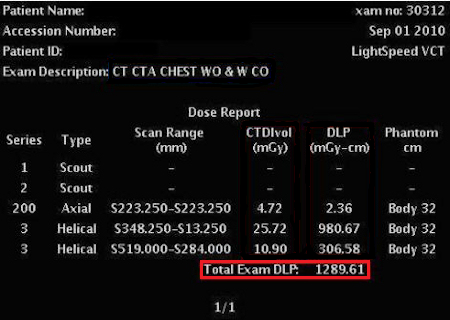 Scout Doses (Topograms) should not be included when entering the Total DLP for each encounter into the CT Dose Workbook.12-month reporting period used: 01/01/2023 – 12/31/202307/01/2023 – 06/30/2024Does your hospital perform any of the procedures listed in Section 9C on an outpatient basis: in the hospital or at a hospital outpatient department co-located30 with the hospital and/orat a surgery center or free-standing hospital outpatient department that shares your hospital’s license or CMS Certification Number?YesNoTotal number of operating rooms50F used to perform the outpatient procedures listed in Section 9C:_____Total number of endoscopic procedure rooms51F used to perform the outpatient procedures listed in Section 9C: _____Is there an Advanced Cardiovascular Life Support (ACLS) trained clinician52F, as well as a second clinician54 (regardless of ACLS training), present at all times and immediately available in the building while an adult patient (13 years and older) is present in the hospital outpatient department?Hospitals with more than one hospital outpatient department, including a surgery center or free-standing hospital outpatient department, should respond based on the least intensively staffed location.Hospitals should report on all hospital outpatient departments or areas of the hospital that perform the outpatient procedures listed in Section 9C and that share the hospital’s license or CCN.Hospitals that did not perform any applicable procedures on patients 13 years and older during the reporting period should select “not applicable; pediatric patients only.” The hospital will be scored as “Does Not Apply.”YesNoNot applicable; pediatric patients onlyIs there a Pediatric Advanced Life Support (PALS) trained clinician54, as well as a second clinician54 (regardless of PALS training), present at all times and immediately available in the building while a pediatric patient (infant through 12 years) is present in the hospital outpatient department?Hospitals with more than one hospital outpatient department, including a surgery center or free-standing hospital outpatient department, should respond based on the least intensively staffed location.Hospitals should report on all hospital outpatient departments or areas of the hospital that perform the outpatient procedures listed in Section 9C and that share the hospital’s license or CCN.Hospitals that did not perform any applicable procedures on pediatric patients (infant through 12 years) during the reporting period, regardless of the presence of clinicians trained in PALS, should select “not applicable; adult patients only.” The hospital will be scored as “Does Not Apply.”YesNoNot applicable; adult patients only12-month reporting period used: No response required here. Reporting period automatically 01/01/2023 – 12/31/2023.During the reporting period, were one or more of the following ophthalmology procedures performed at your hospital outpatient department(s) on adult and/or pediatric patients:Anterior segment eye procedures,Posterior segment eye procedures, orOcular adnexa and other eye procedures?If “no” or “yes, but no longer performs these procedures,” skip questions #11-13 below.YesYes, but no longer performs these proceduresNoDuring the reporting period, were one or more of the following orthopedic procedures performed at your hospital outpatient department(s) on adult and/or pediatric patients:Finger, hand, wrist, forearm, and elbow procedures;Shoulder procedures;Spine procedures;Hip procedures;Knee procedures;Toe, foot, ankle, and leg procedures; orGeneral orthopedic procedures?If “no” or “yes, but no longer performs these procedures,” skip questions #14-16 below.YesYes, but no longer performs these proceduresNoDuring the reporting period, were one or more of the following otolaryngology procedures performed at your hospital outpatient department(s) on adult and/or pediatric patients:Ear procedures,Mouth procedures,Nasal/sinus procedures, orPharynx/adenoid/tonsil procedures?If “no” or “yes, but no longer performs these procedures,” skip questions #17-19 below.YesYes, but no longer performs these proceduresNoDuring the reporting period, were one or more of the following gastroenterology procedures performed at your hospital outpatient department(s) on adult patients:Upper GI endoscopy, orLower GI endoscopy?If “no” or “yes, but no longer performs these procedures,” skip questions #20-22 below.YesYes, but no longer performs these proceduresNoDuring the reporting period, were one or more of the following general surgery procedures performed at your hospital outpatient department(s) on adult patients:Cholecystectomy and common duct exploration,Hemorrhoid procedures,Inguinal and femoral hernia repair,Other hernia repair,Laparoscopy,Lumpectomy or quadrantectomy of breast, orMastectomy?If “no” or “yes, but no longer performs these procedures,” skip questions #23-25 below.YesYes, but no longer performs these proceduresNoDuring the reporting period, were one or more of the following urology procedures performed at your hospital outpatient department(s) on adult patients:Circumcision,Cystourethroscopy,Male genital procedures,Urethra procedures, orVaginal repair procedures?If “no” or “yes, but no longer performs these procedures,” skip questions #26-28 below.YesYes, but no longer performs these proceduresNoDuring the reporting period, was the following neurological surgery procedure performed at your hospital outpatient department(s) on adult patients:Spinal fusion procedures?If “no” or “yes, but no longer performs this procedure,” skip questions #29-31 below.YesYes, but no longer performs this procedureNoDuring the reporting period, were one or more of the following obstetrics and gynecology procedures performed at your hospital outpatient department(s) on adult patients:Cervix procedures,Hysteroscopy, orUterus and adnexa laparoscopies?If “no” or “yes, but no longer performs these procedures,” skip questions #32-34 below.YesYes, but no longer performs these proceduresNoDuring the reporting period, were one or more of the following plastic and reconstructive surgery procedures performed at your hospital outpatient department(s) on adult patients:Breast repair or reconstruction, orSkin graft/reconstruction procedures?If “no” or “yes, but no longer performs these procedures,” skip questions #35-37 below.YesYes, but no longer performs these proceduresNoTotal adult and/or pediatric volume for each of the following applicable procedures performed at your hospital outpatient department(s) during the reporting period.You cannot leave any blank. If you did not perform one or more of the procedures listed below enter 0 (zero). If you had zero volume for all procedures, go back to question #2 and update your response from “yes” to “no.”Total adult and/or pediatric volume for each of the following applicable procedures performed at your hospital outpatient department(s) during the reporting period.You cannot leave any blank. If you did not perform one or more of the procedures listed below enter 0 (zero). If you had zero volume for all procedures, go back to question #2 and update your response from “yes” to “no.”Total adult and/or pediatric volume for each of the following applicable procedures performed at your hospital outpatient department(s) during the reporting period.You cannot leave any blank. If you did not perform one or more of the procedures listed below enter 0 (zero). If you had zero volume for all procedures, go back to question #2 and update your response from “yes” to “no.”Adult VolumePediatric VolumeAnterior segment eye procedures _____Posterior segment eye procedures_____Ocular adnexa and other eye procedures__________Where were these ophthalmology procedures performed?Select all that apply.If only “hospital” is selected, skip question #13 and continue to question #14.HospitalSurgery center or free-standing hospital outpatient departmentPlease provide the name and city location of each surgery center or free-standing hospital outpatient department performing ophthalmology procedures:Please provide the name and city location of each surgery center or free-standing hospital outpatient department performing ophthalmology procedures:Please provide the name and city location of each surgery center or free-standing hospital outpatient department performing ophthalmology procedures:NameCitySurgery Center/Free-Standing Hospital Outpatient Department 1Surgery Center/Free-Standing Hospital Outpatient Department 2Surgery Center/Free-Standing Hospital Outpatient Department 3Surgery Center/Free-Standing Hospital Outpatient Department 4Surgery Center/Free-Standing Hospital Outpatient Department 5Total adult and/or pediatric volume for each of the following applicable procedures performed at your hospital outpatient department(s) during the reporting period.You cannot leave any blank. If you did not perform one or more of the procedures listed below enter 0 (zero). If you had zero volume for all procedures, go back to question #3 and update your response from “yes” to “no.”Total adult and/or pediatric volume for each of the following applicable procedures performed at your hospital outpatient department(s) during the reporting period.You cannot leave any blank. If you did not perform one or more of the procedures listed below enter 0 (zero). If you had zero volume for all procedures, go back to question #3 and update your response from “yes” to “no.”Total adult and/or pediatric volume for each of the following applicable procedures performed at your hospital outpatient department(s) during the reporting period.You cannot leave any blank. If you did not perform one or more of the procedures listed below enter 0 (zero). If you had zero volume for all procedures, go back to question #3 and update your response from “yes” to “no.”Adult VolumePediatric VolumeFinger, hand, wrist, forearm, and elbow procedures__________Shoulder procedures__________Spine procedures_____Hip procedures_____Knee procedures__________Toe, foot, ankle, and leg procedures__________General orthopedic procedures__________Where were these orthopedic procedures performed?Select all that apply.If only “hospital” is selected, skip question #16 and continue to question #17.HospitalSurgery center or free-standing hospital outpatient departmentPlease provide the name and city location of each surgery center or free-standing hospital outpatient department performing orthopedic procedures:Please provide the name and city location of each surgery center or free-standing hospital outpatient department performing orthopedic procedures:Please provide the name and city location of each surgery center or free-standing hospital outpatient department performing orthopedic procedures:NameCitySurgery Center/Free-Standing Hospital Outpatient Department 1Surgery Center/Free-Standing Hospital Outpatient Department 2Surgery Center/Free-Standing Hospital Outpatient Department 3Surgery Center/Free-Standing Hospital Outpatient Department 4Surgery Center/Free-Standing Hospital Outpatient Department 5Total adult and/or pediatric volume for each of the following applicable procedures performed at your hospital outpatient department(s) during the reporting period.You cannot leave any blank. If you did not perform one or more of the procedures listed below enter 0 (zero). If you had zero volume for all procedures, go back to question #4 and update your response from “yes” to “no.”Total adult and/or pediatric volume for each of the following applicable procedures performed at your hospital outpatient department(s) during the reporting period.You cannot leave any blank. If you did not perform one or more of the procedures listed below enter 0 (zero). If you had zero volume for all procedures, go back to question #4 and update your response from “yes” to “no.”Total adult and/or pediatric volume for each of the following applicable procedures performed at your hospital outpatient department(s) during the reporting period.You cannot leave any blank. If you did not perform one or more of the procedures listed below enter 0 (zero). If you had zero volume for all procedures, go back to question #4 and update your response from “yes” to “no.”Adult VolumePediatric VolumeEar procedures__________Mouth procedures__________Nasal/sinus procedures__________Pharynx/adenoid/tonsil procedures_____Where were these otolaryngology procedures performed?Select all that apply.If only “hospital” is selected, skip question #19 and continue to question #20.HospitalSurgery center or free-standing hospital outpatient departmentPlease provide the name and city location of each surgery center or free-standing hospital outpatient department performing otolaryngology procedures:Please provide the name and city location of each surgery center or free-standing hospital outpatient department performing otolaryngology procedures:Please provide the name and city location of each surgery center or free-standing hospital outpatient department performing otolaryngology procedures:NameCitySurgery Center/Free-Standing Hospital Outpatient Department 1Surgery Center/Free-Standing Hospital Outpatient Department 2Surgery Center/Free-Standing Hospital Outpatient Department 3Surgery Center/Free-Standing Hospital Outpatient Department 4Surgery Center/Free-Standing Hospital Outpatient Department 5Total adult volume for each of the following applicable procedures performed at your hospital outpatient department(s) during the reporting period.

You cannot leave any blank. If you did not perform one or more of the procedures listed below enter 0 (zero). If you had zero volume for all procedures, go back to question #5 and update your response from “yes” to “no.” Total adult volume for each of the following applicable procedures performed at your hospital outpatient department(s) during the reporting period.

You cannot leave any blank. If you did not perform one or more of the procedures listed below enter 0 (zero). If you had zero volume for all procedures, go back to question #5 and update your response from “yes” to “no.” Adult VolumeUpper GI endoscopies_____Lower GI endoscopies _____Where were these gastroenterology procedures performed?Select all that apply.If only “hospital” is selected, skip question #22 and continue to question #23.HospitalSurgery center or free-standing hospital outpatient departmentPlease provide the name and city location of each surgery center or free-standing hospital outpatient department performing gastroenterology procedures:Please provide the name and city location of each surgery center or free-standing hospital outpatient department performing gastroenterology procedures:Please provide the name and city location of each surgery center or free-standing hospital outpatient department performing gastroenterology procedures:NameCitySurgery Center/Free-Standing Hospital Outpatient Department 1Surgery Center/Free-Standing Hospital Outpatient Department 2Surgery Center/Free-Standing Hospital Outpatient Department 3Surgery Center/Free-Standing Hospital Outpatient Department 4Surgery Center/Free-Standing Hospital Outpatient Department 5Total adult volume for each of the following applicable procedures performed at your hospital outpatient department(s) during the reporting period.

You cannot leave any blank. If you did not perform one or more of the procedures listed below enter 0 (zero). If you had zero volume for all procedures, go back to question #6 and update your response from “yes” to “no.”Total adult volume for each of the following applicable procedures performed at your hospital outpatient department(s) during the reporting period.

You cannot leave any blank. If you did not perform one or more of the procedures listed below enter 0 (zero). If you had zero volume for all procedures, go back to question #6 and update your response from “yes” to “no.”Adult VolumeCholecystectomies and common duct explorations_____Hemorrhoid procedures_____Inguinal and femoral hernia repairs_____Other hernia repairs_____Laparoscopies_____Lumpectomies or quadrantectomy of breast procedures_____Mastectomies_____Where were these general surgery procedures performed?Select all that apply.If only “hospital” is selected, skip question #25 and continue to question #26.HospitalSurgery center or free-standing hospital outpatient departmentPlease provide the name and city location of each surgery center or free-standing hospital outpatient department performing general surgery procedures:Please provide the name and city location of each surgery center or free-standing hospital outpatient department performing general surgery procedures:Please provide the name and city location of each surgery center or free-standing hospital outpatient department performing general surgery procedures:NameCitySurgery Center/Free-Standing Hospital Outpatient Department 1Surgery Center/Free-Standing Hospital Outpatient Department 2Surgery Center/Free-Standing Hospital Outpatient Department 3Surgery Center/Free-Standing Hospital Outpatient Department 4Surgery Center/Free-Standing Hospital Outpatient Department 5Total adult volume for each of the following applicable procedures performed at your hospital outpatient department(s) during the reporting period.You cannot leave any blank. If you did not perform one or more of the procedures listed below enter 0 (zero). If you had zero volume for all procedures, go back to question #7 and update your response from “yes” to “no.”Total adult volume for each of the following applicable procedures performed at your hospital outpatient department(s) during the reporting period.You cannot leave any blank. If you did not perform one or more of the procedures listed below enter 0 (zero). If you had zero volume for all procedures, go back to question #7 and update your response from “yes” to “no.”Adult VolumeCircumcisions_____Cystourethroscopies_____Male genital procedures_____Urethra procedures_____Vaginal repair procedures_____Where were these urology procedures performed?Select all that apply.If only “hospital” is selected, skip question #28 and continue to question #29.HospitalSurgery center or free-standing hospital outpatient departmentPlease provide the name and city location of each surgery center or free-standing hospital outpatient department performing urology procedures:Please provide the name and city location of each surgery center or free-standing hospital outpatient department performing urology procedures:Please provide the name and city location of each surgery center or free-standing hospital outpatient department performing urology procedures:NameCitySurgery Center/Free-Standing Hospital Outpatient Department 1Surgery Center/Free-Standing Hospital Outpatient Department 2Surgery Center/Free-Standing Hospital Outpatient Department 3Surgery Center/Free-Standing Hospital Outpatient Department 4Surgery Center/Free-Standing Hospital Outpatient Department 5Total adult volume for the following procedure performed at your hospital outpatient department(s) during the reporting period.You cannot leave any blank. If you did not perform the procedure listed below, go back to question #8 and update your response from “yes” to “no.”Total adult volume for the following procedure performed at your hospital outpatient department(s) during the reporting period.You cannot leave any blank. If you did not perform the procedure listed below, go back to question #8 and update your response from “yes” to “no.”Adult VolumeSpinal fusion procedures_____Where were these neurological surgery procedures performed?Select all that apply.If only “hospital” is selected, skip question #31 and continue to question #32.HospitalSurgery center or free-standing hospital outpatient departmentPlease provide the name and city location of each surgery center or free-standing hospital outpatient department performing neurological surgery procedures:Please provide the name and city location of each surgery center or free-standing hospital outpatient department performing neurological surgery procedures:Please provide the name and city location of each surgery center or free-standing hospital outpatient department performing neurological surgery procedures:NameCitySurgery Center/Free-Standing Hospital Outpatient Department 1Surgery Center/Free-Standing Hospital Outpatient Department 2Surgery Center/Free-Standing Hospital Outpatient Department 3Surgery Center/Free-Standing Hospital Outpatient Department 4Surgery Center/Free-Standing Hospital Outpatient Department 5Total adult volume for each of the following applicable procedures performed at your hospital outpatient department(s) during the reporting period.You cannot leave any blank. If you did not perform one or more of the procedures listed below enter 0 (zero). If you had zero volume for all procedures, go back to question #9 and update your response from “yes” to “no.”Total adult volume for each of the following applicable procedures performed at your hospital outpatient department(s) during the reporting period.You cannot leave any blank. If you did not perform one or more of the procedures listed below enter 0 (zero). If you had zero volume for all procedures, go back to question #9 and update your response from “yes” to “no.”Adult VolumeCervix procedures _____Hysteroscopies_____Uterus and adnexa laparoscopies_____Where were these obstetrics and gynecology procedures performed?Select all that apply.If only “hospital” is selected, skip question #34 and continue to question #35.HospitalSurgery center or free-standing hospital outpatient departmentPlease provide the name and city location of each surgery center or free-standing hospital outpatient department performing obstetrics and gynecology procedures:Please provide the name and city location of each surgery center or free-standing hospital outpatient department performing obstetrics and gynecology procedures:Please provide the name and city location of each surgery center or free-standing hospital outpatient department performing obstetrics and gynecology procedures:NameCitySurgery Center/Free-Standing Hospital Outpatient Department 1Surgery Center/Free-Standing Hospital Outpatient Department 2Surgery Center/Free-Standing Hospital Outpatient Department 3Surgery Center/Free-Standing Hospital Outpatient Department 4Surgery Center/Free-Standing Hospital Outpatient Department 5Total adult volume for each of the following applicable procedures performed at your hospital outpatient department(s) during the reporting period.You cannot leave any blank. If you did not perform one or more of the procedures listed below enter 0 (zero). If you had zero volume for all procedures, go back to question #10 and update your response from “yes” to “no.”Total adult volume for each of the following applicable procedures performed at your hospital outpatient department(s) during the reporting period.You cannot leave any blank. If you did not perform one or more of the procedures listed below enter 0 (zero). If you had zero volume for all procedures, go back to question #10 and update your response from “yes” to “no.”Adult VolumeBreast repair or reconstructive procedures _____Skin graft/reconstruction procedures_____Where were these plastic and reconstructive surgery procedures performed?Select all that apply.If only “hospital” is selected, skip question #37 and continue to the next subsection.HospitalSurgery center or free-standing hospital outpatient departmentPlease provide the name and city location of each surgery center or free-standing hospital outpatient department performing plastic and reconstructive surgery procedures:Please provide the name and city location of each surgery center or free-standing hospital outpatient department performing plastic and reconstructive surgery procedures:Please provide the name and city location of each surgery center or free-standing hospital outpatient department performing plastic and reconstructive surgery procedures:NameCitySurgery Center/Free-Standing Hospital Outpatient Department 1Surgery Center/Free-Standing Hospital Outpatient Department 2Surgery Center/Free-Standing Hospital Outpatient Department 3Surgery Center/Free-Standing Hospital Outpatient Department 4Surgery Center/Free-Standing Hospital Outpatient Department 5What is the latest 12-month reporting period for which your hospital is submitting responses to questions #1-9? 12-month reporting period ending:______Format: Month/YearDoes your hospital utilize a safe surgery checklist on every patient, every time one of the applicable procedures in Section 9C is performed?Hospitals with more than one hospital outpatient department, including a surgery center or free-standing hospital outpatient department, should respond based on the location with the fewest processes in place. If “no” to question #2, skip the remaining questions in Section 9D and go to the next subsection. The hospital will be scored as “Limited Achievement.”YesNoBefore the induction of anesthesia, is a safe surgery checklist that includes all the following elements read aloud in the presence of the anesthesia professional and nursing personnel: Patient ID;Confirmation of procedure;Patient consent;Site marked, if applicable;Anesthesia/medication check;Allergies assessed;Difficult airway/aspiration risk;Risk of blood loss (only applicable if risk of blood loss is >500ml for adults or >7ml/kg for children); andAvailability of devices (applicable to endoscopy procedures only)?YesNoBefore the skin incision and/or before the procedure begins, is a safe surgery checklist that includes all the following elements read aloud in the presence of the whole surgical team: Clinical team introduction;Confirmation of patient name, procedure, and, if applicable, surgical/incision site;Antibiotic prophylaxis, if applicable;Anticipated Critical Events (i.e., non-routine steps, length of procedure, blood loss, patient-specific concerns, sterility);Equipment check/concerns; andEssential imaging available, if applicable?YesNoBefore the patient leaves the operating room and/or procedure room, is a safe surgery checklist that includes all the following elements read aloud in the presence of the whole surgical team: Confirmation of procedure performed;Instrument/supply counts, if applicable;Specimen labeling, if applicable;Equipment concerns; andPatient recovery/management concerns?YesNoDid your hospital perform an audit (either in-person or via the medical record or other EHR data) on a sufficient sample of patients who underwent a procedure included in Section 9C and measure adherence to the safe surgery checklist? Hospitals with more than one hospital outpatient department, including a surgery center or free-standing hospital outpatient department, should select at least one case from each location. If “no” to question #6, skip the remaining questions in Section 9D, and continue to the next subsection. The hospital will be scored as “Limited Achievement.”YesNoHow many cases were included in the audit from question #6?_______Which method was used to perform the audit on a sufficient sample in question #6? In-person observational auditRetrospective audit of medical records or EHR dataBothBased on your hospital’s audit (either in-person or via the medical record or other EHR data) on a sufficient sample of patients who underwent a procedure included in Section 9C, what was your hospitals documented rate of adherence to the safe surgery checklist (e.g., what percentage of the sampled cases had all elements in questions #3, #4, and #5 completed)?90%-100%75%-89%50-74%Less than 50%12-month reporting period used:01/01/2023 – 12/31/202307/01/2023 – 06/30/2024Did your hospital perform an audit of clinical records for all patients undergoing those procedures included in Section 9C (or a sufficient sample of them) who were discharged from a hospital outpatient department for the reporting period selected and measure adherence to medication documentation guidelines regarding home medications, medications administered during the visit or prescribed at discharge, and medication allergies?If “no” to question #2, skip questions #3-7 and continue to the next subsection. The hospital will be scored as “Limited Achievement.”If “yes, but there were fewer than 30 outpatients discharged for the reporting period,” skip questions #3-7 and continue to the next subsection. The hospital will be scored as “Unable to Calculate Score.”YesNoYes, but there were fewer than 30 outpatients discharged for the reporting periodNumber of cases measured (either all cases or a sufficient sample of them):_____Number of cases in question #3 with a list of all home medication(s), including dose, route, and frequency, documented in the clinical record:_____Number of cases in question #3 with a list of all medication(s) administered during the visit and new medications prescribed at discharge, including the strength, dose, route, date, and time of administration, documented in the clinical record:_____Number of cases in question #3 with a list of all medication allergies and adverse reaction(s) documented in the clinical record:_____Do the responses in questions #3-6 represent a sample of cases?YesNoWhat is the latest 12-month reporting period for which your hospital is submitting responses to this section? 12-month reporting period ending:_____Format: Month/YearDid your hospital have at least 300 eligible discharges53F during the 12-month period referenced above?If “no” to question #2, skip the remaining questions in Section 9F and go to the Affirmation of Accuracy. The hospital will be scored as “Does Not Apply.”YesNoHas your hospital administered, or started to administer, the entire OAS CAHPS Survey during the reporting period?Hospitals not currently administering the OAS CAHPS Survey should select “no,” skip the remaining questions in Section 9F, and go to the Affirmation of Accuracy. The hospital will be scored as “Limited Achievement.”YesNoTotal number of months in which your hospital administered the OAS CAHPS Survey during the reporting period._____Total number of returned surveys during the reporting period. 

If less than 100, skip the remaining questions in Section 9F, and go to the Affirmation of Accuracy. The hospital will be scored as “Unable to Calculate Score.”_____Do the responses to the questions in this subsection include discharges from more than one location (e.g., hospital and surgery center or free-standing hospital outpatient department, hospital and multiple free-standing hospital outpatient departments, etc.)? YesNoFacilities and Staff______Communication About Your Procedure______Patients’ Rating of the Facility______Patients Recommending the Facility______Source: The Leapfrog Group, American Medical Association, The Health Care Cost InstituteReporting Period: 12 months01/01/2023 – 12/31/2023Questions #2-10: Respond “yes” or “no” based on whether your hospital outpatient department(s) performed any of the procedures during the reporting period on adult and/or pediatric patients. The procedures fall within nine specialty areas:Adult ProceduresOphthalmology procedures: anterior segment eye procedures; posterior segment eye procedures; and ocular adnexa and other eye proceduresOrthopedic procedures: finger, hand, wrist, forearm, and elbow procedures; shoulder procedures; spine procedures; hip procedures; knee procedures; toe, foot, ankle, and leg procedures; and general orthopedic proceduresOtolaryngology procedures: ear procedures; mouth procedures; and nasal/sinus procedures Gastroenterology procedures: upper GI endoscopy; and lower GI endoscopy General surgery procedures: cholecystectomy and common duct exploration; hemorrhoid procedures; inguinal and femoral hernia repairs; other hernia repairs; laparoscopy; lumpectomy or quadrantectomy of breast; and mastectomyUrology procedures: circumcisions; cystourethroscopy; male genital procedures; urethra procedures; and vaginal repair proceduresNeurological surgery procedures: spinal fusion proceduresObstetrics and gynecology procedures: cervix procedures; hysteroscopy; and uterus and adnexa laparoscopiesPlastic and reconstructive surgery procedures: breast repair or reconstructive procedures; and skin graft/reconstruction procedures Pediatric ProceduresOphthalmology procedures: ocular adnexa and other eye proceduresOrthopedic procedures: finger, hand, wrist, forearm, and elbow procedures; shoulder procedures; knee procedures; toe, foot, ankle, and leg procedures; and general orthopedic proceduresOtolaryngology procedures: ear procedures; mouth procedures; nasal/sinus procedures; pharynx/adenoid/tonsil proceduresRespond “yes” if:One or more of your hospital outpatient departments performed the procedure on an outpatient basis for the entire reporting period (12 months) and continues to do soOne or more of your hospital outpatient departments performed the procedure on an outpatient basis during part of the reporting period (less than 12 months) and continues to perform the procedure Respond “yes, but no longer perform these procedures” if your hospital outpatient departments performed the procedure for all or some of the reporting period, but NO longer performs the procedureRespond “no” if your hospital outpatient departments do not perform the procedure.Questions #11-37: Based on your responses to questions #2-10, report on the total (a) adult and/or (b) pediatric volume for each procedure (from questions #2-10) during the reporting period:Adult ProceduresOphthalmology procedures: anterior segment eye procedures; posterior segment eye procedures; and ocular adnexa and other eye proceduresOrthopedic procedures: finger, hand, wrist, forearm, and elbow procedures; shoulder procedures; spine procedures; hip procedures; knee procedures; toe, foot, ankle, and leg procedures; and general orthopedic proceduresOtolaryngology procedures: ear procedures; mouth procedures; and nasal/sinus procedures Gastroenterology procedures: upper GI endoscopy; and lower GI endoscopy General surgery procedures: cholecystectomy and common duct exploration; hemorrhoid procedures; inguinal and femoral hernia repairs; other hernia repairs; laparoscopy; lumpectomy or quadrantectomy of breast; and mastectomyUrology procedures: circumcisions; cystourethroscopy; male genital procedures; urethra procedures; and vaginal repair proceduresNeurological surgery procedures: spinal fusion proceduresObstetrics and gynecology procedures: cervix procedures; hysteroscopy; and uterus and adnexa laparoscopiesPlastic and reconstructive surgery procedures: breast repair or reconstructive procedures; and skin graft/reconstruction procedures Pediatric ProceduresOphthalmology procedures: ocular adnexa and other eye proceduresOrthopedic procedures: finger, hand, wrist, forearm, and elbow procedures; shoulder procedures; knee procedures; toe, foot, ankle, and leg procedures; and general orthopedic proceduresOtolaryngology procedures: ear procedures; mouth procedures; nasal/sinus procedures; pharynx/adenoid/tonsil proceduresWhen calculating total hospital outpatient department volume for (a) adult and/or (b) pediatric patients count the number of patients discharged from your hospital outpatient department(s) within the reporting period with any one or more of the codes specified for each procedure, subject to the criteria below:Only include scheduled outpatient (i.e., admitted and discharged on the same day) procedures performed at your hospital outpatient departments within the reporting period. Include scheduled outpatient procedures with a planned observation or extended recovery stay. Exclude scheduled outpatient procedures with a planned inpatient admission. Exclude emergent/urgent cases, such as procedures for patients that come through the emergency department.Only the procedure codes provided by Leapfrog should be used to report on the questions in Section 9C.If a patient had more than one of the listed procedures performed on the same visit (i.e., repair of dislocating knee cap (CPT: 27422) and repair of superior labrum anterior/posterior (SLAP) lesion (CPT: 29807)), include the patient in the total volume for both procedures.Data downloaded from CMS will be scored and publicly reported for Hospitals that have submitted Section 9 byCMS Reporting PeriodAvailable on Hospital Details Page and Public Reporting Website onJune 30, 2024Most recent 24-month reporting periodJuly 12, 2024 Details PageJuly 25, 2024 Public Reporting WebsiteAugust 31, 2024Most recent 24-month reporting periodSeptember 9, 2024November 30, 2024Most recent 24-month reporting periodDecember 6, 2024Source: The Leapfrog Group, WHO Surgical Safety Checklist and Implementation Manual, AHRQ Endoscopy ChecklistReporting Period: 12 monthsLatest 12-month period prior to submission of this section of the SurveySafe Surgery Checklist Workbook (Excel)To complete the data collection and respond to questions #10-12, hospitals should download the Safe Surgery Checklist Workbook (Excel). This workbook includes five tabs: Instructions, Section 3B (Complex Surgery), Section 3B – Data Entry, Section 9D (Outpatient Procedures), and Section 9D – Data Entry. The Section 9D tabs can be used to complete the safe surgery checklist audits for this subsection and to calculate the response for question #9. The workbook is available on the Survey Materials Webpage.Sampling: For hospitals with one hospital outpatient department that performs the procedures listed in Section 9C and Section 3A and submit both Section 9 and 3: Hospitals can randomly sample 15 patients (who had one of the procedures included in Section 9C) and measure and report adherence to the safe surgery checklist based on that sample. When sampling from a larger population of cases, hospitals that perform procedures across multiple surgical specialties (e.g., general surgery, orthopedics, urology, etc.) included in Section 9C and facilities that perform procedures for both adult and pediatric patients should obtain a representative sample (i.e., include patients who underwent procedures in different surgical specialties and include both adult and pediatric patients, if applicable). For hospitals with multiple hospital outpatient departments that perform the procedures listed in Section 9C and Section 3A and submit both Section 9 and 3: Hospitals can randomly sample 15 patients (who had one of the procedures included in Section 9C) and measure and report adherence to the safe surgery checklist based on that sample. However, hospital must sample across the various locations where the procedures are being performed, including freestanding hospital outpatient departments or surgery centers, in addition to ensuring that the sample includes patients who underwent procedures in different surgical specialties and both adult and pediatric patients, if applicable. For hospitals with one or multiple hospital outpatient departments that ONLY perform the procedures in Section 9C or that ONLY submit Section 9: Hospitals must randomly sample 30 patients who had one of the procedures included in Section 9C and report adherence to the safe surgery checklist on that sample. Hospitals that perform the procedures listed in Section 9C and 3A should follow the guidance above.Question #6: Did your hospital perform an audit (either in-person or via the medical record or other EHR data) on a sufficient sample of patients who underwent a procedure included in Section 9C and measure adherence to the safe surgery checklist? To respond “yes” to question #6, hospitals must measure and document whether all the elements in questions #3, #4, and #5 were verbalized in the presence of the appropriate personnel for each sampled case. Hospitals that completed the audit should respond “yes” to this question regardless of whether the adherence to the checklist was 100%. Hospitals will report on adherence to the checklist in question #9.Question #7:  How many cases were included in the audit from question #6?Hospitals that perform procedures in both Section 3A and Section 9C, and submit both Section 3 and 9, can randomly sample 15 patients (who had one of the procedures included in Section 9C) and measure and report adherence to the safe surgery checklist based on that sample. Hospitals that ONLY perform the procedures in Section 3AC, or that ONLY submit Section 9, must randomly sample 30 patients (who had one of the procedures included in Section 9C) and measure and report adherence to the safe surgery checklist based on that sample.Question #8: What method was used to perform the audit on a sufficient sample in question #6?Hospitals can only perform a retrospective audit by reviewing medical records or EHR data if adherence to the safe surgery checklist is clearly documented in the medical record or EHR and the documentation clearly demonstrates that each element was verbalized in the presence of the appropriate personnel. If hospitals cannot clearly determine whether (a) the checklist element was verbalized and (b) that the appropriate personnel were present via a retrospective audit, an in-person observational audit must be completed. Hospitals performing in-person observational audits must do so in the latest 12 months prior to Survey submission. Hospitals performing retrospective audits must audit cases from the latest 12 months prior to Survey submission but can also review any case from Section 9C that was performed in the latest calendar year prior to Survey submission.Question #9: Based on your hospital’s audit (either in-person or via the medical record or other EHR data) on a sufficient sample of patients who underwent a procedure included in Section 9C, what was your hospitals documented rate of adherence to the safe surgery checklist (e.g., what percentage of the sampled cases had all elements in questions #3, #4, and #5 completed)?Based on the audit completed for question #6, determine the total number of patient audits where all elements of the safe surgery checklist (included in questions #3, #4, and #5) were read aloud in the presence of the appropriate personnel 1) before the induction of anesthesia, 2) before the skin incision and/or the procedure began, and 3) before the patient left the operating and/or procedure room. Included cases:The patient audit shows that all elements of the safe surgery checklist, at all three time points, were read aloud in the presence of the appropriate personnel. Excluded cases:The patient audit does not demonstrate that all elements of the safe surgery checklist were read aloud in the presence of the appropriate personnel (i.e., one or more elements of the checklist were not read aloud, or the appropriate personnel were not present during the checklist). The patient audit does not demonstrate that the safe surgery checklist was read aloud in the presence of the appropriate personnel at all three time points (i.e., before anesthesia, before skin incision, and before the patient leaves). Important Note: If a Safe Surgery Checklist element includes the qualifier “if applicable”, hospitals should determine if that element of the checklist was applicable to the patient and procedure being performed. If the element was determined to be “not applicable” to the patient and procedure, it does not count against the total adherence. For example, if your hospital performed a hernia repair, the availability of a device on-site would not be applicable. Therefore, when completing the Safe Surgery Checklist Workbook for this patient, indicate N/A for that element (device on-site) and your hospital would be able to count that case as adherent.Reporting Period: 12 monthsSurveys submitted prior to September 1:01/01/2023 – 12/31/2023Surveys (re)submitted on or after September 1:07/01/2023 – 06/30/2024Medication Safety Documentation Workbook (Excel)
To complete the data collection for this subsection and respond to questions #3-7, hospitals should download the Medication Safety Documentation Workbook (Excel). This workbook includes seven tabs: Instructions, 2023 Sampling, 2024 Sampling, Home Meds, Visit Meds, Allergies, and Data Entry and can be used to identify patients to sample in order to complete the three clinical record audits, as well as calculate the responses to enter into the Online Hospital Survey Tool for each of the audits. This workbook is available on the Survey Materials webpage and should be used when completing this subsection.Sampling: 
For hospitals with one hospital outpatient department that performs the procedures listed in Section 9C:If you have more than 30 cases that meet the criteria for inclusion in the denominator of the process measures during the time period of the clinical record audit, you may randomly sample 30 of them for the denominator of each documentation guideline, and measure and report adherence based on that sample. When sampling from a larger population of cases, this is the minimum number of cases needed to make a statistically reliable statement of percent adherence to the process guidelines.For hospitals with multiple hospital outpatient departments that perform the procedures listed in Section 9C:If you have more than 30 cases total (across all hospital outpatient departments) that meet the criteria for inclusion in the denominator of the process measure during the time period of the clinical record audit, you may randomly sample a minimum of 10 cases from the hospital (including any co-located hospital outpatient departments or inpatient areas performing outpatient procedures) and each free-standing hospital outpatient department or surgery center. Hospitals will need to report on a total minimum sample size of at least 30, and measure and report adherence based on that sample. When sampling from a larger population of cases, this is the minimum number of cases needed to make a statistically reliable statement of percent adherence to the process guidelines.For example, if you are reporting on your hospital (including multiple areas where outpatient procedures are performed), as well as another hospital outpatient department that is free-standing, you could sample 15 cases from each for a total sample size of 30. If you are reporting on seven locations, you could sample 10 cases from each for a total sample size of 70.Note: Hospitals that share a CMS Certification Number (CCN) with other hospitals may use the same sample for reporting on a shared hospital outpatient department location (e.g., surgery center, endoscopy center, free-standing hospital outpatient department, etc.). For example, Hospital A and Hospital B share a CCN and both refer patients to the same gastroenterology center. Hospital A samples 15 cases from their hospital and 15 cases from the gastroenterology center. Hospital B can use the sample of 15 cases from the gastroenterology center in addition to sampling from their hospital when reporting on their own Leapfrog Hospital Survey.Medications: For the purposes of this measure, a medication is a substance that is taken into, or placed onto, the body of a person for one or more of the following reasons: as a placeboto prevent a disease (e.g., flu vaccine)to make a diagnosis (e.g., contrast dye)to test for the possibility of an adverse effectto modify a physiological, biochemical or anatomical function or abnormality (e.g., heparin/heparin flushes, statins, antihypertensives, etc.)to replace a missing factor (e.g., blood product)to ameliorate a symptom (e.g., aspirin)to treat a disease or condition (including topicals, nasal sprays, eye drops, compounds, inhalants, injectables, patches, etc.) to induce anesthesiato stabilize or hydrate during medical treatment or procedures (e.g., IV fluids, normal saline, lactated ringers, etc.) to provide nutrition (e.g., enteral nutrition products, parenteral nutrition products, breast milk [breast milk applies to BCMA measure only])as a supplement (e.g., iron for a patient with iron deficiency anemia or calcium/vitamin D for a patient with osteoporosis)For the purposes of this measure, the following are not considered medications: Pre-filled saline flushes and pre-filled heparin flushes (i.e., saline and heparin flushes that come from the manufacturer already filled and are not filled by the hospital’s pharmacy)Chlorhexidine and alcohol preparation padsIntra-op irrigation solutionsQuestion #3 (denominator): Number of cases measured (either all cases or a sufficient sample of them).Your hospital should perform a clinical record audit of either all adult and/or pediatric patients undergoing those procedures included in Section 9C discharged during the reporting period or a sufficient sample of those patients discharged during the reporting period as described above.This audit of clinical records can be done retrospectively (anytime during the Survey Cycle of April 1 – November 30).The total number of clinical records included in your audit is reported in question #3. Excluded cases: Patients discharged from the hospital outpatient departments without having one of the procedures included in Section 9C performed during the reporting period. Question #4 (numerator): Number of cases in question #3 with a list of all home medication(s), including dose, route, and frequency, documented in the clinical record.Determine the total number of clinical records included in the audit (in question #3), where a list of all home medication(s), including dose, route, and frequency, was documented in the clinical record either on the day of the procedure or after a pre-screening phone call (i.e., 1-2 days in advance of the procedure). Records that include documentation that the patient had no home medications should be included. “Home medications” are defined as medications that the patient was taking prior to admission. The following home medications may be excluded from the clinical record unless they are clinically relevant* (e.g., herbal supplement that is known to interact with anesthesia):as needed (PRN) medications topical lotions/creamssaline nasal spray and artificial tear eye dropsherbals and supplements and vitaminsmedications prescribed for the purpose of operative prep prior to colonoscopyHome medications that must be included in the clinical record include clinically relevant* PRN medications such as inhalers, nitroglycerin, analgesics (opioid and non-opioid), muscle relaxants, and sedatives.
*Clinically relevant is defined as any PRN medication that treats a medical condition on the patient’s problem list and/or condition they are being treated for during the visit (i.e., reason for the hospital stay). Included cases:The clinical record includes documentation that the patient has no home medications. Excluded cases:The clinical record is missing a list of all home medication(s).The clinical record is missing dose, route, or frequency for a home medicationQuestion #5 (numerator): Number of cases in question #3 with a list of all medication(s) administered during the visit and new medications prescribed at discharge, including the strength, dose, route, date, and time of administration, documented in the clinical record.Determine the total number of clinical records included in the audit (question #3), where a list of all medication(s) administered during the visit and new medications prescribed at discharge, including the strength, dose, route, date, and time of administration, was documented in the clinical record on the day of the procedure. Local, regional, and general anesthesia medications must only have total dose, date, and time of administration documented in the clinical record to be considered complete. IV solutions must have strength, dose, route, date, and time of administration documented in the clinical record to be considered complete. However, if the IV solution only comes in one concentration/strength (such as the LR Injection), the strength can be entered as N/A and the start time and volume of the bag can be documented for dose in order to be considered complete.New medications prescribed at discharge, but not administered at the facility must only have strength, dose, route, and date the medication was prescribed documented in the clinical record to be considered complete. Excluded cases: The clinical record is missing a medication that was administered or prescribed during the visit or at discharge.The clinical record is missing strength, dose, route, date, or time of administration for a medication administered or prescribed during the visit or at discharge except as described above for anesthesia medications, IV solutions, and prescribed medications.The clinical record is missing dose for lidocaine jelly. Question #6 (numerator): Number of cases in question #3 with a list of all medication allergies and adverse reaction(s) documented in the clinical record.Determine the total number of clinical records included in the audit (question #3), where a list of all medication allergies and adverse reaction(s) was documented in the clinical record. Hospitals should only assess medication allergies (i.e., hospitals do not need to assess food or environmental allergies).Included cases:The clinical record includes documentation that the patient reported no known allergies.Excluded cases: The clinical record does not include either a list of allergies and adverse reaction(s) nor documentation of no known allergies. The clinical record does include a list of allergies but does not include documentation of the adverse reaction(s) for each allergy. Important Note: In addressing allergies and adverse reaction statuses noted as “unknown” in the clinical record, hospitals should assess if:“unknown” is used to indicate that the patient (or patient’s family) was asked for the adverse reaction status, but they indicated it was not known, in which situation the case should be included in the numerator (question #6); or “unknown” is used in the clinical record to indicate that the information is not available because it was not requested or documented by the clinician, in which situation the case should be excluded from the numerator (question #6)Source: Developed by Centers for Medicare and Medicaid Services (CMS) using Agency for Healthcare Quality and Research (AHRQ) guidelines. More information available at https://oascahps.org/General-Information/About-OAS-CAHPS-Survey. Reporting Period: The latest 12-month period prior to the submission of this section of the Survey. Hospitals can elect to use either survey return date or discharge date to pull reports for this measure.This section of the Survey asks hospitals about their results from the OAS CAHPS Survey. The first several questions are designed to learn more about the current administration of the survey. The last four questions collect the Top Box Score51 for each of the following four domains:Facilities and StaffCommunication About Your ProcedurePatient’s Rating of the FacilityPatients Recommending the FacilityHospitals using Press Ganey, NRC, or PRC to administer the OAS CAHPS Survey can use the CMS OAS CAHPS crosswalk below to ensure they are reporting on the correct domains. The crosswalk is designed to help translate the standard vendor report to the CMS domains used in questions #7-10. CMS OAS CAHPS CrosswalkQuestion #2: Did your hospital have at least 300 eligible discharges55 during the 12-month reporting period? This section of the Survey is designed for hospitals that discharged at least 300 eligible patients during the reporting period. Hospitals that discharged fewer than 300 eligible patients should respond “no,” skip the rest of the questions, and move on to the Affirmation of Accuracy.Eligible discharges include discharges for adult patients (ages 18 years and older) who had both medically and non-medically necessary outpatient surgeries and/or procedures. A detailed description of patient sampling criteria, including a list of OAS CAHPS-eligible surgeries and procedures, is available in the Protocols and Guidelines Manual, version 7.0 at https://oascahps.org/Survey-Materials.Question #3: Has your hospital administered, or started to administer, the entire OAS CAHPS Survey, during the reporting period? The OAS CAHPS survey includes questions about patients’ experiences with their preparation for the surgery or procedure, check-in processes, cleanliness of the facility, communications with the facility staff, discharge from the facility, and preparation for recovering at home. The survey also includes questions about whether patients received information about what to do if they had possible side effects during their recovery. OAS CAHPS is designed to be national in scope and requires standardized administration protocols. If your hospital is not currently administering the OAS CAHPS Survey, a list of approved vendors is available at https://oascahps.org/General-Information/Approved-Survey-Vendors. Question #4: Total number of months in which your hospital administered the OAS CAHPS Survey during the reporting period.It is recommended that hospitals (or their survey vendor) sample over a 12-month period and ensure an even distribution of patients is sampled over the 12-month period. However, Leapfrog will accept OAS CAHPS results from hospitals that have administered the survey over a period of time less than 12 months if they have at least 100 returned surveys. Question #5: Total number of returned surveys during the reporting period.It is recommended that hospitals (or their survey vendor) administer the survey to a large enough sample in order to achieve 300 returned surveys in a 12-month reporting period. However, Leapfrog will accept OAS CAHPS results from hospitals that have at least 100 returned surveys. Question #6: Do the responses to the questions in this subsection include discharges from more than one location (e.g., hospital and surgery center or free-standing hospital outpatient department, hospital and multiple free-standing hospital outpatient departments, etc.)?Indicate “yes” if your OAS CAHPS results include eligible patient discharges from multiple locations (e.g., hospital and surgery center or free-standing hospital outpatient department, hospital and multiple free-standing hospital outpatient departments, etc.). Otherwise indicate “no.” Questions #7-10: In questions #7-10, report your hospital’s Top Box Score51 (rounded to the nearest whole number) from each of the following patient experience domains from your 12-month vendor report that matches the reporting period selected in question #1. Hospitals should not use domain scores that are publicly reported on the CMS Hospital Compare website as these scores have been risk adjusted. Hospitals should report results from all hospital outpatient departments.These four questions capture the Top Box Score for each of the four domains of patient experience: facilities and staff, communication about your procedure, patients’ rating of the facility, and patients recommending the facility. The following questions from the OAS CAHPS Survey are included in each domain:Facilities and StaffQ3: Did the check-in process run smoothly?Q4: Was the facility clean?Q5: Were the clerks and receptionists at the facility as helpful as you thought they should be?Q6: Did the clerks and receptionists at the facility treat you with courtesy and respect?Q7: Did the doctors and nurses treat you with courtesy and respect?Q8: Did the doctors and nurses make sure you were as comfortable as possible?Communication About Your ProcedureQ1: Before your procedure, did your doctor or anyone from the facility give you all the information you needed about your procedure?Q2: Before your procedure, did your doctor or anyone from the facility give you easy to understand instructions about getting ready for your procedure?Q9: Did the doctors and nurses explain your procedure in a way that was easy to understand?Q10: Anesthesia is something that would make you feel sleepy or go to sleep during your procedure. Were you given anesthesia?Q11: (If ‘Yes’ to Q10) Did your doctor or anyone from the facility explain the process of giving anesthesia in a way that was easy to understand?Q12: (If ‘Yes’ to Q10) Did your doctor or anyone from the facility explain the possible side effects of the anesthesia in a way that was easy to understand?Patients’ Rating of the FacilityQ23: Using any number from 0 to 10, where 0 is the worst facility possible and 10 is the best facility possible, what number would you use to rate this facility?Patients Recommending the FacilityQ24: Would you recommend this facility to your friends and family?Please note that question numbers are taken from the OAS CAHPS Survey, which you can download at https://oascahps.org/Survey-Materials.